УТВЕРЖДЕНАрешением совета депутатов Бокситогорского муниципального района  Ленинградской области28 ноября 2018 года  № 379Бокситогорский муниципальный район Ленинградской областиСтратегия социально-экономического развития Бокситогорского муниципального района Ленинградской области на период до 2030 года.СОДЕРЖАНИЕ1. Введение	32. Анализ социально-экономического развития Бокситогорского муниципального района Ленинградской области	32.1. Экономико-географическое положение Бокситогорского муниципального района	32.2. Роль и место Бокситогорского муниципального района в национальной экономике	32.3. Роль и место Бокситогорского муниципального района в региональной экономике	32.4. Анализ текущей конкурентоспособности	32.4.1. Анализ и оценка качества жизни	32.4.2. Оценка ресурсного потенциала территории района	32.4.3. Анализ инфраструктурного потенциала	32.4.4. Анализ и оценка экономической ситуации	32.4.5.Система управления в Бокситогорском муниципальном районе	32.4.6. Анализ и оценка экологической обстановки	32.5. Интегральная оценка исходной социально-экономической ситуации и предпосылок развития района	32.6. Риски и ограничения развития, отрасли экономики, которые будут обладать наибольшим потенциалом роста. Система устойчивых конкурентных преимуществ и оценка перспектив их реализации	33. Сценарии социально-экономического развития Бокситогорского  муниципального района Ленинградской области	33.1. Факторы, определяющие условия в которых формируются сценарии развития района	33.2. Сопоставления сильных и слабых сторон с возможностями и угрозами развития Бокситогорского муниципального района	33.3. Основные сценарии социально-экономического развития	33.4. Демографический прогноз Бокситогорского  муниципального района Ленинградской области по нескольким вариантам	33.5. Выбор базового сценария	33.5.1. Система индикативно-прогнозных показателей экономической и социальной эффективности вариантов	33.5.2. SWOT-анализ сценариев развития	34. Функциональная типология (зонирование) территорий Бокситогорского муниципального района Ленинградской области, выделение точек роста, депрессивных точек и точек стагнации	35. Пакет потенциальных инвестиционных площадок различной специализации	36. Цели, задачи и приоритеты социально-экономического развития Бокситогорского муниципального района Ленинградской области	36.1. Определение миссии, стратегической цели и задач развития района на основании базового сценария социально-экономического развития	36.2. Направления и приоритеты развития района, ключевые проекты и мероприятия в разрезе основных направлений	37. Ожидаемые результаты реализации Стратегии, система целевых показателей, отражающих основные ожидаемые результаты реализации Стратегии	38. Механизмы реализации Стратегии, мониторинга и контроля реализации Стратегии	39. Оценка ресурсного обеспечения реализации Стратегии	310. Перечень муниципальных программ, необходимых для реализации Стратегии и предложений по участию в государственных программах Ленинградской области	311. План мероприятий	3ПРИЛОЖЕНИЯ	31. ВведениеБокситогорский муниципальный район образован 25 июля 1952 года в составе Ленинградской области. В настоящее время состоит из 3 городских и 6 сельских поселений. Административный центр – город Бокситогорск. В соответствии с Уставом муниципального образования Бокситогорский муниципальный район Ленинградской области (статья 1) установлены официальное наименование муниципального образования - Бокситогорский муниципальный район Ленинградской области и сокращенное наименование - Бокситогорский муниципальный район.Территория Бокситогорского муниципального района Ленинградской области, в пределах которой осуществляется местное самоуправление, определена областным законом от 15 июня 2010 года № 32-оз «Об административно-территориальном устройстве Ленинградской области и порядке его изменения».Решением совета депутатов Бокситогорского муниципального района от 17 июня 2009 года № 399 утверждена Концепция социально-экономического развития Бокситогорского муниципального района до 2020 года. Данный документ установил приоритетные цели и задачи деятельности органов местного самоуправления по решению проблем экономики и социальной сферы муниципального образования Бокситогорский муниципальный район, их общественного рассмотрения и правового закрепления на основе прогнозов развития муниципального образования. Необходимость подготовки Стратегия социально-экономического развития Бокситогорского муниципального района Ленинградской области на период до 2030 года (далее Стратегия или Стратегия Бокситогорского муниципального района) определяется двумя основными факторами:1) срок, на который была разработана указанная Концепция близится к завершению, 2) за прошедшие годы разработан и принят ряд федеральных и региональных нормативных правовых документов и документов стратегического планирования, которые необходимо учитывать в документах стратегического планирования Бокситогорского муниципального района. В их числе схема территориального планирования Ленинградской области (утверждена постановлением Правительства Ленинградской области от 29 декабря . № 460) и Стратегия социально-экономического развития Ленинградской области до 2030 года (закон Ленинградской области от 8 августа . №76-оз), а также ряд государственных программ. Кроме того, разработана и утверждена схема территориального планирования Бокситогорского муниципального района, генеральные планы его поселений, ряд муниципальных программ Бокситогорского муниципального района.По указанным причинам Концепция социально-экономического развития Бокситогорского муниципального района до 2020 года должна получить актуализацию, развитие и продолжение в стратегических документах, разрабатываемых на следующий временной интервал до 2030 года.Федеральный закон от 28 июня . № 172-ФЗ «О стратегическом планировании в Российской Федерации». Статьей 11 указанного закона установлен следующий перечень документов стратегического планирования, разрабатываемых на уровне муниципального образования:1) стратегия социально-экономического развития муниципального образования;2) план мероприятий по реализации стратегии социально-экономического развития муниципального образования;3) прогноз социально-экономического развития муниципального образования на среднесрочный или долгосрочный период;4) бюджетный прогноз муниципального образования на долгосрочный период;5) муниципальные программы.В соответствии с частью 2 статьи 39 указанного федерального закона по решению органов местного самоуправления могут разрабатываться, утверждаться (одобряться) и реализовываться стратегия социально-экономического развития муниципального образования и план мероприятий по реализации стратегии социально-экономического развития муниципального образования.Стратегия социально-экономического развития является документом разрабатываемым в рамках целеполагания. План мероприятий по реализации стратегии социально-экономического развития - документ стратегического планирования, разрабатываемый в рамках планирования и программирования.Система документов стратегического планирования социально-экономического развития Бокситогорского муниципального района в настоящее время включает в себя ежегодный Прогноз социально-экономического развития района на трехлетнюю перспективу. (Прогноз социально-экономического развития муниципального образования на 2018 год и на период до 2020 года) и муниципальные программы, перечень которых приведен в разделе 10.Список используемых сокращенийАО – акционерное обществоАПК - агропромышленный комплексВЛ - воздушные линии электропередачиГБУ ДОД - государственное бюджетное учреждение дополнительного образования детейГБУ ЛО - государственное бюджетное учреждение Ленинградской областиГБУЗ ЛО - государственное бюджетное учреждение здравоохранения Ленинградской областиГК - группа компанийГКУ - государственное казённое учреждениеГОУ СПО – государственное образовательное учреждение среднего профессионального образованияГРП – газорегуляторный пунктГРС – газораспределительная станцияЗАО – закрытое акционерное обществоЗОЛ - загородный оздоровительный лагерьК(Ф)Х - крестьянское (фермерское) хозяйствоКУМИ - комитет  по управлению муниципальным имуществомЛОГАУ - Ленинградское областное государственное автономное учреждение ЛОГБУ - Ленинградское областное государственное бюджетное учреждение ЛПУМГ - линейно-производственное управление магистральных газопроводовЛПХ - личное подсобное хозяйствоМАУ – муниципальное автономное учреждениеМБДОУ – муниципальное бюджетное дошкольное образовательное учреждение МБОУ ДО – муниципальное бюджетное образовательное учреждение дополнительного образованияМБОУ – муниципальное бюджетное образовательное учреждениеМБУ – муниципальное бюджетное учреждениеМКДОУ - муниципальное казённое дошкольное образовательное учреждение МКОУ - муниципальное казённое образовательное учреждениеМКУ – муниципальное казённое учреждениеМТП - мачтовая трансформаторная подстанцияМУП – муниципальное унитарное предприятиеНКО – некоммерческая организацияОАО – открытое акционерное обществоОК - объединенная компанияООО – общество с ограниченной ответственностьюООПТ - особо охраняемая природная территорияПАО - публичное акционерное обществоРСУ - ремонтно-строительное управлениеСИП - самонесущий изолированный проводСОК - спортивно-оздоровительный комплексТП - трансформаторная подстанцияТЭЦ – теплоэлектроцентраль2. Анализ социально-экономического развития Бокситогорского муниципального района Ленинградской области2.1. Экономико-географическое положение Бокситогорского муниципального районаБокситогорский муниципальный район расположен в восточной и юго-восточной части Ленинградской области. С востока он граничит с Вологодской, с юга – с Новгородской областями, на западе и северо-западе – с Тихвинским районом Ленинградской области.Площадь района составляет 7,2 тыс. кв. км (9,6 % площади области, 3-е место в области после Подпорожского и Выборгского муниципальных районов). Это малонаселенная территория с редкой сетью населенных пунктов: из 17 муниципальных районов области Бокситогорский муниципальный район находится на 14-м месте по численности населения и на 15-м месте по плотности населения (7,27 чел./кв. км). Меньшую плотность населения имеют только Лодейнопольский и Подпорожский муниципальные районы.Территорию района с северо-запада на юго-восток пересекают железная дорога Санкт-Петербург – Вологда (поезда в направлении из Санкт-Петербурга на Урал, в Архангельск, Вологду, Череповец) и автомобильная дорога федерального значения А-114 Вологда – Тихвин – автомобильная дорога Р-21 «Кола» (Санкт-Петербург – Петрозаводск – Мурманск – Печенга – граница с Норвегией). На территории района расположены 8 железнодорожных станций. Пассажирское железнодорожное сообщение обслуживают электропоезда, отправляющиеся с Ладожского вокзала Санкт-Петербурга в направлениях Санкт-Петербург – Бабаево, Бабаево – Волховстрой 1 и Волховстрой-1 – Пикалёво 1.С востока на запад в направлении на г. Санкт-Петербург транзитом проходит магистральный газопровод Грязовец – Ленинград 1 (Санкт-Петербург).Основу экономики района составляет промышленность. Основными промышленными центрами района являются города Бокситогорск и Пикалёво. Город Пикалёво лидирует по численности населения: в нем проживает каждый второй горожанин района, город Бокситогорск занимает второе место по численности населения. Городские населенные пункты представлены также г.п. Ефимовский, это третий по значению центр расселения, экономический центр и центр обслуживания населения в Бокситогорском муниципальном районе. В 2009 г. в д. Чудцы, расположенной вблизи федеральной автодороги между г. Пикалёво и г.п. Ефимовский, состоялся запуск деревообрабатывающего комплекса ООО «Майер-Мелнхоф Хольц Ефимовский» («ММ-Ефимовский»), который является одним из самых крупных заводов по производству пиломатериалов в России. Основная часть района находится на возвышенной Тихвинской гряде, абсолютные высоты 150-250 м над уровнем моря. Западная часть района находится на Тихвинской низменности с высотами 50-100 м. Значительная часть территории занята поверхностными водами – озерами, реками и болотами. В районе насчитывается 150 рек и речек общей протяженностью около 3,5 тыс. км (относятся к бассейнам Балтийского и Каспийского морей). 10 тыс. га занято озерами и около 215 тыс. га территории приходится на болота. На территории района имеются месторождения бокситов, известняков, доломитов, торфа. В районе преобладают коренные леса, в западной части района – еловые, в восточной части – сосновые. Лесами покрыто 67,5 % территории района.В районе расположены особо охраняемые природные территории (ООПТ) комплексный памятник природы «Река Рагуша» и региональный природный парк «Вепсский лес», планируется создание новых ООПТ.Учитывая большую протяженность территории, удаленность значительного числа деревень, сел, поселков от административных центров поселений серьезные сложности представляет установление связей между жителями и органами местного самоуправления для решения вопросов местного значения в малых населенных пунктах.2.2. Роль и место Бокситогорского муниципального района в национальной экономикеВ г. Бокситогорск располагается АО «РУСАЛ Бокситогорск» – один из крупнейших мировых производителей шлифовальных материалов из белого электрокорунда по номенклатуре вплоть до 1 микрона.В Бокситогорском муниципальном районе действует крупнейший в России участок по производству редкоземельного металла галлия (Ga) на ООО «Пикалёвский глиноземный завод» мощностью до 12 т/год. Галлий добывают из алюминатных растворов в процессе получения глинозема из бокситовых или нефелиновых руд. Технический галлий чистотой 99,0-99,99 % используется в различных сплавах и покрытиях и служит исходным сырьем для получения высокочистого металла (99,9999-99,99999 % Ga), который является компонентом соединений GaN и А3В5 - арсенида и фосфида галлия и др. – основных материалов для современной опто- и микроэлектроники.Общие мировые мощности для извлечения галлия составляют, по оценке Геологической службы США, порядка 500 т/год. Общемировое производство Ga существенно ниже, поскольку значительная доля галлия возвращается в производство путем переработки отходов, содержащих его соединения. Мировые мощности для рециклинга составляют порядка 200-250 т/год. Общемировой объем производства этого редкоземельного металла в 2013-2017 гг. может быть оценен в 0,9-1,0 тыс. т. Таким образом, в Бокситогорском районе располагается 1,2% мировых мощностей по производству галлия. В средне- и долгосрочной перспективе весьма вероятен рост потребности в галлии, вызванный появлением новых секторов его применения и изменением роли Китая (основного производителя и потребителя галлия) в мировой экономике. Использование данного стратегического редкоземельного полезного ископаемого становится критическим в условиях необходимости развития отечественной микроэлектроники и импортозамещения.На территории Бокситогорского муниципального района располагается АО «Пикалёвский цемент». Продукция завода отличается высоким качеством, она использована при строительстве стратегически важных объектов Санкт-Петербурга: метрополитена, Ленинградской АЭС, кольцевой автомобильной дороги, комплекса защитных сооружений, портовых причалов и других. Общий объем портландцемента, произведенного предприятиями района по итогам 2017 г. составил 540 тыс. т, или 0,9-1,0% от общего объема производства всех марок цемента в Российской Федерации.2.3. Роль и место Бокситогорского муниципального района в региональной экономикеДля определения степени влияния факторов внешней среды на основные показатели социально-экономического развития Бокситогорского муниципального района проведена сравнительная характеристика динамики основных параметров социально-экономического развития муниципального района и Ленинградской области в сопоставимых единицах измерения (таблица 1).Роль экономического комплекса Бокситогорского муниципального района в экономике Ленинградской области отражается, прежде всего, в промышленном производстве. В 2017 году по объему отгруженных товаров обрабатывающих производств (по крупным и средним предприятиям) Бокситогорский район занял 11 место из 18 муниципальных районов и городского округа. Отрыв от лидера промышленного производства – Кингисеппского муниципального района – составил 11 раз.В отношении грузооборота Бокситогорский район занимает одно из последних мест среди всех районов Ленинградской области.Стагнация объемов производства в обрабатывающей промышленности, в частности неустойчивая динамика показателя «объем отгруженных товаров собственного производства…» приводит к постепенному снижению удельного веса района в общем объеме отгрузки по Ленинградской области (с 2,3% до 1,8 % за 2013-2017 гг.). Это связано со снижением спроса со стороны строительной отрасли на продукцию основных предприятий района (ООО «Пикалёвский глиноземный завод», АО «Пикалёвский цемент»).В 2017 г. объем инвестиционных вложений в основной капитал всех организаций, не относящихся к субъектам малого бизнеса Бокситогорского муниципального района, вырос по сравнению с 2016 годом в 1,7 раза и составил 1,63 млрд. рублей. В том числе, объем инвестиционных вложений в основной капитал промышленных предприятий составил 1094,7 млн. руб. В 2017 г. завершена модернизация АО «РУСАЛ Бокситогорский глинозем», что позволило увеличить объемы производства, обеспечить выпуск продукции, соответствующей требованиям экспортного рынка. На ООО «ММ-Ефимовский» состоялось открытие производства древесных топливных гранул (пеллет), что позволит решить проблему комплексного использования низкосортной древесины, оптимизировать переработку и использование отходов основного производства. ООО «Балтийский электромеханический завод» продолжает модернизацию производства с расширением производственных территорий (строительство производственных и складских помещений).По виду деятельности «сельскохозяйственное производство…» удельный вес Бокситогорского муниципального района в Ленинградской области имеет тенденцию к поступательному росту (с 1,3% до 1,8 % в общем объеме производства Ленинградской области). По объёму отгруженных товаров предприятиями сельскохозяйственного комплекса Бокситогорский район традиционно не входит в число наиболее развитых районов (16 место по итогам 2016 г.). С другой стороны, позиции в рейтинге сельскохозяйственного производства на протяжении последних лет район постепенно наращивает, что связано в первую очередь с расширением хозяйственной деятельности высокотехнологичного тепличного комплекса по производству продукции защищенного грунта ООО «Круглый год». Валовое производство продукции комплекса в 2017 г. составило более 4,9 тыс. тонн, овощей и зелени, что составляет 18,0% от производства продукции защищенного грунта по Ленинградской области. По этому направлению деятельности Бокситогорский муниципальный район постепенно занимает свою нишу на региональном рынке, заметно вытесняя остальных производителей продукции защищенного грунта (Всеволожский и Выборгский районы, г. Сосновый Бор).Средний уровень заработной платы по крупным и средним предприятиям в данных видах экономической деятельности в течение 2013-2017 гг. был несколько ниже среднеобластных значений – 76-83 %, однако рост зарплат на основных производствах стабильно соответствует средним темпам роста зарплат в отраслевом разрезе по области в целом. Объем инвестиций в расчете на душу населения заметно меньше среднеобластного уровня, однако на фоне некоторого сокращения инвестиций в Ленинградской области в целом в период с 2013 по 2016 гг., в Бокситогорском муниципальном районе показатель инвестиций на душу населения в период 2013-2017 гг. устойчиво рос (таблица 2).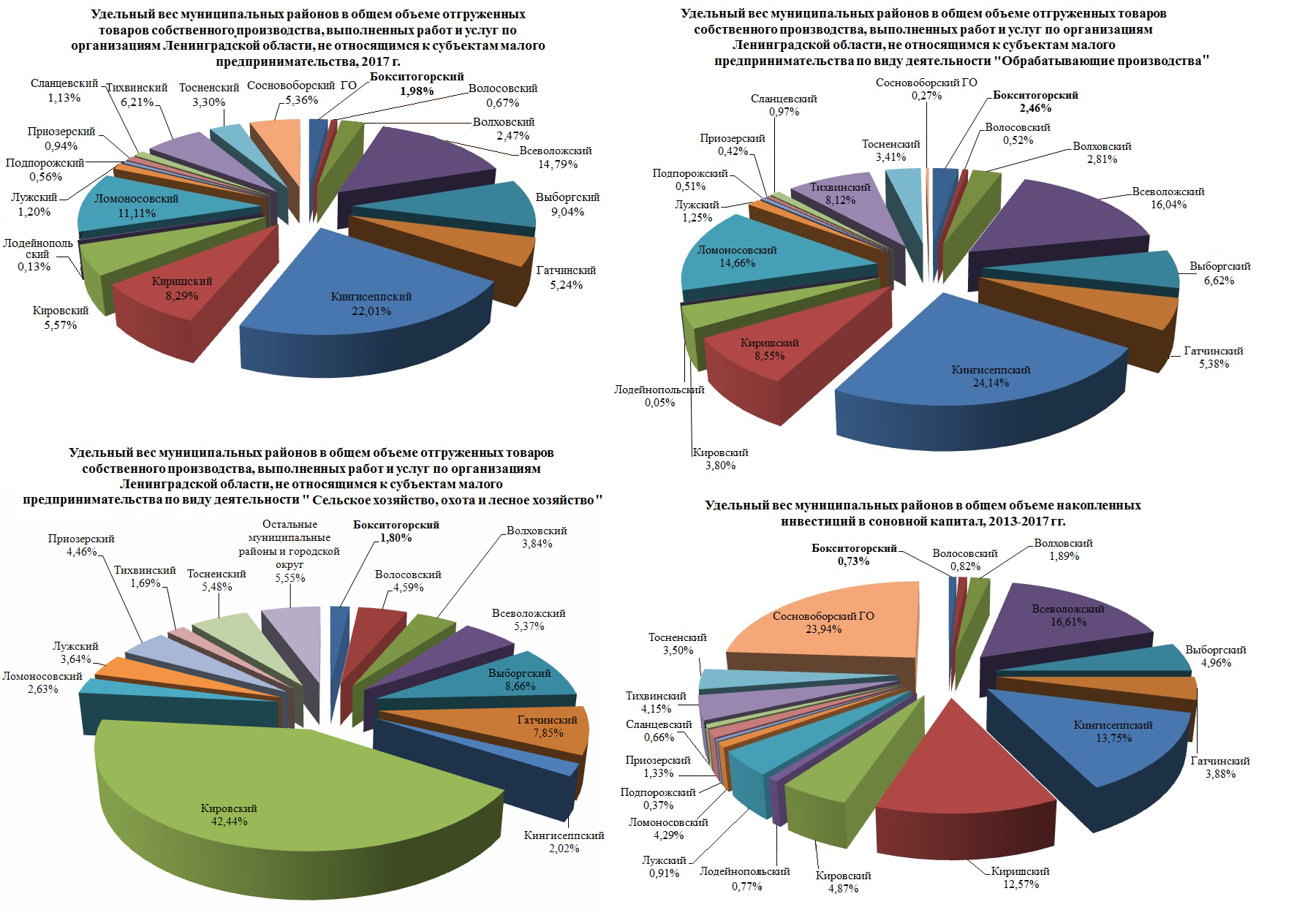 Рисунок 1. Место Бокситогорского района по ряду основных экономических показателей среди районов Ленинградской области.Таблица 1.Объем отгруженных товаров собственного производства, выполненных работ и услуг по организациям Ленинградской области, не относящимся к субъектам малого предпринимательстваТаблица 2.Инвестиции в основной капитал по организациям Ленинградской области,не относящимся к субъектам малого предпринимательстваВнешние факторы развития, оказывающие влияние практически на все сферы социально-экономического развития Бокситогорского муниципального района:Наличие на территории района стратегических партнеров, стейкхолдеров федерального уровня в лице компаний ГК «Базовый элемент» (БазЭл), ОК «РУСАЛ», ЗАО «Метахим», АО «Евроцемент-групп». Данный фактор оказывает комплексное влияние на развитие и хозяйственное освоение территории Бокситогорского муниципального района. С одной стороны, перечисленные компании входят в перечень крупнейших частных инвестиционно- промышленных холдингов, действующих на территории России и осуществляющих прямые инвестиции в реальный сектор экономики. С другой стороны, именно корпоративный конфликт, возникший по итогам разделения ранее единой производственной цепочки, перепрофилирование производства, снижение объемов производства и сокращение персонала послужили причиной возникновения кризисной ситуации и массовых протестов населения г. Пикалёво в 2009 г. Позднее вышедший на федеральный уровень конфликт дал толчок реализации специальной программы и механизмов реструктуризации экономики моногородов в России. Крупные компании, имеющие активы на территории Бокситогорского района успешно реализуют различные социальные программы. Например, ОК «РУСАЛ» организовала в г. Бокситогорск центр социальных программ. Основными целевыми группами социальной программы являются дети и молодежь, наиболее эффективной технологией для достижения поставленных целей признаны грантовые конкурсы проектов по решению актуальных для города проблем.Положительный экономический эффект на развитие и освоение территории оказывает хорошее транспортно-географическое положение территории муниципального района в системе межрегиональных транспортных связей: через муниципальный район проходит федеральная автомобильная дорога А-114 «Вологда – автомобильная дорога Р-21 «Кола». С запада на восток район пересекает железная дорога, соединяющая Санкт-Петербург с Вологдой, Архангельском, Уральским регионом. В юго-восточном направлении проходит рокадная железнодорожная ветвь Подборовье – Кабожа. Транспортный фактор имеет большое значение при размещении нового бизнеса на территории муниципального района.За счет интенсивного роста промышленного производства в соседнем Тихвинском районе происходит снижение напряженности на рынке труда Бокситогорского района. Порядка 20 % населения трудоспособного возраста нашли работу за пределами района, в том числе на Тихвинском вагоностроительном заводе (АО «ТВСЗ») трудоустроены более 5 % жителей трудоспособного возраста. В дальнейшем снижению уровня безработицы будет способствовать реализация на территории района инвестиционных проектов по развитию действующих и созданию новых производств, при этом ожидается обострение кадровых проблем в части обеспечения новых производств квалифицированным промышленно-производственным персоналом. Предприятия столкнутся с кадровым дефицитом, как по качеству трудовых ресурсов, так и по их количеству, и в этой связи вступят в конкурентную борьбу с предприятиями г. Тихвин.С 2010 г. на территории г. Пикалёво осуществляется создание одноименного индустриального парка на территории 9,4 га (в перспективе – 15,9 га). ОАО «Леноблинновации», реализует инвестиционный проект «Строительство первой очереди Индустриального парка Пикалёво» в рамках Комплексного инвестиционного плана модернизации города Пикалёво Бокситогорского района Ленинградской области. Отраслевая специализация индустриального парка: легкая, пищевая промышленность, производство строительных материалов, промышленная сборка оборудования, другие производства 4-5 классов опасности. В настоящее время заключены инвестиционные соглашения с 4 компаниями легкой промышленности о размещении в производственных корпусах индустриального парка.Постановлением Правительства Российской Федерации № 271 от 16.03.2018  в Бокситогорском муниципальном районе создана территория опережающего социально-экономического развития «Пикалёво» (далее- ТОСЭР). Её функционирование будет обеспечивать достижение стабильного социально-экономического развития муниципального образования путем привлечения инвестиций и создания новых рабочих мест. Определены виды экономической деятельности, при осуществлении которых в ТОСЭР действует особый правовой режим осуществления предпринимательской деятельности при реализации резидентами инвестиционных проектов (сельское хозяйство, добыча общераспространенных полезных ископаемых, пищевая, легкая, деревообрабатывающая промышленность, металлообработка, производство химических веществ и химических продуктов и другое). Минимальный объем капитальных вложений резидента ТОСЭР, осуществляемых в рамках инвестиционного проекта, составляет 2,5 млн. рублей, минимальное количество новых постоянных рабочих мест, создаваемых в результате реализации инвестиционного проекта, составляет 10 единиц.Влияние внешних факторов в перспективе определяется возможностями реализации действующих документов стратегического развития федерального, межрегионального и регионального уровня.Одной из тенденций развития Ленинградской области с начала 2000-х годов является усиление агломерационных процессов на территориях вблизи границ Санкт-Петербурга путем интенсивного строительства жилья, концентрации населения, развития инфраструктуры, реализации большинства инвестиционных проектов. По объективным причинам Бокситогорский муниципальный район не был вовлечен в агломерационные процессы на стыке интересов Ленинградской области и Санкт-Петербурга.В Бокситогорском муниципальном районе сформированы и развиваются промышленные зоны, специализирующиеся на производстве промышленной продукции (промышленность строительных материалов, химическая промышленность, металлообработка) и сельскохозяйственной продукции (тепличный комплекс). В соответствии с постановлением Правительства Ленинградской области № 460 от 29 декабря 2012 года «Об утверждении Схемы территориального планирования Ленинградской области» на территории района была указана 1 позиция – производственная зона областного значения (индустриальный парк) на 2 площадках общей площадью 86 га (16+70 га). Впоследствии перечень свободных земельных участков и производственных зданий, которые могут быть использованы для реализации инвестиционных проектов, был существенно увеличен (таблица 3).Таблица 3.Перечень производственных зон и площадок регионального и местного значения, расположенных в Бокситогорском муниципальном районе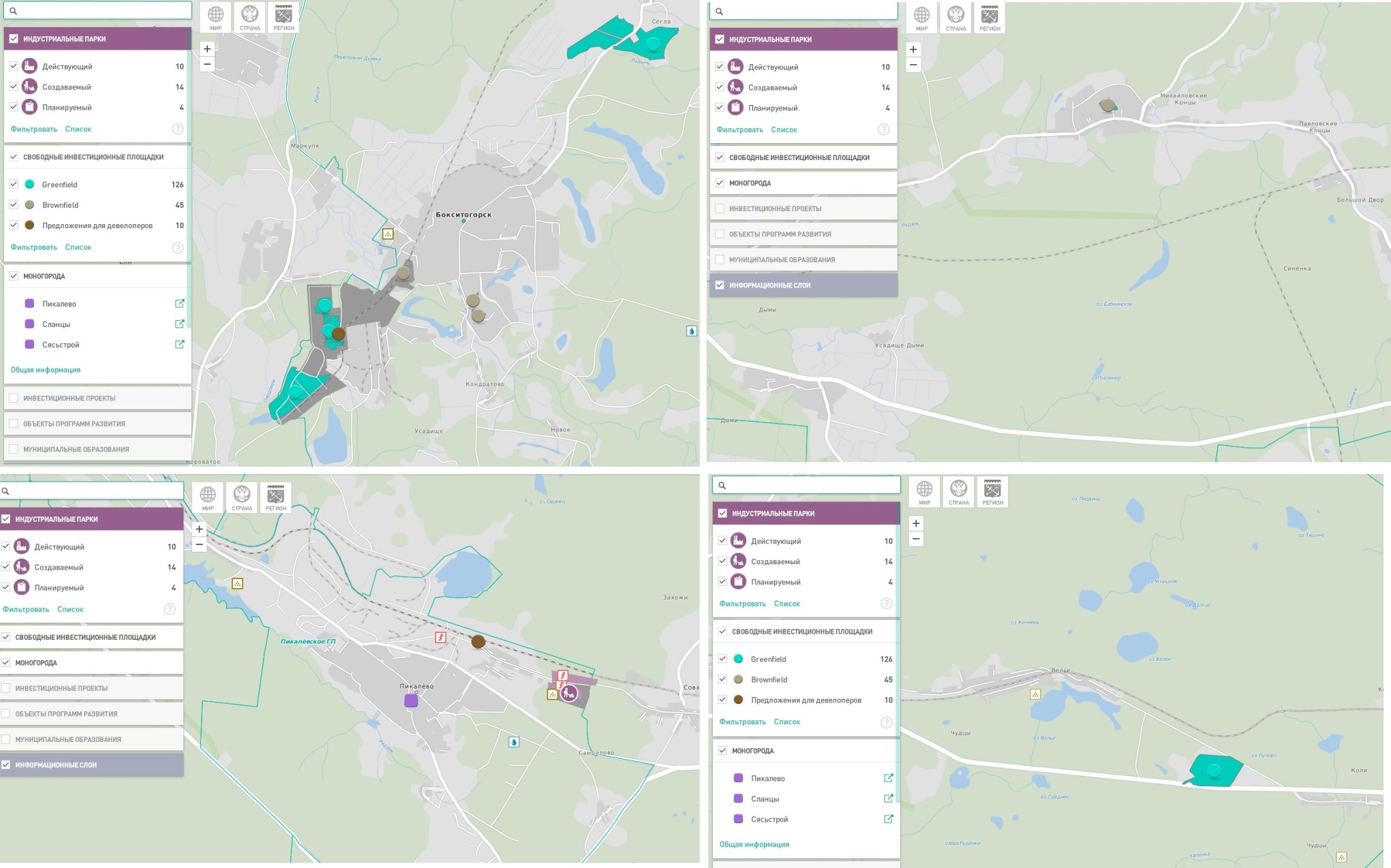 Рисунок 2. Инвестиционные площадки Бокситогорского района по данным портала map.lenoblinvest.ru В рамках анализа социально-экономического развития Ленинградской области значительная роль Бокситогорского муниципального района отмечена по следующим направлениям:Бокситогорский район отнесен к числу районов с высокой степенью урбанизации, в городских условиях проживает порядка 78% населения района.В настоящее время в Ленинградской области реализуется 11 кластерных инициатив. Приоритетным направлением, способным обеспечить экономический рост и высокую конкурентоспособность на межрегиональных и международных рынках может являться создание на территории Бокситогорского муниципального района кластера строительных материалов. Однако формирование такого кластера Стратегией социально-экономического развития Ленинградской области на период до 2030 года в районе не предусмотрено.В районе имеется потенциал реализации проектов трех проектных инициатив, обозначенный в утвержденной Стратегии социально-экономического развития Ленинградской области на период до 2030 года («Индустриальное лидерство», «Продовольственная безопасность», «Профессиональное образование»).Бокситогорский район среди всех районов Ленинградской области является одним из перспективных для развития экологического туризма (природный парк «Вепсский лес», комплексный памятник природы «река Рагуша») паломнических туров (посещение Антониево-Дымского мужского монастыря и Сенновского женского монастыря), культурно-познавательного и сельского туризма, в т.ч. промыслового отдыха (охота, рыбалка). Сформировавшийся в настоящее время незначительный поток туристов и паломников вместе с посредственным уровнем развития базового туристско-инфраструктурного потенциала, в целом, не позволяют утверждать о существенном влиянии туристско-рекреационной составляющей на социально-экономического развитие территории.Согласно данным мониторинга качества жизни среди всех муниципальных районов и городского округа Ленинградской области Бокситогорский район стабильно находится в конце списка (положение в рейтинге ниже среднего по региону).2.4. Анализ текущей конкурентоспособности 2.4.1. Анализ и оценка качества жизниДемографическая ситуацияЧисленность населения Бокситогорского муниципального района на 1 января 2018 г. составляет 50019 человек, в т.ч. городского – 38983 человека (77,9 %), сельского - 11036 человек (22,1 %). В настоящее время продолжается медленное снижение численности городского и сельского населения района (таблица 4). Данная тенденция носит долговременный характер, зафиксирована всеми послевоенными всесоюзными переписями населения и всероссийскими переписями 2002 и 2010 годов, а именно на территории в современных границах Бокситогорского муниципального района проживали:Основным фактором снижения численности населения в настоящее время является превышение уровня смертности над рождаемостью. За последнее десятилетие ежегодно число умерших превышает число родившихся в 2 раза и более. Так по данным отдела ЗАГС администрации Бокситогорского муниципального района Ленинградской области в 2016 г. умерли 932 жителей района, родились 436 детей (без мертворожденных). В 2017 г. умерли 934 жителя и родились 366 ребенок. Для сравнения в целом по Ленинградской области в 2017 г. уровень смертности превышал рождаемость как в городской так и в сельской местности в 1,6 раза. Таблица 4.Динамика численности населения по муниципальным образованиям Бокситогорского муниципальногоОсновные сведения о динамике естественного и миграционного движения даны в следующей сводной таблице 5.Таблица 5.Естественное и миграционное движение населения по Бокситогорскому муниципальному районуВ естественном движении населения Бокситогорского муниципального района наблюдаются значительные различия между городской и сельской местностью: для сельской местности характерна высокая смертности и низкая рождаемость ввиду низкой продолжительности жизни и высокой доли лиц пенсионного возраста, для городского населения – более молодая возрастная структура с менее высокой смертностью. Ввиду более пожилой возрастной структуры в сельской местности района превышение числа умерших над числом родившихся выражено в большей степени, чем в городской местности. Низкая рождаемость ведет к дальнейшему демографическому старению населения.Таблица 6.Сведения о рождаемости и смертности по городской и сельской местности Бокситогорского муниципального района [данные предоставлены отделом ЗАГС администрации Бокситогорского муниципального района Ленинградской области]В структуре смертности одной из основных причин за 2013-2017 г. остается смертность от болезней системы кровообращения – около 61 %, 2-е место занимают онкозаболевания – 14-15 %, болезни органов пищеварения – около 4 %, болезни органов дыхания – 2-3 %. Смертность от такой внешней причины как травмы и отравления существенно сократилась в 2013-2014 гг. она занимала 3-е место по частоте: 11,84 %, в 2016 г. на ее долю приходилось уже только 8 %. Средний возраст умерших мужчин в 2015-2017 гг. – 66 лет, женщин – 78 лет.Естественная убыль населения восполняется за счет миграции. По данным за 2016 год (за 2017 год данные еще не сведены) положительное сальдо миграции (169 человек) преимущественно формировалось за счет международной (со странами СНГ) миграции в которой в равной степени участвовали как мужчины так и женщины. Всего в 2016 г. положительное сальдо со странами СНГ составило 219 человек, с другими станами 2 человека, отрицательное сальдо было во внутрирегиональном обмене – минус 45 человек и в межрегиональном обмене – минус 7 человек. В возрастном разрезе данные представлены в таблице 7 нижеТаблица 7.Механическое движение населения в 2016 г. по Бокситогорскому муниципальному району: возрастная структура миграции, человекТаким образом, Бокситогорский муниципальный район довольно активно покидали лица в возрасте 15-19 лет (выезд в профобразовательных целях), 55-59 лет (молодой пенсионный возраст у женщин) и в возрастной группе 70 лет и старше. Убыль в этих возрастных группах не покрывалась прибытием мигрантов. В целом миграция оказывает положительное воздействие на структуру населения района, так как доля лиц в возрасте 0-15 лет среди мигрантов в 3-4 раза превышает их долю в структуре населения района и доля лиц в трудоспособном возрасте также на 2,6 % выше, чем население района. Возрастная структура населения района по состоянию на начало 2017 г. представлена в таблице 8.Таблица 8. Возрастная структура населения Бокситогорского муниципального района (оба пола) на 1 января 2017 г.Ввиду постарелой возрастной структуры и занятости трудящихся на вредных производствах (соответственно работники имеют более ранний выход на пенсию) доля пенсионеров, состоящих на учете в территориальном отделении Пенсионного фонда Российской Федерации в общей численности населения Бокситогорского муниципального района одна из самых высоких среди районов Ленинградской области. На начало 2017 г. она составила 35,4 % (17,8 тыс. человек). Более высокая доля пенсионеров наблюдается только в Тихвинском, Сланцевском и Подпорожском районах.Постановлением администрации Бокситогорского муниципального района от 12 сентября 2011 года № 723 утвержден план мероприятий по улучшению демографической ситуации Бокситогорского муниципального района на 2012-2030 годы. Основная цель данных мероприятий стабилизация и улучшение демографической ситуации в районе.Доходы населенияДостигнутые положительные результаты роста экономики сопровождаются увеличением доходов населения, в первую очередь работающего. В хозяйственном механизме заработная плата является активным элементом: посредством ее организации достигается рост жизненного уровня работников и рост уровня экономического состояния района. Средняя заработная плата по Бокситогорскому району по организациям, не относящимся к субъектам малого предпринимательства, по итогам 2017 года составила 37264 руб. Несмотря на то, что заработная плата по району ежегодно стабильно растет, она остается существенно ниже средней заработной платы по Ленинградской области. Уровень заработной платы в Бокситогорском муниципальном районе в 2017 г. составил 81,2 % от средней заработной платы по Ленинградской области, в 2016 г. – 81,7 %, в 2015 г. - 79 %, в 2014 г. - 78,3 %, 2013 г. - 75,9 % [15-19].Заработная плата в промышленности выше, чем средняя по району, самая низкая заработная плата в организациях, относящихся к жилищно-коммунальной сфере. Просроченной задолженности по заработной плате в Бокситогорском муниципальном районе в 2016 и 2017 годах не было.На перспективу рост заработной платы может быть обусловлен внедрением трудосберегающих производственных технологий, более высоким уровнем заработной платы на предприятиях, размещающих свои производственные мощности в результате реализации инвестиционных проектов.Таблица 9.Среднемесячная заработная плата по крупным и средним организациям Бокситогорского муниципального районаПродолжение таблицы 9.Жилищно-коммунальный сектор, жилищная обеспеченностьЖилищный фонд Бокситогорского муниципального района ежегодно увеличивается за счет строительства новых многоквартирных и индивидуальных жилых домов и в настоящее время приближается к 1,6 млн. тыс. кв. м общей площади жилых помещений. Общая площадь жилых помещений, приходящаяся в среднем на одного жителя, приближается к 31,5 кв. м, данный показатель увеличивается как в результате ввода новых домов, так и за счет снижения численности населения района. По душевому показателю ввода общей площади Бокситогорский муниципальный район находится на одном из последних мест в Ленинградской области и обгоняет только Тихвинский и Сланцевский муниципальные районы. Соответственно, особое значение имеет комплекс мероприятий по сохранению и поддержанию в надлежащем состоянии существующего жилищного фонда.Ввиду высокой концентрации населения в городских населенных пунктах большая часть жилых домов обеспечена основными видами благоустройства. В районе не существует проблемы с предоставлением земельных участков для индивидуального строительства. Данное обстоятельство представляется существенным фактором, для решения жилищных проблем части населения.Таблица 10.Жилищные условия населения Бокситогорского муниципального района Продолжение таблицы 10.Ведется работа по переселению граждан из аварийных жилых домов в г. Бокситогорск, г. Пикалёво, г.п. Ефимовский. Имеются определенные трудности со своевременным осуществлением капитального ремонта многоквартирных домов. В рамках реализации "Краткосрочного плана реализации в 2016 году Региональной программы капитального ремонта общего имущества в многоквартирных домах, расположенных на территории Ленинградской области, на 2014-2043 годы" фактически ни один дом на территории района не был отремонтирован, сроки проведения строительно-монтажных работ были перенесены на 2017 год. В программу "Краткосрочного плана реализации в 2017 году Региональной программы капитального ремонта общего имущества в многоквартирных домах, расположенных на территории Ленинградской области, на 2014-2043 годы" на территории района вошли 27 многоквартирных дома без мер государственной поддержки и 3 многоквартирных дома с мерами государственной поддержки. В 2017 г. администрациями муниципальных образований Бокситогорского муниципального района была проведена работа по формированию проектов "Краткосрочного плана реализации в 2018 году Региональной программы капитального ремонта общего имущества в многоквартирных домах, расположенных на территории Ленинградской области, на 2014-2043 годы". По программе планируется проведение работ по капитальному ремонту 68 многоквартирных домов.В 2017 г. ремонт общего имущества многоквартирных домов согласно краткосрочному плану 2016 года выполнен по 3 многоквартирным домам г. Бокситогорска, по 6 домам из восьми запланированных в г. Пикалёво, по 3 многоквартирным домам в п. Бор Борского сельского поселения и в 1 многоквартирном доме в п. Совхозный Самойловского сельского поселения.Благоустройство жилых кварталов и общественных пространствБлагоустроенность территории населенных пунктов является одним из элементов, определяющих качество жизни населения. В 2017 г. по программе «Формирование городской среды в 2017 году» в городах Бокситогорск и Пикалёво проводились работы на 3 общественных территориях и 9 дворовых территориях, они включали ремонт покрытия проездов, работы по озеленению, установку скамеек и урн, а также - в отдельных дворах - детских и спортивных площадок. Работы проводились за счет средств из федерального, областного и местных бюджетов. Первоочередные объекты для проведения благоустройства в Бокситогорском муниципальном района определяются с учетом мнения населения, в том числе путем проведения голосования на официальном сайте района, что является одним из элементов политики формирования гражданского общества.При проведении работ по благоустройству могут решаться задачи организации доступной среды для инвалидов и других маломобильных групп населения. Следует отметить, что создание и благоустройство общественных пространств в ряде случаев повышает привлекательность микрорайонов для малого бизнеса, развитие объектов обслуживания населения в свою очередь ведет созданию новых рабочих мест, росту налогооблагаемой базы и росту качества жизни населения. Ситуация в сфере образованияПолучение качественного образования одновременно является одним из факторов, определяющих качество жизни населения, и также основой для формирования конкурентоспособной личности на рынке труда. Согласно показателям независимой оценки качества образования образовательные организации Бокситогорского муниципального района занимают высокие места среди образовательных организаций России. В 2017 г. в число первых 5 тыс. из 47 тыс. организаций страны вошли все участвующие в процедуре оценки 14 детских садов, 14 школ и 5 организаций дополнительного образования района, а также МБУ "Бокситогорский центр психолого-педагогической, медицинской и социальной помощи". По результатам обучения (получение аттестатов об образовании всеми выпускниками, число аттестатов с отличием и выпускников-медалистов) Бокситогорский муниципальный район занимает 2-е место в Ленинградской области. Дети, обучающиеся в организациях дополнительного образования, принимали участие в фестивалях и творческих конкурсах областного, российского и международного уровней и неоднократно становились победителями. В деятельности муниципальных образовательных организаций все более активно применяются технологии дистанционного обучения, все общеобразовательные организации оснащены мультимедийными проекторами и интерактивными досками. Ведется работа по реализации дистанционного и инклюзивного обучения детей-инвалидов.Здания всех муниципальных образовательных организаций находятся в удовлетворительном состоянии и не требуют капитального ремонта. Сервисное обслуживание  муниципальных образовательных организаций осуществляют МАУ «Хозяйственно-эксплуатационная служба» и МАУ «Сервисный центр обслуживания учреждений образования».Образовательную деятельность по образовательным программам дошкольного образования, а также присмотр и уход за детьми осуществляют 18 образовательных организаций, из них 6 в сельской местности. В их числе 15 детских садов в Бокситогорском (4 организации), Пикалёвском (7 организаций) Ефимовском (1 организация) городских поселениях, Большедворском, Борском и Лидском сельских поселениях (по 1 организации в каждом); 3 общеобразовательных организации - школы в д. Мозолёво, п. Подборовье, п. Совхозный. В течение 2012-2017 гг. контингент воспитанников этих организаций ежегодно увеличивался, за 5 лет по состоянию на 1 сентября прирост составил 6,5 % (+141 ребенок). На 1 января 2018 г. в районе имеются 2,4 тыс. мест, функционируют 111 групп, которые посещают 2316 детей. Частных образовательных организаций, реализующих общеобразовательные программы дошкольного образования, на территории Бокситогорского муниципального района нет. Очередь для определения детей в дошкольные организации отсутствует. В сельской местности района в дошкольных группах, как правило, имеются свободные места (не заняты до 30 % от общего числа мест). Наблюдается рост доли детей в возрасте 1-6 лет, получающих дошкольную образовательную услугу и (или) услугу по их содержанию в муниципальных образовательных учреждениях. В 2017 г. доля охваченных услугами детей увеличилась до 80,9 %. Указанные показатели достигнуты за счёт использования внутренних резервов дошкольных образовательных учреждений и строительства детского сада на 220 мест в г. Бокситогорск (открыт в 2016 г.).Для детей 5-7 лет, не посещающих муниципальные детские сады, в районе развивается альтернативная форма получения дошкольного образования в «Центре социально-игровой поддержки» на базе МБДОУ "Детский сад № 5 комбинированного вида города Бокситогорска". Численность детского населения на территории района продолжает расти за счёт миграции и улучшения демографической ситуации. В связи с чем, сохраняется актуальность обеспечения местами в дошкольных организациях детей от 1 года до 3 лет. Таблица 11.Основные показатели деятельности муниципальных дошкольных образовательных учрежденийОбщеобразовательные организации располагаются во всех городских и сельских поселениях: 8 организаций в 3 городских поселениях и 9 организаций в 6 сельских поселениях района. Зоны обслуживания школ не всегда совпадают с границами поселений. Возможность получения основного общего и среднего общего образования для молодежи сельских поселений, на территории которых имеются только начальные или основные общеобразовательные школы, обеспечивается путем организации подвоза обучающихся в школы городских поселений. Обучающиеся из Самойловского сельского поселения обслуживаются школами, располагающимися в г. Пикалёво, школьники из Большедворского поселения  - школами г. Бокситогорска и г. Пикалёво. Обучающиеся из Климовского и Радогощинского сельских поселений (только начальные школы), а также ряда населенных пунктов Самойловского и Лидского сельских поселений обслуживаются МБОУ "Средняя общеобразовательная школа-интернат поселка Ефимовский".Численность обучающихся в школах района ежегодно увеличивается. В 2017/2018 учебном году численность школьников достигла 4412 обучающихся (для сравнения в 2014/2015 учебном году – 4182 школьника), в их числе по стандартам общего образования обучаются 4029 школьников (91,3 %). 8 общеобразовательных организаций являются региональными инновационными площадками по внедрению федеральных государственных образовательных стандартов основного общего образования. 2 школы реализуют федеральный государственный образовательный стандарт среднего общего образования. Все школьники обучаются только в первую смену. Сельские школы района являются малокомплектными.Все общеобразовательные организации имеют водопровод, центральное отопление, канализацию, подключены к сети Интернет на скорости от 2 Мбит/с и выше. Школ с плавательными бассейнами (встроенные или пристроенные) в районе не имеется. Таблица 12.Основные показатели по муниципальным общеобразовательным учреждениям [13,14]Расходы бюджета Бокситогорского муниципального района на общее образование в расчёте на одного обучающегося ежегодно растут: увеличиваются расходы на оплату труда с начислениями, питание детей, развитие материально–технической базы, растут тарифы на коммунальные услуги, услуги связи и услуги по содержанию имущества. В рамках реновации по государственной программе «Современное образование Ленинградской области» проведены ремонтные работы в МБОУ «Средняя общеобразовательная школа-интернат поселка Ефимовский». Ежегодно выделяются денежные средства на ремонты школьных спортивных залов и строительство многофункциональных спортивных площадок около школ. Дети, имеющие статус "ограниченные возможности здоровья", в основной массе обучаются в специальных классах. При отсутствии специалистов в общеобразовательной организации, поддержку таких детей осуществляют специалисты МБУ "Бокситогорский центр психолого-педагогической, медицинской и социальной помощи". Организации дополнительного образования детей представлены 6 учреждениями, которые являются неотъемлемой частью системы образования и традиционно выстраивают свою работу по нескольким направлениям. Все организации расположены в городах Бокситогорск и Пикалёво и г.п. Ефимовский. МБОУ ДО "Бокситогорский центр дополнительного образования" имеет структурное подразделение в д. Бор Борского сельского поселения. Все организации имеют водопровод, центральное отопление, канализацию, подключены к сети Интернет.Численность обучающихся в организациях дополнительного образования на начало 2017/2018 учебного года достигла 4426 детей в возрасте 6,5-18 лет. Доля детей в возрасте 5-18 лет, получающих услуги по дополнительному образованию, в общей численности детей данной возрастной группы ежегодно увеличивается. За период 2012-2017 гг. она выросла с 60 % до 73 %. Кроме того, 26,5 % от общего числа детей в возрасте от 6,5 до 18 лет проходят обучение по дополнительным общеразвивающим программам в общеобразовательных организациях. Одним из приоритетных направлений развития дополнительного образования в настоящее время является научно–техническое, представленное в том числе "Робототехникой". Научно-техническим творчеством детей и молодёжи охвачено более 340 детей. МБОУ ДО "Бокситогорский центр дополнительного образования" является региональной экспериментальной площадкой по развитию научно-технического творчества: реализуется инновационная программа технического творчества детей на базе лаборатории «ТЕХНОЛАБ». Для организации досуга детей, не получающих образование в учреждениях дополнительного образования, на территории г. Бокситогорска и д. Бор работают детские клубы «Огонек» и «Родник», которые посещают более 130 школьников.Профессиональная подготовка и профессиональное образованиеНа территории района профессиональное образование можно получить в следующих учреждениях: ГОУ СПО "Борский агропромышленный техникум"; Пикалёвский педагогический колледж Ленинградского государственного университета имени А.С. Пушкина (среднее профессиональное образование) и Бокситогорский институт (филиал) Ленинградского государственного университета имени А.С. Пушкина, филиал Санкт-Петербургского института внешнеэкономических связей, экономики и права в г. Бокситогорске Ленинградской области (высшее образование).В 2017 г. МБОУ "Борская средняя общеобразовательная школа" совместно с Борским агропромышленным техникумом начали реализацию программы профессиональной подготовки обучающихся 10-11 классов по профессии "Повар 2 разряда". По результатам реализации проекта предполагается распространение опыта среди школ района.Организация летнего отдыха детейОрганизация летней оздоровительной работы ежегодно осуществляется в соответствии с государственными программами Ленинградской области. Отдых детей организуется на территории района и по путевкам с выездом в другие районы области и регионы страны. Количество и вместимость лагерей, работающих летом на территории района, имеют тенденцию к росту: в 2012 г. на территории района были организованы 25 оздоровительных лагерей с дневным пребыванием (суммарно 539 детей), в 2018 г. - 33 лагеря (720 детей). Всего в 2017 г. на территории района в оздоровительных лагерях с дневным пребыванием (33 лагеря) и круглосуточным пребыванием (ЗОЛ «Восток» и лагерь «Фантазия») отдохнули 1230 человек, в их числе 975 детей Бокситогорского муниципального района (27,2 % от общего числа детей 6,5-15 лет в районе). В том числе в загородном оздоровительном лагере «Восток» (филиал ГБОУ ДОД ДООЦ «Детский оздоровительно-образовательный центр «МАЯК»), расположенном в с. Сомино Ефимовского городского поселения, за лето 2017 г. отдохнули 508 детей, из них 253 ребенка из Бокситогорского муниципального района. Круглосуточный оздоровительный лагерь художественно-эстетической направленности «Фантазия» ежегодно открывается на базе МБОУ «Средняя общеобразовательная школа-интернат поселка Ефимовский» (30 детей). В связи с отсутствием достаточного объема средств в муниципальном бюджете на устранение выявленных Роспотребнадзором нарушений, в 2017 и 2018 гг. не используется загородный спортивно-оздоровительный лагерь «Надежда» с круглосуточным пребыванием детей (д. Колбеки), тогда как в 2016 г. в нем отдохнули 180 человек.Ежегодно для подростков района на период летних каникул предоставляются временные рабочие места, число которых ежегодно увеличивается. В 2017 г. были организованы 24 трудовые бригады на 293 рабочих места (в 2012 г. – было только 194 рабочих мест). Организация здравоохраненияСпецифику состояния здоровья населения Бокситогорского муниципального района в сравнении с областью в целом отражает повышенный уровень заболеваемости и смертности от болезней системы кровообращения. В трудоспособном возрасте с болезнями системы кровообращения связана каждая пятая смерть, в возрастах старше трудоспособного – не менее трех из каждых пяти смертей. Поэтому актуальны мероприятия, направленные на диагностику и профилактику этой группы заболеваний в том числе у лиц пожилого возраста. Применительно к городу Пикалёво осложняющим фактором служит загрязнение воздушного бассейна основными градообразующими предприятиями, что является провоцирующим фактором для заболеваний дыхательных путей.На территории Бокситогорского муниципального района оказание первичной медико-санитарной и специализированной медицинской помощи населению осуществляется в 2-х государственных лечебно-профилактических учреждениях здравоохранения, являющихся самостоятельными юридическими лицами, которые расположены в г. Бокситогорск.1. ГБУЗ ЛО «Бокситогорская межрайонная больница», в структуру которой входят следующие больницы и врачебная амбулатория.а) Бокситогорская межрайонная больница:- стационар на 105 круглосуточных коек, 17 коек стационара дневного пребывания;- поликлиника на 700 посещений в смену (взрослая поликлиника - 410 посещений в смену и детская поликлиника – 290 посещений в смену);- отделение скорой помощи на 2 поста;- 8 фельдшерско-акушерских пунктов.б) Пикалёвская городская больница:- стационар на 128 круглосуточных коек, 5 коек стационара дневного пребывания;- отделение сестринского ухода на 14 коек;- поликлиника на 1000 посещений в смену (взрослая поликлиника – 800 посещений в смену, детская поликлиника на 150 посещений в смену, стоматологическая поликлиника на 50 посещений в смену);- отделение скорой помощи на 3 поста.в) Ефимовская  районная больница:-  поликлиника на 150 посещений в смену;- отделение скорой помощи на 1 пост.г) Заборьевская врачебная амбулатория:- поликлиника на 70 посещений в смену; - отделение скорой помощи на 1 пост.2. ГБУЗ ЛО «Стоматологическая поликлиника» г. Бокситогорска на 118 посещений в смену.В поликлиниках района работают доврачебные кабинеты, школы сахарного диабета и гипертонической болезни, организована работа в субботние дни. На базе ГБУЗ ЛО "Тихвинская межрайонная больница" работает межрайонный сосудистый центр. Его создание позволило передать часть полномочий по оказанию экстренной помощи при острой сосудистой патологии в Тихвинскую межрайонную больницу и организовать реабилитационную помощь и восстановительное лечение на базе больниц в городах Пикалёво и Бокситогорск с выделением средств на приобретение оборудованияОбеспеченность Бокситогорского муниципального района врачебным персоналом можно считать низкой - 21 врач на 10 тыс. жителей или 16-е место среди муниципальных районов Ленинградской области (последнее место занимает Волосовский муниципальный район). По обеспеченности средним медицинским персоналом показатель достаточно благоприятный - 81 человек на 10 тыс. жителей или 6-е место среди муниципальных районов области.Ситуация в культурно-досуговой сфереВсего в районе функционирует 10 организаций культуры (суммарно 3,3 тыс. мест в зрительных залах), из них в сельских поселениях – 6 организаций (1,8 тыс. мест). Культурно-досуговые учреждения и библиотеки имеются во всех поселениях района и подведомственны администрациям поселений, в Бокситогорском городском поселении они подведомственны администрации Бокситогорского муниципального района. Уровень обеспеченности клубами и учреждениями клубного типа на конец 2017 г. составил 107,1 %; библиотеками – 116,7 %. Доля муниципальных учреждений, здания которых находятся в аварийном состоянии или требуют капитального ремонта, составляет 40 % (за учетную единицу учреждения принимается не здание, а юридическое лицо). Из 23 муниципальных зданий в стадии капитального ремонта находятся МБУ «Бокситогорский культурно-досуговый центр», МУК «Дворец культуры г. Пикалёво» и МБУ «Ефимовский культурно-досуговый центр». Требует ремонта здание МКУ «Радогощинский КЦ». При поддержке комитета по агропромышленному и рыбохозяйственному комплексу Ленинградской области в 2019 году должен быть введен в эксплуатацию новое здание дома культуры в п. Заборье.Общая штатная численность работников культуры района на конец 2017 г. составила 230 человек, в том числе в сельской местности 80 человек.Администрации Бокситогорского муниципального района подведомственны МБУ "Бокситогорский межпоселенческий культурно-методический центр" и МБУ "Бокситогорский культурно-досуговый центр", расположенные в г. Бокситогорск. Бокситогорский культурно-досуговый центр имеет дворец культуры с концертным залом на 650 посадочных мест (введен в эксплуатацию в 1958 г.) и административное здание (1936 г., реконструкция 2003 г.).В 2017 г. учреждениями культуры было организовано и проведено 3034 мероприятия, в них приняли участие 256,6 тысяч человек. Сохраняется стабильность по количеству клубных формирований. На конец 2017 г. число культурно-досуговых формирований составило 201 формирование, из них: 100 - коллективы художественной самодеятельности и 101 – любительские объединения и клубы по интересам. Всего в коллективах принимает участие 3056 человек, из них дети до 14 лет – 1147 человек, молодежь от 15 до 24 лет – 435 человек. 23 коллектива имеют звание "народный" и "образцовый", 18 коллективов в 2017 г. получили звание "Лауреат международного (всероссийского) конкурса (фестиваля)".Каждый третий житель района является читателем библиотеки. На 1 января 2018 г. сеть библиотек района состоит из 3 городских, 2 детских, 14 сельских библиотек. Собственные фонды Центральной районной библиотеки относительно невелики (21,2 тыс. ед. хранения). Общий библиотечный фонд самостоятельных библиотек и библиотек в составе организаций культурно-досугового типа составляет 0,29 млн. ед. хранения, в том числе муниципальные библиотеки – 0,11 млн. ед. При Центральной районной библиотеке работает отдел нестационарного обслуживания читателей отдаленных деревень. В 2017 г. работали 35 нестационарных точек, из них в сельской местности – 14 передвижек и 4 пункта выдачи. Их посетили 705 читателей, книговыдача – 26134 экземпляров в год. На дому обслуживали читателей с ограниченными возможностями здоровья, не имеющих возможности посетить передвижку или пункт выдачи.При поддержке комитета по агропромышленному и рыбохозяйственному комплексу Ленинградской области строится дом культуры в п. Заборье. Необходимо продолжение ремонта зданий учреждений культуры, в том числе детской библиотеки МБУ "Бокситогорский межпоселенческий культурно-методический центр". Для нестационарного обслуживания читателей необходим специализированный транспорт (автобиблиотека).В Бокситогорском районе работают Пикалёвский краеведческий музей (более 16000 экспонатов) и Музей «Астрача, 1941» (Большедворское сельское поселение, д. Астрачи) - единственный музей Великой Отечественной войны в восточной части Ленинградской области. Музеи выросли из школьных коллекций, в настоящее время – организации подведомственные Комитету по культуре Ленинградской области.Физическая культура и спортВ области физической культуры и спорта основными организациями являются: муниципальное физкультурно-спортивное учреждение "Бокситогорский спортивный комплекс" (г. Бокситогорск, ул. Спортивная, 1), муниципальное учреждение "Физкультурно-оздоровительный комплекс города Пикалёво" (г. Бокситогорск, ул. Полевая, 4) и МБУ "Водно-спортивный комплекс Бокситогорского района" (г. Пикалёво, ул. Спортивная, 3). Так же в г. Пикалёво расположен спортивно-оздоровительный комплекс «Лидер» филиала ООО «Газпром Трансгаз Санкт-Петербург» Пикалёвское ЛПУМГ. В Бокситогорском районе имеется материально-техническая база для занятий физической культурой и спортом, в которую входят 119 спортивных сооружений, в т.ч. 31 в сельской местности. Это – физкультурно-оздоровительные комплексы, 2 стадиона (в Бокситогорске и в Пикалёво), 50-ти метровый плавательный бассейн (Пикалёво), нестандартный крытый каток с искусственным льдом (Бокситогорск), 32 спортивных зала, 43 спортивные площадки и другие. Большинство спортивных сооружений расположены в городах Пикалёво и Бокситогорск. В сельской местности спортивные сооружения представлены спортивными залами и спортивными площадками.Построенный ОАО "Газпром" Физкультурно-оздоровительный комплекс (г. Бокситогорск в районе ул. Спортивная, в предпарковой зоне) передан в собственность Ленобласти и закреплен за Ленинградским госуниверситетом имени Пушкина. Ввод комплекса в эксплуатацию планируется в 2018 г. В составе комплекса универсальный зал (волейбол, баскетбол и мини-футбол) и бассейн длиной 25 м, залы с тренажерами и для занятий аэробикой. Характеристики: общая площадь – 6622,11 кв. м, 6 этажей (1-подземный), вместимость – 2000 чел/сутки, собственная газовая котельная. Таблица 13.Основные показатели деятельности в области физической культуры и спорта* Стандартный показатель считается для возрастной группы от 3 до 79 лет.Общая численность жителей района регулярно занимающихся физической культурой и спортом в 2017 г. составила 12,9 тысяч человек на 607 человек больше, чем в 2016 г. [13]. Было организовано и проведено 67 мероприятий районного уровня, в которых приняло участие около 6 тысяч человек разных возрастных категорий. Обеспечено 65 выезда спортивных команд на соревнования различного уровня. Из 256 жителей района, принявших участие в выполнении испытаний комплекса ГТО в 2017 году, 208 человек выполнили нормативы испытаний (тестов) комплекса ГТО на знаки отличия (золотой знак отличия – 52 человека, серебряный знак отличия – 118 человек, бронзовый знак отличия – 38 человек).В футбольном сезоне 2017 г. сборная команда по футболу "Металлург-БМР" принимая участие в Чемпионате Ленинградской области по футболу среди мужских команд (1 лига), заняла по итогам турнира 1 место. При подведении итогов физкультурной и спортивной работы в Ленинградской области за 2017 год Бокситогорский район награжден Кубком и грамотой Олимпийского Совета Ленинградской области за лучшее среди районов Ленинградской области проведение XXVIII Всероссийского олимпийского дня. Район отмечен грамотой комитета по физической культуре и спорту за проведение на высоком организационном уровне Всероссийской массовой лыжной гонки "Лыжня России 2017".Следует отметить, что в целом по Ленинградской области доля населения, систематически занимающегося физической культурой и спортом, достигает 34,7 %, соответственно, муниципальный район уступает среднеобластному показателю по массовости охвата населения. Одной из причин является более пожилая возрастная структура населения, вторая – недостаток доступных населению для ежедневных занятий спортивных сооружений в сельской местности.Молодежная политикаЧисленность молодежи в возрасте от 14 до 30 лет, проживающей на территории Бокситогорского муниципального района на 1 января 2017 года, составила 9455 человек. Реализация молодежной политики на территории Бокситогорского района Ленинградской области осуществляется по следующим направлениям:- гражданско-патриотическое воспитание;- развитие клубного молодежного движения и поддержка деятельности молодежных объединений района;- профилактика асоциального поведения в молодежной среде и пропаганда здорового образа жизни;- развитие инициативы и творчества, организация досуга молодежи.Большое внимание уделяется мероприятиям по патриотическому воспитанию, развитию клубного молодежного движения, а также молодежным акциям, направленным на профилактику асоциального поведения и пропаганду здорового образа жизни. В 2017 г. проведены 73 мероприятия, в них приняли участие около 7500 подростков и молодежи. В летний период было временно трудоустроено 293 подростка (на 8 человек больше, чем в 2016 году).На территории района действует Молодежный совет при главе администрации. Члены Молодежного совета входят в состав Общественной палаты Ленинградской области, в состав Молодежного Правительства Ленинградской области III созыва, в Общественный совет Бокситогорского муниципального района, в Общественный совет при Бокситогорской межрайонной больнице. Молодежь района принимает активное участие в межрегиональных конференциях, областных фестивалях, конкурсах, семинарах, тренингах, таких как – областной этап Всероссийского конкурса молодых семей «Дружная семья», международный образовательный форум «Ладога», «Территория смыслов на Клязьме» (г. Владимир).  Активную деятельность осуществляет также Бокситогорское отделение Всероссийского общественного движения «Волонтеры Победы», в состав которого входит 80 человек.Социальная защита населенияБокситогорский муниципальный район по количеству граждан, которым по тем или иным причинам необходима помощь государства и признанных нуждающимися в социальном обслуживании, находится на первом месте в Ленинградской области. Такое положение связано с высокой долей лиц в пожилых возрастах. На территории Бокситогорского района по состоянию на 2017 г. проживает 180 детей-инвалидов (1,98 % от общей численности детей района в возрасте от 0 до 18 лет), из них 82 детей в г. Бокситогорск; 48 детей в г. Пикалёво и 50 детей в ГКОУ "Ефимовская школа-интернат, реализующая адаптивные образовательные программы". Количество граждан, получающих различные меры социальной поддержки около 17 тысяч человек, что составляет более трети населения района.Бокситогорский район находится на 6-м месте в регионе по доле граждан, получающих социальные выплаты и компенсации. Среди получателей мер социальной поддержки, преобладают региональные льготники (53 % в общей численности получателей). Выплаты по оплате жилья и коммунальных услуг получали около 10 тысяч человек (20% населения).Ежегодно увеличивается количество получателей детских пособий, количество семей, которым установлена ежемесячная денежная выплата в случае рождения третьего и последующих детей, и количество многодетных семей. На конец 2017 г. статус многодетной семьи имеют 373 семьи, в них проживает 1220 детей. Доля граждан, которые были признаны нуждающимися в социальном обслуживании в 2017 году и которым были разработаны индивидуальные программы предоставления социальных услуг, составляет 11 % от общего количества граждан старшего поколения и инвалидов в районе.В течение 2017 года учреждениями социального обслуживания было охвачено 1937 граждан Бокситогорского района, нуждающихся в различных видах социальной помощи. Самым востребованным остаётся социальное обслуживание на дому. Эти услуги получают более 55 % обслуживаемых граждан.С 1 июля 2018 года вступил в силу областной закон Ленинградской области от 09.04.2018 N 28-оз "О прекращении осуществления органами местного самоуправления муниципальных образований Ленинградской области отдельных государственных полномочий Российской Федерации, переданных органам государственной власти Ленинградской области, и отдельных государственных полномочий Ленинградской области в сфере социальной защиты населения и признании утратившими силу некоторых областных законов и отдельных положений областных законов", на основании которого  муниципальные учреждения социальной защиты были преобразованы и переданы в государственную собственность. Таким образом, с 1 июля услуги населению предоставляют ЛОГКУ "Центр социальной защиты населения" (филиала в Бокситогорском районе) и ЛОГАУ "Бокситогорский комплексный центр социального обслуживания населения", в структуру которого входят:- 2 социально-реабилитационные отделения для граждан пожилого возраста и инвалидов;- 4 отделения социальной помощи на дому для граждан пожилого возраста и инвалидов;- 2 отделения социальной реабилитации несовершеннолетних;- отделение временного пребывания граждан пожилого возраста и инвалидов,а также отдел договорной работы, ввода и обработки информации и административно-хозяйственный отдел.Основные социальные проблемыВыявление основных социальных проблем возможно на основе статистики обращений граждан в органы местного самоуправления и проведения опросов населения или анкетирования.В ходе разработки проекта Стратегии социально-экономического развития Бокситогорского муниципального района проведена работа по анкетированию основных целевых групп участников стратегического планирования, к которым были отнесены:- органы местного самоуправления городских и сельских поселений;- жители района;- крупные и средние предприятия, расположенные на территории района.В основе анкетирования предпринимательского сообщества и населения был заложен принцип добровольности участия с целью оценки активности данных групп участников стратегического планирования. Анкетируемым были предложены широкий выбор вариантов ответов на вопросы по всем направлениям развития, отнесенных к вопросам местного значения района. Анкетирование жителей проводилось на официальном сайте Бокситогорского муниципального района и путем распространения и последующего сбора заполненных анкет через администрации поселений района.Сведения, полученные при анкетировании предприятий, приведены далее в разделе 2.4.4. Анализ и оценка экономической ситуации.Анализ анкет глав администраций городских и сельских поселенийВ анкетировании приняли участие только 2 сельских поселения, что делает результаты опроса не вполне репрезентативными, тем не менее, они важны для качественной оценки ситуации. В сельских поселениях, принявших участие в анкетировании, не реализуются инвестиционные проекты, нет свободных инвестиционных площадок или сформированных земельных участков для инвесторов.Отмечается недостаточность финансирования жилищно-коммунального хозяйства, возникают проблемы с организацией уличного освещения и реализацией мероприятий по благоустройству. Объекты инфраструктуры и малое предпринимательство для своего развития нуждаются в реальной поддержке государства с применение льготных режимов налогообложения.Основными проблемами социально-экономического развития названы:– качество инженерной, транспортной, социальной инфраструктур, отставание развития инфраструктуры от современных темпов жилищного строительства; – отток населения;– недостаток рабочих мест;– невысокий уровень заработной платы; – отсутствие промышленных предприятий как источник трудовой занятости населения и как градообразующий фактор; – недостаток объектов сферы обслуживания (парикмахерские, мастерские по ремонту одежды, мастерские по ремонту обуви);– недостаток средств для переселения граждан из ветхого и аварийного жилья.В качестве факторов, которые могут способствовать социально-экономическому развитию поселений, названы:- повышение уровня занятости населения, сохранение и создание новых рабочих мест, создание условий для сельскохозяйственного производства, развития предпринимательства и экономического потенциала;- участие в отраслевых районных, областных программах, Российских и международных грантах по развитию и укреплению данных отраслей; - содействие предпринимательской инициативы по развитию данных направлений и всяческое ее поощрение (развитие и увеличение объемов платных услуг предоставляемых учреждениями образования, здравоохранения, культуры, спорта на территории поселения);- развитие личного подворья граждан, как источника доходов населения и развития на этом фоне мини предприятий переработки; - содействие в привлечении молодых специалистов в поселение (врачей, учителей, работников культуры, муниципальных служащих);- организация заготовки и первичной переработки вторичных сырьевых ресурсов (грибы, ягоды), развитие крестьянско-фермерских хозяйств.Анализ анкет жителей Бокситогорского муниципального районаВсего приняли участие в опросе – 83 жителя района, в том числе в электронной форме опроса 24 респондента, в анкетировании в бумажном виде – 59 респондентов. Более половины всех участников опроса – лица в возрасте от 31 до 59 лет включительно, еще 27 % - в возрасте 60 лет и старше, 70 % всех участников – женщины. По роду деятельности 41 % респондентов – рабочие, 32 % - пенсионеры, 8 % - служащие, 7 % - домохозяйки, 5 % безработные. На долю учащейся молодежи и муниципальных служащих пришлось по 3 %. В числе прошедших анкетирование в бумажном виде большинство являются жителями административных центров сельских поселений или достаточно многолюдных сельских населенных пунктов, среди заполнивших электронную анкету много горожан. Таким образом, по возрасту и роду деятельности состав респондентов в целом репрезентативен по отношению к составу взрослого населения района, при оценке результатов анкетирования приходится принимать во внимание завышенную долю женщин и жителей сельских населенных пунктов.Каждый респондент мог отметить по несколько вариантов ответов на основные вопросы «Какие проблемы волнуют Вас в наибольшей степени», оценить достаточность развития сферы обслуживания шаговой доступности (предприятия торговли, бытового обслуживания и т.п.) и отразить в анкете опыт своего общения с органами местного самоуправления в целях решения своих проблем. 1) Основные проблемы, волнующие респондентовИз 12 основных вариантов ответов о том, что их волнует, многие респонденты выбирали по 4 и более вариантов ответов. Поэтому в сводной таблице 14 сумма респондентов отметивших те или иные вопросы по всему перечню вопросов может быть больше 100 %.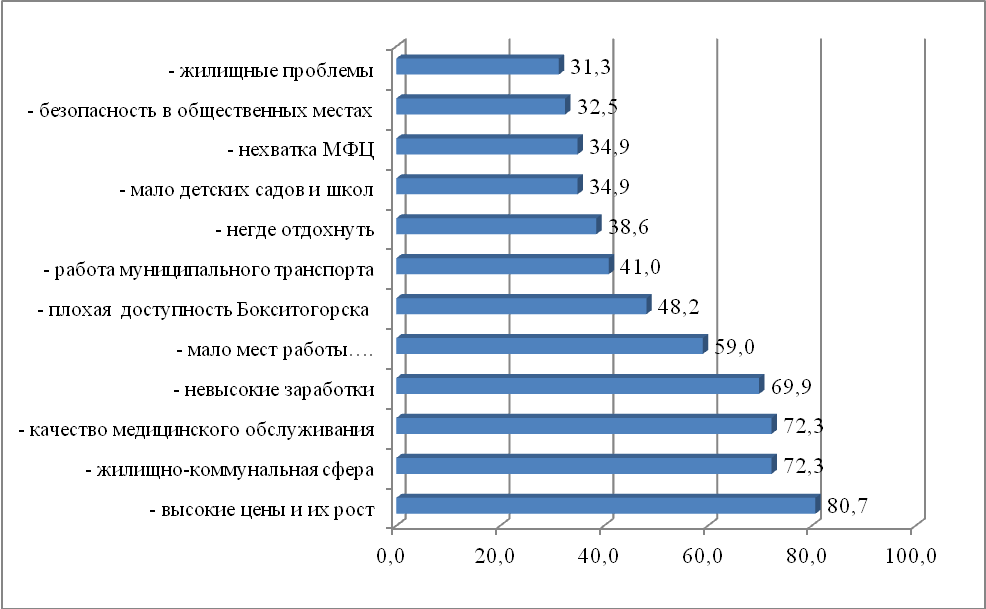 Рисунок 3. Рейтинг проблем (фокус внимания) населения района (доля респондентов, отметивших вопрос в том или ином контексте), %.Наиболее важными вопросами для жителей района являются: высокие цены и их рост (отметили свыше 80 % респондентов), 2-е и 3-е места, практически в равной степени обращают на себя внимание респондентов вопросы развития жилищно-коммунального хозяйства, качество медицинского обслуживания и недостаточно высокие заработки (отмечены примерно в 70 % анкет каждый). Немногим менее 60 % респондентов отметили комплекс проблем: недостаток мест работы, сложности с трудоустройством, недостаточную транспортную доступность мест приложения труда. Почти половина всех респондентов отметили плохую транспортную доступности административного центра района и выразили озабоченность работой муниципального транспорта.Позитивные оценки. Не менее 10 % респондентов отметили свою удовлетворенность жилищной сферой, качеством услуг жилищно-коммунального хозяйства, заработками, работой муниципального транспорта и досуговой сферой (отдых). В целом отметили свою удовлетворенность работой одной или нескольких сфер деятельности 49 % опрошенных.Каждый пятый опрошенный отметил улучшения за последний год в одной или нескольких сферах деятельности. Среди наиболее часто отмечаемых «улучшений» лидируют многофункциональные центры оказания государственных услуг, почетное второе место делят заработная плата, медицинское обслуживание и отдых. 10 % респондентов отметили улучшение в области муниципального образования. Самые «нерешаемые проблемы» в которых за последнее время не наблюдается улучшения – жилищные проблемы и работа муниципального транспорта: ни один респондент не отметил положительных сдвигов. По ряду вопросов население оценивает положение дел в соответствующих областях позитивно, однако не отмечает положительных тенденций развития: общее число оценок «работа данной сферы приемлема» в 3 раза больше, чем «улучшения за последний год».Таблица 14.Сравнительный анализ ответов жителей на вопрос «Какие проблемы волнуют Вас в наибольшей степени»»Негативные оценки. Соответствующий вопрос может волновать респондента и при этом он не считает работу данной сферы удовлетворительной и не отмечает улучшения в данной сфере. Такая негативная оценка реальности прослеживается в 3 случаях из 4. Верхние места по частоте упоминания в негативном рейтинге занимают высокие цены и их рост - отмечены 69 % респондентов, жилищно-коммунальная сфера (качество предоставляемых услуг жилищно-коммунального хозяйства) – 58 % респондентов, а также невысокие заработки и качество медицинского обслуживания. По соотношению позитивных (ситуация удовлетворительна или имеются улучшения) и негативных оценок наиболее остро воспринимаются высокие цены и их рост (19 негативных оценок на каждую позитивную). Данный вариант ответа закладывался в анкету с целью получения базисной точки для оценки уровня неблагополучия. Обычно мало кто бывает доволен уровнем цен, однако соотношение 19/1 заставляет думать, что возможно имеет место недостаточный уровень конкуренции в сфере розничной торговли. По 4-5 негативных оценок на каждую позитивную (условно можно определить как область дискомфорта) имеют - мало мест работы, сложности с трудоустройством, транспортная доступность мест приложения труда;- жилищно-коммунальная сфера (качество предоставляемых услуг жилищно-коммунального хозяйства);- плохая транспортная доступность Бокситогорска из муниципальных образований в северо-восточной части района.По 3 негативные оценки на каждую позитивную (относительное благополучие) имеют- качество медицинского обслуживания;- невысокие заработки;- работа муниципального транспорта;- негде отдохнуть.По 2,4 и менее негативных оценок на каждую позитивную (комфортная ситуация) имеют- жилищные проблемы;- мало детских дошкольных учреждений и школ;- безопасность в общественных местах.В отношении наличия и доступности многофункциональных центров оказания государственных услуг позитивные оценки преобладают над негативными оценками. 2) Оценка населением развития сферы обслуживания шаговой доступностиНа вопрос «Достаточно ли у Вас в муниципальном образовании (поселении) предприятий торговли, бытового обслуживания и т.п. для обеспечения Ваших потребностей?» более половины опрошенных ответили «крайне мало», каждый четвертый затруднился с оценкой, около 20 % ответов были – достаточно и много, но не все сферы услуг охвачены. Дефицит услуг в повседневной доступности меньшая часть сельского населения района (21 % из числа ответивших на вопрос о поездках) восполняет при регулярных поездках в Бокситогорск и Тихвин, а также в Санкт-Петербург. Большая часть населения таких поездок регулярно не совершает.Таким образом, актуален вопрос развития потребительского сектора, способного удовлетворять многообразный спрос со стороны жителей района. 3) Оценка населением эффективности управленияЖителям было предложено ответить на вопрос, обращались ли они для решения возникающих проблем органы местного самоуправления. Порядка 56 % респондентов, ответивших на данный вопрос, обращались, 44 % респондентов ответили: не было необходимости или решаем свои проблемы самостоятельно. Из числа обращавшихся 60 % обращались к главе администрации, 15 % к депутату своего муниципального образования, 25 % - к депутату совета депутатов Бокситогорского муниципального района. Из числа лиц, обращавшихся в органы местного самоуправления, на второй вопрос - помогли ли они Вам решить Ваши проблемы? - 22 % ответили утвердительно, 53 % - отрицательно и 25 % воздержались от ответа.Обращения граждан в администрацию Бокситогорского муниципального района Основываясь на информации по работе с письменными и устными обращениями граждан (таблица 15) следует отметить, что наиболее остро и массово жители района реагируют на отсутствие своевременного ремонта жилых домов и количество обращений по этой причине растет (1,3 раза к 2016 г.). Системный характер носит ежегодно возникающая проблема снабжения населения дровами и поставок баллонного газа, недостатки в работе управляющих компаний, деятельность которых в малых населенных пунктах по определению неконкурентна, а кроме того, как правило, убыточна. Болезненно ощущается недостаток маршрутов автобусов, количество которых в последние годы сократилось. Несмотря на значительные успехи района в области образования, существенно увеличилось число обращений в связи с проблемами образования детей, которые отчасти связаны с недостаточной транспортной доступностью образовательных организаций и необходимостью в реконструкции Заборьевской средней школы.Таблица 15.Статистика обращений граждан в администрацию Бокситогорского муниципального района за 2016 и 2017 годРяд проблем, с которыми ежедневно сталкивается население, находится вне полномочий органов местного самоуправления: ненормативное состояние значительных по протяженности участков ряда автомобильных дорог общего пользования регионального значения (например, Заголодно – Ефимовский – Радогощь, Красная Речка – Турандино, Сомино – Ольеши), препятствующее нормальной организации транспортного сообщения между населенными пунктами и муниципальными образованиями Бокситогорского муниципального района. Следует отметить, что у перечисленных автомобильных дорог нет дорог-дублеров и эти дороги - единственная возможность для жителей района добраться до административного центра своего района, административного центра своего поселения, мест приложения труда и центров обслуживания населения.Техническое состояние дорог местного значения также требует полноценного ремонта, но ввиду недостатка финансирования в большинстве случаев приходится ограничиваться лишь «ямочным» ремонтом. Следует отметить, что не все проблемы района по разным причинам находят отражение в обращениях граждан, однако они не становятся от этого менее значимыми. К числу таких «латентных» проблем, относится например, острый недостаток врачей-специалистов в медицинских организациях района, для ликвидации которого необходим комплекс затратных мероприятий по привлечению в район квалифицированных кадров. Ряд проблем имеется и по вопросам захоронений, поскольку развитие кладбищ в населенных пунктах сковывается жилой застройкой, кладбища вне населенных пунктов часто находятся на землях лесного фонда или окружены землями лесного фонда.  Особо следует отметить комплекс типичных проблем моногорода Пикалёво, вызванных непростой ситуацией на основных градообразующих предприятиях. Разделение технологически связанных между собой производств между различными собственниками и проблемы конъюнктурного характера периодически приводят к остановкам производства. Соответственно, крупнейший промышленный центр муниципального района периодически оказывается в нестабильной социально-экономической ситуации с рядом негативных последствий для всех сторон жизнедеятельности социума.2.4.2. Оценка ресурсного потенциала территории районаПриродные условия и ресурсыПриродные условия и ресурсы Бокситогорского района благоприятны для устойчивого развития территории.Бокситогорский район в достаточном количестве обеспечен водными ресурсами. Территория муниципального района имеет довольно развитую гидрографическую сеть, представленную, в основном, верхними течениями рек, принадлежащих бассейнам Балтийского и Каспийского морей. По степени водообеспеченности пресными подземными водами территория Бокситогорского муниципального района делится на две неравные части. Преобладающая часть территории, пространственно совпадающая с карбоновым плато, является обеспеченной пресными подземными водами. Здесь развиты водообильные водоносные комплексы, приуроченные к средне- и нижнекаменноугольным отложениям (московский и московско-протвинский водоносные горизонты). Второй район, занимающий крайнюю западную часть территории Бокситогорского муниципального района, относится к частично обеспеченному пресными подземными водами. Здесь распространен водоносный комплекс верхнедевонских отложений. В качестве источников водоснабжения используются поверхностные и подземные воды. На территории Бокситогорского района в достаточном количестве представлены общераспространенные полезные ископаемые. Значительная часть территории района занята торфяными болотами. Кроме того, здесь представлены залежи известняка, месторождения бокситов, местных строительных материалов (песка, глины, песчано-гравийной смеси). На территории муниципального района, имеются значительные ресурсы для осуществления лесоэксплуатации. Однако должны систематически проводиться мероприятия по организации мероприятий по охране и защите лесов, по проведению лесохозяйственных и лесокультурных работ, что позволит значительно улучшить состояние лесов и увеличить площади лесопокрытой территории.На территории Бокситогорского муниципального района особо охраняемые природные территории представлены памятником природы регионального значения «Река Рагуша» и частью природного парка регионального значения «Вепсский лес», которые занимают менее 2% территории района, что  недостаточно для поддержания природно-экологического баланса территории. В соответствии со Схемой территориального планирования Ленинградской области на территории Бокситогорского района планируется создание ещё четырёх ООПТ общей площадью 47688 га, что позволит увеличить процент ООПТ в муниципальном районе до 6,6 %.Земельные ресурсыКатегории земель и распределение земель Бокситогорского муниципального района по видам собственности отражены в схеме территориального планирования Бокситогорского муниципального района Ленинградской области (схема землепользования и распределения земель по видам собственности. Актуальная информация по учету земель на территории муниципального района формируется по состоянию на 1 января каждого года при составлении отчетной Формы-22 государственного учета количества и качества земель. В структуре земельного фонда Бокситогорского муниципального района присутствуют все 7 основных категорий земель, установленные в соответствии с Земельным кодексом Российской Федерации. Большая часть территории района представлена землями лесного фонда, которые находятся в федеральной собственности. Все земли лесного фонда на территории Бокситогорского района находятся в ведении Бокситогорского лесничества - филиала ЛОГБУ "Ленобллес". Площадь земель лесного фонда представлена на 73 % покрытыми лесной растительностью землями, на 4 % - не покрытыми лесной растительностью землями и на 23 % - нелесными землями (преимущественно болота, водные объекты, не вошедшие в категорию земель водного фонда). Примерно 8 % территории района приходится на земли сельскохозяйственного назначения, менее 2 % - земли населенных пунктов. По 1 % и менее занимают земли запаса, земли промышленности и иного специального назначения, земли особо охраняемых территорий и объектов, земли водного фонда.Значительная часть земель сельскохозяйственного назначения в настоящее время не используется для сельскохозяйственного производства, бывшие сельскохозяйственные угодья местами зарастают лесом и кустарником. В сельских поселениях до 20 % земель сельскохозяйственного назначения находятся на удалении от основных дорог, что осложняет их использование для организации сельскохозяйственного производства.Территории городов и г.п. Ефимовский преимущественно освоены застройкой. Они не имеют значительных территориальных резервов для реализации в будущем масштабных инвестиционных проектов, особенно это касается г. Пикалёво. Территория сельских населенных пунктов преимущественно используется для ведения сельского хозяйства населением, иногда крестьянскими (фермерскими) хозяйствами, непосредственно застройкой, как правило, занято менее 20 % территории. В сельских населенных пунктах на перспективу может планироваться размещение объектов малого предпринимательства, в том числе создание различного рода ферм и производственных и складских территорий, для развития которых требуется выделение земельных участков.Реализация крупных инвестиционных проектов в большинстве случаев связана с необходимостью перевода земель из категорий земель лесного фонда и земель сельскохозяйственного назначения в земли промышленности и иного специального назначения, земли населенных пунктов. Для реализации такого перевода земель в первом случае требуется согласование с уполномоченным Правительством Российской Федерации федеральным органом исполнительной власти, во втором случае – согласование на перевод земель сельскохозяйственного назначение необходимо получать у Правительства Ленинградской области.Ресурсы для развития туризма и рекреацииБокситогорский муниципальный район находится вдалеке от традиционных туристических потоков. Туристический потенциал района можно охарактеризовать как средний, учитывая близость Санкт-Петербурга, Гатчины, Выборг и других туристических центров Ленинградской области, привлекающих к себе основные туристические потоки области. Уровень развития базового туристско-рекреационного инфраструктурного потенциала Бокситогорского муниципального района оценивался в НИР «Обоснование и разработка туристско-рекреационного зонирования и методов формирования оптимальной структуры туристского комплекса Ленинградской области на период до 2012 года» (ОАО «Усть-Лужская проектно-инжиниринговая компания», 2009 г.). В сравнении с другими  муниципальными районами Бокситогорский муниципальный район был отнесен к группе районов с посредственным уровнем развития, в которых наблюдается несоответствие низкого уровня инфраструктуры имеющейся ресурсной базе в категориях «культурный туризм» и «рекреационный туризм». Самодеятельный туризм в муниципальном районе развивается успешно: походы выходного дня для учащихся, туристические слёты и экологические экспедиции. Имеются условия для организации сельского туризма. Возможно развитие экологического туризма, промыслового (охота-рыбалка) видов туризма, есть ограниченные ресурсы для культурно-познавательного туризма краеведческого направления. В целом район можно отнести к перспективным территориям для развития семейного туризма и туризма выходного дня с относительно короткими маршрутами. Для реализации комплекса потенциальных возможностей необходимо развитие инфраструктуры туризма – средств размещения (гостиницы, мотели, кемпинги, гостевые дома, домики рыбаков, базы охотников и др.), объектов общественного питания, различного рода обустроенных площадок для остановок на туристических маршрутах, «зеленых стоянок» и иных подобных объектов. В настоящее время средства размещения туристов крайне ограничены, эта проблема особенно остра для межрайонного и межрегионального туризма. На территории района есть несколько гостиниц с общей вместимостью 0,2 тыс. мест и отдельные частные объекты в крестьянских (фермерских) хозяйствах, рыбоводных и охотничьих хозяйствах (домики рыбака и т.п.). Сколько-нибудь серьезных потоков туристов данные объекты обслужить не могут. Вся острота проблемы проявляется в те дни, когда в районе проводятся мероприятия областного и межрайонного значения, фактически недостаток мест размещения существенно ограничивает масштаб таких мероприятий.Рекреация оздоровительного направления обеспечивается на базе детских оздоровительных лагерей. В данной номинации представлены только учреждения для детей, учреждения для взрослых отсутствуют. Сезонно отдыхающие граждане размещаются в частном секторе в домах жителей или в собственных домах. Дачная рекреация в основном представлена садоводческими и дачными некоммерческими объединениями, которые располагаются вблизи г. Бокситогорск («Металлург», «Металлург-2», «Пенсионер», «Щит», «Содружество»), г. Пикалёво («Металлург-1», «Строитель») и на территории соседних с ними сельских поселений – Большедворского («Садоводство Поляны», «Медик») и Самойловского («Металлург-2»). Экологический туризм развивается в основном на охраняемых природных территориях (ООПТ) и в непосредственной близости от них. В качестве основных объектов туризма экологического направления в муниципальном районе могут выступать Природный парк регионального значения «Вепсский лес», комплексный памятник природы регионального значения Река Рагуша, а также иные создаваемые в муниципальном районе в соответствии со схемой территориального планирования Ленинградской области ООПТ. В настоящее время организованная рекреация на территориях ООПТ не развита.Достаточно известны действующие экскурсионные маршруты, включающие Антониево-Дымский мужской (13 век) и Сенновский женский монастыри, однако в настоящее время неразвитость инфраструктуры обслуживания приводит к тому, что основную прибыль получают фирмы и предприниматели, зарегистрированные не в Бокситогорском муниципальном районе. Список объектов показа в этом направлении туризма может быть расширен за счет включения в маршруты 7 действующих церквей, каждая из которых представляет собой историческую ценность и 8 недействующих церквей, построенных в период 15-19 веков (требуют восстановления). Расцвет и благополучие территории, в настоящее время вошедшей в состав Бокситогорского муниципального района, были связаны со строительством и эксплуатацией Тихвинской водной системы, инициатором создания которой был Петр I, а полноценное осуществление проекта совершилось по распоряжению Павла I. При строительстве водной системы использовались естественные водотоки и озера, в результате ландшафты по берегам транспортного пути имеют эстетическую ценность и по сути сами являются объектом показа. Между 1712 и 1716 гг. Петр I побывал на трассе будущей водной системы и наметил прорыть канал между оз. Лебедино и оз. Крупино. К этому же времени относится возникновение бывшей д. Ефимово (в настоящее время - часть г.п. Ефимовский), недалеко от которой стоит памятник-стела Петру I. Местность вдоль Тихвинской водной системы активно использовалась для размещения промышленных предприятий, была обустроена пристанями, к которым тяготело проведение ярмарок, в том числе так называемой Соминской ярмарки. Пристань Сомина (ныне с. Сомино) была одной из важнейших в период функционирования Тихвинской водной системы. Здесь строили речные суда - тихвинки и соминки, нагружали и разгружали прибывающие барки. Местные купцы осуществляли торговлю с городами Поволжья. Для обслуживания приезжающих имелись постоялые дворы, чайные, многочисленные лавки (хлебные, мануфактурные, бакалейные), мелочные лари, кузницы, складские помещения для хранения товара. Большинство потенциальных объектов показа, построенных до начала 20 века (церкви, усадьбы, иные строения и сооружения) приурочены к Тихвинской водной системе. В ряде мест на водном канале сохраняются остатки поставленных в 19 веке шлюзов. После постройки железной дороги Тихвинская водная система постепенно утрачивает свое значение, но еще в 1920-е гг. по рекам Тихвинка и Соминка ходили пассажирский пароход “Кемка” и буксир-пароход “Пушкин”, заменявший конную тягу. Полное прекращение грузоперевозок по Тихвинской водной системе датируется августом 1965 г.В культурно-познавательное и краеведческое направление туризма хорошо впишется посещение краеведческого музея в г. Пикалёво и музея боевой славы «Астрача, 1941», а также постоянно действующей экспозиции в МБУ «Бокситогорский культурно-досуговый центр» (г. Бокситогорск), мемориалов Великой Отечественной войны. Таким образом, основные маршруты культурно-познавательного туризма можно объединять со спортивным направлением туризма (походы на байдарках и лодках по доступной для этого части старого водного пути с посещением достопримечательностей), другие способы организации маршрутной сети могут быть основаны на использовании автобусного транспорта, создании велосипедных маршрутов, маршрутов конного туризма. В дальнейшем в целях развития туризма может быть проведена реконструкция отдельных шлюзов, что позволит вновь зарегулировать течение рек Валченка и Соминка и использовать их для рыборазведения, рекреации. Подъем уровня воды в летнюю межень позволит возобновить использование маломерного флота (лодки, байдарки и проч.) на большей части водного пути. Предложения по созданию отдельных объектов туристской инфраструктуры имеются в генеральных планах большинства поселений Бокситогорского муниципального района.Таким образом, исходя из наличия и особенностей размещения объектов туристического показа, природных и социально-культурных объектов, наличия разнообразных ландшафтов, средств размещения, основными направлениями развития туристической и рекреационной деятельности в Бокситогорском муниципальном районе являются следующие виды и их сочетания: - экологический туризм (посещения ООПТ, сбор ягод и грибов); - культурно-познавательный (культурно-исторический) туризм; - спортивный и экстремальный туризм (водные, конные, лыжные, велосипедные маршруты); - агротуризм (на базе фермерских хозяйств – знакомство с домашними животными, ведением традиционного хозяйства и др.).Трудовые ресурсы, занятостьТрудовые ресурсы - это трудоспособная часть населения, которая по возрасту и состоянию здоровья способна производить материальные и духовные блага, а также оказывать услуги. Трудовые ресурсы включают население в трудоспособном возрасте за вычетом неработающих инвалидов I и II групп рабочего возраста, неработающих пенсионеров трудоспособного возраста, получающих пенсию на льготных условиях, а также включают число работающих пенсионеров и работающих подростков (моложе 16 лет).Численность трудовых ресурсов Бокситогорского муниципального района сокращается: на начало 2011 г. она составляла 35,5 тыс. чел., на начало 2017 г. - немногим более 32 тыс. человек. Численность занятых в экономике района в 2012-2017 гг. колебалась в пределах 14-15 тыс. человек. В бюджетной сфере трудится около 4 тысяч человек (28 % от общей численности занятых в экономике района). В малом бизнесе, занято около 6 тысяч человек. При этом общая численность экономически активного населения района в 2017 году по данным Бокситогорского филиала ГКУ ЦЗН ЛО составила 29 тыс. человек. Значительная часть населения трудоспособного возраста нашла работу за пределами муниципального района, в том числе на Тихвинском вагоностроительном заводе, который организовал бесплатную доставку высококвалифицированных рабочих и инженеров на предприятие из городов Пикалёво и Бокситогорск. В общей численности занятых по крупным и средним организациям (таблица 16) высока доля занятых на обрабатывающих производствах, которая в 2017 году составила 46,9 %, что в 2 раза выше, чем среднее значения по Ленинградской области. В отношении такой отрасли, как строительство наоборот имеет место существенное отставание – доля занятых в 4,2 раза ниже средней по области. Значителен удельный вес занятых в образовании – 17,0 %, здравоохранении и предоставлении социальных услуг – 11,8 %. Эти виды деятельности занимают 2-е и 3-е место в структуре занятости по крупным и средним организациям, что характерно для большинства муниципальных образований 1-го уровня. Таблица 16.Среднесписочная численность работников по крупным и средним организациям и уровень безработицыПродолжение таблицы 16.Динамика изменения трудовых ресурсов на перспективу в основном зависит от динамики населения в трудоспособном возрасте. На начало 2017 года всего в трудоспособном возрасте находились 27,6 тыс. жителей Бокситогорского муниципального района (в 2011 г. – 31,6 тыс. человек). Снижение численности населения в трудоспособном возрасте является основной причиной сокращения трудовых ресурсов района. Из всего населения в трудоспособном возрасте в городской местности проживают 21,6 тыс. человек, в сельской местности – 6,0 тыс. человек. Численность экономически активного населения района (занятые и ищущие работу граждане) по состоянию на начало 2017 г. – 29,0 тыс. человек, на начало 2018 г. – 28,4 тыс. человек.Сопоставляя места приложения труда и примерную численность трудовых ресурсов или численность населения в трудоспособном возрасте (таблица 17) можно сделать вывод о наличии значительных ежедневных трудовых миграций из Лидского сельского поселения и МО «Город Пикалёво». В связи с этим для жителей Лидского сельского поселения состояние автомобильных дорог является фактором напрямую определяющим возможность трудовых миграций. Из г. Пикалёво, как уже было отмечено выше, осуществляются трудовые миграции в Тихвин. Ефимовское городское поселение традиционно является центром притяжения трудовых миграций для жителей нескольких соседних сельских поселений. Кроме того, следует отметить достаточно высокую трудовую активность сельского населения района в целом.Возрастная структура населения Бокситогорского муниципального района носит выраженный регрессивный характер с преобладанием лиц пенсионных возрастов над молодежью и данная проблема продолжает усугубляться. В возрастной структуре населения в 2017 г. 54,7 % всего населения были в трудоспособном возрасте, моложе трудоспособного – 15,6 %, старше трудоспособного – 29,7 %. Таблица 17.Распределение экономически активного населения района по местам приложения труда в территориальном разрезе и уровень безработицы за 2017 годВ сравнении с началом 2014 г. в 2017 г. доля лиц в трудоспособном возрасте сократилась на 1,9 % (убыль в 1804 человека), доля молодежи незначительно выросла (0,5 % или на 27 человек), доля старшей возрастной группы увеличилась на 1,4 %. Таким образом, из существующей возрастной структуры населения видно, что ежегодно в трудоспособный возраст вступают и будут вступать меньшие по численности контингенты населения, чем те контингенты, которые покидают и будут покидать трудоспособный возраст. При инерционном варианте развития демографической ситуации на перспективу ближайших 10-15 лет следует ожидать продолжения снижения численности и доли населения в трудоспособном возрасте. Занятость населения Бокситогорского муниципального района находится в зависимости от динамики развития базовых отраслей экономики в целом и, в первую очередь, конкретно от стабильности работы градообразующих предприятий г. Пикалёво. Текущее состояние рынка труда отражается в отчетах Бокситогорского филиала государственного казенного учреждения «Центр занятости населения Ленинградской области». В 2017 г. в центр занятости за год поступило 4626 вакансий (в 2,5 раза больше, чем в 2016 г.), 1014 заявлений о предоставлении информации о положении на рынке труда (на 18,6 % меньше) и 1340 заявлений по содействию в поиске подходящей работы (на 14,8 % меньше). Таким образом, спрос на трудовые ресурсы вырос, населению стало легче находить работу и оно меньше чем год назад нуждается в помощи центра занятости.Из числа обратившихся за год нашли постоянную работу (доходное занятие) 780 человек (рост на 3,4 %), в том числе 66 человек приняли участие в общественных работах (в 2016 г. – 154 чел.). Временное трудоустройство по соответствующим программам было реализовано в отношении - 296 несовершеннолетних граждан в возрасте от 14 до 18 лет, ищущих работу в свободное от учебы время (в 2016 г. – 146 чел.), - 17 безработных (в 2016 г. – 285 чел.), - 17 выпускников организаций профессионального образования, ищущих работу впервые (в 2016 г. – 11 чел.). Государственная услуга по содействию самозанятости безработных граждан оказана - 39 безработным гражданам (в 2016 г. – 88 чел.). На профессиональное обучение направлено - 128 граждан (в 2016 г. – 8 чел.).В отношении трудоустройства обратившихся за помощью в центр занятости граждан ситуация также существенно улучшилась: они все чаще находят постоянную работу или направляются на профессиональное обучение, после которого имеют высокий шанс получить постоянную работу по актуальной специальности. Временное трудоустройство перестает быть промежуточным вариантом занятости, оно все чаще реализуется как вариант подработки несовершеннолетних в свободное от учебы время.Численность официально зарегистрированных безработных ежегодно сокращается: на начало 2018 г. - 204 чел., на начало 2017 г. - 283 чел., на начало 2016 г. – 309 чел.На конец отчетного периода потребность предприятий в работниках составила 452 человека против 316 человек на конец 2016 года. Коэффициент напряженности (количество незанятых граждан на одно вакантное место) на конец 2017 г. составил - 0,5 % (на конец 2016 г. – 1,0 %).Таким образом, за последние 2 годы официальный рынок труда перешел от дефицита рабочих мест к дефициту работников. Вместе с тем спросом по-прежнему пользуются преимущественно рабочие профессии. Расширение мощностей АО «ТВСЗ» столкнувшись с проблемой дефицита квалифицированных кадров потребовало привлечения кадров из других регионов России. В будущем при создании на территории Бокситогорского района новых производств возможно повторение подобной ситуации. Поэтому будет необходимо организовывать подготовку кадров до начала производственного процесса.Бюджетный потенциалДоходы консолидированного бюджета Бокситогорского муниципального районаКонсолидированный бюджет района доходными и расходными статьями объединяет (суммирует) бюджеты всех поселений и района в целом.Консолидированный бюджет Бокситогорского муниципального района за 2017 год (без учета произведенного возврата субсидий, полученных и неиспользованных в 2016 году в сумме 18,2 млн. руб.) по доходам исполнен в сумме 1950,9 млн. руб., в том числе по налоговым и неналоговым доходам в сумме 730,3 млн. руб., остальную часть доходов составляют безвозмездные поступления. По сравнению с 2016 г. доходы консолидированного бюджета возросли на 35,2 млн. руб., в том числе налоговые и неналоговые доходы на 38,7 млн. руб.Удельный вес налоговых и неналоговых доходов в общем объеме доходов консолидированного бюджета (без возврата субсидий) составляет 37,4 %, в том числе:по бюджету Бокситогорского муниципального района – 34,5 % от общего объема доходов района;по бюджетам поселений – 33,0 % от общего объема доходов поселений. Следует отметить, что общей тенденцией последних лет является постепенный рост доли поступлений в бюджет из собственных источников, что делает бюджетную политику района менее зависимой от внешних источников.Удельные веса налоговых и неналоговых поступлений бюджетов муниципальных образований в объеме налоговых и неналоговых доходов консолидированного бюджета составили:Бокситогорского муниципального района – 70,5 %;городских поселений – 24,9 %;сельских поселений – 4,6 %.Основными источниками налоговых и неналоговых доходов консолидированного бюджета за 2017 год являются следующие налоги и доходы:Таблица 18.Источники доходов консолидированного бюджета Бокситогорского муниципального районаСтруктура доходов поселений Бокситогорского муниципального района значительно различается. Доля собственных доходов в бюджетах в 2017 г.:- городских поселений: 58,5 % по бюджету МО «Город Пикалёво», по бюджету Бокситогорского городского поселения – 37,0 %; по бюджету Ефимовского городского поселения – 15,1 %;- сельских поселений колеблется от 7,5 % (Лидское поселение) до 39,0 % (Самойловское поселение)Следует отметить, что Бокситогорский муниципальный район, несмотря на наличие крупных предприятий обрабатывающей промышленности, в целом имеет не очень развитую налогооблагаемую и доходную базу. Это видно из следующего расчета. В расчете на среднегодового человека консолидированный бюджет муниципальных образований 1-го и 2-го уровней Ленинградской области исполнен в 2017 г. в размере 16,03 тыс. рублей налоговых и неналоговых доходов, в Бокситогорском муниципальном районе на человека получилось 14,54 тыс. рублей или на 9,3 % меньше. В 2016 году в среднем по области – 15,40 тыс. руб. на человека и 14,22 тыс. руб. на человека в Бокситогорском муниципальном районе или на 7,7 % меньше.Расходы консолидированного бюджета Бокситогорского муниципального районаКонсолидированный бюджет Бокситогорского муниципального района за 2017 г. по расходам выполнен в сумме 1977,0 млн. руб., в том числе: - по бюджету Бокситогорского муниципального района - 1490,8 млн. руб., - по бюджетам городских и сельских поселений – 698,9 млн. руб.Расходы на социальную сферу составили 1301,9 млн. руб. или 65,8 % всех расходов консолидированного бюджета (в 2016 г. – 1255,1 млн. руб.), в том числе расходы направленные на осуществление полномочий в области образования (43,2 %), социальной политики (11,0 %), культуры (7,6 %), физической культуры и спорта (4,0 %), средства массовой информации (0,1 %). К числу основных расходных статей относятся также жилищно-коммунальное хозяйство (16,8 %) и общегосударственные вопросы (10,0 %), национальная экономика (6,7 %). Прочие статьи суммарно составляют 0,5 % всех расходов, это национальная безопасность и правоохранительная деятельность, национальная оборона.Стоит отметить увеличение расходов, направленных на жилищно-коммунальное хозяйство, с 230,7 млн. руб. за 2016 год до 332,5 млн. руб. в 2017 году. Районный бюджет и бюджеты поселений утверждаются сроком на три года, что позволяет своевременно исполнять принятые бюджетные обязательства, заключать долгосрочные контракты, что приводит к более экономному расходованию бюджетных средств. Исполнение бюджетов городских и сельских поселений Бокситогорского муниципального района осуществляется в рамках муниципальных программ.Структура расходов консолидированного бюджета и собственных бюджетов муниципальных образований 1-го и 2-го уровней различаются ввиду различий в объеме полномочий местного самоуправления. Для расходов бюджетов поселений характерен больший удельный вес расходов на жилищно-коммунальное хозяйство. Для бюджета района с точки характерен больший удельный вес расходов на социальную сферу (прежде всего - образование и социальная защита). Расходы на культуру и физкультуру распределены между двумя уровнями муниципальных образований более равномерно. В разрезе бюджетов района, городских и сельских поселений исполнение по консолидированному бюджету характеризуется следующими данными (таблица 19).Таблица 19.Общие сведения по доходам и расходам бюджетов муниципальных образований в составе консолидированного бюджета Бокситогорского муниципального района В консолидированном бюджете Бокситогорского муниципального района, бюджетах района и его поселений высок удельный вес трансфертов (безвозмездных поступлений) из вышестоящих бюджетов. Данное обстоятельство является обычным для бюджетов муниципальных образований 1-го и 2-го уровней. Поступления из вышестоящих бюджетов направляются на исполнение переданных полномочий в сфере образования, социальной защиты населения, на реализацию федеральных и региональных программ, в том числе в жилищно-коммунальной сфере.В общей сумме налоговых и неналоговых доходов консолидированного бюджета, доходы собственного бюджета Бокситогорского района составили большую часть (70,5 %), доходы самого «богатого» из поселений - МО "Город Пикалёво" – 15,0 %, Бокситогорского городского поселения – 7,9 %. На долю остальных поселений приходится 6,6 % от суммы налоговых и неналоговых доходов консолидированного бюджета.Администрацией Бокситогорского муниципального района ежегодно осуществляются мероприятия, направленные на повышение наполняемости бюджета и повышению эффективности бюджетных расходов. В 2017 г. в целях пополнения бюджета, эффективности расходования бюджетных средств утверждён и реализован «План мероприятий по росту доходов, оптимизации расходов и совершенствования долговой политики». Основные выводы и проблемыВ структуре земельного фонда Бокситогорского муниципального района преобладают земли лесного фонда, которые находятся в федеральной собственности, незначительная часть территории представлена землями сельскохозяйственного назначения, земли запаса занимают ничтожную долю территории (менее 1 %). Продолжает сокращаться доля земель сельскохозяйственного назначения, реально пригодных для организации сельскохозяйственного производства без проведения дополнительных культурно-технических мероприятий. Таким образом, при реализации на территории района крупного инвестиционного проекта с высокой степенью вероятности возникает вопрос о необходимости перевода земель лесного фонда и земель сельскохозяйственного назначения в земли промышленности и иного специального назначения или земли населенных пунктов.Трудовые ресурсы на территории ограничены. Учитывая регрессивную структуру населения и тенденцию его дальнейшего постарения, имеющийся дефицит квалифицированных кадров для промышленности, занятость части этих кадров за границами Бокситогорского муниципального района (в том числе на Тихвинском вагоностроительном заводе), трудовых ресурсов для масштабного и прорывного развития экономики может оказаться недостаточно. Реализация на территории района новых проектов будет требовать своевременной подготовки необходимых кадров, в том числе путем профессиональной ориентации и обучения молодежи и переподготовки и дополнительного обучения имеющихся трудовых ресурсов.Бокситогорский муниципальный район находится вдалеке от традиционных туристических потоков, его настоящий потенциал находится в латентном состоянии. Наблюдается несоответствие низкого уровня инфраструктуры туризма и рекреации имеющейся ресурсной базе в категориях «культурный туризм» и «рекреационный туризм». Крайне немногочисленны средства размещения туристов, их вместимость не позволяет осуществлять действительно крупные мероприятия областного значения, которые могли бы привлечь в район туристов и инвестиции. В настоящее время практически не востребован потенциал особо охраняемых природных территорий и Тихвинской водной системы, слабо используются культурно-исторические объекты (достопримечательности и объекты культурного наследия). Туризм и рекреации в настоящее время не являются значимой сферой деятельности малого бизнеса. Потенциально это одна из возможных отраслей экономики района. Основные перспективные направления развития туристической и рекреационной деятельности в Бокситогорском муниципальном районе являются следующие виды и их сочетания: экологический туризм, культурно-познавательный (культурно-исторический) туризм, спортивный и экстремальный туризм, агротуризм.Бюджетный потенциал ограничен. Финансовое обеспечение социально-значимых расходов исполняется в полном объеме. Для дальнейшего развития социальной сферы необходимо увеличивать собственную доходную базу, в том числе необходимо развитие новых предприятий, создание новых рабочих мест и увеличении доходов трудоспособного населения. Позитивные изменения ситуации в данном направлении прослеживаются.2.4.3. Анализ инфраструктурного потенциалаТранспортная инфраструктураТранспортные потоки оказывают существенное влияние на экономику Бокситогорского района, транспортный комплекс которого представлен железнодорожным и автомобильным транспортом. Федеральные транспортные пути сообщения, пересекающие территорию Бокситогорского района с северо-запада на юго-восток и представленные железной дорогой Волховстрой – Вологда и автомобильной дорогой А-114 Вологда – Тихвин – автомобильная дорога Р-21 «Кола», формируют ответвление от международного транспортного коридора «Транссиб». Выгодное транспортно-географическое положение в зоне влияния международного транспортного коридора «Транссиб» предопределяет дальнейшее развитие транспортной отрасли района.Автомобильные дороги являются основной частью транспортной системы района. От уровня транспортно-эксплуатационного состояния и развития сети автомобильных дорог, обеспечивающих связь между населенными пунктами района, во многом зависит решение задач по достижению устойчивого экономического роста района и повышению качества жизни населения. Федеральная автомобильная дорога А-114 Вологда – Тихвин – автомобильная дорога Р-21 «Кола» связывает Вологодскую область, восточные районы Ленинградской области (Бокситогорский и Тихвинский) с Санкт-Петербургом. Проходя с юго-востока на запад по территории района, данная автодорога обеспечивает транзитные межрегиональные, межрайонные и внутренние транспортные связи.Каркас автодорожной сети Бокситогорского района дополняют автомобильные дороги регионального значения и местного значения. Помимо федеральных путей сообщения внешние автотранспортные связи района ориентированы на две автодороги регионального значения Красная Речка – Турандино (41К-030) и Дыми – Бор – Колбеки – Бочево (41К-031), обеспечивающие выход в Новгородскую область. К числу важнейших автомобильных дорог регионального значения, соединяющих наиболее крупные населенные пункты района, также можно отнести следующие:Заголодно – Ефимовская – Радогощь (41К-032);Сомино – Ольеши (41К-033);Пикалёво – Струги – Колбеки (41К-034);Большой Двор – Пакшеево – Самойлово (41К-035)Общая протяженность автомобильных дорог общего пользования на территории Бокситогорского района оценивается в размере 952,2 км, в том числе федерального значения – 100,0 км, регионального значения – 470,7 км, местного значения муниципального района – 381,5 км. Сведения о протяженности автомобильных дорог местного значения поселений (улично-дорожная сеть в границах населенных пунктов) не предоставлены, однако с учетом данных аналитического доклада Бокситогорского муниципального района за 2017 год ориентировочно могут быть оценены в размере порядка 403 км.Общая протяженность автомобильных дорог общего пользования с твердым покрытием, находящимся в нормативном состоянии, составляет 614,6 км. Удельный вес автомобильных дорог общего пользования с твердым покрытием в общей протяженности дорог составляет 64,5 %.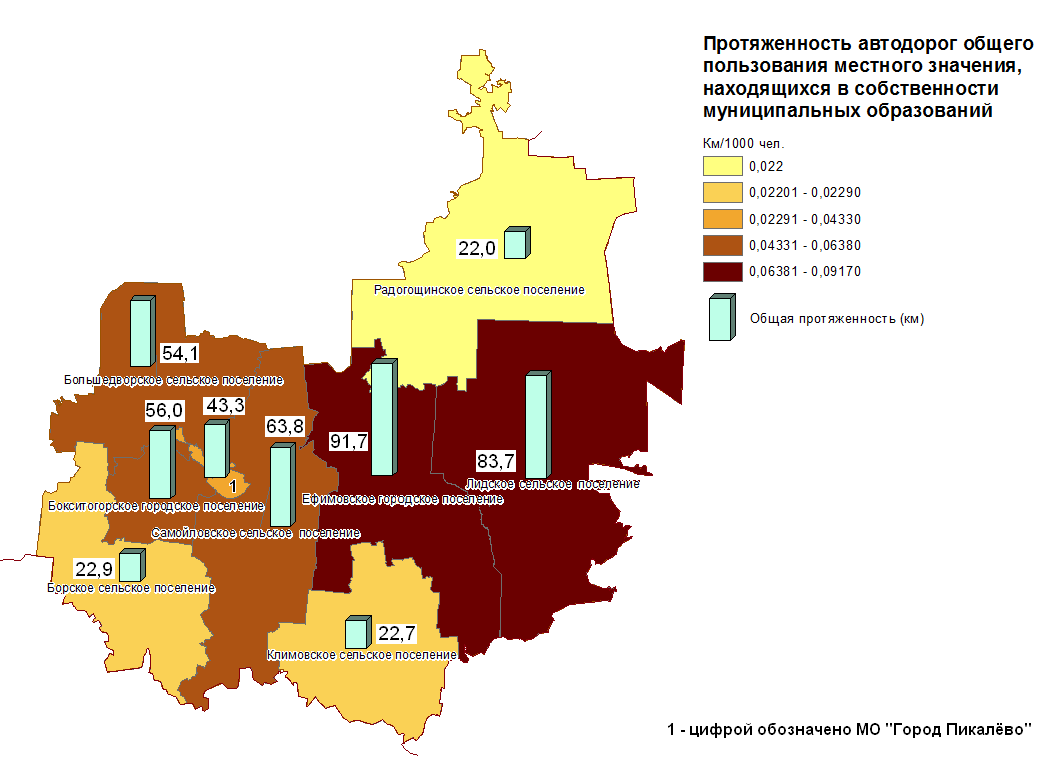 Рисунок 4. Протяженность автомобильных дорог в разрезе муниципальных образований Бокситогорского муниципального района.Плотность автомобильных дорог в районе неравномерна, основная транспортная ось проходит по направлению село Сомино – город Пикалёво – деревня Дыми – деревня Бурково. Обеспеченность муниципального района транспортными коммуникациями находится на уровне ниже среднего по Ленинградской области. Плотность автомобильных дорог общего пользования на территории Бокситогорского муниципального района составляет 132 км / 1000 кв. км, что в два раза меньше, чем по Ленинградской области в целом. Плотность автомобильных дорог общего пользования с твердым покрытием – 85 км на 1000 кв. км, что в 2,5 раза меньше, чем по Ленинградской области в целом.В настоящее время значительная часть дорог местного значения муниципального района имеет высокую степень износа, что значительно снижает скорость движения и приводит к увеличению транспортных издержек предприятий. Доля протяженности автомобильных дорог общего пользования местного значения муниципального района, не отвечающих нормативным требованиям, в общей протяженности автомобильных дорог общего пользования местного значения в 2017 г. составила 314,8 км или 82,5%.Основную дорожную деятельность на территории Бокситогорского района осуществляют ГП «Лодейнопольское ДРСУ» и ГП «Бокситогорское ДРСУ».Перевозки грузов по предприятиям всех видов экономической деятельности по месту их нахождения за январь-декабрь 2017 г. в Бокситогорском районе составили 104,3 тыс. тонн, удельный вес в общем количестве перевезенных грузов по Ленинрадской области – 0,5 %. Грузооборот составил 368,3 тыс. тонн-км, что является одним из наименьших показателей по Ленинградской области (0,01 %).По автомобильным дорогам общего пользования проходят междугородные, межмуниципальные и пригородные автобусные маршруты, связывающие Бокситогорский район с Санкт-Петербургом, Вологдой, Тихвином, Васьегонском, Устюжной и с прилегающими населенными пунктами района. Автовокзалы расположены в городах Бокситогорск и Пикалёво. Пассажирские перевозки на территории района осуществляют ООО «Пассажиравтотранс» и ООО «Яркий Мир», обслуживающие 25 автобусных маршрутов. По данным Аналитического доклада Бокситогорского муниципального района за 2017 год в 2016 г. автотранспортными предприятиями перевезено 774,8 тыс. пассажиров. Удельный вес в общем количестве перевезенных пассажиров в Ленинградской области составил 1,2 %. Доля населения, проживающего в населенных пунктах, не имеющих регулярного автобусного и (или) железнодорожного сообщения с административным центром муниципального района, в общей численности населения Бокситогорского района по состоянию на 2017 г. составила 5,0 %.По территории Бокситогорского муниципального района проходит магистральная железнодорожная ветка Волховстрой – Вологда, протяженностью в пределах района 85 км. Всего на территории района расположено восемь железнодорожных станций, железнодорожным узлом района является город Пикалёво.В южном направлении от станции Подборовье отходит железнодорожная ветка Подборовье – Чагода – Кабожа, связывающая железнодорожные магистральные линии Волховстрой – Вологда и Санкт-Петербург – Сонково.Также по территории Бокситогорского городского поселения от основной железнодорожной магистрали Волховстрой – Вологда от станции Большой Двор до станции Бокситогорск проходят подъездные железнодорожные пути. Железнодорожная станция Бокситогорск является тупиковой, на ней выполняются погрузочно-разгрузочные работы.Пассажирское железнодорожное сообщение по Бокситогорскому району обслуживают поезда пригородного сообщения по маршрутам: Санкт-Петербург – Бабаево, Бабаево – Волховстрой 1 и Волховстрой-1 – Пикалёво-1. На станции Пикалёво-1 останавливаются поезда дальнего следования, направляющиеся в Санкт-Петербург, Екатеринбург, Вологду, Архангельск, Челябинск, Микунь.В соответствии со схемой территориального планирования Российской Федерации в области федерального транспорта (железнодорожного, воздушного, морского, внутреннего водного транспорта) и автомобильных дорог федерального значения (утверждена Распоряжением Правительства Российской Федерации от 19 марта 2013 г. № 384-р) предусматривается реконструкция автомобильной дороги федерального значения А-114 Вологда – Тихвин – автомобильная дорога Р-21 «Кола» по параметрам IБ категории.В соответствии со схемой территориального планирования Ленинградской области на территории (утверждена Постановлением Правительства Ленинградской области от 29 декабря 2012 г. № 460) на территории Бокситогорского муниципального района предусматриваются следующие мероприятия по развитию транспортной инфраструктуры:Реконструкция автомобильная дорога «Дыми – Бор – Колбеки – Бочево» по параметрам III категории;Реконструкция мостовых переходов на автомобильной дороге «Пикалёво – Струги – Колбеки» (км 0+954) и на автомобильной дороге «Подъезд к деревне Окулово» (км 1) через реку Тихвинка;Строительство подъезда к индустриальному парку города Пикалёво со стороны автомобильной дороги федерального значения А-114;Строительство вертолетной площадки в городе Бокситогорск;Размещение автомобильной газонакопительной компрессорной станции в городе Пикалёво.В настоящий момент в условиях интенсивного увеличения транспортных потоков в схеме территориального планирования Бокситогорского района предусмотрен ряд мероприятий по развитию транспортной инфраструктуры, ключевыми из которых являются:Доведение до нормативных параметров (ремонт, капитальный ремонт) автомобильных дорог местного значения муниципального района и искусственных дорожных сооружений на них;Строительство дорог к населенным пунктам, не имеющих связи с районными центрами или дорогами общего пользования;Развитие маршрутной сети для обслуживания населенных пунктов восточной части района.Коммунально-инженерная инфраструктураВ целях обеспечения комплексного развития коммунальной инфраструктуры с учетом потребностей жилищного строительства, повышения качества коммунальных услуг, предоставляемых населению и экономической эффективности проводимых мероприятий реализуются муниципальные программы: «Обеспечение устойчивого функционирования и развития коммунальной и инженерной инфраструктуры» в Поселениях Бокситогорского района.Приоритетными целями и направлениями действий администрации Бокситогорского муниципального района в области развития инженерной инфраструктуры являются:повышение энергетической эффективности использования и снижение потребления энергетических ресурсов на объектах жилищно-коммунального хозяйства;обеспечение населения качественными коммунальными услугами;перспективное развитие систем коммунальной инфраструктуры в соответствии с потребностями в реконструкции и строительстве объектов капитального строительства;улучшение экологической обстановки, благоустройства территории и создание комфортной среды для проживания жителей Бокситогорского городского поселения.Основные задачи для достижения цели:развитие инженерной инфраструктуры Бокситогорского района путем проведения технических мероприятий по  энергосбережению и повышению энергетической эффективности в системах теплоснабжения, водоснабжения и водоотведения;  электроснабжения; обеспечением безопасности и бесперебойности газоснабжения населения путем проведения технического обслуживания наружных газопроводов, а также строительство распределительных газопроводов для обеспечения жителей частного сектора природным газом;энергосбережение и повышение энергетической эффективности в населенных пунктах Бокситогорского района путем замены старых светильников уличного освещения на энергосберегающие.ТеплоснабжениеТеплоснабжение потребителей Бокситогорского района в городской местности осуществляется от двух ТЭЦ и котельных. В сельской местности теплоснабжение потребителей в основном  централизованное от мелких отопительных котельных. Усадебная застройка в основном имеет печное отопление.Завершены работы по ремонту участков тепловой сети в Бокситогорском городском поселении по адресу: Ленинградская область, г. Бокситогорск, ул. Металлургов, д.2, ул. Красных Следопытов. Завершены работы по ремонту участков тепловой сети в Самойловском сельском поселении "Ремонт магистральных трубопроводов тепловой сети и сети горячего водоснабжения в п. Совхозный". В Лидском сельском поселении осуществлен ремонт тепловой трассы в п. Подборовье, ремонт участка тепловой сети п. Подборовье от котельной до ул. Советская, от камеры ТК-8 до ввода в жилые дома № 6, 8, 10 по ул. Советская. За 2017 год силами филиала АО "Газпром теплоэнерго" на тепловых сетях в г. Бокситогорск, д. Бор, п. Сельхозтехника, д. Мозолево, д. Сегла устранено более 160 дефектов: осуществлены замена 1021 м трубопроводов, замена 50 шт. запорной арматуры и 2 компенсаторов.Основными причинами, отрицательно влияющими на теплоснабжение в поселениях являются износ тепловых сетей и недостаточная мощность угольных котельных.Водоснабжение и водоотведениеВ городской местности дома полностью обеспечены системами водоснабжения. В сельской местности инженерное оборудование жилья системами водоснабжения составляет 61,5 %.В городах Бокситогорск и Пикалёво дома полностью обеспечены системами водоотведения. В сельской местности инженерное оборудование жилья системами водоотведения составляет 61,5 %.Канализационные сети и сооружения областного значения на территории района отсутствуют. Системы водоотведения, имеющиеся в населенных пунктах, работают локально. В сельских населенных пунктах системы водоотведения в большинстве случаев отсутствуют. Межселенных сооружений водоотведения на территории района нет. В рамках реализации мероприятий по строительству и реконструкции объектов водоснабжения, водоснабжения и очистки сточных вод подпрограммы "Водоснабжение и водоотведение Ленинградской области" на территории Бокситогорского городского поселения продолжаются работы по реконструкции комплекса водозаборных и водоочистных сооружений города Бокситогорска (1 этап). Закончены работы на восьми артезианских скважинах, выполнено устройство водопровода протяженностью 2 км. Полномочия Бокситогорского района в части водоснабжения и водоотведения переданы Правительству Ленинградской области на всей территории района, кроме Бокситогорского городского поселения.В 2017 г. введены в эксплуатацию КОС д. Большой Двор Бокситогорского района.Основными проблемами в системе водоснабжения и водоотведения являются большой износ сетей и сооружений, значительные потери воды при транспортировке к потребителям в ряде поселений района.ГазификацияПо территории Бокситогорского муниципального района проходит многониточные магистральные газопроводы высокого давления (МГВД) «Грязовец – Ленинград 1» и «Грязовец – Ленинград 2». Магистральные газопроводы высокого давления проходят одним техническим коридором с востока на запад.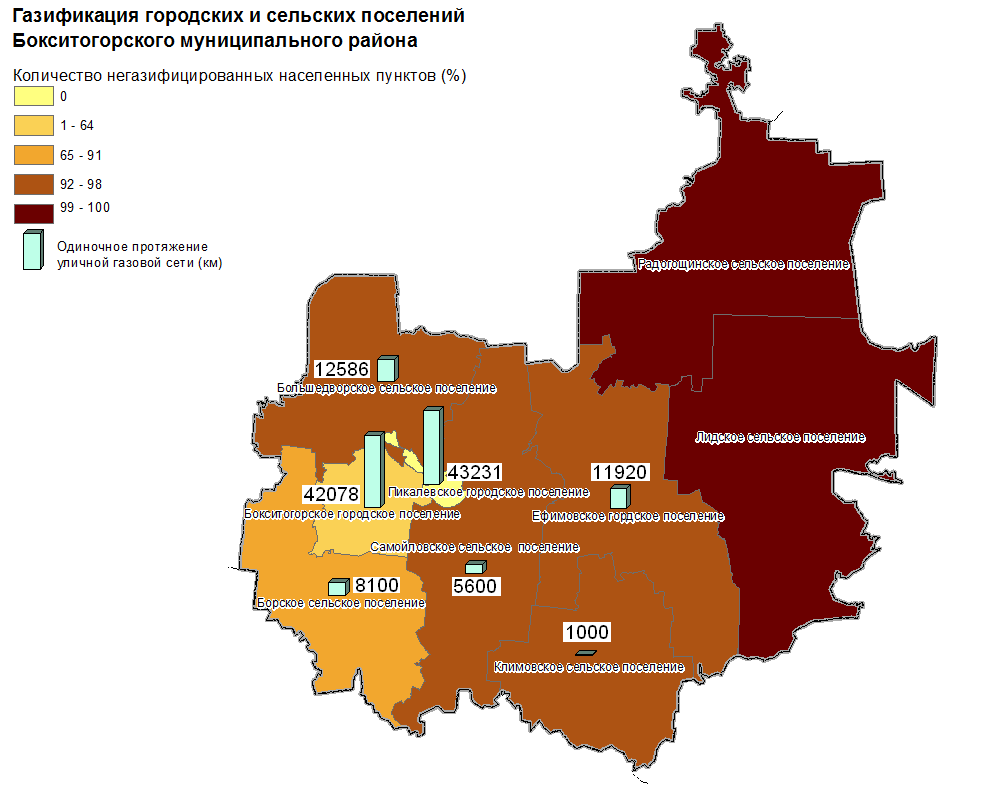 Рисунок 5. Газоснабжение населенных пунктов Бокситогорского муниципального района.Газоснабжение осуществляется в соответствии со схемой газоснабжения, разработанной проектно-конструкторским центром ОАО «Леноблгаз». В данной схеме выполнен расчет потребности газа всеми категориями потребителей. Главным мероприятием по газификации остается межпоселковый газопровод ГРС «Бокситогорск», п. Ларьян, д. Дыми, д. Большой Двор на территории Бокситогорского муниципального района Ленинградской области. Строительство газопровода планируется  в 2018-2020 годах. Основными проблемами в системе газоснабжения района являются физический износ ряда сетей и сооружений. ЭнергоснабжениеПротяженность высоковольтных линий на территории Бокситогорского района составляет:На территории района расположены трансформаторные подстанции – 326 штук. Из них ЗТП – 24 шт., КТП – 302 шт. Трассы ВЛ-35-110 кВ находятся в удовлетворительном состоянии, опоры металлические и железобетонные.ОАО «ЛОЭСК»:В рамках договора по техническому обслуживанию уличного освещения в городе Бокситогорске заменены светильники ДРЛ-250   на новые энергоэффективные в количестве 16 штук, в том числе выполнены работы по установке новых световых точек на дворовых территориях и в частном секторе. Данные мероприятия направлены на повышение энергоэффективности и экономии энергетических ресурсов плюс к достигнутой экономии в рамках энергосервисного контракта. В г.Бокситогорске осталось заменить 144 светильника старого образца и работа в данном направлении будет продолжена в 2018 году. Так же в 2017 году за счет средств выделенных по программе старост,  выполнены работы по организации уличного освещения д. Батьково и д. Сенно.В 2018 году планируется обеспечение уличным освещением д. Симоново, д Известковая и д. Нижница. В д. Сегла по программе энергосбережения установлено 14 светодиодных светильников уличного освещения, взамен натриевых и в рамках договора по техническому обслуживанию установлено 5 светодиодных светильников, таким образом, в д. Сегла все светильники заменены на светодиодные.  Кроме того с АО "ЛОЭСК" достигнута договоренность на техническое обслуживание в 2018 году не только сетей уличного освещения г.Бокситогорска, но и сельских населенных пунктов, входящих в состав БГП (контракт на стадии согласования), что позволит еще качественнее проводить работы по техобслуживанию и оперативно устранять аварии в данных населенных пунктах. В Радогощинском сельском поселении администрацией поселения выполнены работы по организации уличного освещения 13 населенных пунктов (установлена линия освещения общей протяженностью 4, 857км, установлено 85 светодиодных светильников) В 2018 году планируется организация уличного освещения еще в трех населенных пунктах поселения.В целом в электроэнергетике в 2017 году ПАО "Ленэнерго ТхЭС" выполнены следующие работы:Ремонт сетей ВЛ-10кВ-190,4 км, заменено 324 опоры и 8,3 км провода,Ремонт сетей ВЛ-0,4 кВ-83,4 км, заменено 185 опорВыполнено строительство новых ВЛЗ-10 кВ-2,639 км изолированным проводом СИП и ВЛИ-0,4 кВ 3,к4 км изолированным проводом СИПВыполнена реконструкция сетей ВЛ-0,4 кВ 27,8 км с заменой провода на СИП в таких населенных пунктах как Самойлово, Фомкино, Елзово, Турково, Галично, Бороватое, Бор, Горка, Большой Остров и др.На 2018 год запланированы работы по ремонту 170,725 км сетей ВЛ-10 кВ с заменой 139 опор и 12 км провода, а так же 124,085 км ВЛ-0,4 кВ с заменой 135 опор и 5,025 км проводаЗапланирована реконструкция электросетей с заменой провода на СИП в населенных пунктах Большедворского, Самойловского сельских поселений, Ефимовского городского поселения.АО «ЛОЭСК» в Бокситогорском районе выполнен ряд работ по капитальному ремонту и реконструкции системы электроснабжения, в том числе и в рамках инвестиционных программ  АО «ЛОЭСК»:Вместо изношенной кабельной линии выполнено строительство ВЛ-0,4 кВ с установкой светильников уличного освещения и подключения многоквартирных домов по ул. Комсомольская д.12, 14, 16 г. БокситогорскаВыполнено строительство и введена в эксплуатацию новая подстанция ТП-13, взамен старой подстанции г. Бокситогорска. Заменено 400 метров кабельной линии 6 кВ, питающей стадион г. Бокситогорска.Построено 4 линии ВЛ-0,4 кВ (около 1км) до объектов ИЖС г. БокситогорскаВ д. Заборье выполнено подключение к электрическим сетям здания пожарного депо.В г. Пикалёво построена новая ВЛ-6кВ от ТП-22 длиной 900 м.На ул. Гузеевская и ул. Поселковая построены новые подстанции ТП-44 и ТП-45Старая ТП-42 заменена на новую КТПНПроизведена замена силовых трансформаторов на ТП-33, МТП-18, МТП-19Произведен капитальный ремонт ВЛ-0,4 кВ с заменой 38 опор и более 1 км провода на СИП.Техобслуживание подстанций и плановые капитальные работы  выполнены в полном объеме, аварийно-восстановительные работы производились своевременно.ЭнергоэффективностьВ Бокситогорском районе принята и действует подпрограмма «Энергосбережение и повышение энергетической эффективности», реализуемая на территории ряда поселений района. Подпрограмма призвана обеспечить эффективное и рациональное использование топливно-энергетических ресурсов (топлива, электроэнергии, тепловой энергии, воды) за счет реализации энергосберегающих мероприятий, в частности по  повышению энергетической эффективности и эффективного использование электрической энергии в системах наружного освещения Бокситогорского городского поселения и других населенных пунктов.В районе проводится значительный объем работ, направленный на энергосбережение топливно-энергетических ресурсов. В жилищной сфере к этому, в первую очередь, относится оснащение приборами учета потребляемых ресурсов, установка автоматизированных индивидуальных тепловых пунктов (АИТП).Действующим законодательством до 2022 года предусматривается поэтапный переход на закрытую систему горячего водоснабжения. Все бюджетные учреждения Бокситогорского района переведены на коммерческий учет энергоресурсов. Состояние средств коммуникацииТелефонная станция в г. Бокситогорске построена на базе новой коммутационной системы EWSD V.15. Система EWSD V.15, разработанная компанией Siemens, реализует самые насущные функции обработки вызовов и значительно повышает качество связи. Модульность структуры позволяет легко включать новые функции и услуги в программное обеспечение EWSD. Связь Бокситогорского района с остальной телефонной сетью Ленинградской области осуществляется с помощью оптоволоконной транспортной сети. Транспортная сеть ПАО "Ростелеком" охватывает все районные узлы связи Ленинградской области. Она построена на базе оборудования SDH, производства компании Lucent Technologies. Уровень  оборудования сети составляет STM-16. В отличие от Петербурга, где сотовая связь дополняет традиционную телефонию, в Бокситогорском районе она на равных с ней конкурирует. Особенно - в удаленных населенных пунктах, где зачастую имеется по одному таксофону на село.Рынок Интернет услуг Бокситогорского района, представлен следующими компаниями: компания Интернет 47; сотовые операторы; ПАО "Ростелеком".Основные технологии доступа в Интернет на территории Бокситогорского района, коммутируемый (DialUp),  выделенный (xDSL) доступ и доступ по кабельным линиям. Компания ПАО "Ростелеком" основываясь, на уже имеющихся линиях телефонной связи, предлагает услуги коммутируемого доступа, а так же услуги доступа по выделенному каналу. В 2017 г. ПАО "Ростелеком" выполнены работы по прокладке волоконно-оптического кабеля для скоростного интернета на почтовые отделения района и переключия 30 домов в г. Пикалёво на скоростной интернет по оборудованию РОN, по монтажу видеонаблюдения по ЕГЕ в двух школах, по телефонизации ряда жилых домов.2.4.4. Анализ и оценка экономической ситуацииПромышленностьПромышленность составляет основу экономики Бокситогорского района. Удельный вес оборота районной промышленности в промышленном комплексе Ленинградской области в 2017 году составил порядка 2,3 %. Промышленность является одним из главных доходных источников пополнения бюджета. Доля продукции промышленности в общем объеме произведенных и отгруженных товаров, выполненных работ и услуг крупными и средними промышленными предприятиями, и организациями Бокситогорского района за 2017 год составила более 93%. Объемы отгрузки – 22,1 млрд. рублей (100,8% к 2016 году в сопоставимых ценах). На долю промышленности приходится 86% в обороте организаций района и более 70% налоговых поступлений с территории района в бюджетную систему Российской Федерации.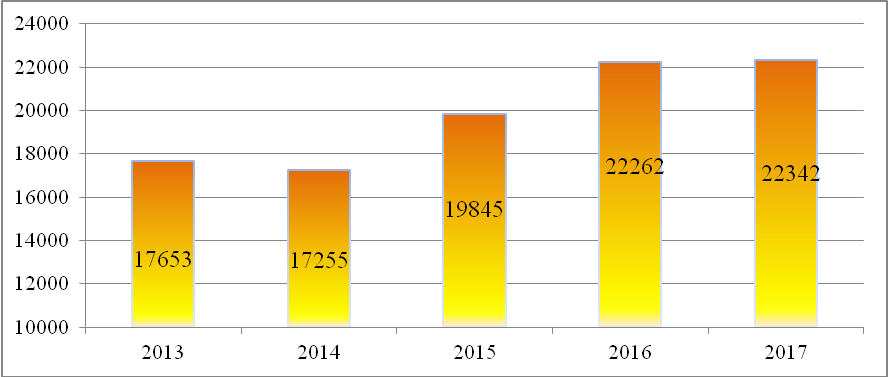 Рисунок 6. Динамика отгрузки промышленной продукции, 2013-2017 гг. (млн. руб.)Обрабатывающие производстваОсновной вклад в формирование объемов промышленного производства вносит обрабатывающая отрасль. На территории района зарегистрировано 64 предприятия, относящихся к обрабатывающим производствам, 7 из них являются крупными и средними и по ним осуществляется статистическое наблюдение.На обрабатывающие производства приходится основная доля объема отгруженных товаров и выполненных работ в объемах промышленности района – 94%. За год крупными и средними предприятиями отгружено продукции на сумму 20,8 млрд. рублей (100,4% к 2016 году в сопоставимых ценах), в т.ч. по видам экономической деятельности:Таблица 20.Динамика отгрузки предприятий Бокситогорского района по основным видам экономической деятельности за 2016-2017 годыЧисленность работающих на предприятиях – 4439 человека или 45,6% от всего количества занятых в организациях по району (9726 чел.), что составляет 98,5% к уровню 2016 года.Среднемесячная заработная плата работников предприятий обрабатывающих производств за 2017 г. составила 42460 руб., показатель выше уровня 2016 года на 8,7%, средняя заработная плата в целом по Бокситогорскому району по итогам 2017 года составила 37264 руб. Несмотря на то, что среднемесячная заработная плата по району выросла по сравнению с 2016 годом на 9,8% она остается ниже средней заработной платы по Ленинградской области. При этом заработная плата в промышленности выше, чем средняя по району, самая низкая заработная плата в организациях, относящихся к жилищно-коммунальной сфере.Объем инвестиций в основной капитал по предприятиям обрабатывающего производства на 01.01.2018 г. составил – 1,09 млрд. рублей. Сальдированный финансовый результат деятельности организаций Бокситогорского муниципального района не относящихся к субъектам малого бизнеса по итогам 2017 года положительный более 6,0 млрд. рублей. По сравнению с аналогичным периодом 2016 года объем полученной прибыли вырос почти в 1,5 раза.Основные промышленные предприятия Бокситогорского муниципального района: АО «РУСАЛ Бокситогорск»; ООО «Балтийское электромеханическое предприятие», ООО «Пикалёвский глиноземный завод», АО «Пикалёвская сода», АО «Пикалёвский цемент», OOO «ММ-Ефимовский» на которых трудится около 4 тыс. человек.Производство металлургическое, прочей неметаллической минеральной продукции, химических веществ и химических продуктовАО «РУСАЛ Бокситогорск» (Бокситогорский глиноземный завод) является ведущим предприятием Бокситогорского муниципального района, с 2005 года входит в состав одной из крупнейших мировых компаний – РУСАЛ. Предприятие основано в 1938 г., в настоящее время выпускает гидроксид алюминия, металлургический глинозем, глинозем специальных марок, огнеупорные материалы и абразивы различной зернистости из белого электрокорунда.В 2011 г. руководством глинозёмного дивизиона компании РУСАЛ было принято экономически обоснованное решение приостановить глинозёмное производство по причине изношенности оборудования и высокой себестоимости старой технологии. При этом предприятие сосредоточилось на развитии экономически выгодного и стратегически перспективного направления – производства синтетического корунда и корундовой продукции.В 2017 г. завершена масштабная модернизация предприятия, которая позволила нарастить объем производства, обеспечить выпуск продукции, соответствующей требованиям экспортного рынка. Объем инвестиций превысил 1,65 млн. долларов. По итогам 2017 г. объем выпуска искусственного корунда превысил 78,1 тыс. т (116% от уровня 2016 г.).Остальные предприятия отрасли располагаются в монопрофильном городе Пикалёво. Градообразующая сфера г. Пикалёво представлена предприятиями ООО «Пикалёвский глиноземный завод» (производство глинозема), входящее в состав ООО «Базовый элемент», ЗАО «Пикалёвский цемент» (производство цемента), входящее в состав холдинга «ЕВРОЦЕМЕНТГРУПП» и АО «Пикалёвская сода» (производство поташа и кальцинированной соды), входящая в состав ЗАО «Метахим» на которых занято 2954 человека, что составляет около половины от общей численности занятых в экономике муниципального образования. Пикалёвский глиноземный комплекс был изначально рассчитан на ежегодное производство 260-270 тыс. тонн глинозема, 2,7 млн. тонн цемента, 200 тыс. тонн соды и поташа. В настоящее время единственным производителем и поставщиком нефелинового сырья для производства глинозема на ООО «Пикалёвский глиноземный завод» является ОАО «Апатит» (Мурманская область). Продукты, получаемые при производстве глинозема – карбонатный раствор и белитовый шлам используются в качестве сырья для производства цемента (АО «Пикалёвский цемент»), соды и поташа (АО «Пикалёвская сода»), образуя в рамках единой технологической цепочки практически безотходное производство.ООО «Пикалёвский глиноземный завод» входит в один из крупнейших промышленных комплексов Ленинградской области. С 2008 г. в составе холдинга «БазэлЦемент». Основная продукция: глинозем, гидрат алюминия, известь, галлий, карбонатный раствор и белитовый шлам, поставляемые на соседние предприятия (АО «Пикалёвская сода», АО «Пикалёвский цемент»).Выпуск основных видов продукции (в натуральном выражении в сравнении с показателями 2016 года): глиноземная продукция – 117,4%, нефелиновый шлам – 79,1%, карбонатный раствор – 105,2%, добыча известняка – 119,1%. Работников, находящихся в режимах неполной занятости, на предприятии в настоящее время нет. В 2019 г. планируется ввод в эксплуатацию печи спекания № 7 и расширение отдельных переделов глиноземного производства.АО «Пикалёвский цемент», предприятие образовано в 2003 г., с 2005 г. завод вошел в холдинг «ЕВРОЦЕМЕНТГРУПП». Как было отмечено ранее, предприятие занимает лидирующие позиции по производству высококачественного цемента в СЗФО. Объем производства в 2017 г. сократился на четверть, что было обусловлено сокращением спроса на цемент со стороны предприятий строительной индустрии, объем инвестиций сократился в три раза. Работников, находящихся в режимах неполной занятости, на предприятии в настоящее время нет, сокращение штата не проводилось, при этом заработная плата незначительно снизилась в результате падения объемов производства.АО «Пикалёвская сода», предприятие входит в состав компании «Метахим» и производит кальцинированную соду и углекислый калий (поташ), портландцемент. Объем производства в 2017 г. В сравнении с 2016 г. выпуск продукции в натуральном выражении вырос – сода кальцинированная (112 %), портландцемент (103 %). В 2017 г. объем инвестиций увеличился в три раза в сравнении с предыдущим годом. В настоящее время на предприятии нет работников, находящихся в режимах неполной занятости, сокращение штата не проводилось. Поташ после его переработки используется в производстве кинескопов, хрусталя, высококачественной керамики, фарфора и т.д. Всего потребителей продукции - более 50 предприятий.Предприятия градообразующей сферы являются основными налогоплательщиками бюджета Пикалёвского городского поселения и обеспечивают основной объем его собственных доходов.Производство электрического оборудованияООО «Балтийское электромеханическое предприятие» (г. Бокситогорск) – один из ведущих производителей электрощитового оборудования в Ленинградской области, современный производственный комплекс, включающий в себя комплекс металлообработки, цеха сборки электрощитовой продукции и модульного оборудования. Предприятие производит современное электрооборудование низкого и среднего напряжения, в т. ч.: ячейки-КСО-190 «Ива» (6/10 Кв) для комплектования распределительных устройств и трансформаторных подстанций, распределительные устройства низкого напряжения «Ольха», комплектные трансформаторные подстанции в металлической оболочке типа КТПК, комплектные трансформаторные подстанции в монолитной железобетонной оболочке типа КТПБ, установки компенсации реактивной мощности 0,4 и 6(10) кВ, шкафы автоматики и управления.В настоящее время заказчиками ООО «Балтийское электромеханическое предприятие» являются крупные предприятия различных отраслей промышленности, в том числе нефтегазодобывающей отрасли, электрические сети, горно-обогатительные комбинаты, угольные шахты и разрезы, муниципальные предприятия.Дальнейшие перспективы развития предприятия связаны с продолжением освоения производственных площадей на второй площадке предприятия. В 2017 г. на второй площадке введены в эксплуатацию 2 производственных помещения площадью 3 тыс. кв. м, предприятию предоставлен в аренду земельный участок площадью 1,1 га для строительства нового производственного цеха и административно-бытового корпуса.Деревообрабатывающая промышленность OOO «ММ-Ефимовский» (Майер-Мелнхоф Хольц Ефимовский») – крупный деревообрабатывающий комплекс в деревне Чудцы по производству пиломатериалов и клееного бруса, принадлежащий австрийской компании «Майер-Мелнхоф Хольц» и являющийся результатом реализации совместного российско-австрийского инвестиционного проекта. Завод введен в действие в 2009 г. Предприятие является одним из крупнейших предприятий-арендаторов участков лесного фонда, расположенных на территории Бокситогорского муниципального района и имеет особое значение для его развития. В настоящее время OOO «ММ-Ефимовский» выступает в качестве одного из самых высокотехнологичных лесоперерабатывающих заводов Ленинградской области, производящий конкурентоспособную продукцию. Кроме того, технологически переработка древесины на мощностях OOO «ММ-Ефимовский» предполагает безотходное производство. Использование эффективной фрезообразующей технологии на 60 % повышает полезный выход древесины и уменьшает отходы и поэтому имеет огромное значение для сохранения окружающей среды. 100 % коры и, при необходимости, стружки, будут служит топливом для установки по производству тепловой энергии для сушильных камер, а зимой - для отопления всех производственных помещений. Готовая продукция – доска всех возможных размеров, толщиной от 13 до 100 мм. Продукция поставляется в различные регионы России, а также в дальнее зарубежье. Технологическая щепа будет продаваться предприятиям целлюлозно-бумажной промышленности. В июле 2017 г. состоялось открытие производства нового вида продукции - древесных топливных гранул (пеллет), изготавливаемых из побочных продуктов лесопиления - опилок и стружки.Производство и распределение электроэнергии, газа и водыМУП Водоканал» - коммунальное и бытовое водоснабжение, распределение воды, водоотведение на территории Бокситогорского городского поселения, ГУП «Леноблводоканал» - на территории района, кроме Бокситогорского городского поселения. АО «Газпром теплоэнерго» – производство, передача и распределение горячей воды, тепловой энергии на территории Бокситогорского городского поселения. МУП «Ефимовские тепловые сети»– поставка тепловой энергии, горячего водоснабжения, управление многоквартирными жилыми домами (Ефимовское городское поселение, сельская местность). Пикалёвский участок АО «Газпром газораспределение Ленинградская область» (г. Пикалёво), АО «Леноблгаз», филиал «Тихвинмежрайгаз» (г. Бокситогорск) – транспортировка природного газа потребителям, обеспечение безопасной и бесперебойной эксплуатации систем газоснабжения.На предприятиях этого вида экономической деятельности объем производства составил 242,5 млн. рублей (102,3 % к уровню 2016 года). Доля этого вида экономической деятельности в объеме производства промышленной продукции составляет 1 %.Строительный секторВ районе действуют 3 организации, относящиеся к виду деятельности «Строительство». За 2017 г. выполнено работ и услуг на сумму 211,9 млн. рублей (118,5 % к уровню 2016 г.).В 2017 году в Бокситогорском муниципальном районе было введено в эксплуатацию 9,5 тыс. кв. м жилья, что составило 190 % к уровню предыдущего года (5 тыс. кв. м). В общем объеме ввода 6,2 тыс. кв. м введены за счет областного бюджета в целях расселения ветхого фонда, остальной объем приходится на индивидуальное строительство. С 2013 по 2017 годы в Бокситогорском муниципальном районе суммарно было введено 45,3 тыс. кв. м нового жилищного фонда, по этому показателю район стабильно занимает предпоследние места (14-16 из 18) в общем рейтинге по региону. Темпы ввода нового жилья и его территориальная концентрация, а так же структура ввода сильно различалась от года к году. В отдельные годы ввод нового жилья осуществлялся исключительно за счет индивидуального строительства населения. Рост ввода многоквартирных домов не привел к резкому увеличению общей площади жилищного фонда: новое строительство осуществлялось для замены сносимого ветхого и аварийного жилищного фонда (г. Пикалёво, г. Бокситогорск, г.п. Ефимовский). По программе «Формирование городской среды» в 2017 г. из федерального и областного бюджетов поступили денежные средства в размере – 55 млн. руб., в т.ч.: г. Бокситогорск на мероприятия по ремонту 2 общественных пространств и 7 дворовых территорий (35 млн. руб.), г. Пикалёво на мероприятия по ремонту 1 общественного пространства и 2 дворовых территорий (20 млн. руб.). Дополнительно привлечены средства городских поселений в размере 2,8 млн. рублей.В период с 2014 по 2017 гг. введены в строй 7 многофункциональных спортивных площадок около школ. В планах на 2018 год – строительство площадки около школы № 2 в г. Пикалёво, рассматривается вопрос возможности строительства спортивной площадки около школы № 3 в г. Бокситогорске.За счет собственных и заемных средств предприятий продолжается строительство производственных объектов зданий общественного назначения, объектов ЖКХ в г. Бокситогорск, г. Пикалёво.Продолжается газификация Бокситогорского района, прокладываются новые межпоселковые и распределительные газопроводы. Основной объект строительства на ближайшее время – газопровод «ГРС «Бокситогорск» – Ларьян – Дыми – д. Большой Двор». Заключен договор на проведение проектно-изыскательских работ. Стоимость проекта составляет 8,7 млн. руб. Строительство газопровода планируется  в 2018-2020 годах.Агропромышленный комплексВ настоящее время в агропромышленный комплекс Бокситогорского района входит 8 крупных и средних предприятий (молочное животноводство, рыбоводство, овощеводство защищенного грунта), по которым осуществляется статистический учет. Кроме этого, на территории района осуществляют активную производственную деятельность 19 крестьянских (фермерских) хозяйств.За 2017 г. на развитие сельского хозяйства района из бюджетов всех уровней выделено 161,6 млн. рублей, из которых 80,8 % - возмещение процентной ставки по кредиту ООО «Круглый год».ЖивотноводствоОсновное направление деятельности сельскохозяйственных предприятий – молочно-мясное животноводство, направление деятельности крестьянских (фермерских) хозяйств – молочное животноводство, птицеводство.Производством продукции животноводства в районе занимаются 2 хозяйства: ООО «АгроСервис» (Большедворское сельское поселение) и учебное хозяйство БАПТ – д. Кондратово (Бокситогорское городское поселение). За 2017 год данными предприятиями произведено молока – 735,4 тонны, данный показатель  на 17,0 % меньше аналогичного периода прошлого года, что связано с сокращением поголовья коров в учебном хозяйстве Борского агропромышленного техникума и мяса в живом весе 55,3 тонны, что на 2,1 раза больше 2016 года. Поголовье крупного рогатого скота по сельхозпредприятиям составляет 265 голов, из них  коров – 157 голов. По поголовью крупного рогатого скота Бокситогорский район занимает последнее место в Ленинградской области из числа районов, где развивается животноводство.РастениеводствоОсновным предприятием этой сферы АПК района является ООО «Круглый год» – высокотехнологичный тепличный комплекс по производству продукции защищенного грунта, введённый в эксплуатацию в 2014 г. Численность работающих в ООО «Круглый год» – 177 человек, в том числе рабочих кадров 150 человек. Валовое производство продукции в 2017 году составило более 4,9 тыс. тонн, что составляет 18,0% от производства продукции защищенного грунта по Ленинградской области.Ассортимент производимой продукции – огурцы, томаты, салат. Большая часть производимой продукции направляется на оптовые базы в г. Санкт-Петербург, а затем поступает в сетевые магазины. Для снабжения производимой продукцией жителей Бокситогорского района администрацией района выделен земельный участок для размещения торгового павильона рядом с тепличным комплексом. Продукция тепличного комплекса реализуется под специально разработанной и зарегистрированной торговой маркой «С чистого листа».Рыбохозяйственный комплексВ рыбохозяйственном комплексе района деятельность ведут 4 хозяйства и одно К(Ф)Х Соболева И. Н. (Климовское сельское поселение):- ООО «Заозерье» (Самойловское сельское поселение);- ООО «Волна» (Бокситогорское городское поселение);- ООО «РП "Нептун» (Борское сельское поселение);- ООО «Экотрейд» (Ефимовское городское поселение).ООО «Волна» кроме товарного производства занимается и репродукторным производством - выращиванием малька радужной форели и озерного сига из икринок в специальном инкубаторе. Посадочный материал используются как для собственных нужд, так и на продажу рыбоводческим хозяйствам региона.За 2017 год  производство рыбной продукции в Бокситогорском районе в натуральном выражении составило 152 т, что на уровне 2016 года.Одним из направлений развития рыбоводства является спортивное и любительское рыболовство. Данное направление развивают два предприятия: ООО «База отдыха рыбака» – территория бывшего 12 рудника в районе в д. Новое Бокситогорского городского поселения и ООО «Экотрейд», которое осуществляет деятельность на территории Ефимовского городского поселения в районе д. Чудская в границах оз. Еглино.«База отдыха рыбака» была открыта в 2013 году, каждый год предприятие зарыбляет рудник форелью и ладожским сигом. В ближайшее время в план обустройства базы отдыха входят такие постройки, как детская площадка, игровые зоны, летнее кафе. В зимний период планируется подготовить лыжную трассу и трассу для любителей снегоходов для организации круглогодичного отдыха.ООО «Экотрейд» также планирует заниматься не только товарным рыбоводством, а предоставлять гостям базы отдых, который будет включать в себя рыбалку и комфортные условия проживания, питание экологически чистой продукцией, произведенной на территории базы. Введены в строй гостевые дома, мини-ферма домашних животных, теплицы, заложен фруктовый сад. Кроме того, предприятие планирует заниматься сельскохозяйственным производством. В 2016 году введено в оборот 247 га сельскохозяйственных угодий, путем проведения культуртехнических работ, в 2017 году посеяно 200 га зерновых и посажено 5 га картофеля.Малые формы хозяйствованияНесмотря на общие негативные тенденции в развитии молочного скотоводства и кормопроизводства, а также прочие сложности, с которыми столкнулось сельское хозяйство Бокситогорского муниципального района, наблюдается положительная тенденция в развитии АПК за счет создания новых крестьянских хозяйств, ориентированных на развитие нетрадиционных для района отраслей – овцеводство, птицеводство (индюки), кролиководство, производство меда. Важным стимулом в создании новых производств являются принятые государственные программы поддержки, реализуемые комитетом по агропромышленному и рыбохозяйственному комплексу правительства области.В 2017 году по итогам конкурсного отбора крестьянских (фермерских) хозяйств по программе «Развитие семейных животноводческих ферм» К(Ф)Х Китаева Р.С. из Борского сельского поселения получило грант в сумме 7 млн. рублей, на развитие мясного животноводства (приобретение нетелей герефордской породы, реконструкция фермы и комплектация фермы оборудованием).В целом поступательно растет общее количество фермерских хозяйств района, так если в 2012 г. в Бокситогорском районе осуществляли сельскохозяйственную деятельность 4 крестьянских хозяйства, получающие государственную поддержку из федерального и областного бюджетов, то в 2017 году таких хозяйств в районе стало 14: которые осуществляют деятельность в следующих поселениях: Бокситогорское городское – 1 кролиководство, Ефимовское городское – 1 производство мяса крупного рогатого скота, Борское сельское – 6: 1 картофелеводство, 4 овцеводство, 1 смешанного направления, Самойловское – 4: 2 овцеводство, 1 производство меда,  1 кролиководство, Климовское –  2: 1 товарное рыбоводство, 1 молочное животноводство.В соответствии с областным законом администрация Бокситогорского муниципального района с 1 января 2012 года наделена отдельными государственными полномочиями по поддержке сельскохозяйственного производства в виде предоставления субсидий на комбикорма для содержания сельскохозяйственных  животных и птицы в ЛПХ и К(Ф)Х. В 2012 г. субсидии получили 39 ЛПХ и К(Ф)Х на сумму 295 тыс. рублей, а в 2017 г. уже 140 на сумму 1,6 млн. руб.В 2017 г. три садоводческих некоммерческих товарищества района (1 в Самойловском сельском поселении и 2 в Бокситогорском городском поселении) участвовали в конкурсе на право получения средств государственной поддержки из областного бюджета Ленинградской области на развитие инженерной инфраструктуры и получили субсидии в сумме 7,5 млн. руб.Потребительский рынокПотребительский рынок Бокситогорского района продолжает стабильно развиваться и характеризуется высокой предпринимательской и инвестиционной активностью, положительной динамикой развития. В настоящее время потребительский рынок района насчитывает 500 предприятий торговли, 40 предприятий общественного питания, более 90 объектов, оказывающих различные услуги населению.Оборот розничной торговли Бокситогорского муниципального района за 2017 г. по крупным и средним организациям с учетом деятельности сетевых магазинов вырос на 8,2 % по сравнению с 2016 г. и составил 1762 млн. руб. Обеспеченность населения Бокситогорского муниципального района площадью торговых объектов (за счет сетевых магазинов в городской местности) превышает нормативный показатель  на 20,5 %.Важным условием для успешного развития отрасли становятся рациональное территориальное размещение торговой сети, упорядочение торговли в интересах населения с разным уровнем доходов, разумное сочетание крупных и малых предприятий, поддержка индивидуальных предпринимателей. Развитие предпринимательства на территории района позволяет снизить уровень безработицы, повысить доходы населения, расширить сферу потребительских услуг для жителей городских и сельских поселений.В 2017 году в районе открылось 10 объектов потребительского рынка, в том числе 7 объектов торговли, из которых 2 сетевых (магазин «Магнит» в г. Бокситогорск и магазин «Великолукские колбасы» в г. Пикалёво) и 3 объекта, оказывающие бытовые услуги населению (две парикмахерские в г. Бокситогорск и г. Пикалёво и мастерская по изготовлению ключей в г. Бокситогорске). По состоянию на 01.01.2018 года потребительский рынок Бокситогорского муниципального района насчитывает 508 объектов торговли, 95 объектов общественного питания (включая объекты общедоступной сети, объекты при учебных заведениях, предприятиях, организациях и учреждениях) и 93 объекта, оказывающих услуги населению. За исключением сетевых, потребительский рынок на территории района представлен субъектами малого предпринимательства. Количество работающих в сфере потребительского рынка, малого и среднего предпринимательства составляет более 6,2 тысяч человек.Среднеотраслевая заработная плата в крупных и средних предприятиях оптово-розничной торговли за 2017 г. по статистическим данным составила 26470 рублей (99,2% к уровню 2016 г.).Оборот общественного питания в 2017 г. по экспертной оценке составил порядка 40 млн. руб. Платные услуги населению оказаны на сумму –  289,2 млн. руб. (к уровню 2016 года 100,6%).К основным проблем потребительского рынка относятся:доставка товаров повседневного спроса в отдаленные, населенные пункты сельской местности;недостаточное количество предприятий бытового обслуживания в сельской местности;дефицит квалифицированных кадров в сфере бытового обслуживания;недостаток качественного предложения в сфере общественного питания в г. Бокситогорске и г. Пикалёво;в связи с интенсивным развитием сетевых предприятий торговли в городской местности наблюдается сокращение микро-предприятий в области розничной торговли и общественного питанияЕжегодно, в рамках муниципальной подпрограммы поддержки организаций потребительской кооперации, заключаются соглашения о доставке товаров первой необходимости в сельские населенные пункты, расположенные на расстоянии свыше 11 км от места их получения. В 2017 году только автомагазинами  потребительских обществ обслуживалось 124 населенных пункта, что составляет 47,5% всех населенных пунктов Бокситогорского муниципального района. В 2017 г. на возмещение затрат понесенных организациями потребкооперации району удалось привлечь из бюджета Ленинградской области средства в сумме 1,67 млн. рублей. Из бюджета Бокситогорского муниципального района в 2017 г. на эти цели выделено 0,88 млн. рублей. С целью повышения доступности для населения сельскохозяйственной продукции, производимой на территории Бокситогорского района администрацией района (в г. Бокситогорске) и МУП «Комфорт-Сервис» («Пикалёвские торговые ряды» в г. Пикалёво) ежегодно проводятся сельскохозяйственные ярмарки с участием сельскохозяйственных товаропроизводителей Бокситогорского, Тихвинского и других районов. Бокситогорское районное потребительское общество (в г. Бокситогорске) и МУП «Комфорт-Сервис» (в г. Пикалёво) являются организаторами ярмарок выходного дня, проводимых на постоянной основе, в этих городах на территориях ярмарочных площадок, определены бесплатные торговые места для лиц, реализующих излишки сельхозпродукции, выращенной на личных подсобных участках, и дикоросы.Развитие малого бизнеса. Состояние рыночной инфраструктурыВ современных экономических условиях, сформировавшихся в Бокситогорском районе и Ленинградской области в целом, малое и среднее предпринимательство может и должно стать мощным рычагом для решения комплекса социально-экономических проблем, гарантом устойчивого развития экономики района. В Бокситогорском районе созданы основные элементы рыночной инфраструктуры, позволяющие осуществлять частную предпринимательскую деятельность, привлекая для этого свободные капиталы и трудовые ресурсы.На территории Бокситогорского района по состоянию на 01 января 2017 года деятельность в сфере малого и среднего бизнеса осуществляют деятельность 1200 субъектов, из них 36 – малые предприятия, 281 – микропредприятия – юридические лица, 3 – средние предприятия, 881 – индивидуальные предприниматели без образования юридического лица. На 10 тысяч жителей района приходится 239 субъектов малого и среднего предпринимательства.Малое и среднее предпринимательство мобилизует значительные финансовые, производственные, сырьевые и трудовые ресурсы населения. С учетом индивидуальных предпринимателей среднесписочная численность работников субъектов малого предпринимательства составляет порядка 6 тыс. человек (или порядка 25% трудоспособного населения района), средняя заработная плата значительно ниже среднего уровня по муниципальному образованию. Малыми предприятиями отгружено товаров собственного производства, выполнено работ услуг собственными силами  на сумму более 1,5 млрд. руб. Почти треть малых предприятий составляют предприятия розничной торговли, сфера бытовых услуг представлена слабо, хотя потребность в данных услугах ощущается остро. Дальнейшее развитие малого и среднего предпринимательства будет способствовать развитию экономики района.Общий объем расходов бюджета Бокситогорского района на развитие и поддержку малого и среднего предпринимательства в 2018 году составляет 330,1 тыс. руб.Одной из форм финансовой поддержки субъектов малого предпринимательства Бокситогорского района является предоставление субсидий субъектам малого предпринимательства, действующим менее одного года, для организации предпринимательской деятельности.В 2017 г. на реализацию данного мероприятия программы Бокситогорскому муниципальному району за счет средств областного бюджета предоставлена субсидия в сумме 500 тыс. рублей. Из бюджета Бокситогорского муниципального района было выделено 50 тыс. рублей. В результате финансовая поддержка оказана 2-м субъектам малого предпринимательства на общую сумму 550 тыс. рублей, создано 3 рабочих места.Финансовую поддержку получили субъекты предпринимательства, осуществляющие свою деятельность по следующим видам: «Образование дополнительное детей и взрослых» (организация детского клуба в пос. Ефимовский) и «Торговля розничная прочая вне магазинов, палаток, рынков».Инфраструктуру поддержки предпринимательства Бокситогорского муниципального района образуют некоммерческая организация "Централизованный муниципальный фонд по содействию и развитию малого предпринимательства Бокситогорского муниципального района", некоммерческая организация "Фонд содействия и развития предпринимательства МО "Город Пикалево" и Муниципальный фонд поддержки сельского развития Бокситогорского муниципального района. Некоммерческая организация «Фонд содействия и развития предпринимательства» МО «Город Пикалёво» функционирует уже более 15 лет. Государственная значимость и приоритеты развития и поддержки сферы предпринимательства во многом способствовали тому, что в г. Пикалёво, в структуре Фонда в 2012 г. был создан бизнес-инкубатор. Основной целью его создания являлась реализация задач в рамках комплексного инвестиционного плана развития моногорода. На базе бизнес-инкубатора проводится обучение начинающих предпринимателей, регулярно проводятся различные семинары, круглые столы, встречи с представителями бизнес-сообщества по вопросам проблемного характера, препятствующим развитию предпринимательства.Финансовый сектор на территории Бокситогорского района представлен более чем 8 банковскими учреждениями (5 отделений ПАО Сбербанк России, 2 отделения Почта Банка, 1 банка «Росгосстрах»), расположенными в городских поселениях, а также 5 отделениями страховых компаний. В сельской местности финансовые и страховые услуги труднодоступны.Инвестиционная привлекательность и состояние инвестиционного климата Бокситогорского районаОценка и объем инвестиций в основной капитал, в том числе по видам экономической деятельности производилась по крупным и средним предприятиям без учета субъектов малого предпринимательства из-за отсутствия необходимых данных.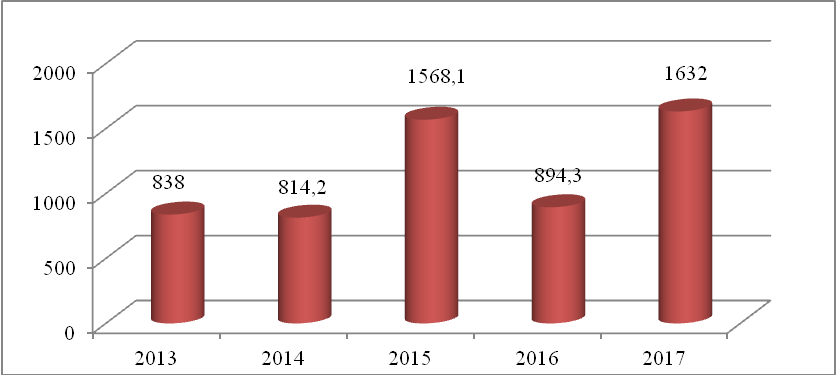 Рисунок 7. Динамика инвестиций в основной капитал 2013-2017 гг. (млн. руб.)Несмотря на то, что Бокситогорский муниципальный район на протяжении последних лет остается одним из наименее инвестиционно-привлекательных районов Ленинградской области, в 2017 г. объем инвестиций в сравнении с предыдущим годом увеличился в 1,7 раза и составил 1631,1 млн. руб. Это связано со значительным увеличением в 1,7 раза, по сравнению с 2016 годом объема инвестиционных вложений в основной капитал организаций, относящихся к обрабатывающим производствам (1094,7 млн. руб.). Соответственно, в 1,5 раза вырос объем инвестиционных вложений в основной капитал за счет собственных средств организаций – 972,4 млн. руб. Объем привлеченных средств (с учетом бюджетного финансирования – 657,9 млн. руб.) в общем объеме инвестиционных вложений 41,3%. Значительные инвестиционные вложения (200,1 млн. руб.) за счет средств федерального бюджета связаны с деятельностью по обеспечению правопорядка и безопасности.Сравнительная характеристика показателей инвестиций в основной капитал муниципальных районов и городского округа Ленинградской области приведена в таблице 21.С 2013 по 2017 годы суммарный объём инвестиций в основной капитал крупных и средних предприятий составил 5,75 млрд. рублей. Более 60 % инвестиций направлены в промышленное производство. Основные инвестиции (3,25 млрд. руб.) направлены в обрабатывающие производства.Таблица 21.Сравнительная характеристика показателей инвестиций в основной капитал по муниципальным районам и городскому округу Ленинградской областиТаблица 22.Структура инвестиций по основным видам экономической деятельности, млн. руб.В структуре инвестиций по источникам финансирования за 2013-2017 гг. удельный вес собственных средств предприятий составляет 58,7% (3,28 млрд. руб.). Объем привлеченных средств – 41,3% (2,31 млрд. руб.).Наиболее значительные инвестиции вложены за счет бюджетных средств, которые составляют 28,5% (1,59 млрд. руб.) от объема привлеченных средств, в т.ч. средства федерального бюджета – 354,9 млн. руб. (6,3%), бюджета Ленинградской области – 941,0 млн. руб. (16,8%).На территории Бокситогорского муниципального района основными реализованными за последние годы инвестиционными проектами являются:Проект ООО «Круглый год» по созданию современного тепличного комплекса в г. Пикалёво (2 млрд. руб.). В настоящее время возведена и работает на полную мощность 1 очередь (6,9 га) современной теплицы, позволяющей круглогодично выращивать огурцы, томаты, салаты и зеленные культуры. Мощность производства – свыше 6 тыс. т овощной продукции в год. На тепличном комбинате по состоянию на 1 января 2018 г. создано 177 рабочих мест, непосредственно в производстве овощей занято 150 человек. В период 2014-2016 гг. комбинат был убыточен, но постепенно наблюдается тенденция к улучшению финансовых показателей. Конкурентами компании на рынках Ленинградской области являются ЗАО «Агрофирма «Выборжец», ЗАО «Карельский», ЗАО «Агрофирма «Роса».Проект ОАО «Леноблинновации» по строительству индустриального парка «Пикалёво» площадью до 15,9 га (250 млн. руб.) в восточной части г. Пикалёво (Спрямленное шоссе) для размещения производств 4-5 классов опасности. Соглашение о реализации инвестиционного проекта «БТК Пикалёво» подписано на стенде Ленинградской области в рамках форума «Сочи-2016» с крупнейшим российским холдингом легкой промышленности АО «БТК групп», специализирующимся на разработке, производстве и последующей реализации высокотехнологичной одежды для различных отраслей бизнеса Предполагается, что проект «БТК Пикалёво» создаст в моногороде около 200 рабочих мест, инвестиции в создание производства оцениваются в 50 млн. рублей. Правительство Ленинградской области содействует подготовке квалифицированных кадров для швейных предприятий совместно с Пикалёвским техникумом. В настоящее время строительство индустриального парка не завершено, но заключены инвестиционные соглашения с 4 резидентами о размещении в строящихся производственных корпусах индустриального парка (АО «БТК групп», компании «Элегант», «Швейная мануфактура», «Вега»).Проект по модернизации производственных мощностей АО «РУСАЛ Бокситогорский глинозем» (2017 г.). Инвестиции в проект составили более 100 млн. руб. Модернизация производства позволила увеличить объемы производства, обеспечить выпуск продукции, соответствующей требованиям экспортного рынка и улучшить условия труда.Проект по расширению номенклатуры продукции ООО «ММ-Ефимовский» (2017 г.), запуск производства древесных топливных гранул (пеллет) из побочных продуктов лесопиления. Запуск пеллетного производства решил проблему комплексного использования низкосортной древесины, оптимизировал переработку и использование отходов основного производства, а также позволил выпускать востребованный на рынке вид побочной продукции – пеллеты.В 2017 г. подписано соглашение о сотрудничестве между комитетом по агропромышленному и рыбохозяйственному комплексу Ленинградской области и ООО «Солнечный сад» по реализации инвестиционного проекта строительства нового тепличного комплекса по производству продукции защищенного грунта на площади 60 га вблизи города Пикалёво (ТК «Пикалёвский»). Объем инвестиций для реализации проекта составит от 17 до 20 млрд. рублей. Проектная мощность предприятия составит 45 тыс. т овощей защищенного грунта в год. При реализации проекта запланировано создание порядка 1300 новых рабочих мест. Планируется поэтапный ввод комплекса. Первый этап площадью 20 га - в конце 2018 года, второй этап площадью 20 га - в конце 2019 года, третий этап площадью 20 га - в конце 2020 года. Реализация инвестиционного проекта планируется в рамках развития моногородов.После окончания строительства газопровода ГРС Бокситогорск – Ларьян – Дыми – Большой Двор планируется строительство новых блочно-модульных газовых котельных в трех населенных пунктах: п. Ларьян, д. Дыми, д. Большой Двор. Ведется проработка вопроса о заключении концессионного соглашения на перекладку тепловых сетей в г. Бокситогорск.Развитию основных отраслей промышленности (деревообработка, швейная промышленность, производство строительных материалов, АПК) в Бокситогорском муниципальном районе способствует наличие удобных площадок для размещения новых производств, избыток рабочих кадров. Для потенциальных инвесторов сформированы паспорта более 10 земельных участков (площадок), сведения о которых занесены в Интегрированную региональную инвестиционную систему «Инвестиционное развитие территории Ленинградской области» (ИРИС ЛО) (http://map.lenoblinvest.ru/).В 2018 году по данным ИРИС ЛО, общая площадь свободных инвестиционных площадок на территории района составляла более 180 га. Основным направлением работы администрации района в целях повышения инвестиционной привлекательности должна стать инженерная подготовка свободных инвестиционных площадок (brownfield, greenfield) и оборудование их необходимой инфраструктурой (таблица 3 в разделе 2.3).Площадки для размещения торгово-развлекательной, туристско-рекреационной и деловой недвижимости выделены в действующих генеральных планах городских и сельских поселений в виде функциональных зон.Тенденция сохранения инвестиционной привлекательности Бокситогорского района для размещения промышленных производств в последующие 3-5 лет сохранится, но в более далекой перспективе вхождение даже в 10-ку районов области по объемам инвестиций потребует существенных усилий от администрации муниципального образования, в связи с возрастанием межрайонной конкуренции за инвестора, снижением благоприятности социально-экономических условий и возможным сохранением кризисных явлений в экономике.Для улучшения инвестиционного климата на территории района, в 2016 г администрацией Бокситогорского района подписано Соглашение о сотрудничестве с Правительством Ленинградской области в лице ГКУ «АЭРЛО». Во исполнение этого Соглашения, а также в целях установления диалога бизнес – власть и внедрения стандарта деятельности органов местного самоуправления Бокситогорского района по обеспечению благоприятного инвестиционного климата на территории района при администрации муниципального района создан некоммерческий коллегиальный совещательный орган по улучшению инвестиционного климата в составе руководителей предприятий, представителей общественности и органов местного самоуправления (координационный Совет по развитию и поддержке малого и среднего предпринимательства при Главе администрации Бокситогорского района).Стандарт содержит минимальные необходимые условия для формирования благоприятного инвестиционного климата в муниципальном образовании и включает выполнение следующих требований.1. Организация оказания муниципальных услуг по принципу «одного окна» через многофункциональные центры (МФЦ). Предоставление государственной услуги посредством МФЦ осуществляется в филиалах ГБУ ЛО «Многофункциональный центр предоставления государственных и муниципальных услуг», действующих на территории Бокситогорского муниципального района.2. Создание инфраструктуры поддержки малого и среднего предпринимательства – на территории Бокситогорского муниципального района функционирует НКО «Фонд содействия и развития предпринимательства» МО «Город Пикалёво» (бизнес-инкубатор).3. Утверждение документов территориального планирования - «Схема территориального планирования Бокситогорского района», утверждена Решение совета депутатов Бокситогорского муниципального района Ленинградской области №401 от 11.12.2013, разработаны и утверждены генеральные планы Бокситогорского городского, Пикалёвского городского, Ефимовского городского поселений, Большедворского, Радогощинского, Борского, Климовского, Лидского, Самойловского сельских поселений, а также правила землепользования и застройки всех муниципальных образований.4. Формирование промышленных площадок – на территории Бокситогорского района размещено 11 свободных (и частично инженерно-подготовленных) инвестиционных площадки.5. Создание некоммерческого коллегиального совещательного органа по улучшению инвестиционного климата.6. Заключение между ГКУ «АЭРЛО» и муниципальным районом Ленинградской области соглашения о сотрудничестве в области повышения инвестиционной привлекательности муниципальных образований Ленинградской области.7. Утверждение инвестиционного паспорта муниципального района – разработка и утверждение Инвестиционного паспорта осуществляются ежегодно в целях предоставления инвестору актуальной информации об инвестиционном потенциале муниципального района.Необходимо проведение аттестации муниципальных служащих, участвующих в процессе оказания муниципальных услуг по принципу «одного окна».В целом, администрацией Бокситогорского муниципального района выполняются требования муниципального инвестиционного стандарта, что позволит в перспективе сохранить хороший инвестиционный климат в муниципальном образовании.В ходе разработки проекта Стратегии социально-экономического развития Бокситогорского муниципального района проводилась работа по анкетированию крупных и средних предприятий, расположенных на территории района. На просьбу принять участие откликнулись 3 предприятия из трех десятков предприятий, которым администрацией района были разосланы письма с просьбой об участии в данном опросе. Тем не менее, можно сделать следующие выводы по оценке ситуации: - предприятия помимо годовых бизнес-планов осуществляют долгосрочное планирование и прогнозирование своей деятельности, с различной периодичностью предусматривают рост окладов и индексацию заработных плат работников;- два из трех предприятия в момент проведения опроса осуществляли модернизацию производства с расширением производственных мощностей;- участники анкетирования ориентированы на взаимовыгодное сотрудничество: готовы участвовать в целевых программах (муниципальных и областных), выполняют работы по муниципальному и государственному заказу;- предприятия планируют развиваться в пределах уже имеющихся земельных участков, новые территории для развития им не требуются.На вопрос о том, какие экономические и инфраструктурные факторы и условия могли бы способствовать развитию Вашего производства, получены ответы: - развитие образовательной базы по подготовке рабочих по специальностям предприятия,- открытие в городе учреждения среднего профессионального образования.2.4.5. Система управления в Бокситогорском муниципальном районеУстав муниципального образования Бокситогорский муниципальный район Ленинградской области установил структуру и наименования органов местного самоуправления (статьи 1 и 17), а также определяет полномочия органов местного самоуправления Бокситогорского муниципального района (статьи 19, 26, 31, 34). Имеются следующие органы местного самоуправления:- совет депутатов Бокситогорского муниципального района Ленинградской области (сокращенное наименование - совет депутатов Бокситогорского муниципального района);- глава Бокситогорского муниципального района Ленинградской области;- администрация Бокситогорского муниципального района Ленинградской области (сокращенное наименование - администрация Бокситогорского муниципального района);- контрольно-счетный орган Бокситогорского муниципального района Ленинградской области.Совет депутатов – представительный орган муниципального района состоит: из 9 глав поселений, входящих в состав муниципального района, и 9 депутатов представительных органов указанных поселений, избираемых советами депутатов поселений из своего состава. Всего 18 депутатов. Совет депутатов избирает из своего состава главу муниципального района. Администрация Бокситогорского муниципального района (исполнительно-распорядительный орган муниципального района) наделена полномочиями по решению вопросов местного значения и полномочиями для осуществления отдельных государственных полномочий, переданных органам местного самоуправления муниципального района федеральными законами и законами Ленинградской области. На администрацию возложено также исполнение полномочий администрации Бокситогорского городского поселения. Глава администрации назначается по контракту.Контрольно-счетная комиссия Бокситогорского муниципального района является постоянно действующим органом внешнего муниципального финансового контроля и образуется советом депутатов Бокситогорского муниципального района.Количество работников органов местного самоуправления Бокситогорского муниципального района, согласно последним опубликованным сведениям государственной статистики, составляет 110 человек. Работники администрации реализуют собственные полномочия муниципального района, переданные государственные полномочия, а также переданные по соглашениям полномочия поселений. Структура администрации Бокситогорского муниципального района Ленинградской области (рисунок 8) утверждена решением совета депутатов от 18 апреля 2018 года № 326. Глава администрации имеет 3 заместителей. В структуре администрации - 3 комитета и 1 сектор по мобилизационной подготовке и защите государственной тайны непосредственно подчиняются главе администрации; - 1 комитет и 4 отдела непосредственно подчиняются первому заместителю главы администрации;- 2 комитета, 3отдела и 2сектора непосредственно подчиняются другим заместителям главы администрации.Общее количество комитетов, отделов и секторов с учетом подчиняющихся им структурных подразделений (сектора и отделы) составляет 21 единицу.На территории Бокситогорского муниципального района также действуют органы местного самоуправления 3 городских и 6 сельских поселений. В структуру органов местного самоуправления каждого поселения, за исключением Бокситогорского городского поселения, входят: совет депутатов, глава поселения, администрация поселения. Полномочия контрольно-счетного органа поселения по осуществлению внешнего муниципального финансового контроля исполняются контрольно-счетным органом Бокситогорского района в соответствии с соглашением, заключаемым между советом депутатов поселения и советом депутатов Бокситогорского района. Бокситогорское городское поселение имеет только совет депутатов и главу поселения. Советы депутатов городских и сельских поселений Бокситогорского муниципального района включают от 7 депутатов в Радогощинском сельском поселении до 16 депутатов в МО «Город Пикалёво».СТРУКТУРА                                          администрации Бокситогорского муниципального района Ленинградской областиРисунок 8. Структура администрации Бокситогорского муниципального района Ленинградской области.Управление муниципальным имуществомОсновным имущественным активом Бокситогорского муниципального района являются нежилые помещения и тепловые сети, земельные участки. Доходы местного бюджета от сдачи в аренду земельных участков, находящихся в муниципальной и государственной собственности (до разграничения права собственности), а также доходы от продажи муниципального имущества поступают в муниципальный бюджет, составляя незначительную долю доходов. Списки предлагаемого к продаже или для сдачи в аренду муниципального имущества представлены на сайте Бокситогорского муниципального района. Муниципальное имущество может предоставляться субъектам малого и среднего предпринимательства и организациям, образующим инфраструктуру поддержки субъектов малого и среднего предпринимательства. Таким образом, достигаются два позитивных результата: 1) местный бюджет избавляется от необходимости нести расходы на содержание объектов, использование которых в целях осуществления полномочий органов местного самоуправления не представляется возможным; 2) оказывается имущественная поддержка субъектам малого и среднего предпринимательства, которые могут получить необходимые им для деятельности объекты на приемлемых условиях.По состоянию на 1 апреля 2018 г. Бокситогорскому муниципальному району принадлежит контрольный пакет акций в 3 муниципальных унитарных предприятиях: МУП «Благоустройство», МУП «Водоканал», БМУП «Проект-геодезия».Муниципальные услугиПредоставление муниципальных услуг осуществляется как непосредственно в администрации Бокситогорского района, так и через инструментарий многофункциональных центров (МФЦ) предоставления государственных и муниципальных услуг «Мои документы». В районе действует ГБУ «МФЦ Бокситогорского МР ЛО» в г. Бокситогорск с отделом «Пикалёво» в г. Пикалёво и удаленными рабочими местами в п. Совхозный, д. Бор, д. Климово, г.п. Ефимовский, п. Заборье, д. Большой Двор. Муниципальные услуги можно получить в электронном виде. Возможность бесплатного доступа к федеральному порталу государственных и муниципальных услуг и региональному порталу государственных и муниципальных услуг Ленинградской области представлена в 11 отделениях почтовой связи: в г. Бокситогорске, г. Пикалёво (в 2-х отделениях), д. Радогощь, Бор, Анисимово, Большой Двор, г.п. Ефимовский, поселках Заборье, Подборовье, Совхозный. В настоящее время для получения в электронном виде доступны 33 муниципальные услуги, список которых представлен на официальном сайте Бокситогорского муниципального района.Эффективность реализации муниципальных программПеречень и результаты выполнения 13 муниципальных программ Бокситогорского муниципального района за январь-декабрь 2017 года представлены в таблице 23 в соответствии с отчетом о выполнении муниципальных программ, представленном на сайте Бокситогорского муниципального района. Суммарный объем финансирования программ из всех источников составил 1421,3 млн руб. (91,8% от запланированного годового объема). В том числе из средств бюджета муниципального района и его поселений – 483,0 млн. руб. (82,9 %). Таблица 23.Выполнение муниципальных программ Бокситогорского муниципального района в 2017 году2.4.6. Анализ и оценка экологической обстановкиВ целом экологическая обстановка на территории Бокситогорского района является благоприятной для проживания, но стоит выделить ряд экологических проблем района и предложения по их решению:Остро стоит проблема качества питьевой воды, связанная с ухудшением качества подземных вод, большим процентом изношенности сетей и сооружений, значительными потерями воды при транспортировке к потребителям в ряде поселений района. Потенциальную опасность загрязнения подземных вод представляют, главным образом, поля фильтрации неочищенных сточных вод, свалки бытовых и промышленных отходов распространенные локально по всей территории района. Для улучшения качества питьевого водоснабжения в населенных пунктах необходимо совершенствовать систему водоподготовки путем строительства и реконструкции водоочистных сооружений, водопроводных насосных станций и замены водопроводных сетей. Кроме того, необходимо провести модернизацию систем канализации населенных пунктов и садоводств, реконструкцию изношенных инженерных сетей водоотведения.Для защиты источников водоснабжения необходимо разработать проекты зон санитарной охраны всех источников водоснабжения питьевого назначения.Для снижения акустического дискомфорта, шумового загрязнения, обусловленного автотранспортом, необходимо проведение ремонтных работ по восстановлению целостности асфальтового покрытия дорог.Необходимо разработать и внедрить сводный том предельно допустимых выбросов в атмосферу для г. Бокситогорск и Пикалёво, с целью проведения инвентаризации выбросов загрязняющих веществ (ЗВ) в атмосферный воздух, а также учета и нормирования источников выбросов ЗВ, участия основных предприятий – загрязнителей атмосферного воздуха, и в дальнейшем для реализации программы мониторинга.Для создания и развития современной системы управления отходами потребления необходимо организовать систему сбора, транспортирования и утилизации отходов в соответствии с территориальной схемой обращения с отходами, в том числе с твердыми коммунальными. На территории района необходимо совершенствовать систему сбора-вывоза коммунальных отходов (контейнеры для сбора мусора, обустроенные площадки с водонепроницаемым основанием, спецтехника и др.), внедрять раздельный сбор отходов и вторичного использования сырья в целях рационального использования ресурсов, сформировать на территории района инфраструктуру по централизованному сбору ртутьсодержащих отходов.2.5. Интегральная оценка исходной социально-экономической ситуации и предпосылок развития районаПерспективы развития Бокситогорского района основываются как на использовании ресурсов развития и благоприятных возможностей, так и на выявлении и преодолении неблагоприятных тенденций.Таблица 24.Интегральная оценка исходной социально-экономической ситуации и предпосылок развития2.6. Риски и ограничения развития, отрасли экономики, которые будут обладать наибольшим потенциалом роста. Система устойчивых конкурентных преимуществ и оценка перспектив их реализацииВыводы анализа социально-экономического развития, основных тенденций, проблем, диспропорций и ограничений, сложившихся в социально-экономическом развитии Бокситогорского района, оказывающих влияние на стратегическую конкурентоспособность территории в долгосрочной перспективе, представлены с элементами SWOT-анализа в табличном формате.Таблица 25.Форма «ИТОГИ АНАЛИЗА ВНУТРЕННЕЙ СРЕДЫ (АНАЛИЗ СИЛЬНЫХ И СЛАБЫХ СТОРОН МУНИЦИПАЛЬНОГО ОБРАЗОВАНИЯ)»Таблица 26.Форма «ИТОГИ АНАЛИЗА ВНЕШНЕЙ СРЕДЫ (ВОЗМОЖНОСТЕЙ И УГРОЗ)»3. Сценарии социально-экономического развития Бокситогорского  муниципального района Ленинградской области3.1. Факторы, определяющие условия в которых формируются сценарии развития районаВ контексте стратегического планирования под сценарием понимают прогноз состояния будущей внешней и внутренней среды при определенной комбинации наиболее значимых факторов, оказывающих влияние на социально-экономическое развитие муниципального образования. Сценарный подход объединяет совокупность методов, направленных на построение не одного прогноза будущего состояния социально-экономического развития и предпринимательской среды, а целого ряда альтернативных гипотетических картин развития ключевых факторов. На уровне местного самоуправления стратегическое планирование реализуется наиболее приближенно к территории и к населению, что диктует свои условия выстраивания политики стратегического планирования и развития. А именно возрастает роль фактора неоднородности территории муниципального района по степени ее освоенности, имеющимся трудовым, природным ресурсам, наличию и качеству коммуникаций. Как показывает ранее проведенный анализ социально-экономической ситуации Бокситогорский муниципальный район, несмотря на депопуляцию развивается достаточно динамично. Однако в силу незначительной доли в населении области и удельного веса в общем объеме отгруженных товаров собственного производства, выполненных работ и услуг в Ленинградской области развитие района будет находиться под значительным влиянием внешних причин. Для большинства малых и средних предприятий и организаций реального сектора экономики определяющее значение будет иметь общая конъюнктура регионального рынка, а в части производства строительных материалов - конъюнктура рынка Северо-Западного федерального округа. Относительно независимым от общей конъюнктуры рынка является лишь производство отдельных уникальных товаров. Поэтому возможные сценарии развития Бокситогорского муниципального района рассматриваются в связи со сценариями, сформированными в Стратегии социально-экономического развития Ленинградской области. Вместе с тем район обладает своим набором преимуществ и недостатков (сильные и слабые стороны), набором производств и ресурсов, которые определяют его собственное место и роль в каждом из областных сценариев. Планируемый набор направлений развития и реализуемых мероприятий на уровне муниципального района находится в связи с перечнем полномочий органов местного самоуправления муниципального района и входящих в его состав поселений. Кроме того, важным фактором, влияющим на разработку сценариев развития муниципального района, является наличие у основного экономического и производственного центра района (г. Пикалёво) собственной Стратегии социально-экономического развития муниципального образования «Город Пикалёво» Бокситогорского района Ленинградской области на период до 2030 года. Для формирования эффективной системы управления стратегическим развитием на уровне органов местного самоуправления также необходимо определение единого для всех участников стратегического планирования подхода к реализации поставленных задач социально-экономического развития муниципального района, что позволит снизить риски получения незавершенных проектов и повысить эффективность реализации стратегических направлений развития.В Стратегии социально-экономического развития Ленинградской области на период до 2030 года выделено три сценария развития региона: инерционный, реалистичный и инновационный (приложение 1).Инерционный сценарий предполагает реализацию основных рисков Ленинградской области, сохранение традиционных источников роста и базовых секторов экономики без их структурной перестройки. Реалистичный сценарий предполагает развитие региона в условиях реализации совместных проектов с Санкт-Петербургом. Основа реалистичного сценария – модернизация традиционных секторов промышленности, увеличение добавленной стоимости, кластерное развитие, использование экспортного и транзитного потенциала, развитие переработки грузов, выход продукции Ленинградской области на макрорегиональные и национальный рынки. Дополнительное развитие должны получить сфера услуг и малый бизнес, которые станут в перспективе основой устойчивого развития экономики. Инновационный сценарий исходит из отмены экономических санкций, открытия рынков технологий и капитала, активизации федеральной политики по развитию инновационной экономики. Основа сценария – реализация крупных инвестиционных проектов, выход товаров, услуг и разработок на международные рынки, развитие строительства коммерческой недвижимости, развитие транспорта, логистики и агропромышленного комплекса (АПК) с внедрением новых технологий. Для реализации этого сценария должны произойти структурная перестройка по подавляющему числу секторов и экономики Ленинградской области в целом, развитие высшего профессионального образования и научно-исследовательских центров. Реализация инновационного сценария требует мобилизации значительных финансовых ресурсов (бюджетных и внебюджетных) и в текущих макроэкономических условиях представляется затруднительной. Реалистичный сценарий развития Ленинградской области является целевым. При этом очевидно, что отдельные элементы инерционного или инновационного сценария могут стать частью реалистичного сценария. По отношению к территории Бокситогорского муниципального района в Стратегии социально-экономического развития Ленинградской области на период до 2030 года текущей и перспективной промышленной и логистической специализацией определены  лесопромышленность и деревообработка, строительные материалы, АПК, металлургия и металлообработка, а также выделены следующие драйверы (определяющие факторы) развития: 1) по перечню проектов стратегических проектных инициатив, потенциально возможных для реализации на территории муниципального района (индустриальное лидерство, продовольственная безопасность, профессиональное образование): индустриальные парки (с высокой вероятностью реализации); производство экопродукции и экотуризм, модернизация рыбохозяйственного комплекса; профессиональное образование в областях сельское, лесное и рыбное хозяйство, электро- и теплоэнергетика, гуманитарные науки;2) отдельные объекты и мероприятия могут быть реализованы в рамках прочих проектных инициатив области: строительство автомобильных газовых накопительных компрессорных станций (АГНКС); мероприятия по развитию (реконструкции) межрайонной больницы.Особое место занимает проектная инициатива (вектор развития) «Комфортные поселения», которая реализуется на всей территории области: населенные пункты должны стать комфортными для проживания и доступными в качестве места работы, удовлетворяющими современные потребности жителей в удобном жилье, коммунальных, бытовых, финансовых, социальных услугах, услугах сферы торговли, культуры, спорта и досуга, экологии, связи.Стратегия социально-экономического развития Ленинградской области на период до 2030 года в ряде своих проектных инициатив содержит пункты, потенциально важные для Бокситогорского муниципального района, на основании которых в дальнейшем можно принять участие в соответствующих областных программах для решения проблем района. Например, в г. Пикалёво давно назрел вопрос о строительстве объединенного автомобильного и железнодорожного вокзала, однако в настоящее время проект его строительства не находит поддержки у федеральных органов государственной власти. Стратегическая инициатива "Современный транспортный комплекс" предусматривает задачу развития общественного транспорта, в рамках этой задачи предусмотрен проект по строительству и развитию транспортно-пересадочных узлов, к которым можно отнести и объединенный вокзал.При рассмотрении развития проектных направлений в туристической сфере Ленинградской области на территории Бокситогорского муниципального района отмечены два подцентра в составе межрегионального туристского проекта «Серебряное ожерелье» на проходящих через территорию района маршрутах «По святым местам» и «Дорога Жизни» (с. Сомино и д. Астрачи – Антониево-Дымский монастырь в д. Красный Броневик).Сценарные условия развития МО «Город Пикалёво» определены в стратегии этого муниципального образования по 3 вариантам, из которых в качестве базового избрана диверсификация экономики.Сценарий «Сжатие/закрытие моногорода» предполагает сохранение монопрофильной структуры экономики города Пикалёво и максимальную степень зависимости всех параметров социального развития от финансово-экономического состояния предприятий. Сценарий не обеспечивает устойчивости социально-экономического развития муниципального образования. Сценарий «Консервация положения» - сохранение сложившейся структуры экономики муниципального образования при использовании доступных природных, человеческих, технологических и производственных ресурсов, снижение числа трудоспособного населения в муниципальном образовании до уровня, необходимого для ведения хозяйственной деятельности градообразующих предприятий. Ключевыми источниками развития в рамках данного сценария являются инвестирование собственных средств предприятий в существующие производства, сокращение неэффективных расходов, повышение устойчивости бюджетных показателей и совершенствование системы государственного управления, дальнейшая поддержка малого предпринимательства. Сценарий «Диверсификация экономики» - комплексное повышение инвестиционной привлекательности муниципального образования, создание новых и развитие существующих институтов привлечения инвестиций в экономику, создание новых современных производств, позволяющих снизить зависимость города о градообразующих предприятий и развить новую промышленную специализацию. Занятость высвобожденных работников будет обеспечиваться путем создания новых рабочих мест в городе Пикалёво, в Бокситогорском и Тихвинском муниципальных районах. Реализация новых проектов в производственной и непроизводственной сферах будет сопровождаться постепенным увеличением численности занятых в экономике района. Сценарий предполагает развитие благоприятных демографических трендов, связанных с увеличением численности трудоспособного населения, в том числе за счет привлечения кадров из других районов Ленинградской области. В качестве основных условий развития определяются: проведение адресной работы с потенциальными инвесторами, осуществление комплексной поддержки малого бизнеса, предоставление инвестиционной инфраструктуры – подготовленных инвестиционных и промышленных площадок с готовыми коммуникациями (в том числе свободных от застройки). В рамках сценария предполагается сохранение и дальнейшее развитие положительных тенденций потребительского рынка, направленных на достижение полного удовлетворения спроса жителей города Пикалёво на товары в широком ассортименте по доступным ценам, торговых и бытовых услуг при гарантированном качестве и безопасности, а также активизация работ по защите прав потребителей и внутреннего рынка от некачественной продукции. Таким образом, произойдет улучшение предпринимательского климата, стимулирующее приток инвестиций в ключевые сектора экономики муниципального образования, что будет содействовать повышению доходов местного населения.Очевидно, что первые два сценария из Стратегии социально-экономического развития муниципального образования «Город Пикалёво» Бокситогорского района Ленинградской области на период до 2030 года (далее Стратегия МО «Город Пикалёво») укладываются в инерционный сценарий социально-экономического развития Ленинградской области, тогда как базовый сценарий соответствует инновационному сценарию развития области.3.2. Сопоставления сильных и слабых сторон с возможностями и угрозами развития Бокситогорского муниципального районаВ разделе 2 определены основные преимущества, тенденции, проблемы, диспропорции и ограничения, сложившиеся в социально-экономическом развитии района, то есть его сильные и слабые стороны. Также определены возможности и угрозы развития. Выводы SWOT-анализа социально-экономического развития позволяют рассмотреть возможные парные комбинации сильных и слабых сторон с возможностями и угрозами и выделить задачи, которые должны быть учтены в соответствующих сценариях развития муниципального образования.1. Сочетание сильных сторон с возможностями - следует разрабатывать стратегию по использованию преимуществ для того, чтобы получить отдачу от возможностей, которые появились во внешней среде. Данная группа сочетаний наиболее полно ложится в инновационный сценарий развития с различными элементами диверсификации экономики, часть сочетаний может быть реализована в реалистичном варианте развития. Реализация возможностей на международном уровне позволяет обеспечить устойчивое функционирование и развитие градообразующих предприятий г. Пикалёво. Вероятно их перевооружение, модернизация производства, создание либо новых производств на градообразующих предприятиях, либо высвобождение части трудовых ресурсов для создания новых предприятий. Предполагается рост квалификации занятых, востребованность услуг профессионального образования, рост размеров заработной платы в промышленности и платежеспособного спроса населения. 1.1. Выгодное транспортное положение в сочетании с ростом экспортно-импортных операций будет способствовать развитию грузоперевозок по железной и автомобильным дорогам. Это означает создание новых рабочих мест на существующих транспортных предприятиях, инвестиции в развитие и модернизацию дорог федерального значения. Улучшение качества основных дорог создаст лучшие условия для перевозок пассажиров, сократит время в пути и увеличит мобильность населения. Вместе с тем создание новых транспортно-логистических центров маловероятно, ввиду транзитного положения территории.1.2. Наличие общераспространенных полезных ископаемых, лесных ресурсов при росте экономического сотрудничества - развитие новых производств, вовлечение в производство ранее не используемого или слабо используемого сырья (например, торф, глины для производства керамики, недревесные лесные ресурсы и прочее), создание новых рабочих мест в промышленности. 1.3. Потенциал развития туризма и рекреации позволяет развивать различные виды туризма, включая агрорекреацию, в качестве дополнительного элемента к обслуживанию возрастающего транзитного потока пассажиров и формирующейся системе придорожного обслуживания. Это позволит поддерживать функционирование небольших сельских населенных пунктов, расположенных в полосе шириной несколько километров вдоль основных автодорог. 1.4. Сформированность системы поддержки малого и среднего бизнеса и благоприятный инвестиционный климат в районе, наличие свободных инвестиционных площадок, наличие профессиональных образовательных учреждений, готовящих кадры для местной экономики, позволят более активно реализовывать возможности в сфере переработки ресурсов и развития рекреации, описанные выше в пунктах 1.2 и 1.3. Кроме того эти факторы создают предпосылки для реализации совместных проектов с партнерами из других регионов и стран. Реализация возможностей на общероссийском уровне позволяет обеспечить устойчивое функционирование и развитие градообразующих предприятий г. Пикалёво, диверсификацию экономики г. Пикалёво за счет размещения новых производств. Обеспечивается стабильная занятость населения, переподготовка части кадров в промышленности, рост квалификации и размеров заработной платы занятых в промышленности. Ввиду ожидаемого развития промышленного строительства на территории Северо-Западного федерального округа в районе дальнейшее развитие должны получить производства строительных материалов и конструкций.Сильные стороны района сочетаются с возможностями общероссийского уровня способом аналогичным рассмотренным выше в пунктах 1.1-1.4. Дополнительно следует отметить сочетания со следующими аспектами.1.5. Благоприятные агроклиматические ресурсы для развития сельского хозяйства, возможности развития молочно-мясного скотоводства, овощеводства (в т.ч. защищенного грунта) производства кормов, производства экологически чистых продуктов питания, развития рыбохозяйственного комплекса, наличие на территории района сезонного населения, существенно увеличивающего в теплый период года число жителей в сельских поселениях. В ситуации развития импортозамещения указанные факторы совокупно существенно стимулируют создание новых крестьянских (фермерских) хозяйств, тепличных хозяйств, хозяйств по выращиванию рыбы, сельскохозяйственных предприятий различной специализации. Район сможет повысить свою независимость от внешних поставок продовольствия и по отдельным позициям занять более заметное место на рынке сельскохозяйственной продукции, в частности возможно увеличение поставок овощей закрытого грунта в города Северо-Западного федерального округа. Трудоспособное население в сельских населенных пунктах может быть задействовано в сельскохозяйственной деятельности вблизи от мест проживания, отпадет необходимость трудовых миграций в города, будет преодолеваться депопуляция сельской местности района, возникнут дополнительные условия для развития агротуризма. 1.6. Относительно высокая миграционная привлекательность территории, формирующаяся с учетом благополучного состояния социальной сферы, наличия жилья (высокий уровень жилищной обеспеченности) и земельных участков под строительство ИЖС позволят при условии наличия мест приложения труда привлечь необходимые трудовые ресурсы для новых производств и поддерживать, склонное к снижению количество трудовых ресурсов на необходимом для экономики района уровне.Реализация возможностей на региональном уровне. Наличие документов стратегического планирования регионального уровня (в т.ч. стратегии социально-экономического развития) позволяет эффективно планировать развитие муниципального района с привлечением ресурсов Ленинградской области для размещения объектов и осуществления мероприятий, представляющих совместный интерес. Ряд такого рода объектов уже включен в состав схемы территориального планирования Ленинградской области (приложение 2) и реализуемые областные программы. Возможности регионального уровня (создание индустриального парка, кластера промышленности строительных материалов, наличие в стратегических документах области установок на развитие агропроизводства в Бокситогорском муниципальном районе) сочетаются с сильными сторонами района, перечисленными в пунктах 1.5 и 1.6 примерно с теми же следствиями. Новая инициатива Правительства Ленинградской области по формированию программы «Ленинградского гектара» для желающих заниматься сельским хозяйством в 4 пилотных районах (Бокситогорский, Лодейнопольский, Подпорожский и Сланцевский) будет еще одной возможностью для реализации имеющихся в районе агроклиматических и земельных ресурсов в агропроизводстве. Данная программа предусматривает предоставление в безвозмездное пользование земельных участков и выделение на конкурсной основе гранта на развитие хозяйства. Претенденты должны будут представить бизнес-план и доказать, что имеют навыки работы на земле, видение развития своего дела и способны вести производство.Дополнительно следует отметить сочетания со следующими аспектами.1.7. Планируемое размещение новых производств в г. Пикалёво в сочетании с выгодами транспортного положения, миграционной привлекательностью территории района создает предпосылки для успешной диверсификации экономики г. Пикалёво и муниципального района в целом.1.8. Обеспеченность общераспространенными полезными ископаемыми, цементным сырьем, лесными ресурсами, а также наличествующее развитие рынка деревянного домостроения и строительных услуг сочетается с созданием индустриального парка «Пикалёво» и кластера промышленности строительных материалов давая в перспективе возможность создания большого количества рабочих мест: не только на обрабатывающих производствах, но также в добывающей промышленности, лесозаготовительной деятельности, строительстве. На территории района будет формироваться «полный производственный цикл» от природного ресурса до готовых зданий, строений и сооружений. Это должно удешевлять строительство и реконструкцию.1.9. Совместная реализация «Стандарта деятельности органов местного самоуправления муниципальных районов и городского округа Ленинградской области по обеспечению благоприятного инвестиционного климата в Ленинградской области» Правительством Ленинградской области и органами местного самоуправления усиливает преимущества района в части создания благоприятного инвестиционного климата на территории района.Такие сильные стороны района как высокая эффективность реализации муниципальных программ, эффективное бюджетное планирование и перераспределение финансовых ресурсов между местными бюджетами позволят получить наибольшую отдачу от рассмотренных возможностей по развитию экономики района и рационально расходовать средства на развитие социальной инфраструктуры, повышение качества жизни населения, поддержку малого и среднего предпринимательства. Таким образом, через дальнейшее повышение привлекательности района для населения и инвестиций будет создаваться система положительных обратных связей, содействующих социально-экономическому развитию района.2. Сочетание сильных сторон с угрозами - стратегия должна предполагать использование преимуществ для устранения опасности. Учет данной группы сочетаний требуется в любом варианте (сценарии) развития.Угрозы международного уровня распространяются в первую очередь на перспективы развития основных градообразующих предприятий, продукция которых поступает на международный рынок. Опосредованно, такие угрозы могут приводить к снижению интенсивности транзитных перевозок отдельных видов грузов через территорию Бокситогорского муниципального района. Основное направление парирования угроз – диверсификация экономики, развитие услуг профессионального образования и переподготовки кадров, позволяющее использовать ситуацию для повышения квалификации работников. Ввиду давления внешних условий на внутренний рынок страны и региона может сложиться менее благоприятная ситуация для раскрытия ряда сильных сторон муниципального района: потенциал развития сельского хозяйства, туризма и рекреации, потенциал использования сырьевых ресурсов. Например, при существенном удешевлении зарубежного отдыха может снизиться интерес к району со стороны некоторой части сезонного населения, соответственно прекратится рост потребления товаров и услуг этой категорией населения. В результате замедлится развитие малого предпринимательства и осложнится решение задачи диверсификации экономики района.2.1. Транзитное положение района на транспортном коридоре «Транссиб» и осуществление модернизации федеральной автодороги А-114 уже сами по себе снижают степень рассматриваемых угроз. Имеется возможность легко изменить направление перевозок с экспорта на поставки через порты Балтики, на вывоз в другие порты и во внутренние регионы страны без перегрузки на другие виды транспорта. Полностью купировать проблемы только за счет данного преимущества нельзя, но трудности, связанные с переполнением складов готовой продукции основных предприятий и переводом части работников на неполный рабочий день, вероятно, будут иметь временный характер. В случае необходимости часть населения может совершать трудовые маятниковые миграции в другие районы с приемлемыми затратами времени и не переезжать на иные территории на постоянное жительство. Далее при условии создании рабочих мест вблизи мест проживания работники могут вернуться работать в район, муниципальный бюджет сможет получать отчисления с зарегистрированных на его территории предприятий и организаций. Похожая ситуация образовалась при расширении производства на Тихвинском вагоностроительном заводе. Из-за дефицита хорошо оплачиваемых рабочих мест в Бокситогорском муниципальном районе часть экономически активного населения района переселилась в Тихвин, также значительные контингенты работников из Пикалёво и Бокситогорска совершают маятниковые поездки на работу в Тихвин. Усилить свое транспортное положение район не может, но можно акцентировать внимание государственных органов власти на необходимости поддержания качественного состояния путей сообщения.2.2. Наличие различного вида ресурсов для развития малого предпринимательства (в сфере агропроизводства, разведения рыбы, иной производственной деятельности, туризма и др.) и благоприятный инвестиционный климат, инфраструктура поддержки малого предпринимательства, развитие частного сектора в сфере обслуживания позволят перераспределить трудовые ресурсы, высвобождающиеся на попавших под санкции или в неблагоприятную рыночную ситуацию предприятиях. Популярность района у сезонного населения, создает дополнительный рынок для развития услуг и реализации фермерских товаров. Рассмотренный комплекс сильных сторон района позволяет максимально сохранить на территории района численность трудоспособного населения и избежать миграционного оттока жителей. Реализовать комплекс преимуществ можно благодаря доступности для населения информации об имеющихся в районе ресурсах, преимуществах и возможностях.2.3. Наличие инвестиционных площадок для размещения новых производств, газификация населенных пунктов района, наличие электроснабжения в большинстве населенных пунктов и систем водоснабжения в центрах сельских поселений, бывших центральных усадьбах сельхозпредприятий и ряде относительно более крупных населенных пунктов создают материальную основу для организации новых предприятий, в том числе малого бизнеса. Таким образом, одновременно сохранятся трудовые ресурсы и будет осуществляться процесс диверсификации экономики района. Реализовать комплекс преимуществ можно благодаря доступности информации для потенциальных предпринимателей.2.4. Задаче сохранения населения границах района будет способствовать наличие в районе организаций профессионального образования. На их базе может быть организована подготовка и переподготовка кадров по востребованному на территории района перечню специальностей. Данный вопрос требует глубокой предварительной подготовки, поскольку возможность оперативной организации соответствующих учебных курсов должна быть предусмотрена заранее, то есть необходимо плотно работать с организациями профессионального образования и в любой момент иметь «портфель предложений». 2.5. Высокий уровень развития социальной сферы в виде услуг организаций образования, здравоохранения, культурно-досугового типа является серьезным аргументом для того чтобы население рассматривало смену места работы в пределах своего района в качестве предпочтительного варианта, а не стремилось сразу же переехать в другие районы и регионы. Целесообразно поддерживать высокий уровень информированности населения относительно вопросов развития социальной сферы, проводимых в районе культурных мероприятий.2.6. Эффективная бюджетная политика муниципального района позволяет в случае возникновения напряжения на рынке труда временно задействовать часть высвобожденных кадров для проведения необходимых району общественных работ по благоустройству территории. В ряде случаев это также позволяет сохранить в районе трудовые ресурсы. Необходимо продолжать работу по расширению доходной части бюджета за счет налоговых и неналоговых доходов района.Угрозы общероссийского и регионального уровня в части неустойчивости налоговой и бюджетной политики носят общесистемный характер. В результате возможно снижение объема трансфертов в бюджеты местных образований из-за чего может наблюдаться недофинансирование отдельных программ. Соответственно муниципальному району необходимо наращивать объем собираемых на своей территории налоговых и неналоговых доходов, а это требует дальнейшего развития реального сектора экономики, увеличения количества рабочих мест, роста квалификации работников и размеров средней заработной платы с приближением ее величины к среднеобластному уровню.Прежде всего, для муниципального района важны средства, поступающие из бюджета области. Федеральный бюджет финансирует преимущественно переданный объем полномочий по социальной поддержке отдельных категорий граждан и маловероятно, чтобы этот объем средств подвергся существенному секвестру. Опасность потери части финансовых ресурсов, поступающих из областного бюджета более существенна. Они идут в муниципальные программы по образованию, стимулированию экономической активности, развитию сельского хозяйства, культуры, молодежной политики, физической культуры и спорта и ряду других вопросов. Например, возможно снижение объёма субсидирования мероприятий по обеспечению устойчивого функционирования объектов теплоэнергетики районов, а в перспективе и в части функционирования водоснабжения. Альтернативой субсидированию предполагается заключение концессионных соглашений по соответствующим объектам. В случае передачи сетей другим организациям по концессии возникает вопрос о судьбе муниципальных унитарных предприятий и трудоустройстве их работников, кроме того органы местного самоуправления теряют ряд возможностей для оперативного вмешательства в ситуацию с тепло- и водоснабжением. Соответственно, помимо ряда одномоментных решений в долговременной перспективе будет происходить отработка новых моделей взаимодействия общества (населения), бизнеса и администрации – собственника сетей. Вероятно, возрастут тарифы на коммунальные услуги и потребуются дополнительные средства для выплаты субсидий и компенсаций расходов на оплату жилого помещения и коммунальные услуги соответствующим категориям граждан. Потенциальной заменой сокращающимся поступлениям из областного бюджета в ряде случаев могут быть внебюджетные источники, развитие государственно-частного партнерства. Однако использование таких ресурсов требует активизации работы всех органов местного самоуправления (администраций и советов депутатов района и поселений) в области общественного развития, в том числе непосредственно по поиску дополнительных возможностей наполнения бюджета или прямого финансирования необходимых району объектов и мероприятий со стороны заинтересованных физических и юридических лиц.Действия монополистов, вступающие в противоречие с интересами района или отдельных предприятий и товаропроизводителей района, могут быть выражены многообразно. В качестве примера можно привести активные работы по реконструкции железной дороги, в результате которых сокращается ее пропускная способность и произвольным образом меняется график перевозок, что может создавать предприятиям района трудности по доставке сырья и вывозу готовой продукции. 3. Сочетание слабых сторон с возможностями - предлагается за счет появившихся возможностей попытаться преодолеть имеющиеся у территории недостатки. Внешние возможности международного, общероссийского и областного уровня применительно к реалиям района трансформируются в целый ряд частных факторов, которые по отдельности или в сочетании могут быть использованы на благо района.3.1. Возможности: большой поток транзитных перевозок грузов через территорию района является лучшей гарантией своевременного выделения федеральных средств на текущий ремонт и модернизацию путей сообщения федерального значения. Хорошее состояние федеральных дорог является фактором определяющим транспортную доступность территории района в целом и сокращает затраты времени на поездки как через территорию района, так и внутри района. Более активным становится и пассажиропоток. Преодоление слабых сторон: район сможет развивать обслуживающую инфраструктуру (придорожные кафе, платные стоянки, мотели и др.), за счет этого может быть расширен ограниченный рынок сбыта товаров и услуг, что дает дополнительные основания для развития малого предпринимательства в смежных видах деятельности (поставки продовольственной продукции, ремонтные услуги, бытовое обслуживание и др.). Необходимо создавать в районе благоприятные условия для развития придорожного бизнеса. Например, путем наличия программ профессиональной подготовки кадров по специальностям, связанным с деятельностью в данной сфере, ускоренного оформления земельных участков в аренду и т.п. При внесении изменений в генеральные планы и правила землепользования и застройки потенциальная возможность размещения подобных объектов в удобных локациях может быть учтена превентивно, а не по факту наличия заявлений представителей малого бизнеса о выделении конкретных земельных участков. 3.2. Возможности федерального, общероссийского и регионального уровня в целом определяют стабильность функционирования основных градообразующих предприятий, возможности их модернизации и создания предприятий химической промышленности, тепличных комплексов, имеется возможность участвовать в создании областного кластера в промышленности строительных материалов. Преодоление слабых сторон района: позволит постепенно подтянуть средний уровень заработной платы к средним значениям по области, решать вопросы снижения загрязнения окружающей среды, развивать сельское хозяйство, место которого в жизни района неоправданно занижено. Например, кластер строительных материалов вместе с расширением производства редкоземельных материалов позволят уменьшить количество пород и отходов, образующих терриконы. Кроме того, в совокупности рассматриваемые возможности позволяют сохранять рабочие места и поддерживать численность населения района в трудоспособном возрасте, тем самым стабилизируют общую численность населения района. 3.3. Особый перечень возможностей предоставляют документы стратегического планирования регионального уровня, в которых предусмотрены объекты, предлагаемые для размещения на территории района, или реконструкция объектов регионального значения, либо перечислены направления (проектные инициативы), отвечающие интересам района. Многие проблемы и слабые стороны района не являются присущими только его территории. Поэтому преодолевать их можно совместно с другими заинтересованными муниципальными образованиями в рамках целевых программ Ленинградской области. Это относится к слабым сторонам в сфере транспортного обслуживания, жилищного хозяйства, в социальной сфере. 4. Сочетание слабых сторон с угрозами представляет собой набор наиболее неблагоприятных факторов, формирует наиболее острые проблемы, с которыми район может столкнуться в ходе своего дальнейшего развития. Соответственно, необходимо заранее предусматривать меры к тому, чтобы избавиться от недостатков, и попытаться предотвратить нависшую опасность.Например, в случае санкций международного уровня могут страдать основные градообразующие предприятия, что вызовет безработицу, нанесет удар по сфере обслуживания, а, соответственно, и по малому предпринимательству. Существенный ущерб может быть также нанесен лесопользованию и деревообработке. Резко ухудшится инвестиционный климат. Усилится отток населения из района, в том числе отток трудовых ресурсов, что станет невосполнимой потерей и будет в дальнейшем ограничивать возможности по развитию района. На фоне перечисленных проблем не будет возможности для улучшений в сфере жилищного хозяйства, коммунального хозяйства и инфраструктуры, пострадает социальная сфера, не будет возможности заниматься благоустройством и решением проблем экологической ситуации. В муниципальных бюджетах района и поселений сократится объем поступлений по основным статьям дохода. Фактически район не сможет предоставить бюджетам муниципальных образований дополнительные трансферты для восполнения выпавших доходов, поскольку будет вынужден сосредоточить усилия на поддержании основных социально значимых расходов по полномочиям муниципального района.Неустойчивость бюджетной политики Ленинградской области может сочетаться со слабостями в сфере коммунального хозяйства и инфраструктуры, приводить к затягиванию плановых сроков ремонта жилищного фонда, усиливать проблемы дефицита кадров в социальной сфере в сельской местности района. Под угрозой будут и перспективы развития сельского хозяйств – областные программы в данной области и в настоящее время финансируются по остаточному принципу. Соответственно, еще более обострится проблема возврата в хозяйственный оборот зарастающих земель сельскохозяйственного назначения. При этом будет нарастать и нестабильность в муниципальных бюджетах района и бюджетах его поселений. То есть основная опасность реализации сочетаний слабых сторон с угрозами применительно к ситуации Бокситогорского муниципального района состоит в долгосрочных последствиях и зачастую невозможности или крайней трудности возврата к исходной точке, с которой начинается неконтролируемое нарастание списка новых проблем и негативных тенденций («точка невозврата»).Влиять на угрозы регионального уровня район может через активное участие в формировании областных программ, а также во всех мероприятиях, проводимых Правительством Ленинградской области. Увеличению интервала времени между наступлением угрожающей ситуации и очередной «точкой невозврата» способствует формирование тесных связей между органами местного самоуправления и общественностью района, представителями бизнес-сообщества. Лучшая профилактика проблем – работа по постепенной ликвидации слабых сторон в те периоды времени, когда развитие района происходит в условиях благоприятной или хотя бы стабильной внешней ситуации.3.3. Основные сценарии социально-экономического развития В Стратегии Бокситогорского муниципального района с учетом сценариев развития Ленинградской области и МО «Город Пикалёво» выделены 3 сценария развития района. На территории района независимо от выбора базового сценария будут реализовываться проекты регионального и федерального значения, которые предусмотрены в схемах территориального планирования Российской Федерации и Ленинградской области. Однако в случае реализации на федеральном и региональном уровне основных рисков (угроз) темпы осуществления проектов регионального и федерального значения, вероятно, окажутся замедленными и преимущества, которые район мог бы получить в случае их реализации также будут отсрочены по времени.Инерционный сценарий развития Бокситогорского района предполагает сохранение в будущем основных современных тенденций и трендов. Основу социально-экономического развития района составят традиционные виды экономической деятельности района, такие как металлургическое, химическое производство, производство строительных материалов, лесная промышленность. При этом существенного роста объемов производства не планируется, возможно локальное изменение ассортимента и качественных параметров продукции. Структурной перестройки экономики района не произойдет, развитие малого предпринимательства будет происходить умеренными темпами, оно будет преимущественно представлено непроизводственным сектором. Сохранится зависимость развития района от основных градообразующих предприятий и внешних по отношению к району факторов развития (в том числе возможностей и угроз). Вместе с тем будет продолжаться снижение численности населения, в том числе численности населения в трудоспособном возрасте, продолжится процесс старения населения. Численность трудовых ресурсов может снизиться до уровня, необходимого для стабильной хозяйственной деятельности уже существующих предприятий и для непроизводственной сферы в размере минимально допустимых нормативов. Ввиду отставания уровня зарплат и уровня жизни от среднего по области наиболее квалифицированные кадры будут переезжать в другие районы и регионы. Таким образом, рынок труда будет иметь, с одной стороны, ограниченные возможности по мобилизации трудовых ресурсов, особенно квалифицированных трудовых ресурсов, и, с другой стороны, будет находиться под постоянной угрозой сокращения рабочих мест в промышленности (в случае дестабилизации ситуации на основных предприятиях района).Неопределенность развития может привести к уменьшению объемов поступления в бюджет, что снизит возможности района в решении местных проблем в соответствии с его полномочиями. Сохранится или усилится зависимость района от субвенций из областного бюджета. Район не сможет эффективно решать социальные проблемы. Качество жизни населения будет существенно отставать от средних показателей по области. Вероятно неустойчивое функционирование объектов коммунальной инфраструктуры, незначительные объемы нового жилищного строительства не позволят эффективно решать проблему ветшающего жилищного фонда, сохранятся низкие показатели комфортности жилищного фонда. Земли сельскохозяйственного назначения в основном останутся невостребованными в агропроизводстве, часть сельскохозяйственных угодий окончательно зарастет лесом и кустарником и в таком качестве перестанет быть ценным ресурсом для развития сельского хозяйства.В случае возникновения серьезных внешних угроз, например по сценарию «Сжатие/закрытие моногорода» из набора сценариев Стратегии МО «Город Пикалёво» устойчивость социально-экономического развития Бокситогорского в рамках инерционного сценария не может быть обеспечена.В рамках данного сценария инвестирование осуществляется в существующие объекты производственной, коммунальной, транспортной и иной инфраструктуры. Ключевыми направлениями развития являются сокращение неэффективных расходов, повышение устойчивости бюджетных показателей и совершенствование системы управления, дальнейшая поддержка малого предпринимательства. Таблица 27.Краткая характеристика инерционного сценарияИнновационный сценарий развития района предусматривает качественные изменения по основным параметрам и характеристикам социально-экономического развития, внедрение и распространение инноваций во всех сферах экономики района. Внешними условиями реализации данного сценария является отсутствие экономических санкций, доступность рынков технологий и капитала, активизация федеральной политики по развитию инновационной экономики, развитие инноваций в экономике Ленинградской области в целом. Необходимо развитие профессионального образования в районе и области, которое должно обеспечивать потребности существующих и вновь создаваемых производств и организаций непроизводственной сферы района, а также малого бизнеса в квалифицированных кадрах.Активизация использования имеющегося потенциала (трудовые, минеральные, лесные, агроклиматические, экологические ресурсы, ресурсы рекреации и туризма). Существенное увеличение добавленной стоимости в районе за счет размещения производств с глубоким уровнем переработки исходного сырья. Рост ассортимента и объемов производства промышленных товаров и услуг, ориентированных на местные рынки района и области. Перевод лесохозяйственной деятельности на интенсивный путь, развитие лесовосстановления (создание лесопитомников и проч.). Возобновление на территории района активной агропроизводственной деятельности: строительство новых тепличных комплексов, возобновление ранее практически утраченного животноводства, переработка сельскохозяйственной продукции и дикорастущего сырья, массовое развитие фермерских хозяйств. Создание новых рыбоводческих хозяйств. Значительная часть земель сельскохозяйственного назначения востребована в хозяйственной деятельности, в том числе благодаря активной реализации областной программы «Ленинградский гектар».Повсеместное внедрение ресурсосберегающих технологий и иных технологических инноваций позволит снизить производственные издержки и повысить конкурентоспособность продукции предприятий района, снизить нагрузку на окружающую среду и улучшить экологическую ситуацию в районе. Диверсификация экономики района в широком масштабе, в том числе фактическое создание на его территории таких кластеров, как химические производства, АПК, туризм и рекреация потребуют привлечения в район квалифицированных кадров в соответствующие виды деятельности. Неизбежна масштабная въездная миграция трудовых ресурсов, что будет означать существенное положительное миграционное сальдо и частичное исправление неблагоприятной демографической ситуации. Вместе с тем такой рост населения приведет к росту нагрузок на объекты образования, здравоохранения, культуры, физкультуры и спорта, бытового обслуживания населения, потребует значительного развития комплексного жилищного строительства и развития коммунальной инфраструктуры. Ввиду последнего аспекта особую актуальность приобретает быстрое развитие подготовки местных кадров, в том числе молодежи, по необходимым району специальностям.Ключевыми направлениями развития являются достижение высокой инвестиционной привлекательности района, поднятие его имиджа, пропаганда достижений и преимуществ, развитие профессиональной подготовки и переподготовки кадров, профориентации молодежи. Инновации в области местного самоуправления в целях эффективной работы с общественностью и бизнес-сообществом, привлечения инвесторов, надлежащего информационного и правового сопровождения деятельности по диверсификации экономики района, активизация молодежной политики. Повышение устойчивости бюджетных показателей и собственных доходов местных бюджетов района и его поселений, сокращение неэффективных расходов. Повышение качества жизни населения, создание условий для развития нового жилищного строительства, поддержка развития малого предпринимательства. Реализация инновационного сценария требует больших капиталовложений из всех источников и в текущих макроэкономических условиях представляется затруднительной. Инвестирование должно осуществляется как в существующие объекты, так и в планируемые объекты производственной, коммунальной, транспортной инфраструктуры. Потребуется значительное развитие объектов социальной инфраструктуры (образование, здравоохранение, культура) и бытового обслуживания населения. Существенным ограничением реализации сценария является отсутствие заинтересованности собственников предприятий района. Район в целом не готов к масштабным изменениям основных трендов развития, что в ходе осуществления сценария может вызвать ряд негативных реакций населения по отдельным направлениям.Реализация сценария потребует активизации деятельности по территориальному планированию, в том числе будут требоваться внесения изменений в генеральные планы и правила землепользования и застройки поселений, в первую очередь придется внести масштабные изменений в генеральный план Бокситогорского городского поселения и схему территориального планирования Бокситогорского муниципального района Ленинградской области.В случае возникновения серьезных внешних угроз рассматриваемый сценарий, вероятно, не удастся реализовать в полной мере, но устойчивость социально-экономического развития Бокситогорского муниципального района будет гарантированно обеспечена. Таблица 28.Краткая характеристика инновационного сценарияРеалистичный сценарий предполагает, что при сохранении большинства рисков муниципальный район будет использовать возможности, предоставляемые Ленинградской областью и федеральным экономическим курсом, для диверсификации своей экономики и повышения доходов муниципальных бюджетов, развития малого предпринимательства и повышения уровня жизни населения. Отдельные элементы инерционного и инновационного сценариев закономерно входят в состав реалистичного сценария.Основа реалистичного сценария - модернизация традиционных секторов экономики, увеличение добавленной стоимости, реализация кластерного развития. Предполагается использование транзитного потенциала, углубление переработки местных ресурсов на территории района с созданием конечной конкурентоспособной продукции, выход с этой продукцией и услугами на региональный и макрорегиональные рынки. В сравнении с инерционным сценарием предусматривается дополнительное развитие сферы услуг и малого бизнеса. Реалистичный сценарий является закономерным продолжением переходного сценария развития района, который был признан основным в Концепции социально-экономического развития Бокситогорского муниципального района Ленинградской области на период до 2020 года и в настоящее время может считаться реализованным. В качестве основных условий развития определяются: проведение адресной работы с потенциальными инвесторами, осуществление комплексной поддержки малого бизнеса, предоставление инвестиционной инфраструктуры – подготовленных инвестиционных и промышленных площадок с готовыми коммуникациями. Одним из основных условий реализации сценария является активное внедрение механизмов социального партнерства во взаимоотношениях органов власти и собственников предприятий.Реалистичный сценарий, также как и инновационный сценарий, предусматривает широкое внедрение инноваций, позволяющих повысить качество продукции и снизить издержки производства, повысить конкурентоспособность продукции и услуг. Малое предпринимательство должно развиваться не только в сфере услуг, но также и в производственной сфере (в первую очередь товары народного потребления, мелкосерийное производство товаров и иные подобные рыночные ниши). Объем созданной добавленной стоимости и ее структура по видам экономической деятельности должны существенно отличаться от современных объемов и структуры.Сценарий предполагает существенное улучшение качества жизни населения, приближение уровня реальных доходов населения к среднеобластному уровню. Миграционный приток населения в район предполагается на уровне выше современного, но положительное сальдо может быть умеренным, поскольку относительно не большое количество новых производств (в сравнении с инновационным сценарием) не потребует значительного количества кадров с нехарактерными для района профессиями. С учетом внедрения трудосберегающих технологий в основных видах экономической деятельности району будет необходимо поддерживать численность трудовых ресурсов на уровне примерно соответствующем современному. Ввиду планируемого увеличения сроков наступления пенсионного возраста численность населения в трудоспособном возрасте может быть даже несколько меньше современной. Поэтому в среднесрочной перспективе задачи по обеспечению комфортных условий проживания населения могут быть успешно реализованы, хотя место района в экономике области изменится не столь значительно. В перспективе это позволит увеличивать трудовую миграцию за счет привлечения кадров из других районов Ленинградской области и соседних регионов.На первом этапе занятость высвобожденных благодаря инновациям работников будет обеспечиваться путем создания новых рабочих мест в городе Пикалёво, на предприятиях и в организациях Бокситогорского и Тихвинского муниципальных районов. Ближе к 2030 году все большая часть новых рабочих мест на новых инновационных производствах, в сельском хозяйстве, в сфере малого бизнеса, в сельской местности муниципального района.Сценарий предусматривает комплексное повышение инвестиционной привлекательности, закрепление институциональных условий инновационного развития Бокситогорского района, произойдет улучшение предпринимательского климата, стимулирующее приток инвестиций в ключевые сектора экономики муниципального образования. Его осуществление позволит заложить основы для дальнейшего успешного развития экономики района с упором на информацию, инновации и знания. Он также позволяет снизить зависимость района от благополучия крупных предприятий промышленности, хотя и не в той степени, как в случае инновационного сценария.Таблица 29.Краткая характеристика реалистичного сценария3.4. Демографический прогноз Бокситогорского  муниципального района Ленинградской области по нескольким вариантамПерспективная численность населения определяется с учетом таких факторов, как сложившийся уровень рождаемости и смертности, величина миграционного сальдо и ожидаемые тренды изменения этих параметров. Кроме демографических тенденций последнего времени, в системе прогнозов косвенно учитывается совокупность факторов, оказывающих влияние на перспективы социально-экономического развития территории.Изменение численности и возрастной структуры населения Бокситогорского района, несомненно, будет происходить в тесной связи с аналогичными процессами в Ленинградской области в целом. Это означает, что коренная демографическая проблема - естественная убыль населения, определяемая старой возрастной структурой населения и закономерным превышением смертности над рождаемостью, по всей видимости, не будет преодолена. Вместе с тем в зависимости от избранного сценария развития возможен различный объем и структура миграции, соответственно, депопуляция может быть сокращена и темпы дальнейшего постарения населения тоже могут быть замедлены.Ленинградская область в составе Северо-Западного федерального округа (СЗФО) и России отличается низкими показателями рождаемости, а показатели смертности стабильно сохраняются на уровне выше средних значений по округу. Еще ниже рождаемость в Республике Карелия, но Карелия отличается и низким уровнем смертности. В расчете на 1000 человек населения в Ленинградской области в 2017 г. родилось всего 8,3 человек (против 9,2 человек в 2016 г.), что является минимальным значением за последние 5 лет. Смертность тоже сократилась – в 2017 г. на 1000 населения умерли 13,3 человек (за 2016 г. - 14,0 человек). При этом естественная убыль населения сохраняется на уровне 5,0 человек на 1000 населения. Численность населения области увеличивается исключительно за счет положительного миграционного сальдо (превышение числа прибывших в регион над числом выбывших в другие регионы и страны).Прогноз Росстата, варианты которого опубликованы в статистическом бюллетене «Предположительная численность населения Российской Федерации до 2035 года» (М., 2017) произведен по Российской Федерации в целом и субъектам Российской Федерации. Он сформирован от базы на начало 2016 г. по трем вариантам (низкий, средний, высокий) на основе различных гипотез относительно будущих тенденций рождаемости, смертности и миграции в пределах представлений об «эластичности» демографических параметров в рамках существующих тенденций социально-экономического развития. Как видно из представленного графика (рисунок 9), на рассматриваемый в настоящей Стратегии период времени достижение нулевого прироста-убыли населения в масштабах области не представляется возможным. Согласно данным статистического бюллетеня «Предположительная численность населения Санкт-Петербурга и Ленинградской области до 2035 года» (СПб, 2017) прогнозируется следующая динамика (средние варианты прогноза). По СЗФО ожидается снижение рождаемости к 2030 г. до 10,0 человек на 1000 населения и рост смертности до 13,4 (против, соответственно 11,9 родившихся и 13,1 умерших в 2017 г.). По Ленинградской области снижение рождаемости к 2030 г. до 7,9 человек на 1000 населения и рост смертности до 15,5 (против, соответственно 8,5 родившихся и 13,9 умерших в 2017 г.). Таким образом, убыль населения области к 2030 г. возрастет с -5,4 до -7,6 человек на 1000 населения и будет более чем в 2 раза превышать аналогичный показатель по СЗФО.Общий уровень рождаемости по области, как и по стране в целом, в 2018-2030 годы должен понизиться по причине вступления в основные детородные возраста относительно малочисленного поколения женщин. Прогноз Росстата по показателю смертности населения более диверсифицирован: в высоком варианте прогноза допускается стабилизация значений, в среднем и низком вариантах – смертность растет, но интенсивность роста различна.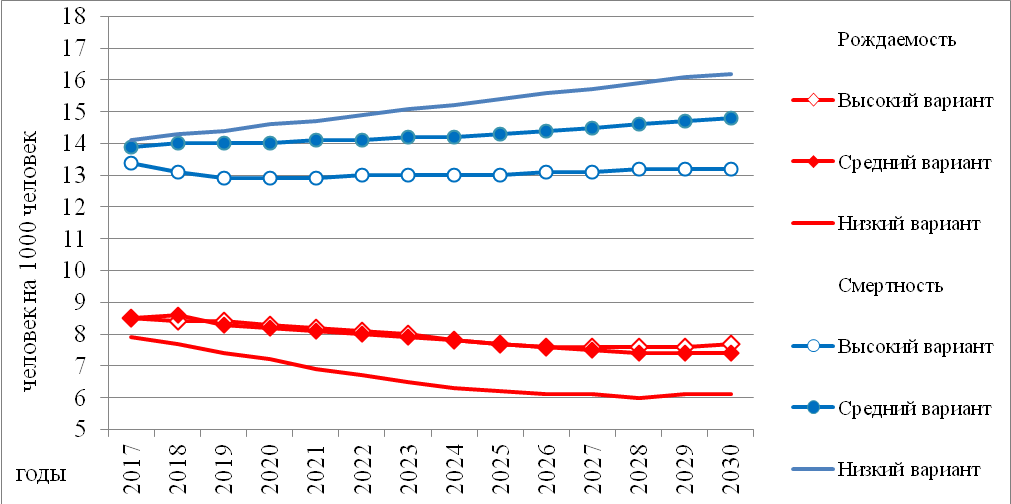 Рисунок 9. Коэффициенты рождаемости и смертности по Ленинградской области в период 2017–2030 гг. по прогнозу Росстата, в расчете на 1000 жителейБокситогорский район по уровню рождаемости в ранжированном списке муниципальных образований 1-го уровня Ленинградской области занимает место в середине списка. По уровню смертности и естественному приросту на 1000 населения район занимает 16-е место: худшие значения этих показателей – только у Лужского и Сланцевского районов. Положительное сальдо миграции, наблюдаемое в последние годы, в целом не компенсировало естественную убыль населения.Прогнозируемые показатели рождаемости и смертности Бокситогорского муниципального района в расчете на 1000 населения в концепции прогноза Росстата для отправной точки 2017 г. с рождаемостью 8,0 и смертностью 18,8 тыс. человек представлены на рисунке 10.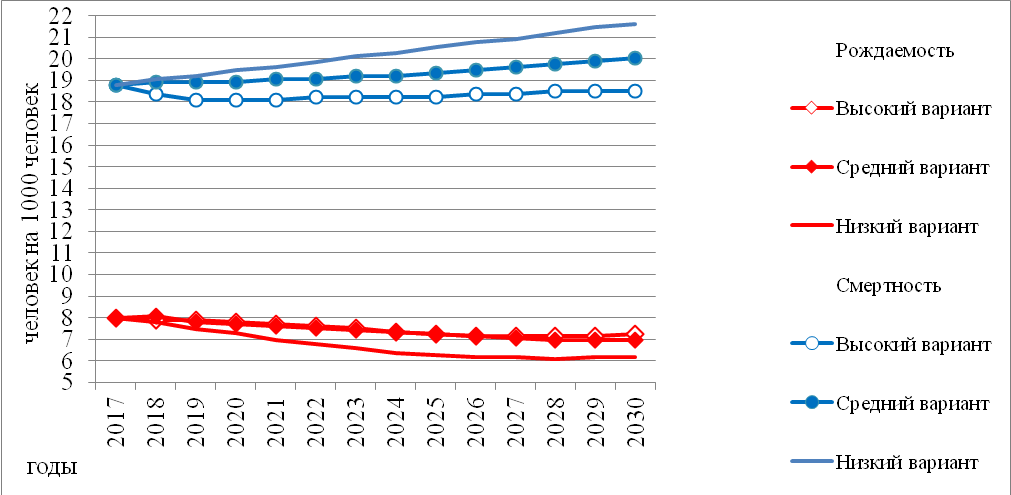 Рисунок 10. Коэффициенты рождаемости и смертности по Бокситогорскому району в период 2017–2030 гг., в расчете на 1000 жителей (концепция прогноза Росстата)Для прогнозирования изменения численности населения использованы предоставленные отделом записи актов гражданского состояния администрации Бокситогорского муниципального района Ленинградской области за 2011-2017 гг. сведения о числе родившихся и умерших в разрезе городских и сельских поселений района. Сведения о миграционном приросте-убыли населения взяты с официального сайта Росстата, где для каждого из поселений района имеется информация за 2011-2016 годы с разбивкой по возрастным группам мигрантов (пятилетние когорты). Наличие достаточно протяженного ряда значений позволяет формировать обоснованный прогноз и для относительно малолюдных сельских поселений, где велика вероятность случайных флуктуаций значений отдельных годовых показателей. Общий прогноз по Бокситогорскому муниципальному району строится как сумма прогнозов по его городским и сельским поселениям. Это касается как прогноза численности населения, так и прогноза его возрастной структуры. В качестве исходных данных для прогнозирования возрастной структуры населения используется текущая возрастная структура населения на 1 января 2017 г. и модель возрастной структуры смертности. В качестве базисной модели принята возрастная структура смертности Ленинградской области по пятилетним возрастным когортам за 2016 год (данные за 2017 г. еще не опубликованы), а именно структура смертности городского населения - для прогноза по городским поселениям района и структура смертности сельского населения для прогноза по сельским поселения района. Использование метода «передвижки возрастов» в совокупности с учетом возрастной структуры миграции позволяет привести прогноз возрастной структуры населения на планируемый период до 2030 года включительно. Подробная возрастная структура населения на 1 января 2017 г. имеется для городского населения района, сельского населения, населения городов Бокситогорск и Пикалёво. Соответственно, для г.п. Ефимовский она имеется как разность между всем городским населением и населением двух городов. Возрастная структура сельских поселений в относительном выражении принята тождественной возрастной структуре сельского населения по району в целом. В действительности это не совсем так и доля лиц пенсионного возраста в Радогощинском сельском поселении несомненно выше, чем в Самойловском сельском поселении. Достоверные сведения о возрастной структуре постоянного населения получают только при проведении очередной переписи населения, а следующая всероссийская перепись населения пройдет в 2020 году. Поэтому в отношении сельских поселений в настоящей работе приходится ограничиваться прогнозом по численности населения, а прогнозная возрастная структура для сельского населения представлена суммарно по всем сельским поселениям. На качество стратегического планирования на уровне района такое ограничение подробности проработки демографического прогноза существенно не влияет.Демографический прогноз выполнен в нескольких вариантах, соответственно, для инерционного, реалистичного и инновационного сценариев развития района. Сравнение вариантов демографического прогноза по отдельным показателям дано в таблице 30 и на рисунке 11. Характер трендов изменения рождаемости и смертности приняты подобными аналогичным трендам в прогнозе Росстата для области в целом, то есть они близки представленным на рисунках 9 и 10. Учтены сложившиеся в городских и сельских поселениях муниципального района уровни рождаемости и смертности, отличающиеся от усредненных значений показателей по области, а также собственное миграционное сальдо муниципальных образований района. Сальдо миграции в целом по муниципальному району во всех вариантах полагается положительным.Таблица 30.Основные показатели вариантов демографического прогноза на 2018-2030 гг. по Бокситогорскому муниципальному району, тыс. чел.Рисунок 11. Прогноз динамики численности населения Бокситогорского муниципального района, на начало года, тыс. чел.Демографический прогноз для инерционного сценария учитывает средний вариант прогноза Росстата в части характера перспективных трендов рождаемости и смертности. Средние значения общего коэффициента рождаемости и общего коэффициента смертности за 2011-2017 годы по поселениям принимаются во внимание в качестве отправных значений для прогноза. Сведения о миграционном сальдо также принимаются как средние арифметические по возрастным группам за ряд лет и для каждого поселения раздельно. При суммировании показателей рождаемости, смертности, миграции по поселениям в итоговом прогнозе по Бокситогорскому району за период 2019-2030 годов в среднем за год в расчете на 1000 населения рождаемость составит 7,6 человек, смертность – 18,8 человек, естественная убыль населения – 11,2 человек. Сальдо миграции незначительно (в среднем от 10 до 20 человек в год).Данный вариант прогноза не обеспечивает улучшения демографической ситуации, ведет к существенному снижению численности населения в трудоспособном возрасте, что будет сдерживать развитие рынка труда и в дальнейшем может осложнить размещение на территории района новых производств, в том числе в сфере агропроизводства. Рост смертности, предусматриваемый в данном варианте прогноза, непосредственно связан с ростом доли лиц, находящихся в возрастах старше трудоспособного, для которых возрастные коэффициенты смертности существенно выше, чем для детей, молодежи и населения в трудоспособном возрасте. Сведения о возрастной структуре населения по данному варианту прогноза содержатся в приложении 3.Демографический прогноз для инновационного сценария учитывает высокий вариант прогноза Росстата в части характера перспективных трендов рождаемости и смертности. В качестве отправных значений по поселениям принимаются лучшие значения общего коэффициента рождаемости и общего коэффициента смертности за 2011-2017 годы. Применительно к городским поселениям дополнительно предусматривается возможность усиленного миграционного роста со стабильно положительным ежегодным миграционным сальдо. Базисом такого роста должны послужить новые рабочие места, в том числе создаваемые на уже существующих предприятиях при расширении их производства и за счет размещения новых производственных объектов и объектов обслуживания на предлагаемых инвестиционных площадках.В случае сельских поселений за основу для прогноза принимаются лучшие значения показателей рождаемости и смертности, а также миграция за тот год, в котором наблюдалось максимальное положительное сальдо. Следует отметить, что для поселений с относительно небольшим числом жителей возникает проблема случайности разброса значений показателей за отдельные годы. Например, в Радогощинском поселении максимальное и минимальное значение общего коэффициента смертности различается в 8 раз. Поэтому для сельских поселений осуществляется дополнительная фильтрация значений показателей. В результате расчет по сельским поселениям ведется от лучшего базиса, чем в инерционном сценарии, и отправные значения являются реалистичными для распространения их влияния на достаточно большой период времени.При суммировании показателей рождаемости, смертности, миграции по поселениям в итоговом прогнозе по Бокситогорскому району за период 2019-2030 годов в среднем за год в расчете на 1000 населения рождаемость составит 9,0 человек, смертность – 15,3 человек, естественная убыль населения – 6,3 человек. Сальдо миграции будет максимальным: по варианту А – быстрый рост сальдо уже к 2021 г. до 700-800 человек в год, по варианту Б – до 400 в 2021 г. и по 600-700 человек в год в 2022 г. и последующие годы. Следует отметить, что часть мигрантов может быть представлена возвратной миграцией, то есть бывшими жителями района, ранее переехавшими на постоянное место жительства в другие города и районы, но не утратившими полностью связь с Бокситогорским районом.Данный вариант прогноза обеспечивает общий рост численности населения района и наиболее благоприятное соотношение основных возрастных групп населения на конец 2030 года. По численности населения район вернется к уровню 2005 года. Однако нагрузка на инфраструктуру района в связи с миграцией также будет достаточно весомой. Сведения о численности населения по поселениям и структуре населения по данному варианту прогноза содержатся в приложении 4.Демографический прогноз для реалистичного сценария учитывает вероятную неполноту преобразований в сельской местности муниципального района, в результате которой будет создано не так много новых рабочих мест. Поэтому миграция в сельскую местность будет происходить менее интенсивно, чем по инновационному сценарию. Применительно к сельской местности района этот вариант прогноза занимает среднее положение между инновационным и инерционным сценариями. Ввиду более слабого обновления возрастной структуры населения посредством миграции уровень рождаемости для каждого поселения не достигнет максимально возможных значений, а уровень смертности не снизится до возможных минимальных значений. Предполагается, что эти показатели будет иметь значения близкие к среднему уровню между ранее рассмотренными вариантами прогноза. Применительно к городским поселениям также как и в инновационном сценарии за основу для прогноза принимаются лучшие значения показателей рождаемости и смертности. Структура и значения миграции принимаются во внимание за тот год, в котором наблюдалось максимальное положительное сальдо. Дополнительная миграция в сценарий не закладывается. Перспективная динамика коэффициентов смертности для инновационного и реалистичного сценариев принимается тождественной и соотносится с трендом высокого варианта прогноза Росстата. То есть предусматривается снижение общего коэффициента смертности с последующей стабилизацией значений показателя.При суммировании показателей рождаемости, смертности, миграции по поселениям в итоговом прогнозе по Бокситогорскому району за период 2019-2030 годов по варианту А в среднем за год в расчете на 1000 населения рождаемость составит 8,7 человек, смертность – 15,7 человек, естественная убыль населения – 7,0 человек. Сальдо миграции достаточно большое: –рост сальдо до 290 в 2021 г. и по 300-340 человек в последующие годы. По варианту Б на первом этапе уровень рождаемости будет средним между вариантом А реалистичного сценария и инерционным сценарием, уровень смертности в расчете на 1000 жителей будет более низким, чем по инерционному сценарию, но будет сокращаться не так быстро как в варианте А. Существенное улучшение показателей предполагается на втором этапе реализации стратегии. Поэтому в целом за период 2019-2030 годов по варианту Б естественное движение населения будет представлено более скромными значениями: в среднем за год в расчете на 1000 населения рождаемость составит 8,6 человек, смертность – 16,2 человек, естественная убыль населения – 7,6 человек. Сальдо миграции вырастет от десятков человек в год на первом этапе до 300 в 2024 г. и по 300-320 человек в последующие годы.Реалистичный вариант прогноза позволяет практически стабилизировать численность населения района, сведя депопуляцию к минимальным значениям. Сведения о возрастной структуре населения по данному варианту прогноза содержатся в приложении 5.Выбор основного варианта демографического прогнозаМероприятия по активизации социально-экономического развития района реализуются не одновременно, соответственно их результаты не сразу отразятся в показателях социально-экономического развития, экономическом и социальном и демографическом поведении населения. При реализации любого инвестиционного проекта вначале осуществляются предварительные соглашения, разработка бизнес-плана, проектные работы, строительство и лишь на следующем этапе идет развитие производства и миграционный приток трудовых ресурсов.В экономических моделях довольно широко используется понятие временного лага (time lag). Это задержка, отставание или отсроченный эффект, возникающий в связи с возникновением определенных событий, последовательности событий после совершения действий, которые, как полагают, их вызвали. Ввиду присущей демографическим процессам повышенной инерционности и большой роли миграции в формировании численности населения Бокситогорского муниципального района в демографическом прогнозе также должно учитываться замедление соответствующих сдвигов демографических трендов. Следует полагать, что в динамике общей численности населения инновационный сценарий и реалистичный сценарий проявятся не сразу и переход на ранее рассмотренные тренды будет более плавным и растянутым во времени, чем это дано в прямом демографическом расчете. Применительно к рассматриваемой ситуации оценка длительности временного лага для демографической ситуации может составлять 5-6 лет, поскольку после изменения ситуации в экономике может требоваться еще 2-3 года для изменения в воспроизводственном и миграционном движении населения. Соответственно, появляется необходимость в формировании вариантов инновационного и реалистичного сценариев, учитывающих такой «переходный» период с последующим выходом динамики численности населения на тренды параллельные ранее рассчитанным для инновационного и реалистичного сценария. Вариант А для данных сценариев рассчитан без учета time lag, вариант Б учитывает такой отсроченный эффект. Инерционный сценарий закономерно не требует учета временного лага, так как является естественным продолжением уже накопленных преимуществ и недостатков развития территории.Из возможных вариантов развития демографической ситуации наиболее взвешенным является вариант Б реалистичного сценария с перспективной численностью постоянного населения на конец 2030 года 47,8 тыс. человек. Этот вариант демографического развития предполагает сбалансированное развитие рынка труда, жилищного строительства и социальной инфраструктуры.В течение расчетного срока на территории района будут наблюдаться следующие тенденции: 1) снижение доли лиц, находящихся возрасте моложе трудоспособного, по реалистичному и инерционному сценариям, рост доли молодежи по инновационному сценарию; 2) снижение доли лиц в трудоспособном возрасте по всем вариантам развития, хотя инновационный сценарий (вариант А) позволяет после 2021 года перейти к стабилизации рассматриваемого показателя и его последующему возврату к современному уровню;3) рост доли лиц старше трудоспособного возраста по реалистичному и инерционному сценариям, возможное снижение доли пожилых возрастов по инновационному сценарию (вариант А).В абсолютном выражении численность лиц в трудоспособном возрасте (мужчины – 16-59 лет, женщины – 16-54 года) составит от 23,2 тыс. человек инерционном сценарии до 30,5 тыс. человек в варианте А инновационного сценария. В варианте Б реалистичного сценария она составит 24,9 тыс. человек.Таблица 31.Прогноз возрастной структуры  населения Бокситогорского района, на период до 2030 г. включительно, %* Мужчины после 60 лет, женщины – после 55 лет.3.5. Выбор базового сценарияВ настоящем разделе производится анализ сформированных сценариев развития, анализ условий и рисков реализации каждого сценария, приводится сопоставление сценариев по системе индикативно-прогнозных показателей экономической и социальной эффективности вариантов, на основании которых в итоге определяется выбор базового сценария развития. Форма проведения анализа определена Методическими рекомендациями по осуществлению стратегического планирования на уровне муниципальных образований Ленинградской области.3.5.1. Система индикативно-прогнозных показателей экономической и социальной эффективности вариантовТаблица 32.Ключевые индикативно-прогнозные показатели экономической и социальной эффективности сценариев развития (до 2030 г.)3.5.2. SWOT-анализ сценариев развитияВ качестве целевых ориентиров в рамках логики анализируемого сценария последовательно рассматриваются сочетания сильных сторон и возможностей (рост отдачи от возможностей), сильных сторон и угроз (устранение опасностей за счет использования преимуществ) слабых сторон и возможностей (преодоление недостатков), слабых сторон и угроз (минимизация их влияния на развитие).Очевидна целесообразность выбора основного варианта развития из инновационного или реалистичного сценария. Реализация инновационного сценария затруднена, так как трудно гарантировать наличие полностью благоприятных внешних условий развития района. Для перехода к этому варианту развития необходимо создать начальные условия для активной диверсификации экономики, широкого внедрения инноваций в производственном и непроизводственном секторах, провести работу по созданию благоприятного и привлекательного имиджа района в части наличия условий для развития бизнеса, туризма и рекреации, комфортных условий жизни для потенциальных мигрантов. Поэтому в качестве основного варианта выбирается реалистичный сценарий. Таблица 33. SWOT-анализ сценариев развития - инерционный сценарийТаблица 34.SWOT-анализ сценариев развития – инновационный сценарийТаблица 35.SWOT-анализ сценариев – реалистичный сценарий4. Функциональная типология (зонирование) территорий Бокситогорского муниципального района Ленинградской области, выделение точек роста, депрессивных точек и точек стагнацииРазвитие системы расселения Бокситогорского муниципального района осуществляется в русле общих тенденций развития восточной периферии Ленинградской области. Наблюдаются процессы сокращения численности населения, стягивания (концентрации) населения из периферии к центральным городам (Бокситогорск и Пикалёво, в которых проживает 70 % всего населения района) и г.п. Ефимовский, выраженная депопуляция отдаленных окраин района, ведущая к сокращению числа сельских населённых пунктов. Локальные концентрации сельского населения связаны также с населенными пунктами, которые ранее были центральными усадьбами сельскохозяйственных предприятий, часть таких населенных пунктов в настоящее время является административными центрами сельских поселений.Характерной особенностью расселения сельского населения является неравномерное расселение, размещение его большей части вдоль железной дороги, автомобильной дороги федерального значения А-114, а также исторически унаследованная концентрация населенных пунктов и части населения вдоль Тихвинской водной системы и нескольких рек, которые исторически использовались в качестве путей сообщения (р. Чагода и ее приток р. Лидь). Названные сухопутные пути сообщения образуют главную планировочную ось района, которая на востоке района раздваивается и ее влияние на структуру расселения становится менее концентрированным. Второстепенные планировочные оси (планировочные оси второго порядка) представлены поперечными по отношению к основной оси автодорогами местного значения, ведущими по направлению к границам муниципального района, но, как правило, не имеющими выхода на сеть автомобильных дорог соседних муниципальных районов. Последнее обстоятельство существенно ограничивает функциональность транспортной сети.Основные центры расселения и центры производственной деятельности в Бокситогорском муниципальном районе практически совпадают. Все многофункциональные производственно-обслуживающие центры (городские населенные пункты Бокситогорск, Пикалёво, Ефимовский) и крупный производственный центр индустриальный парк «Чудцы» (у д. Чудцы Самойловского сельского поселения) расположены на главных планировочных осях. Бокситогорск, Пикалёво и Ефимовский выполняют роль основных центров расселения, общерайонного и межпоселенческих центров обслуживания населения, в них концентрируется основная масса рабочих мест, размещаются крупные промышленные зоны и отдельные промышленные предприятия, в них размещены или к ним тяготеют строящиеся и перспективные индустриальные парки (ИП). В частности в г. Пикалёво строится ИП «Пикалёво», также предполагается возможным создание индустриального парка вблизи г.п. Ефимовский. Крупные (в масштабах района) производственные центры второго порядка в перспективе могут возникнуть на основе разработки отдельных месторождений полезных ископаемых. Для планировочной организации территории не важно, будет ли месторождение разрабатываться отдельной организацией или это будет структурное подразделение предприятия, расположенного в одном из городов района. В сельской местности создаются новые рабочие места и возникают трудовые миграции населения, стабилизируется развитие ряда сельских населенных пунктов, на территории отдельных населенных пунктов могут быть созданы объекты производственного назначения, связанные с добычей полезных ископаемых, например, размещаются базы по обслуживанию техники, склады. В качестве примера можно привести планируемое развитие добычи известняка в северной части Самойловского сельского поселения. Основная зона расселения Бокситогорского муниципального района притянулась от границы с Тихвинским муниципальным районом в районе д. Астрачи до г.п. Ефимовский и д. Заголодно, охватывая большую часть территории Бокситогорского городского поселения и МО «Город Пикалёво». Основная часть сельских населенных пунктов района (всего их 258) имеет численность населения менее 100 жителей. Более 100 жителей имеют административные центры 6 сельских поселений и еще 16 населенных пунктов:- д. Сёгла Бокситогорского городского поселения; - д. Астрачи, д. Галично, д. Михайловские Концы Большедворского сельского поселения; - д. Мозолёво-1, п. Ларьян и п. Сельхозтехника Борского сельского поселения; - с. Сомино в Ефимовском городском поселении; - д. Журавлево в Климовском сельском поселении; - п. Васьково, п. Подборовье, д. Ольеши, п. Утишье в Лидском сельском поселении; - д. Анисимово, п. Коли, д. Самойлово Самойловского сельского поселения.Перечисленные населенные пункты в сельской местности, как правило, выполняют роль производственно-обслуживающих центров. В них размещаются объекты обслуживания населения, есть возможности для развития малого бизнеса, обычно имеются производственные или коммунально-складские площадки, на которых может осуществляться деятельность по складированию, переработке продукции сельского хозяйства, дикоросов, деревообработке, к таким населенным пунктам часто тяготеют крестьянские (фермерские) хозяйства. Перечисленные элементы планировочной структуры образуют урбанизированный каркас территории, который может быть дополнен природным и историко-культурным каркасом, смещенным относительно главных планировочных осей в направлении окраинных частей района (рисунок 12). Природный каркас формируют особо охраняемые природные территории (существующие и планируемые к созданию), а также связующие их долины рек, по которым может осуществляться активная миграция видов флоры и фауны, прочие лесопокрытые территории и болота также могут быть отнесены к природному каркасу. Важным элементом, определяющим своеобразие природы и истории района, является водораздел бассейнов Балтийского и Каспийского морей, который проходит по территории Радогощинского сельского поселения (западная часть), пересекает Ефимовское городское поселение и проходит по южной части Самойловского поселения. Элементами историко-культурного каркаса следует считать объекты культурного наследия, из числа которых для развития туризма представляют интерес так называемые «объекты показа» (приложение 8) и пресекающая территорию района Тихвинская водная система, которая также признана объектом культурного наследия. Для организации туристических маршрутов могут быть использованы также сплавные реки и озерные системы. Глубокая периферия представлена преимущественно северной и восточной частью Радогощинского сельского поселения, северо-западной и северной частью Лидского сельского поселения, а также южной его частью (южнее д. Максимово). Сопоставимые с основным массивом периферийных территорий по труднодоступности и удаленности от основных центров обслуживания населения участки территории с населенными пунктами есть и в других сельских поселениях района. В качестве примера можно привести северо-запад Большедворского сельского поселения с населенными пунктами Турлинский лесопункт и Белый Бор. Основные депрессивные точки и точки стагнации на рассматриваемый период до 2030 года могут быть связаны именно с такими окраинными периферийными территориями.Для обеспечения сбалансированного развития и функционирования всего района необходимо сохранение и поддержка сложившейся модели сельского расселения. Как минимум необходима поддержка населенных пунктов людностью более 100 жителей и тяготеющих к ним групп населенных пунктов. В ближайшие годы комплексное развитие сельских территорий возможно только при усилении существующих центров обслуживания населения на базе таких центров сельского расселения, в том числе за счет выездного обслуживания. Особенно это актуально для полупериферийных частей территории района.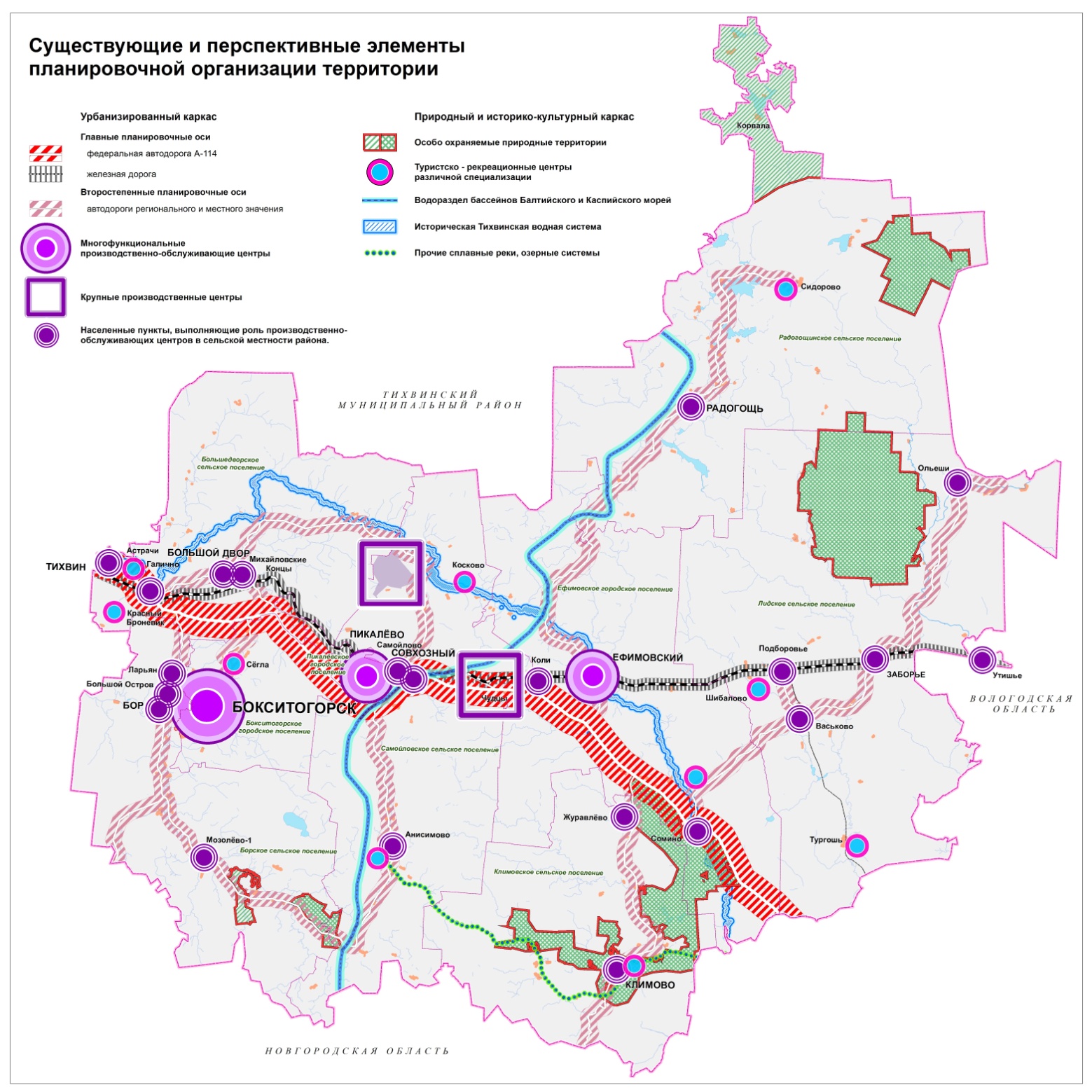 Рисунок 12. Существующие и перспективные элементы планировочной организации территории.Функциональное зонирование территории населенных пунктов, предусмотренное в генеральных планах городских и сельских поселений района, в основном не будет меняться, так как принципиальные преобразования общей модели расселения на территории муниципального района сценариями его развития не предусматриваются. Сложившиеся тенденции пространственного развития района предполагают сохранение функциональной типологии застройки и дополнение ее отдельными функциональными зонами в развивающихся населенных пунктах, необходимыми для размещения объектов обслуживания населения, осуществления производственных или транспортно-логистических функций, развития малого бизнеса или реализации инвестиционных проектов. То есть практически все изменения будут связаны, прежде всего, с населенными пунктами людностью более 100 жителей, либо находящимися в наиболее выгодном транспортном положении. Развитие зон индивидуальной и малоэтажной жилой застройки предусмотрено генеральными планами городских и сельских поселений района (приложение 6).В Стратегии Бокситогорского муниципального района выделены укрупненные функциональные типы (зоны) территории на основании ее существующей и перспективной востребованности для развития преимущественно тех или иных видов деятельности (рисунок 13), которая была выявлена в генеральных планах поселений применительно к населенным пунктам и тяготеющим к этим пунктам территориям. Зона перспективной инвестиционной активности – территория между главными планировочными осями от западной границы района до г.п. Ефимовский а также полосы прилегающих к ним с севера и юга территорий, где сконцентрировано население и производственные мощности, хорошо развиты все виды инфраструктур. Здесь возможно наибольшее разнообразие видов экономической деятельности.Многофункциональные зоны также отличаются значительным разнообразием существующих и перспективных видов деятельности, располагаются на главных планировочных осях района. Генеральными планами поселений в населенных пунктах здесь фиксируется наличие существующих и планируемых функциональных зон, связанных с производственной и коммунально-складской деятельностью, предусматриваются общественно-деловые зоны, зоны объектов обслуживания, необходимые для осуществления производственной и предпринимательской деятельности, размещение объектов придорожного обслуживания.Вне многофункциональных зон территории также могут иметь предпосылки для использования в нескольких неконкурирующих направлениях, поэтому выделяются смешанные функциональные типы зон. Сельскохозяйственное использование не препятствует рекреационной и туристско-рекреационной деятельности. Фермерские хозяйства часто успешно совмещают производство и показ отдельных его видов или стадий туристам и рекреантам (дегустации сыра, зоопарки сельскохозяйственных животных и прочее). Культурно-познавательный или экологический туризм с показом отдельных достопримечательностей часто пользуется местными возможностями для временного размещения туристов и организации их питания (гостевые домики, сезонно действующие кафе и прочее). У местного населения, занятого преимущественно в сельском хозяйстве могут быть дополнительные виды экономической деятельности, связанные с обслуживанием туристов и рекреантов. Соответственно, территория с таким набором перспективных функций отнесена к функциональному типу: озерно-речные туристско-рекреационные системы, представленные существующими и перспективными агрорекреационными зонами и туристско-агрорекреационными зонами.Прочая территория района, не вошедшая в состав упомянутых зон, может считаться перспективной в отношении развития лесного хозяйства, а также сельского хозяйства, разработки торфа и сапропеля преимущественно путем освоения субъектами малого бизнеса. 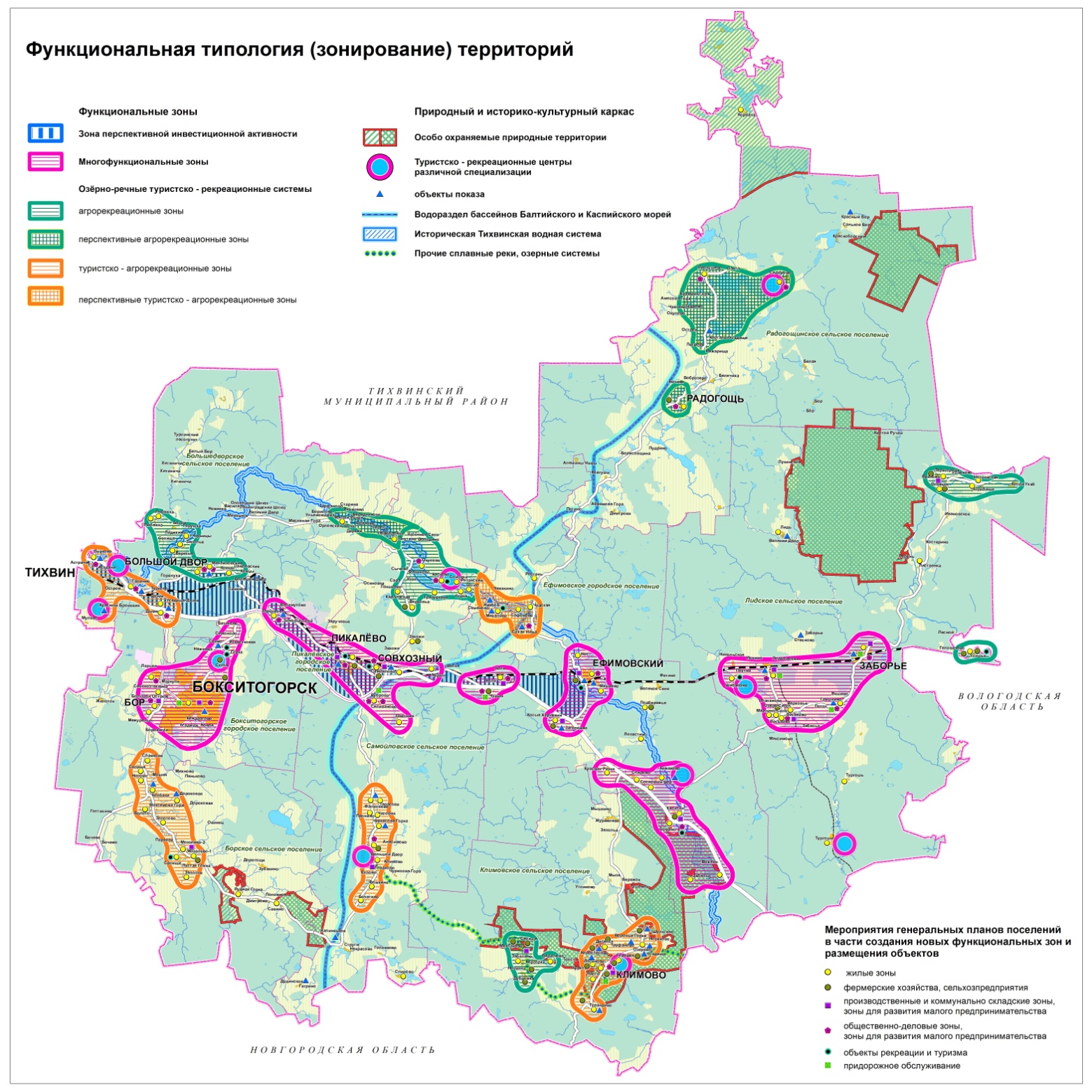 Рисунок 13. Функциональная типология (зонирование) территорий.Перспективные точки роста Бокситогорского муниципального района по основной направленности своего развития, как правило, будут связаны с функциональным типом зоны, где они расположены и в основном будут концентрироваться вблизи основных и второстепенных планировочных осей района, тяготея к группам населенных пунктов, основным и локальным центрам расселения и обслуживания населения. Точками роста определяются многофункциональные производственно-обслуживающие центры, крупные производственные центры, а также перспективные производственно-обслуживающие центры (центры развития) в сельской местности - ряд сельских населенных пунктов, где генеральными планами поселений предусмотрено создание новых производственных, коммунально-складских, общественно-деловых зон, размещение объектов придорожного обслуживания, фермерских хозяйств и иных объектов малого предпринимательства (приложение 7).Задача ликвидации неперспективных деревень в Стратегии Бокситогорского муниципального района не ставится, однако необходимость концентрации ресурсов на развитии района и ограниченность общего объема финансовых ресурсов и населения, в том числе трудоспособного населения, заставляет классифицировать более половины всех имеющихся населенных пунктов как точки стагнации. Это сохраняемые сельские населенные пункты, для которых не определен основной вид хозяйственной деятельности (нет рабочих мест) и генеральными планами не предусмотрено размещение новых жилых зон. В случае группового расположения таких населенных пунктов вокруг одной из точек роста можно рассчитывать на их дальнейшее инерционное сохранение в ряду населенных пунктов с постоянным населением, соответственно данные населенные пункты будут охвачены основными видами обслуживания. Ввиду неблагоприятного транспортного положения ряда населенных пунктов, их удаленности от основных автомобильных дорог, центров роста, других населенных пунктов, сложившегося отсутствия важнейших элементов инфраструктурного обеспечения для создания комфортных условий жизни населения, прогрессирующей депопуляции вплоть до утраты постоянного населения возможно отнесение примерно 10-15 % сельских населенных пунктов района к числу депрессивных точек. 5. Пакет потенциальных инвестиционных площадок различной специализацииПакет производственных зон и площадок регионального и местного значения на территории Бокситогорского муниципального района складывается из 1) подготовленных для инвестирования площадок, часть из которых находится в процессе освоения, и которые предлагаются вниманию инвесторов на инвестиционном портале Ленинградской области;2) объектов регионального значения, размещение которых запланировано в схеме территориального планирования Ленинградской области, 3) потенциальных инвестиционных площадок, которые могут быть предложены инвесторам, но требуют надлежащего оформления документации. Для первой группы площадок оформлены паспорта инвестиционных площадок, они представлены на официальном инвестиционном портале Ленинградской области. Это свободные инвестиционные площадки в Бокситогорском городском поселении: 1) в г. Бокситогорск: промышленные площадки № 2, № 3, № 4 для размещения производств 1 и 2 класса опасности; территория биохимического завода для 3-5 класса опасности; для объектов с невысокими 4 и 5 классами опасности предусматриваются  промышленная площадка «Бозан», территория бывшего ПТУ-27; 2) земли АОЗТ «Бокситогорское» под размещение сельскохозяйственного производства, предприятий 4-5 класса опасности. в МО «Город Пикалёво»: площадка индустриального парка «Пикалёво»;в д. Большой Двор (Большедворское сельское поселение) – бывший складской комплекс для размещения производства 5 класса опасности;производственная зона индустриального парка «Чудцы» вблизи д. Чудцы (Самойловское сельское поселение).Вторая группа объектов не всегда имеет сформированные земельные участки для своего размещения. Размещение объектов регионального значения необходимо учитывать в генеральных планах поселений и схеме территориального планирования Бокситогорского муниципального района. Планируемые к размещению на территории района объекты регионального значения, включенные в состав схемы территориального планирования Ленинградской области, представлены в приложении 2 вместе с реконструируемыми объектами. Рассматриваемые объекты входят в число перспективных инвестиционных и инфраструктурных проектов, проектов по развитию социальной и культурной сфер.Третья группа объектов наиболее многочисленна. Для их представления потенциальным инвесторам, как правило, требуется сформировать земельные участки и оформить паспорт площадки. Основные зоны инвестиционного роста представлены зоной перспективной инвестиционной активности и многофункциональными зонами, выделенными в разделе 4, второстепенными зонами инвестиционного роста могут стать агрорекреационные зоны и туристско-агрорекреационные зоны. В генеральных планах предлагались функциональные зоны для размещения перспективных производственных и коммунально-складских объектов, для ведения сельского хозяйства. Эти территории в дальнейшем могут быть включены в перечень перспективных инвестиционных и инфраструктурных проектов.Не реализованные на настоящее время предложения генерального плана Бокситогорского городского поселения практически целиком отражены в составе перечисленных выше свободных инвестиционных площадок на официальном инвестиционном портале Ленинградской области.Генеральным планом МО «Город Пикалёво» наряду с площадкой индустриального парка «Пикалёво» и площадкой для размещения второй очереди тепличного комбината «Круглый год» предусмотрено размещение нового тепличного хозяйства ООО «Солнечный сад», определена территория для размещения предприятия химической промышленности (ЭКОЗОН Лтд.). Генеральными планами других муниципальных образований района территории для производственной, складской и коммунальной деятельности предлагались в г.п. Ефимовский и следующих сельских населенных пунктах:Борское сельское поселение: д. Бор, д. Мозолёво-2;Ефимовское городское поселение: с. Сомино, д. Косые Харчевни, д. Спирово;Климовское сельское поселение: д. Забелино, д. Чисть;Лидское сельское поселение: п. Васьково, п. Заборье, д. Ольеши, п. Подборовье;Самойловское сельское поселение: п. Коли, д. Самойлово и под карьер вблизи д. Ёлзово.Территории, достаточные для размещения небольших сельскохозяйственных предприятий есть в г.п. Ефимовский и в с. Сомино Ефимовского городского поселения, территория под развитие агродеревни предусматривалась у д. Сёгла Бокситогорского городского поселения. Кроме того, генпланами различных поселений предложены многочисленные варианты размещения фермерских хозяйств вблизи населенных пунктов и в самих населенных пунктах, данные предложения реализованы частично, требуется уточнение современной ситуации:Борское сельское поселение: вблизи д. Пустая Глина;Ефимовское городское поселение: м. Подбережье, д. Заголодно;Климовское сельское поселение: деревни Вороньи Горки, Городок, Дубровка, Дятелка, Коргорка, Коростелёво, Курята, Логиново, Моклаково, Мыза, Селище, Турандино, Усадище, Чисть;Лидское сельское поселение: д. Врачово, п. Лесной, д. Озеро-Село, д. Ольеши, п. Утишье;Радогощинское сельское поселение: вблизи д. Радогощь;Самойловское сельское поселение: деревни Анисимово, Захожи, Чудцы.Новые общественно-деловые зоны, где могут располагаться объекты обслуживания населения, предусмотрены в 25 населенных пунктах, часть территории этих зон может быть использовано малым бизнесом, действующим в сфере услуг. Эти зоны составляют основу для локализации проектов по развитию социальной и культурной сфер:Бокситогорское городское поселение: д. Сёгла;Большедворское сельское поселение: Астрачи, Большой Двор, Галично, Дыми, Зиновья Гора, Михайловские Концы; Борское сельское поселение: д. Бор, п. Сельхозтехника; Климовское сельское поселение: Климово;Лидское сельское поселение: п. Васьково, д. Гришкино, п. Заборье, д. Ольеши, п. Подборовье;Радогощинское сельское поселение: Прокушево, Радогощь, Сидорово;Самойловское сельское поселение: п. Коли, деревни Анисимово, Володино, Дуброва, Косково, Самойлово, Селиваново, Чудцы.Объекты придорожного обслуживания могут быть созданы вблизи городов Бокситогорск (въезд в город), Пикалёво (на объездной дороге), в д. Чудцы Самойловского сельского поселения, а также в п. Заборье, п. Подборовье, д. Поток (Лидское сельское поселение), д. Климово и д. Журавлево (Климовское сельское поселение), с. Сомино и д. Сухая Нива (Ефимовское городское поселение).В нескольких населенных пунктах прямо предусматривает возможность создания объектов рекреации и туризма (различного вида базы, мотели и др.). Из их числа следует особо отметить д. Сёгла (Бокситогорское городское поселение), д. Михалёво, с. Сомино (Ефимовское городское поселение), д. Косково (Самойловское сельское поселение) и берег оз. Гористое у д. Шибалово (Лидское сельское поселение).6. Цели, задачи и приоритеты социально-экономического развития Бокситогорского муниципального района Ленинградской области6.1. Определение миссии, стратегической цели и задач развития района на основании базового сценария социально-экономического развитияМиссия представляет собой краткую формулировку роли муниципального образования во внешней среде - смысл и предназначение существования муниципального образования. В миссии проявляется отличие данного муниципального образования от других подобных муниципальных образований. То есть в широком смысле общая миссия всех муниципальных районов состоит в создании условий комфортного и благополучного проживания людей. Можно считать, что статья 15 федерального закона № 131-ФЗ от 6.10.2003 «Об общих принципах организации местного самоуправления в Российской Федерации» конкретизирует состав и структуру общей для всех муниципальных районов миссии.Миссия Бокситогорского муниципального района должна отражать отличительные особенности района от иных муниципальных районов в выполнении его функций. Документами стратегического планирования страны и региона по отношению к территории Бокситогорского муниципального района предусматривается обычный набор мероприятий и объектов, определяющих транзитную функцию территории. Из ранее проведенного анализа современной ситуации, перспектив развития и разработки возможных сценариев развития видно, что обеспечивать свое социально-экономическое развитие на расчетный срок до 2030 года район должен будет преимущественно с опорой на свои собственные силы и ресурсы, при этом ключевым ресурсом района является его население.Поэтому миссия может быть сформулирована как «к высокому качеству жизни через инициативу каждого жителя». Инициатива каждого – это развитие малого предпринимательства и самозанятость, индивидуальная трудовая деятельность, но вместе с тем и активная жизненная позиция молодежи и усилия администрации в поддержке малого предпринимательства, инициатив населения, поиске возможных инвесторов, готовых вкладываться в развитие производств на территории района. Основная философия миссии - население, общественные организации, предприниматели и органы местного самоуправления 1-го и 2-го уровней равно заинтересованы в развитии своего района и готовы к совместной работе для достижения поставленных целей. Главная стратегическая цель развития Бокситогорского района – улучшение качества жизни населения за счет обеспечения максимального раскрытия человеческого потенциала и достижения устойчивого экономического роста. Даная цель находится в соответствии со стратегической целью, определенной стратегией социально-экономического развития Ленинградской области, которая предусматривает обеспечение устойчивого экономического роста и улучшение качества жизни населения региона.Стратегическая цель может быть достигнута путем решения ряда задач через реализацию мероприятий, которые в свою очередь могут быть сгруппированы в несколько основных направлений (приоритетов). Направлений может быть сформировано несколько, наиболее важные из них могут быть названы в качестве приоритетных (выбор приоритетов формируется в соответствии с предпочтительным сценарием развития). Направления целесообразно формулировать с учетом тех структур, часто уже имеющихся (комитетов, отделов), которые через систему мероприятий будут задействованы в работе. Достижение поставленной цели возможно лишь при согласованном взаимодействии органов местного самоуправления, органов государственной власти, хозяйствующих субъектов, общественности и населения.В соответствии со стратегической целью определяются следующие задачи, которые определяются выбором реалистичного сценария развития и вместе с тем корреспондируют с задачами, определенными в Стратегии социально-экономического развития Ленинградской области на период до 2030 года.Модернизация социальной сферы района, развитие интеллектуального (образовательного, профессионального, культурного) потенциала населения.Рост уровня благосостояния и качества жизни населения, повышение уровня безопасности жизни.Развитие инженерной и транспортной инфраструктур района.Развитие производственной сферы, включая сельское хозяйство, рост доли товаров с высокой добавленной стоимостью, привлечение инвестиций в основной капитал.Расширение рынков сбыта продукции и услуг, производимых на территории района, в том числе производимых малым бизнесом.Внедрение новых технологий в организации местного самоуправления, способствующих более тесному взаимодействию местных администраций, населения, общественных организаций и бизнес-сообщества.Повышение инвестиционной привлекательности экономики и территории района, создание общего положительного имиджа района в информационном поле Ленинградской области и Северо-Западного федерального округа.Укрепление финансового потенциала, обеспечение сбалансированного развития муниципальных образований района.6.2. Направления и приоритеты развития района, ключевые проекты и мероприятия в разрезе основных направленийОсновные направления, включающие группы мероприятий, могут быть отнесены к следующим областям.1. Обеспечение экономического роста – основные направления:- Развитие стратегически важных отраслей хозяйственного комплекса;- Развитие малого и среднего предпринимательства.2. Развитие человеческого потенциала – основное направление:- Развитие социальной сферы и сферы услуг. 3. Комфортная среда для жизни и работы – основные направления:- Развитие жилищно-коммунального комплекса;- Инфраструктурное развитие территории муниципального образования;- Рациональное природопользование и охрана окружающей среды;- Развитие транспортной системы муниципального образования;- Пространственное развитие территории муниципального образования.Дополняющие и связующие сферы, не включенные в основные направления включают следующие блоки приоритетов (направления):- Предупреждение чрезвычайных ситуаций, обеспечение пожарной безопасности - Развитие финансовой системы;- Повышение эффективности системы муниципального управления;- Развитие профессионального образования и обеспечение занятости. Ниже подробно рассмотрены приоритеты развития по основным направлениям, блокам приоритетов и приоритетам с указанием целей направления и соответствия между блоками приоритетов и проектными инициативами Ленинградской области. Под приоритетом понимается предпочтительное с точки зрения эффективности направление социально-экономического развития.Мероприятия предусматривают привлечение федеральных, региональных и местных источников финансирования, а также внебюджетных источников. Мероприятия первого этапа реализации Стратегии в основном включены в муниципальные программы Бокситогорского муниципального района. Полный перечень мероприятий в рамках своих направлений по блокам приоритетов приводится в составе плана мероприятий по реализации социально-экономического развития Бокситогорского муниципального района Ленинградской области на период до 2030 года. Комплекс мероприятий по реализации Стратегии является совокупностью институциональных и правовых преобразований, мероприятий и проектов в социальной и экономической сфере, выполнение которых обеспечивает осуществление Стратегии в целом.Обеспечение экономического ростаОсновное направление «Развитие стратегически важных отраслей хозяйственного комплекса»I. Блок приоритетов (направление) «Обеспечение условий для развития промышленности» корреспондируется с проектной инициативой Ленинградской области "Индустриальное лидерство". Цель направления – достижение глубокой переработки сырья, внедрение новых технологий, рост ассортимента производимой продукции и расширение рынков сбыта, повышение уровня концентрации производства на территории района, создание новых рабочих мест, диверсификация промышленности.Содействие организации и становлению новых производств.Содействие формированию на территории района кластеров строительных материалов и химической промышленности. (Формирование кластеров целесообразно осуществить путем подключения к областной проектной инициативе «Индустриальное лидерство».) Поддержка предприятий, реализующих комплексные программы модернизации производств и технологического обновления (снижение административных барьеров, содействие со стороны органов местного самоуправления, содействие оказанию консультационной поддержки с привлечением специализированных институтов).Содействие в осуществлении региональной и межрегиональной кооперации.Создание режима наибольшего благоприятствования инвесторам в сфере промышленного производства. Содействие созданию комплексов обеспечивающей инфраструктуры для инвестиционных площадок в целях размещения промышленных предприятий различной отраслевой направленности 4-5 классов опасности.Содействие созданию объектов инновационной инфраструктуры (испытательные, инжиниринговые, сертификационные центры, центры компетенции).Инвентаризация неэффективно используемых территорий производственного и коммунально-складского назначения.Организация инфраструктуры продвижения товаров местных производителей.II. Блок приоритетов (направление) «Обеспечение условий для развития агропромышленного комплекса» корреспондируется с проектной инициативой Ленинградской области "Продовольственная безопасность". Цель направления – создание рабочих мест в сельской местности района, сохранение земель сельскохозяйственного назначения в пригодном для эксплуатации состоянии, обеспечение населения района продовольственной продукцией местного производства, возвращение производителей района на рынок Ленинградской области и г. Санкт-Петербург.Содействие развитию предпринимательской активности, развитию существующих и созданию новых крестьянских (фермерских) хозяйств.Содействие развитию сельскохозяйственной потребительской кооперации, кооперации предприятий, организаций, личных подсобных хозяйств и фермерских хозяйств, работающих в сфере производства, хранения и переработки сельскохозяйственной продукции.Содействие развитию предприятий пищевой и перерабатывающей промышленности, использующих произведенную на территории района сельскохозяйственную продукцию, рыбопродукцию, дикорастущее сырье.Содействие доступу местных сельскохозяйственных товаропроизводителей на рынки Санкт-Петербурга и Ленинградской области (мелкая розница, оптовые базы, рынки).Содействие развитию нишевых рынков сельскохозяйственной продукции, проведение брендирования продукции местных производителей, включая товарный знак "сделано в Ленинградской области".Содействие строительству инфраструктуры первичной переработки, овощехранилищ для эффективной реализации сельскохозяйственной продукции.Содействие внедрению экологически чистых технологий, развитию производства экопродукции, развитию нетрадиционных для Ленинградской области отраслей агропромышленного комплекса (кролиководство, козоводство, овцеводство).Создание благоприятных условий для развития личных подсобных хозяйств и хозяйств граждан, имеющих земельные участки для ведения коллективного и индивидуального садоводства, огородничества, животноводства.Регулирование земельных отношений на территории района и создание условий для рационального использования земельного фонда, обеспечение целевого использования земель сельскохозяйственного назначения.Основное направление «Развитие малого и среднего предпринимательства»Блок приоритетов (направление) «Поддержка предпринимательства» корреспондируется с выделенной в областной стратегии социально-экономического развития дополняющей и связующей сферой "Малый бизнес" и, частично, со сферой «Туризм». Цель направления – создание новых рабочих мест, диверсификация экономического роста района.Организация обучения основам предпринимательской деятельности, развитие культуры предпринимательства через обучение молодежи.Организация обучения представителей малого бизнеса по программам бизнес-акселерации.Содействие развитию кооперативов по сбору и переработке дикорастущего сырья.Содействие развитию малого инновационного предпринимательства.Содействие развитию малого бизнеса в сфере транспортного обслуживания, придорожного обслуживания (в том числе типа «парк-платц»).Содействие развитию малого бизнеса в сфере туризма, сельского туризма, экотуризма, этнографического туризма, коллективных средств размещения.Содействие созданию и инициация создания специализированных центров коллективного пользования, иных инфраструктурных объектов для размещения малого бизнеса.Содействие продвижению товаров местных производителей на потребительский рынок области, содействие развитию брендов продукции местных производителей.Содействие реализации бизнес-проектов физических и юридических лиц, приехавших в район на постоянное место жительства.Координация деятельности субъектов малого предпринимательства с целью включения в проекты Ленинградской области по развитию дополняющей и связующей сферы «Туризм», а именно по созданию и продвижению событийных мероприятий, развитию сети туристско-информационных центров.Развитие человеческого потенциала Основное направление «Развитие социальной сферы и сферы услуг»I. Блок приоритетов (направление) «Охрана здоровья населения» корреспондируется с проектной инициативой Ленинградской области "Здоровье населения". Цель направления – сохранение здоровья населения на основе здорового образа жизни, развития системы диспансеризации населения, профилактики заболеваний, внедрения передовых инновационных и управленческих технологий в медицинских организациях.Повышение реальной доступности медицинской помощи, в том числе профилактической, для широких слоев населения.Создание экономических и организационных условий для предоставления медицинских услуг, виды, качество, объемы которых соответствуют уровню и структуре заболеваемости и запросам населения, проживающего на территории района.Создание условий и стимулов для предотвращения заболеваний и травматизма населения района. Создание условий для решения проблемы кадрового обеспечения медицинских организаций района. Содействие реализации на территории района мероприятий программ Ленинградской области в области здравоохранения.Организация эффективной профилактики и борьбы с наркоманией, алкоголизмом, преступностью как факторами высокого уровня смертности.Повышение информированности населения района по вопросам сохранения здоровья, профилактики заболеваний и ведения здорового образа жизни.Совершенствование системы мотивации и социальной поддержки медицинских работников, развитие мер поддержки молодых специалистов.II. Блок приоритетов (направление) «Развитие образования». Цель направления – развитие системы дошкольного, общего и дополнительного образования, ориентированного на всестороннее полноценное развитие личности.Обеспечение государственных гарантий доступности качественного образования для всех граждан.Капитальный ремонт и реконструкция зданий муниципальных образовательных организаций (в том числе МКОУ «Заборьевская СОШ»).Расширение информационной открытости системы образования.Повышение качества услуг и эффективности деятельности муниципальных общеобразовательных организаций, внедрение современных технологий обучения и системы оценки качества знаний обучающихся.Внедрение вариативных моделей дошкольного образования в целях увеличения охвата детей дошкольным образованием, повышения уровня предшкольной подготовки детей старшего дошкольного возраста.Укрепление связи организаций дошкольного образования со школами, в том числе в форме комплексов (включение детских садов в состав комплексов со школами, создание инфраструктуры дошкольного образования многоцелевого назначения).Создание условий по эффективному взаимодействию организаций общего и дополнительного образования детей для организации внеурочной деятельности учащихся с учетом федеральных государственных образовательных стандартов.Повышение социального статуса учителя, его профессионального уровня, создание условий для стимулирования качества работы педагогов.Повышение вариативности, качества и доступности дополнительного образования, обновление содержания дополнительного образования в соответствии с современными интересами детей, потребностями семьи и общества.Развитие системы предпрофильной подготовки, профильного обучения старших школьников.Модернизация материально-технической базы образовательных организаций, обеспечение безопасности пребывания детей в учреждениях.Поддержка детей, нуждающихся в социально- педагогической и психолого-педагогической помощи.Обеспечение отдыха и оздоровления детей.III. Блок приоритетов (направление) «Развитие культуры» корреспондируется с проектной инициативой Ленинградской области "Комфортные поселения" и дополняющими и связующими сферами "Культура", "Молодежная политика", "Национальная политика". Цель направления – обеспечение потребностей населения в услугах учреждений культуры и в организации досуга, развитие и реализация культурного потенциала как одной из основ устойчивого и динамичного развития района.Капитальный ремонт и реконструкция зданий муниципальных культурно-досуговых учреждений.Изучение, анализ и прогнозирование потребностей и запросов населения в сфере культуры, создание условий для удовлетворения культурных потребностей населения района.Повышение эффективности функционирования системы учреждений, преобразование морально устаревших объектов культуры в многофункциональные общественные центры с более широким набором услуг.Сохранение, развитие и популяризация культурного и исторического наследия, пропаганда результатов реализации культурного потенциала района.Расширение доступа населения к культурным ценностям и профессиональному искусству.Развитие творческого потенциала населения и увеличение количества участников культурно-досуговых мероприятий.Модернизация муниципальных библиотек, обновление библиотечных фондов, повышение их доступности для населения, организация выездного обслуживания удаленных населенных пунктов.Развитие на территории района музейного дела, создание условий для расширения выставочных площадей, в том числе за счет развития партнерства с коммерческими и некоммерческими организациями, поддержки частных инициатив.Содействие участию в международных, межрегиональных и межрайонных мероприятиях (выставках, ярмарках, форумах, соревнованиях, конкурсах, смотрах и т.д.) организаций Бокситогорского муниципального района, творческих и спортивных коллективов, отдельных жителей. Осуществление активной молодежной политики (патриотическое воспитание молодежи, развитие потенциала молодежи, создание условий для ее самореализации).Повышение профессионального уровня работников культурной сферы.Содействие культурной адаптации и интеграции мигрантов.IV. Блок приоритетов (направление) «Развитие физической культуры и спорта» корреспондируется с выделенной в областной стратегии социально-экономического развития дополняющей и связующей сферой "Физическая культура и спорт". Цель направления – рост доли населения, систематически занимающегося физической культурой и спортом, ведущего здоровый образ жизни. Пропаганда здорового образа жизни, физической культуры и спорта среди населения. Изучение, анализ и прогнозирование потребностей и запросов населения в сфере развития физической культуры.Строительство современных типовых спортивных сооружений в сельских населенных пунктах.Создание условий для повышения двигательной и физкультурно-спортивной активности населения.Обеспечение сохранения, развития и эффективного функционирования системы объектов физической культуры и спорта городских и сельских поселений.Предоставление возможности для занятия физической культурой и спортом лицам с ограниченными возможностями здоровья и инвалидам.Создание условий для самореализации детей и молодежи в области физической культуры и спорта.Повышение профессионального уровня работников сферы физической культуры и спорта.Комфортная среда для жизни и работыОсновное направление «Развитие жилищно-коммунального комплекса» I. Блок приоритетов (направление) «Обеспечение населения жилищным фондом» корреспондируется с выделенной в областной стратегии социально-экономического развития дополняющей и связующей сферой "Строительство". Цель направления – обеспечение населения муниципального района необходимой площадью жилищного фонда, поддержание эксплуатационного состояния муниципального жилищного фонда, обеспечение безопасных условий проживания населения. Обеспечение социально незащищенных слоев населения, малоимущих граждан, проживающих на территории района и нуждающихся в улучшении жилищных условий, жилыми помещениями в соответствии с жилищным законодательством.Ликвидация непригодного для проживания жилищного фонда в городских и сельских поселениях, переселение из непригодного для проживания жилья, снос ветхого и аварийного жилья.Содействие решению жилищных проблем молодых семей.Организация строительства, реконструкции и капитального ремонта муниципального жилищного фонда.Создание благоприятных условий для строительства арендного коммерческого и некоммерческого жилья.Содействие развитию ипотечного кредитования и государственной поддержки в приобретении жилья. Содействие комплексному освоению территорий под жилую застройку, внедрению энергосберегающих и ресурсосберегающих технологий и строительных материалов в жилищном строительстве.Выявление свободных от застройки территорий, которые могут быть предложены для целей жилищного строительства.Предоставление земельных участков для индивидуального жилищного строительства, жителям района и физическим лицам, прибывшим на постоянное место жительства в район и имеющим занятия (трудоустройство) на территории района.Создание условий для развития ипотечного кредитования и деятельности участников рынка ипотечного жилищного кредитования. II. Блок приоритетов (направление) «Обеспечение жилищно-коммунального обслуживания» корреспондируется с выделенной в областной стратегии социально-экономического развития дополняющей и связующей сферой "Жилищно-коммунальный и топливно-энергетический комплексы". Цель направления – обеспечение надежности и эффективности функционирования жилищно-коммунального комплекса муниципального района. Обеспечение бесперебойного коммунального обслуживания населения, содержание объектов жилищно-коммунального хозяйства (мест общего пользования, систем водоснабжения, теплоснабжения, электроснабжения, муниципального жилищного фонда и т.д.) в состоянии, соответствующем установленным нормам и нормативам.Обеспечение населения услугами электро-, тепло-, водоснабжения, водоотведения, снабжение населения топливом.Обеспечение сбора, вывоза, утилизации и переработки бытовых и промышленных отходов.Повышение квалификации и обеспечение переподготовки кадров в сфере жилищно-коммунального комплекса.Развитие муниципально-частного партнерства в коммунальной сфере.Реализация мероприятий, направленных на развитие ресурсосберегающих технологий, снижение потерь электроэнергии, тепла, воды в коммунальных сетях.Основное направление «Инфраструктурное развитие территории муниципального образования»Блок приоритетов (направление) «Развитие инженерной инфраструктуры» корреспондируется с выделенными в областной стратегии социально-экономического развития дополняющими и связующими сферами "Жилищно-коммунальный и топливно-энергетический комплексы", "Строительство". Цель направления – гарантированное обеспечение населения и экономики района достаточными для развития и доступными условиями и ресурсами объектов инженерной инфраструктуры. Комплексное развитие инженерной инфраструктуры в районах массовой жилой застройки (системы электро-, тепло-, водоснабжения, водоотведения).Модернизация технологического оборудования, преодоление большой степени износа основных фондов.Реконструкция объектов теплоэнергетики.Внедрение эффективных децентрализованных и индивидуальных систем теплоснабжения.Строительство межпоселковых газопроводов и распределительных газопроводов в газифицированных населенных пунктах.Строительство новых и реконструкция существующих электрических подстанций и объектов электросетевого хозяйства.Внедрение и распространение ресурсосберегающих (энергосберегающих) технологий.Строительство и реконструкция систем водоснабжения и водоотведения, очистных сооружений.Основное направление «Рациональное природопользование и охрана окружающей среды»Блок приоритетов (направление) «Рациональное природопользование и охрана окружающей среды» связан с проектными инициативами Ленинградской области "Комфортные поселения" и "Здоровье населения", с выделенной в областной стратегии социально-экономического развития дополняющей и связующей сферой «Экологическая безопасность и обращение с отходами». Цель направления – создание благоприятной среды проживания по санитарно-эпидемиологическим показателям для сохранения здоровья населения. Мониторинг объектов, являющихся источниками загрязнения окружающей среды, вредных и опасных факторов (выбросов, сбросов).Содействие внедрению экологически безопасных, безотходных, ресурсо- и энергосберегающих технологий.Внедрение раздельного сбора отходов, формирование на территории района развитой инфраструктуры по сбору ртутьсодержащих отходов.Организация и контроль транспортирования, хранения, утилизации, обезвреживания и захоронения отходов в соответствии со схемами обращения с отходами, недопущение формирования несанкционированных свалок.Пропаганда экологических знаний и формирование экологической культуры. Правовое и организационное регулирование формирования безопасной, экологически чистой, благоприятной среды жизнедеятельности, бережного природопользования, сохранения природных ландшафтов.Основное направление «Развитие транспортной системы муниципального образования»Блок приоритетов (направление) «Транспортное обеспечение» корреспондируется с проектной инициативой Ленинградской области "Современный транспортный комплекс", часть из заявленных ниже приоритетов имеет отношение к проектной инициативе Ленинградской области «Комфортные поселения». Цель направления – гарантированное обеспечение населения и экономики района достаточными для развития и доступными транспортными услугами, обеспечение транспортной доступности объектов обслуживания населения.Содержание (в том числе ремонт) автомобильных дорог общего пользования, мостов и иных транспортных инженерных сооружений на территории Бокситогорского муниципального района.Создание условий для предоставления транспортных услуг населению и организация транспортного обслуживания населения, развитие регулярного межпоселенческого транспортного сообщения и городского общественного транспорта (автобусные маршруты), обеспечение регулярности движения транспорта и повышение качества пассажирских перевозок. Содействие развитию межмуниципального автотранспортного сообщения (автобусные маршруты регулярных перевозок Ленинградской области);Содействие в реализации инвестиционных проектов по развитию транспортной инфраструктуры.Содействие строительству вертодрома для нужд специализированной (санитарно-авиационной) скорой медицинской помощи в Бокситогорском городском поселении.Развитие улично-дорожной сети при осуществлении новой застройки в населенных пунктах района; реконструкция, ремонт и благоустройство, поддержание в нормативном состоянии существующей улично-дорожной сети.Обеспечение жителей достаточным количеством парковочных площадок для хранения индивидуального легкового автотранспорта. Содействие в создании комфортных условий для участников дорожного движения на автомобильных дорогах в части пользования услугами объектов дорожного сервиса, строительство сопутствующей транспортной инфраструктуры и придорожных сервисов, развитие газозаправочной инфраструктуры.Внедрение инфраструктуры велосипедного транспорта с обустройством маршрутной сети велосипедных дорожек.Содействие сокращению аварийности на участках концентрации ДТП за счет проведения инженерно-технических мероприятий.Основное направление «Пространственное развитие территории муниципального образования»Территориальный разрез позволяет спроецировать реализацию приоритетов района  на конкретные городские и сельские поселения. При этом успех реализации ряда мероприятий и проектов, сформулированных в рамках других основных направлений, а также рассмотренных ниже дополняющих и связующих сфер, будет во многом зависеть от деятельности соответствующих органов местного самоуправления, их возможностей и условий, созданных на уровне муниципального района. Приоритетные направления могут быть реализованы по принципу "нуждаемости" муниципального образования в той или иной проектной инициативе.I. Блок приоритетов (направление) «Развитие городских и сельских поселений района» Цель направления – сбалансированное развитие городских и сельских поселений района, открытость политики муниципального района в отношении развития его территорий.Сохранение и развитие системы расселения на базе существующих административных и центров и основных центров расселения муниципальных образований (населенные пункты людностью более 100 жителей, группы близко расположенных населенных пунктов людностью более 200 жителей).Формирование новых инвестиционных площадок, развитие и рациональное размещение мест приложения труда с учетом существующих и возможных специализаций территорий, а также наличия трудоспособного населения.Содействие инженерной и инфраструктурной подготовке новых промышленных площадок в существующих или вновь создаваемых промышленных зонах.Комплексное решение инфраструктурных задач, прежде всего в области транспорта и газификации населенных пунктов.Оптимизация финансовой поддержки муниципалитетов.Оптимизация сети муниципальных учреждений.Создание условий для адаптации и интеграции мигрантов в принимающее сообщество, оказание мер социальной поддержки, содействие в жилищном обустройстве, трудовой занятости и социализации. II. Блок приоритетов (направление) «Благоустройство территории населенных пунктов района» корреспондируется с проектной инициативой Ленинградской области "Комфортные поселения". Цель направления – создание комфортных условий для жизнедеятельности населения.Организация комплексного благоустройства и озеленения дворов в зонах застройки многоквартирными жилыми домами, микрорайонов и общественных пространств населенных пунктов района.Организация освещения улиц и установки указателей с названиями улиц и номерами домов на территории населенных пунктов района.Создание условий для массового отдыха жителей и организация обустройства мест массового отдыха населения (рекреационных зон, пляжей и проч.).Оптимизация размещения сети объектов потребительского рынка.Создание доступной и комфортной среды для лиц с ограниченными возможностями.Улучшение ночного облика населенных пунктов.Улучшение цветового восприятия облика населенных пунктов.Дополняющие и связующие сферы, не включенные в основные направленияI. Блок приоритетов (направление) «Предупреждение чрезвычайных ситуаций, обеспечение пожарной безопасности» корреспондируется с выделенной в областной стратегии социально-экономического развития дополняющей и связующей сферой "Безопасность". Цель направления – обеспечение пожарной безопасности, мероприятий гражданской обороны, защиты населения и территории Бокситогорского муниципального района от чрезвычайных ситуаций.Работа с руководителями объектов повышенной опасности на предмет совершенствования системы охраны и реализации мероприятий по предотвращению чрезвычайных ситуаций техногенного характера.Предупреждение чрезвычайных ситуаций, развитие гражданской обороны, защита населения и территорий от чрезвычайных ситуаций природного и техногенного характера, обеспечение пожарной безопасности и безопасности людей на водных объектах.Содействие созданию новых и реконструкции существующих пожарных депо, развитие подразделений добровольной пожарной охраны.Содействие созданию локальных систем оповещения на химически опасных объектах, сопряженных с Региональной автоматизированной системой централизованного оповещения (РАСЦО) Ленинградской области, размещение систем оповещения в населенных пунктах и на общественных объектах.Создание резервов финансовых и материальных ресурсов для ликвидации чрезвычайных ситуаций, в том числе запаса средств индивидуальной защиты для населения, проживающего в зонах возможного химического загрязнения, организация пунктов временного размещения для эвакуируемого населения.Обеспечение мер безопасности на транспорте, создание безопасных пешеходных переходов, устройство светофорных объектов, обустройство пешеходных переходов для людей с ограниченными возможностями, установка пешеходных ограждений.Создание условий для координации взаимодействия деятельности правоохранительных органов, общественных формирований по охране правопорядка, охранных организаций района и частных лиц, иных служб силовых ведомств Российской Федерации, общественных объединений.Пропаганда соблюдения правил общественного порядка, пожарной безопасности, дорожного движения среди всех групп населения.II. Блок приоритетов (направление) «Развитие финансовой системы». Цель направления – развитие финансовой системы района в целях обеспечения развития района необходимыми ресурсами.Обеспечение устойчивости финансовой системы и рационального распределения финансовых ресурсов по приоритетным направлениям.Мониторинг законодательства с целью увеличения доходов консолидированного бюджета.Среднесрочное прогнозирование бюджетных поступлений.Обеспечение высокой эффективности использования муниципального имущества и муниципальных земель как основы увеличения неналоговых поступлений.Активное вхождение в федеральные и региональные целевые программы.Обеспечение поступлений средств из альтернативных источников (благотворительных фондов, программ поддержки разнообразных инициатив, грантовых программ, спонсорской помощи и др.).Контроль за целевым расходованием средств бюджета, направленных на инвестиции в форме безвозвратного финансирования.Расширение практики совместного бюджетного и коммерческого финансирования инвестиционных программ и проектов.III. Блок приоритетов (направление) «Повышение эффективности системы муниципального управления». Цель направления – обеспечение эффективного управления развитием муниципального района, городских и сельских поселений района, развитие элементов гражданского общества.Расширение общественного участия в решении вопросов местного значения, развитие конструктивного взаимодействия органов власти, бизнеса и общества.Развитие системы социального партнерства на территории городских и сельских поселений.Разработка и внедрение механизмов поддержки гражданских инициатив. Развитие долгосрочного сотрудничества в экономической и социальной сферах с предприятиями и организациями (независимо от формы собственности и отраслевой принадлежности), с отраслевыми профсоюзами, представителями малого и среднего бизнеса, общественными организациями.Выстраивание иерархической системы социально-экономического планирования на основе стратегического планирования.Проработка механизмов нивелирования возможных острых кризисных явлений в сфере производства и занятости, создание соответствующих антикризисных механизмов.Содействие реализации общегосударственных стратегических мероприятий и решению задач экономического и социального развития Ленинградской области на территории Бокситогорского муниципального района.Методологическое сопровождение внедрения лучших управленческих практик на муниципальном уровне, автоматизация делопроизводства и развитие электронного документооборота.Обучение и профессиональное развитие муниципальных служащих.IV. Блок приоритетов (направление), представленный дополняющей и связующей сферой «Развитие профессионального образования и обеспечение занятости», корреспондируется с проектной инициативой Ленинградской области "Профессиональное образование". Цель направления – обеспечение квалифицированными кадрами устойчивого развития экономики района, организация непрерывного профессионального образования.Осуществление информационного обмена с областными центрами изучения и прогнозирования кадровых потребностей, прикладных квалификаций, сертификации персонала (предусмотрены областной стратегией социально-экономического развития) для определения потребностей и возможностей района.Обеспечение эффективного взаимодействия образовательных организаций и работодателей.Профориентация и популяризация рабочих профессий, необходимых для развития района, в том числе востребованных в промышленности и сельском хозяйстве.Развитие партнерских отношений с ведущими организациями профессионального образования Санкт-Петербурга и Ленинградской области.Создание условий для организации обучения с применением дистанционных технологий.Формирование системы подготовки и переподготовки кадров, необходимых малому бизнесу района, вовлечение в профессиональное сообщество, обмен профессиональным опытом.Создание условий для повышения уровня занятости населения.Содействие временному трудоустройству граждан и проведению общественных работ.Осуществление контроля соблюдения требований техники безопасности и охраны труда и условий труда, соблюдения законодательства о рабочем времени, времени отдыха, применении труда женщин и подростков на предприятиях независимо от форм собственности.7. Ожидаемые результаты реализации Стратегии, система целевых показателей, отражающих основные ожидаемые результаты реализации Стратегии В соответствии с Федеральным законом Российской Федерации от 28 июня 2014 года № 172-ФЗ «О стратегическом планировании в Российской Федерации» реализация Стратегии Бокситогорского муниципального района может предусматривать 3 этапа.1 этап – 2019 – 2021 годы (текущий период бюджетного планирования) - создание условий для дальнейшего развития района.2 этап – 2022 – 2027 годы – обеспечение качественного экономического роста, при этом в 2022 – 2024 годы обеспечивается начало качественных изменений с запуском процедуры диверсификации экономики района, далее достигаются устойчивые качественные изменения в экономике района, происходит существенное улучшение условий жизнедеятельности населения.3 этап – 2028 – 2030 годы – устойчивое социально-экономическое развитие района.Основные ожидаемые результаты приводятся ниже по периодам реализации Стратегии.Индикаторы социально-экономического развития являются стратегическим инструментом, отражающим наглядность всех действий по стратегическому управлению развитием территории, их согласованность, темпы достижения целей. С целью повышения эффективности стратегического планирования и управления развитием территории в основе выбора целевых индикаторов развития используется двухступенчатый подход:общие и комплексные индикаторы социально-экономического развития;отраслевые индикаторы развития по приоритетным направлениям.Общие индикаторы развития включают итоговые целевые индикаторы, развитие которых зависит от реализации всех приоритетных направлений и отражает эффективность реализации Стратегии в целом:численность постоянного населения (отражает привлекательность территории для проживания, комплексное влияние показателей естественного движения населения и миграционного прироста);численность населения в трудоспособном возрасте (отражает возможность создания новых мест приложения труда в текущих демографических условиях, настоятельность повышения производительности труда в условиях ресурсных ограничений и создания новых высокотехнологичных рабочих мест);миграционный прирост (накопленное сальдо миграции, отражает конкурентоспособность экономики по привлечению рабочей силы в сравнении с региональным рынком труда, конкурентоспособность социальной сферы и городской среды ожиданиям новых жителей);объем налоговых и неналоговых доходов консолидированного бюджета (отражает динамику обеспеченности местных бюджетов доходами, формируемыми на подведомственной территории без учета трансфертов с федерального и регионального уровня бюджетной системы);объем отгруженных товаров и услуг собственного производства по всем ВЭД на душу населения (отражает динамику развития экономики на территории района);среднемесячная номинальная начисленная заработная плата (отражает динамику роста номинальных доходов населения в процентном соотношении в сравнении с базовым значением 2016 г., что позволяет оценить также рост реальных доходов населения);уровень инвестиций в экономику в расчете на душу населения – (отражает уровень инвестиционной активности на территории района).С целью обеспечения условий комплексного развития приоритетных направлений, снижения рисков дисбаланса в динамике развития целевых индикаторов по различным приоритетным направлениям, для основных структурных подразделений администрации целесообразен выбор отраслевых целевых индикаторов, отражающих итоги развития по каждому направлению. Перечень этих индикаторов будет уточнен в ходе разработки Плана мероприятий по реализации Стратегии Бокситогорского муниципального района.Поскольку в качестве базового сценария развития определен реалистичный сценарий, индикаторы приведены для указанного сценария развития.Таблица 36.Целевые индикаторы социально-экономического развития Бокситогорского муниципального района (общие индикаторы развития)8. Механизмы реализации Стратегии, мониторинга и контроля реализации СтратегииМеханизмы реализации Стратегии Бокситогорского муниципального района включают в себя комплекс мер экономического, правового и организационного характера, обеспечивающих скоординированные действия всех заинтересованных сторон, с учетом сохранения баланса их интересов. Учитывая, что основные механизмы реализации Стратегии реализуются за счет комплексного сочетания ресурсов местного самоуправления, государственных (региональных, федеральных) ресурсов и бизнес-ресурсов, достижение главной цели Стратегии, в первую очередь, будет зависеть от согласования целей и задач муниципального развития со всеми субъектами реализации Стратегии. В современных условиях нестабильности и непредсказуемости трендов экономического развития только комплексное использование механизмов реализации в сочетании с организацией системы взаимодействия между участниками стратегического развития и другими заинтересованными сторонами способно дать наибольший эффект в достижении стратегической цели долгосрочного развития на уровне муниципального района.Реализация функций стратегического управления на уровне муниципального района осуществляется администрацией муниципального района. Для обеспечения эффективности реализации стратегических приоритетов социально-экономического развития ресурсы и механизмы концентрируются по четырем направлениям, составляющим основу системы стратегического управления развитием территории на уровне Бокситогорского муниципального района:Организационно-правовые и институциональные механизмы реализации СтратегииВ соответствии с распоряжением Вице-губернатора Ленинградской области «Об утверждении методических рекомендаций по осуществлению стратегического планирования на уровне муниципальных образований Ленинградской области» от 10.06.2015 № 60, к полномочиям органов местного самоуправления Бокситогорского муниципального района в сфере стратегического планирования относятся: определение долгосрочных целей и задач муниципального управления и социально-экономического развития муниципального образования Ленинградской области, согласованных с приоритетами и целями социально-экономического развития Российской Федерации и Ленинградской области; разработка, рассмотрение, утверждение (одобрение) и реализация документов стратегического планирования по вопросам, отнесенным к полномочиям органов местного самоуправления Ленинградской области;мониторинг и контроль реализации документов стратегического планирования, утвержденных (одобренных) органами местного самоуправления Ленинградской области.Основными участниками процесса реализации Стратегии Бокситогорского муниципального района являются: местная администрация, представительный орган местного самоуправления, союзы (ассоциации) деловых кругов, наиболее крупные предприятия и организации муниципального образования, научные, образовательные, консультационные, экспертные, общественные и политические организации, компетентные представители населения. При необходимости к реализации Стратегии могут привлекаться соответствующие исполнительные органы государственной власти Ленинградской области (по принадлежности курируемых вопросов) и территориальные структуры федеральных органов государственной власти. Участниками процесса совершенствования и реализации Стратегии по отдельным направлениям также являются: предприятия и организации, включающиеся в процесс совершенствования и реализации Стратегии и программ, разрабатываемых на ее основе, и получающие возможность рассчитывать на совместные действия с органами власти; жители Бокситогорского муниципального района, общественность, получающие возможность непосредственного участия в совершенствовании и реализации Стратегии в рамках своего творческого и гражданского потенциала.Реализация Стратегии Бокситогорского муниципального района осуществляется путем разработки плана мероприятий по ее реализации. Положения Стратегии детализируются в муниципальных программах района с учетом необходимости ресурсного обеспечения, в том числе определенного в соответствии с бюджетным прогнозом Ленинградской области на долгосрочный период.Муниципальные программы района, необходимые для реализации Стратегии, определяются администрацией Бокситогорского муниципального района. Ежегодно проводится оценка эффективности реализации каждой муниципальной программы Бокситогорского муниципального района. Порядок проведения указанной оценки и ее критерии устанавливаются администрацией Бокситогорского муниципального района.Администрация Бокситогорского муниципального района готовит ежегодный отчет о ходе исполнения плана мероприятий по реализации Стратегии для представления его главой администрации в совет депутатов Бокситогорского муниципального района Ленинградской области одновременно с ежегодным отчетом о результатах деятельности администрации Бокситогорского муниципального района.Градостроительная политикаГрадостроительная политика как один из ключевых механизмов реализации Стратегии должна быть основана на использовании современных принципов развития территории для обеспечения координации всех государственных и муниципальных программ, реализуемых в области капитального строительства объектов на территории Бокситогорского муниципального района, определяя приоритеты градостроительного развития на перспективу. Основными направлениями градостроительной политики являются следующие.Актуализация документов территориального планирования и градостроительного зонирования Бокситогорского муниципального района (путем своевременного внесения изменений в соответствующие документы), обеспечивающих реализацию стратегических целей и задач.Соответствие документов территориального планирования городского и сельских поселений, муниципального района, документам территориального планирования Ленинградской области и Российской Федерации. Увязка решений документов территориального планирования района и поселений с соответствующими решениями Схемы территориального планирования Ленинградской области и соседних муниципальных районов и регионов (при необходимости).Развитие системы информационного обеспечения градостроительной деятельности (ИСОГД).Разработка проектов планировки территории для инвестиционных площадок.Разработка Комплексных схем организации дорожного движения на территории городских поселений.Разработка программ комплексного развития систем коммунальной, транспортной, социальной инфраструктуры городских и сельских поселений Бокситогорского муниципального района по этапам выполнения и реализации.Обеспечение условий комплексного развития и благоустройства территорий, формирование высокого качества среды проживания в городских и крупных сельских населенных пунктах. Разработка проектов комплексного благоустройства территорий городских поселений, включая схему озеленения территории; схему организации общественных пространств, схему пешеходного и велосипедного движения и др.Финансово-экономические механизмы реализации СтратегииК числу основных инструментов бюджетной политики района при реализации Стратегии относятся следующие механизмы.Повышение эффективности управления бюджетными расходами (финансирование и планирование муниципальных программ с привязкой к конечным результатам, прежде всего ориентированным на обеспечение решения поставленных задач и создание условий для экономического роста).Развитие программно-целевых методов управления с определением приоритетов и оценкой содержания муниципальных программ при имеющихся реальных возможностях бюджета района. В целях повышения качества планирования расходов районного бюджета, необходима увязка целей и задач муниципальных программ с их финансовым обеспечением. Реализация данного направления базируется на внедрении обоснований бюджетных ассигнований.Ограничение роста муниципального долга, избегание заимствований от кредитных организаций с привлечением дополнительной финансовой помощи из бюджета Ленинградской области на сбалансированность бюджета Бокситогорского муниципального района, а также получением дополнительных доходов, с учетом остатков денежных средств на едином счете бюджета.Реализация политики самообеспеченности бюджетов, совершенствование межбюджетных отношений, ориентированной на стимулирование создания прочной финансовой основы городского и сельских поселений, способствующей достижению устойчивых темпов роста экономики муниципальных образований, решению социальных вопросов (укрепление и увеличение доходной базы бюджетов поселений). Поддержание сбалансированности бюджетов поселений.Оптимизация сети муниципальных учреждений путем реорганизации учреждений, ориентированных на оказание преимущественно платных услуг, а также учреждений, деятельность которых не соответствует полномочиям органов местного самоуправления. Переход к финансовому обеспечению деятельности муниципальных казенных учреждений на основе расчетных нормативных затрат. Расчетные нормативные затраты планируется использовать в связке с контрольными показателями объема деятельности данных учреждений при определении объемов финансового обеспечения их деятельности.Вовлечение частного сектора в сферу оказания муниципальных услуг путем распределения объемов на конкурсной основе между муниципальными учреждениями и негосударственными организациями.Реализация внутреннего контроля уполномоченного органа за эффективностью использования бюджетных ассигнований, в том числе за достижением целевых показателей муниципальных программ.Работа с частным социально-ответственным бизнесом (развитие городской среды и социальной инфраструктуры).Работа с застройщиками.Государственно-частное партнерство, прежде всего концессионный механизм.Работа с региональным бюджетом (развитие инженерной и социальной инфраструктуры).Работа с федеральным бюджетом и федеральными компаниями (развитие городской среды и социальной инфраструктуры).Работа с инфраструктурными компаниями (развитие инженерной и транспортной инфраструктуры).К механизмам взаимодействия с федеральными и региональными органами исполнительной власти следует отнести участие в работе коллегиальных органов, в том числе активное включение Бокситогорского муниципального района и его поселений в реализацию проектных инициатив Стратегии социально-экономического развития Ленинградской области на период до 2030 года.При реализации, корректировке/актуализации Стратегии Бокситогорского муниципального района рекомендуется учитывать долгосрочные приоритеты, цели и задачи социально-экономического развития Ленинградской области и Российской Федерации, а также документы стратегического планирования Ленинградской области и Российской Федерации. Корректировку Стратегии рекомендуется производить не реже одного раза в трехлетний период, а также при кардинальном изменении внутренней и внешней среды или после достижения намеченных Стратегией целей, в случае принятия, изменения, признания утративших силу документов стратегического планирования Ленинградской области и Российской Федерации. При необходимости к разработке, корректировке/актуализации Стратегии рекомендуется привлекать соответствующие исполнительные органы государственной власти Ленинградской области (по принадлежности курируемых вопросов) и территориальные структуры федеральных органов государственной власти.Механизмы мониторинга и контроля (информационно-аналитические инструменты) реализации СтратегииМониторинг и контроль реализации Стратегии Бокситогорского муниципального района предполагает проведение комплексной оценки хода и итогов реализации документов стратегического планирования муниципального образования. Основной целью мониторинга реализации Стратегии является повышение эффективности системы муниципального стратегического планирования и деятельности участников стратегического планирования по достижению в установленные сроки запланированных показателей развития муниципального образования через проведение оценки основных социально-экономических и финансовых показателей. Основными задачами мониторинга реализации Стратегии являются:сбор, систематизация и обобщение информации о социально-экономическом развитии Бокситогорского муниципального района;оценка степени достижения запланированных целей социально- экономического развития Бокситогорского муниципального района; оценка результативности и эффективности Стратегии, разрабатываемых в рамках планирования и программирования сферы муниципального управления; оценка влияния внутренних и внешних условий на плановый и фактический уровни достижения целей социально-экономического развития Бокситогорского муниципального района; оценка соответствия плановых и фактических сроков, результатов реализации документов стратегического планирования Бокситогорского муниципального района и ресурсов, необходимых для их реализации; оценка уровня социально-экономического развития Бокситогорского муниципального района, проведение анализа, выявление возможных рисков и угроз и своевременное принятие мер по их предотвращению; разработка предложений по повышению эффективности функционирования системы стратегического планирования на уровне Бокситогорского муниципального района.Порядок осуществления мониторинга реализации документов стратегического планирования Бокситогорского муниципального района и подготовки документов, в которых отражаются результаты мониторинга реализации документов стратегического планирования муниципального образования, определяются муниципальными нормативными правовыми актами.Результаты мониторинга реализации документов стратегического планирования Бокситогорского муниципального района должны быть отражены: в ежегодных отчетах главы Бокситогорского муниципального района, главы местной администрации о результатах своей деятельности, деятельности местной администрации; в сводных годовых докладах о ходе реализации и об оценке эффективности реализации муниципальных программ. По результатам мониторинга прогноза социально-экономического развития Бокситогорского муниципального района на среднесрочный и/или долгосрочный период, бюджетного прогноза Бокситогорского муниципального района на долгосрочный период уполномоченным органом местного самоуправления принимается решение о необходимости их актуализации.Информационное обеспечение этапов реализации Стратегии осуществляется посредством использования разнообразных коммуникативных каналов (прежде всего, печатных и электронных СМИ) и механизмов обратной связи для оперативного обмена информацией с участниками процесса реализации Стратегии о результатах выполнения мероприятий, проектов, планов и программ. 9. Оценка ресурсного обеспечения реализации СтратегииОсновные источники финансирования реализации Стратегии Бокситогорского муниципального района – бюджеты городских и сельских поселений, бюджет Бокситогорского муниципального района, бюджет Ленинградской области, федеральный бюджет, собственные средства предприятий и предпринимателей, средства российских и международных фондов и общественных организаций, инвестиции. Для реализации Стратегии необходимо привлечение значительного объема средств из внебюджетных источников с использованием механизмов государственно-частного партнёрства или муниципально-частного партнерства, а также денежных средств, привлекаемых в рамках реализации инвестиционных программ сетевых компаний.Поскольку бюджетные средства являются важнейшим ресурсом реализации документов стратегического планирования, при разработке Стратегии, Плана мероприятий по ее реализации и муниципальных программ должны быть учтены параметры бюджетного прогноза.Реализация Стратегии осуществляется с использованием программно-целевого механизма путем разработки и реализации муниципальных программ. Размеры бюджетных ассигнований на реализацию мероприятий Стратегии определяются в ходе подготовки муниципальных и государственных программ, прогноза социально-экономического развития и бюджетного прогноза.Бюджетный прогноз муниципального образования на долгосрочный период (3-6 лет) – документ стратегического и бюджетного планирования, содержащий прогноз основных характеристик местного бюджета, показатели финансового обеспечения муниципальных программ на период их действия, иные показатели, характеризующие консолидированный бюджет муниципального района, а также содержащий основные подходы к формированию бюджетной политики долгосрочного периода.Соответственно размеры бюджетных ассигнований на реализацию Стратегии из районного бюджета через муниципальные программы утверждаются решением совета депутатов Бокситогорского муниципального района «О бюджете Бокситогорского муниципального района Ленинградской области на очередной финансовый год и на плановый период».При привлечении бюджетных ассигнований из регионального бюджета их размеры утверждаются областным законом об областном бюджете Ленинградской области на очередной финансовый год и на плановый период.Средства из федерального бюджета направляются на следующие цели:- эксплуатация, поддержание в работоспособном состоянии и воспроизводство объектов транспортной и инженерной инфраструктуры, находящихся в государственной собственности Российской Федерации;- реконструкция и строительство объектов транспортной и инженерной инфраструктуры, обеспечивающих безопасное функционирование транспортной и энергетической системы и имеющих важное социально-экономическое значение, прежде всего федеральных автомобильных дорог, железных дорог.Наряду с прямым бюджетным финансированием предоставление государственной поддержки может осуществляться в следующих формах:- софинансирование на договорных условиях инвестиционных проектов с оформлением прав собственности Российской Федерации, включая финансирование расходов на управление инвестиционными проектами и разработку проектной документации;- субсидирование процентных ставок по привлекаемым кредитам;- предоставление льгот при установлении условий аренды государственного имущества, землеотвода и землепользования.Средства из регионального бюджета направляются на следующие цели:- эксплуатация, поддержание в работоспособном состоянии и воспроизводство объектов социальной, транспортной и инженерной инфраструктуры регионального значения, находящихся в государственной собственности Ленинградской области;- реконструкция и строительство объектов социальной, транспортной и инженерной инфраструктуры регионального значения, прежде всего региональных и межмуниципальных автомобильных дорог, общеобразовательных организаций, учреждений дополнительного образования, профессионального и высшего образования, объектов здравоохранения, объектов физкультуры и спорта, являющихся государственными учреждениями Ленинградской области, а также комплексов обеспечивающей инфраструктуры индустриальных парков и пожарных депо.Средства из районного бюджета направляются на следующие цели:- эксплуатация, поддержание в работоспособном состоянии и воспроизводство объектов социальной, транспортной и инженерной инфраструктуры местного значения муниципального района, находящихся в собственности Бокситогорского муниципального района;- реконструкция и строительство объектов социальной, транспортной и инженерной инфраструктуры местного значения муниципального района, прежде всего автомобильных дорог местного значения, дошкольных образовательных организаций, объектов культурно-просветительского назначения, объектов культурно-досугового типа, объектов физкультуры и спорта, спортивных сооружений, являющиеся муниципальными учреждениями Бокситогорского муниципального района.Средства из бюджетов поселений привлекаются для реализации полномочий органов местного самоуправления на следующие цели:- эксплуатация, поддержание в работоспособном состоянии и воспроизводство объектов улично-дорожной сети, объектов социальной и инженерной (коммунальной) инфраструктуры местного значения поселений;- реконструкция и строительство объектов местного значения поселений, прежде всего улично-дорожной сети, объектов тепло-, газо- и водоснабжения населения, водоотведения, объектов культурно-досугового (клубного) типа, объектов спорта, спортивных сооружений, являющиеся муниципальными учреждениями уровня поселений.Общий объем капитальных вложений при реализации выбранного реалистичного сценария развития рассчитывается по аналогам (с применением НЦС других регионов России) в ценах 2018 г. с учетом налога на добавленную стоимость. Конкретный объем капитальных вложений, необходимых для реализации Стратегии может быть оценен только по результатам разработки Плана мероприятий по реализации Стратегии. Общая сумма капитальных вложений разрабатывается по источникам финансирования: из федерального бюджета, из бюджета Ленинградской области, из консолидированного бюджета Бокситогорского муниципального района, из внебюджетных источников. Разработка Плана мероприятий по реализации Стратегии предусмотрена на следующем этапе работ.10. Перечень муниципальных программ, необходимых для реализации Стратегии и предложений по участию в государственных программах Ленинградской областиРазработка и реализация муниципальных программ является частью функционирования системы стратегического планирования и осуществляется в рамках процесса программирования. По своей сути муниципальные программы являются инструментом реализации стратегии социально-экономического развития муниципального образования.В целях реализации Стратегии Бокситогорского муниципального района представляется целесообразным организовать выполнение мероприятий, представляемых в Плане мероприятий по реализации Стратегии в разрезе действующих в районе муниципальных программ, актуализировав их цели, задачи и состав подпрограмм, а также обеспечив их своевременную и постепенную пролонгацию в рамках рассматриваемого горизонта планирования (до 2030 года включительно). Ряд отсутствующих в муниципальных программах блоков приоритетов может быть восполнен за счет включения в состав рассматриваемых программ подпрограмм соответствующей направленности.На момент разработки настоящей Стратегии в Бокситогорском муниципальном районе действуют следующие 12 муниципальных программ:Энергосбережение и повышение энергетической эффективности Бокситогорского муниципального района Ленинградской области на 2010-2015 годы и перспективу до 2020 года;Развитие сельского хозяйства на территории Бокситогорского муниципального района на 2014-2017 годы и на период до 2020 года;Устойчивое общественное развитие в Бокситогорском муниципальном районе на 2018-2020 годы;Безопасность Бокситогорского муниципального района на 2018 – 2020 годы;Стимулирование экономической активности Бокситогорского муниципального района Ленинградской области на 2018-2020 годы;Проектирование и строительство межпоселкового газопровода ГРС «Бокситогорск», п. Ларьян, д. Дыми, д. Большой Двор на территории Бокситогорского муниципального района Ленинградской области в 2018-2020 годах;Содержание автомобильных дорог общего пользования на территории Бокситогорского муниципального района на 2018-2020 годы;Современное образование в Бокситогорском муниципальном районе Ленинградской области на 2018-2020 годы;Культура, молодёжная политика, физическая культура и спорт Бокситогорского муниципального района на 2018-2020 годы;Управление собственностью Бокситогорского муниципального района на 2018-2020 годы;Управление муниципальными финансами и муниципальным долгом Бокситогорского муниципального района на 2018-2020 годы;Программа использования и охраны земель, профилактики нарушений обязательных требований земельного законодательства на 2018-2020 годы.Действующие семнадцать государственных программ Ленинградской области имеют разные сроки реализации. По решению Правительства Ленинградской области из действующих государственных программ могут быть выделены дополнительные государственные программы в целях реализации стратегических проектных инициатив. В течение срока реализации Стратегии Бокситогорского муниципального района на различных этапах и в разной степени предполагается участие района во всех государственных программах Ленинградской области.Перечень государственных программ Ленинградской области: 1. Стимулирование экономической активности Ленинградской области; 2. Развитие сельского хозяйства Ленинградской области; 3. Развитие автомобильных дорог Ленинградской области; 4. Содействие занятости населения Ленинградской области; 5. Современное образование Ленинградской области; 6. Развитие здравоохранения в Ленинградской области; 7. Обеспечение устойчивого функционирования и развития коммунальной и инженерной инфраструктуры и повышение энергоэффективности в Ленинградской области; 8. Обеспечение качественным жильем граждан на территории Ленинградской области; 9. Безопасность Ленинградской области; 10. Развитие культуры в Ленинградской области; 11. Охрана окружающей среды Ленинградской области; 12. Социальная поддержка отдельных категорий граждан в Ленинградской области; 13. Устойчивое общественное развитие в Ленинградской области; 14. Информационное общество в Ленинградской области; 15. Развитие физической культуры и спорта в Ленинградской области; 16. Повышение эффективности государственного управления и снижение административных барьеров при предоставлении государственных и муниципальных услуг в Ленинградской области; 17. Управление государственными финансами и государственным долгом Ленинградской области.11. План мероприятийПлан мероприятий по реализации Стратегии социально-экономического развития Бокситогорского муниципального района Ленинградской области на период до 2030 года (далее - План мероприятий) является основным инструментом реализации Стратегии. Это документ стратегического планирования, определяющий основные этапы реализации Стратегия, приоритетные для каждого этапа реализации Стратегии цели и задачи социально-экономического развития муниципального образования, показатели реализации Стратегии и их значения в разрезе выделенных этапов, а также необходимые для достижения долгосрочных стратегических целей мероприятия и соответствующий перечень муниципальных программ.Этапы реализации Стратегии выделены с учетом установленной периодичности бюджетного планирования: 3 года для первого этапа реализации Стратегии, 6 лет для 2 этапа и 3 года для последнего 3 этапа.План мероприятий также включает комплексы мероприятий и перечень муниципальных программ, обеспечивающие достижение на каждом этапе реализации Стратегии долгосрочных целей социально-экономического развития Бокситогорского муниципального района, указанных в Стратегии. При необходимости в нем могут быть учтены иные положения, определяемые муниципальными нормативными правовыми актами.При разработке, корректировке/актуализации Плана мероприятий учитываются основные положения Стратегии, положения и параметры муниципальных программ. Помимо этого при разработке Плана мероприятий учитываются положения и параметры бюджетного прогноза муниципального образования, действующих программ и различных программно-плановых документов отраслевой направленности, раскрывающих особенности формирования и использования важнейших ресурсов муниципального развития.Корректировку Плана мероприятий рекомендуется производить не реже одного раза в трехлетний период по мере достижения локальных целей, задач, программам и в случае корректировки Стратегии и муниципальных программ.Каждое мероприятие характеризуется:целью и задачей Стратегии, на достижение (решение) которой оно направлено;конкретным планом действий (содержанием мероприятия);сроками выполнения;индикаторами выполнения (мониторинга);объемом и источниками финансирования.В качестве финансовых источников могут быть: средства федерального бюджета; средства областного бюджета; средства бюджета муниципального образования; внебюджетные источники (собственные средства предприятий, заемные средства, средства кредитных учреждений, другие источники финансирования). Комплекс мероприятий по реализации Стратегии может включать в себя программные мероприятия, входящие в состав действующих муниципальных программ, в этом случае приводится информация о муниципальной программе.ПРИЛОЖЕНИЯПриложение 1.Сценарии социально-экономического развития Ленинградской области (по Стратегии социально-экономического развития Ленинградской области на период до 2030 года)Приложение 2.Объекты регионального значения и местного значения Бокситогорского муниципального района, планируемые к размещению на территории Бокситогорского муниципального района, включенные в состав схемы территориального планирования Ленинградской областиБокситогорское городское поселениеБольшедворское сельское поселениеБорское сельское поселениеЕфимовское городское поселениеКлимовское сельское поселениеЛидское сельское поселениеПикалёвское городское поселение – МО «Город Пикалёво»Радогощинское сельское поселениеСамойловское сельское поселениеПриложение 3Численность и структура населения по инерционному сценарию на конец года/начало года, человек*Мужчины – 16-59 лет, женщины – 16-54 года. Продолжение таблицыЧисленность сельского населения в сельских поселениях по инерционному сценарию на конец года/начало года, человекПриложение 4Численность и структура населения по инновационному сценарию (вариант А) на конец года/начало года, человек*Мужчины – 16-59 лет, женщины – 16-54 года. Продолжение таблицыЧисленность сельского населения в сельских поселениях по инновационному сценарию (вариант А) на конец года/начало года, человекЧисленность и структура населения по инновационному сценарию (вариант Б) на конец года/начало года, человек*Мужчины – 16-59 лет, женщины – 16-54 года.Продолжение таблицыЧисленность сельского населения в сельских поселениях по инновационному сценарию (вариант Б) на конец года/начало года, человекПриложение 5Численность и структура населения по реалистичному сценарию  (вариант А) на конец года/начало года, человек*Мужчины – 16-59 лет, женщины – 16-54 года.Продолжение таблицыЧисленность сельского населения в сельских поселениях по реалистичному сценарию  (вариант А) на конец года/начало года, человекЧисленность и структура населения по реалистичному сценарию  (вариант Б) на конец года/начало года, человек*Мужчины – 16-59 лет, женщины – 16-54 года.Продолжение таблицыЧисленность сельского населения в сельских поселениях по реалистичному сценарию  (вариант Б) на конец года/начало года, человекПриложение 6.Перечень населенных пунктов, в которых генеральными планами поселений предусмотрено развитие зон индивидуальной и малоэтажной жилой застройкиПриложение 7Перечень производственно-обслуживающих центров или центров развития в сельской местности, отнесенных к категории «точек роста» (выделены на основе анализа генеральных планов городских и сельских поселений)Приложение 8.Ресурсы развития туризма и рекреации: объекты культурного наследия, являющиеся потенциальными объекты показа на маршрутах культурно-просветительского туризма и маршрутах военно-патриотической направленностиВСЕГОВСЕГОВСЕГОВСЕГОВСЕГОВСЕГОВСЕГОВСЕГОСельское хозяйство, охота и лесное хозяйствоСельское хозяйство, охота и лесное хозяйствоСельское хозяйство, охота и лесное хозяйствоСельское хозяйство, охота и лесное хозяйствоСельское хозяйство, охота и лесное хозяйствоСельское хозяйство, охота и лесное хозяйствоСельское хозяйство, охота и лесное хозяйствоОбрабатывающие производстваОбрабатывающие производстваОбрабатывающие производстваОбрабатывающие производстваОбрабатывающие производстваОбрабатывающие производства2013 г.2014 г.2015 г.2016 г.2017 г.2017 г.2017 г.2017 г. в % к 2013 г.2013 г.2014 г.2015 г.2016 г.2017 г.2017 г.2017 г. в % к 2013 г.2013 г.2014 г.2015 г.2016 г.2017 г.2017 г. в % к 2013 г.В абсолютном выражении, млрд. руб.В абсолютном выражении, млрд. руб.В абсолютном выражении, млрд. руб.В абсолютном выражении, млрд. руб.В абсолютном выражении, млрд. руб.В абсолютном выражении, млрд. руб.В абсолютном выражении, млрд. руб.В абсолютном выражении, млрд. руб.В абсолютном выражении, млрд. руб.В абсолютном выражении, млрд. руб.В абсолютном выражении, млрд. руб.В абсолютном выражении, млрд. руб.В абсолютном выражении, млрд. руб.В абсолютном выражении, млрд. руб.В абсолютном выражении, млрд. руб.В абсолютном выражении, млрд. руб.В абсолютном выражении, млрд. руб.В абсолютном выражении, млрд. руб.В абсолютном выражении, млрд. руб.В абсолютном выражении, млрд. руб.В абсолютном выражении, млрд. руб.Ленинградская область803,0964,81142,41256,21310,11310,11310,1163,140,248,050,052,350,250,2124,9466,5599,0738,6820,3847,9181,8Бокситогорский район18,818,421,724,124,024,024,0127,60,60,70,80,850,90,9150,016,516,118,721,020,8126,1то же в % от показателя по области2,31,91,91,91,81,81,878,21,51,51,61,61,81,8120,03,52,72,52,62,571,4На душу населения, тыс. руб./чел.На душу населения, тыс. руб./чел.На душу населения, тыс. руб./чел.На душу населения, тыс. руб./чел.На душу населения, тыс. руб./чел.На душу населения, тыс. руб./чел.На душу населения, тыс. руб./чел.На душу населения, тыс. руб./чел.На душу населения, тыс. руб./чел.На душу населения, тыс. руб./чел.На душу населения, тыс. руб./чел.На душу населения, тыс. руб./чел.На душу населения, тыс. руб./чел.На душу населения, тыс. руб./чел.На душу населения, тыс. руб./чел.На душу населения, тыс. руб./чел.На душу населения, тыс. руб./чел.На душу населения, тыс. руб./чел.На душу населения, тыс. руб./чел.На душу населения, тыс. руб./чел.На душу населения, тыс. руб./чел.Ленинградская область458,5546,9645,6706,2731,1731,1159,4159,422,927,228,229,428,0122,2122,2266,4339,6416,0461,1473,2177,6Бокситогорский район359,2354,2420,5474,8476,0476,0132,5132,511,413,515,616,717,8156,1156,1315,2310,0364,5413,7412,6130,9то же в % от показателя по области78,364,865,167,265,165,183,183,149,849,655,356,863,6127,7127,7118,391,387,689,787,273,7Среднемесячная начисленная заработная плата работников по организациям Ленинградской области, не относящимся к субъектам малого предпринимательства (включая средние предприятия), тыс. руб.Среднемесячная начисленная заработная плата работников по организациям Ленинградской области, не относящимся к субъектам малого предпринимательства (включая средние предприятия), тыс. руб.Среднемесячная начисленная заработная плата работников по организациям Ленинградской области, не относящимся к субъектам малого предпринимательства (включая средние предприятия), тыс. руб.Среднемесячная начисленная заработная плата работников по организациям Ленинградской области, не относящимся к субъектам малого предпринимательства (включая средние предприятия), тыс. руб.Среднемесячная начисленная заработная плата работников по организациям Ленинградской области, не относящимся к субъектам малого предпринимательства (включая средние предприятия), тыс. руб.Среднемесячная начисленная заработная плата работников по организациям Ленинградской области, не относящимся к субъектам малого предпринимательства (включая средние предприятия), тыс. руб.Среднемесячная начисленная заработная плата работников по организациям Ленинградской области, не относящимся к субъектам малого предпринимательства (включая средние предприятия), тыс. руб.Среднемесячная начисленная заработная плата работников по организациям Ленинградской области, не относящимся к субъектам малого предпринимательства (включая средние предприятия), тыс. руб.Среднемесячная начисленная заработная плата работников по организациям Ленинградской области, не относящимся к субъектам малого предпринимательства (включая средние предприятия), тыс. руб.Среднемесячная начисленная заработная плата работников по организациям Ленинградской области, не относящимся к субъектам малого предпринимательства (включая средние предприятия), тыс. руб.Среднемесячная начисленная заработная плата работников по организациям Ленинградской области, не относящимся к субъектам малого предпринимательства (включая средние предприятия), тыс. руб.Среднемесячная начисленная заработная плата работников по организациям Ленинградской области, не относящимся к субъектам малого предпринимательства (включая средние предприятия), тыс. руб.Среднемесячная начисленная заработная плата работников по организациям Ленинградской области, не относящимся к субъектам малого предпринимательства (включая средние предприятия), тыс. руб.Среднемесячная начисленная заработная плата работников по организациям Ленинградской области, не относящимся к субъектам малого предпринимательства (включая средние предприятия), тыс. руб.Среднемесячная начисленная заработная плата работников по организациям Ленинградской области, не относящимся к субъектам малого предпринимательства (включая средние предприятия), тыс. руб.Среднемесячная начисленная заработная плата работников по организациям Ленинградской области, не относящимся к субъектам малого предпринимательства (включая средние предприятия), тыс. руб.Среднемесячная начисленная заработная плата работников по организациям Ленинградской области, не относящимся к субъектам малого предпринимательства (включая средние предприятия), тыс. руб.Среднемесячная начисленная заработная плата работников по организациям Ленинградской области, не относящимся к субъектам малого предпринимательства (включая средние предприятия), тыс. руб.Среднемесячная начисленная заработная плата работников по организациям Ленинградской области, не относящимся к субъектам малого предпринимательства (включая средние предприятия), тыс. руб.Среднемесячная начисленная заработная плата работников по организациям Ленинградской области, не относящимся к субъектам малого предпринимательства (включая средние предприятия), тыс. руб.Среднемесячная начисленная заработная плата работников по организациям Ленинградской области, не относящимся к субъектам малого предпринимательства (включая средние предприятия), тыс. руб.Ленинградская область33,4236,2338,7341,5741,5745,0745,07134,827,9130,2333,6035,6337,6637,66134,938,2041,8245,1949,7552,64137,8Бокситогорский район25,4128,3731,3433,9933,9937,2637,26146,628,3130,2734,6235,4736,9936,99130,728,6031,9436,0940,3742,46148,5то же в % от показателя по области76,078,380,981,881,882,782,7108,8101,4100,1103,099,698,298,296,874,976,479,981,180,7107,72013 г.2014 г.2015 г.2016 г.2017 г.2017 г. в % к 2013 г.Объем инвестиций, млн. руб.Объем инвестиций, млн. руб.Объем инвестиций, млн. руб.Объем инвестиций, млн. руб.Объем инвестиций, млн. руб.Объем инвестиций, млн. руб.Ленинградская область176970,0143660,5179257,0236103,0310632,2175,5Бокситогорский район838,0814,21381,8894,31632,0194,7то же в % от показателя по области0,50,60,80,40,5100,0Инвестиции в расчете на душу населения, тыс. руб./чел.Инвестиции в расчете на душу населения, тыс. руб./чел.Инвестиции в расчете на душу населения, тыс. руб./чел.Инвестиции в расчете на душу населения, тыс. руб./чел.Инвестиции в расчете на душу населения, тыс. руб./чел.Инвестиции в расчете на душу населения, тыс. руб./чел.Ленинградская область101,181,4102,4132,7173,4171,5Бокситогорский район16,015,726,917,632,4202,5то же в % от показателя по области15,819,226,313,318,7118,4Наименование или номер площадкиАдресПлощадь, гаКатегория / СобственникЦели использованияИнженерная инфраструктураИнженерная инфраструктураИнженерная инфраструктураНаличие зданий, сооруженийУдаленность от автомагистралей /железной дорогиУсловия приобретенияНаименование или номер площадкиАдресПлощадь, гаКатегория / СобственникЦели использованияЭл. энергияВодоснабжениеГазНаличие зданий, сооруженийУдаленность от автомагистралей /железной дорогиУсловия приобретенияИндустриальный парк «Пикалёво»г. Пикалёво, за жилой зоной «Обрино», территория между бывшей автодорогой на Самойлово и автодорогой «Вологда-Новая Ладога»9,4 га, в т.ч. свободно – 6,5 гаЗемли населенных пунктов/ аренда до 2020 г. АО «Ленооблинновации»Легкая промышленность, производство  строительных материалов, IV-Vкласс опасностиЭлектрическая мощность 1,2 МВт (планируется увеличение мощности до 7,2 МВт)Свободная мощность – 229.8 куб. м в суткиСвободная мощность – 2524.5 куб. м в часВедется строительство готовых производственных помещений (типовой или индивидуальный проект, схемы build-to-suit for sale/lease/rent)2,8 км до автодороги федерального значения Р-21 «Кола», 2,5 км до железнодорожной станции «Пикалёво-2»Аренда земельных участков,  готовых производственных помещений, по индивидуальному рассмотрению возможна реализация лотов под самостоятельную застройку резидентом (с соблюдением архитектурно-панировочной концепции проекта)Промплощадка №2г. Бокситогорск40,53 гаЗемли населенных пунктов, неразграниченная собственность распоряжение администрации Бокситогорского муниципального района Ленинградской областиДля проектирования и строительства завода по переработке бокситового шлама, I-II класс опасностиВозможность подключения 200 кВт, 500 м до существующей ВЛ-10 кВ подключение от ТП-32, подключение осуществляет  ПАО "Ленэнерго"Возможно подключение  к трубопроводу диаметром 200 мм МУП «Водоканал». Необходимо строительство сети. Расстояние до источника - 6 км500 м до газопровода среднего давления Присутствуют водные объекты (пруды-отстойники)1,2 км до автодороги регионального значения, 0 км до железнодорожных путейАренда, продажаПромплощадка №3г. Бокситогорск, ул. Заводская, д.15,3 гаЗемли населенных пунктов/ КУМИ администрации Бокситогорского муниципального районаДля размещения производственных и административных зданий, строений, сооружений и обслуживающих их объектов, I-II класс опасностиВозможность подключения к сетям ПАО «Ленэнерго» от ТП-13-7-02, 10 кВ, Р-2х250 кВт, расстояние 1,1 кмВозможность подключения к сетям АО «РУСАЛ Бокситогорск»,  к трубопроводу диаметром 110 мм. Расстояние до точки подключения 1,2 кмВозможность подключения к сетям АО «РУСАЛ Бокситогорск»Земельный участок свободен от застройки12 км до автодороги регионального значения, 0,2 км до железнодорожных путейВозможна аренда, продажа под объектами недвижимостиПромплощадка №4г. Бокситогорск, ул. Заводская, д.15,3 гаЗемли населенных пунктов/ КУМИ администрации Бокситогорского муниципального районаДля размещения производственных и административных зданий, строений, сооружений и обслуживающих их объектов, I-II класс опасностиВозможность подключения к сетям ПАО «Ленэнерго» от ТП-13-7-02, 10 кВ, Р-2х250 кВт, расстояние 0,9 кмВозможность подключения к сетям АО «РУСАЛ Бокситогорск»,  к трубопроводу диаметром 110 мм. Расстояние до точки подключения 0.5 кмВозможность подключения к сетям АО «РУСАЛ Бокситогорск», расстояние до объекта 0.3 кмЗемельный участок свободен от застройки12 км до автодороги регионального значения, 0,2 км до железнодорожных путейВозможна аренда, продажа под объектами недвижимостиТерритория биохимического заводаг. Бокситогорск, ул. Заводская, д.111,3 гаЗемли населенных пунктов/ ООО "Бокситогорский полимер"Размещение промышленного предприятия, использование помещений в качестве складских и офисных зданий, частичное использование для складирования продукции, III, IV, V класс опасностиСуществуют сети бывшего предприятия, от ТП-32 ПАО «Ленэнерго» 0.4 кВ выделенная мощность 250 кВтСуществуют сети бывшего предприятия, производительность 150 куб.м/сутки. МУП «Водоканал»Возможность подключения, к газопроводу среднего давленияЗемельный участок занят в большей части строениями0,8 км до автодороги регионального значения, 0 км до железнодорожных путейАренда, продажаПромышленная площадка «Бозан»г. Бокситогорск, ул. Жукова, д.20,88 гаЗемли населенных пунктов/ физическое лицоПредприятия IV - V класса опасности, размещение и эксплуатация объектов железнодорожного транспортаПодстанция в собственности, два трансформатора ТМГ 250/10-VI договор поставки на 237 кВт. Возможно увеличениеПодключено к системе водоснабжения города (МУП «Водоканал»), имеется скважина производительность 300 куб. м в суткиЕсть возможность подключенияСкладские помещения, материальный склад, офисные и бытовые помещения, бытовые здания (охраны), автодороги с твердым покрытием.12 км до автодороги регионального значения, 0 км до железнодорожных путейВозможна долгосрочная аренда, продажа под объектами недвижимостиТерритория бывшего ПТУ-27г. Бокситогорск, ул. Южная, д.231,89 гаЗемли населенных пунктов/ КУГИ Ленинградской области (Леноблкомимущество)Промышленная площадка для размещения объектов науки, высшего и среднего специального образования, предприятие легкой промышленностиОт ТП-30 ТМ2/400 свободная Р-500 кВтПодключено к системе водоснабжения города, МУП «Водоканал»Возможно подключение на расстоянии 20 м газопровод низкого давления городской сети диаметр 108 мм, на расстоянии 300 м газопровод среднего давления диаметр 160 ммИмеются строения12 км до автодороги регионального значения, 1,2 км до железнодорожных путейАренда, продажаЗемли АОЗТ «Бокситогорское»Бокситогорский район, Бокситогорское городское поселение, АОЗТ «Бокситогорское»65,5 гаЗемли сельскохозяйственного назначения/ физическое лицоРазмещение сельскохозяйственного производства,  предприятия IV - V класса опасностиВозможность подключения к сетям ПАО «Ленэнерго», от ТП-13-5-06 10кВ, мощность 250 кВт, расстояние до точки подключения 1,2 кмВозможность подключения к скважине №2, производительность 150 куб./м сутки, расстояние 1.7 км МУП «Водоканал"»Возможность подключения , газопроводу среднего давления 160 мм, расстояние до газопровода 0,5 кмЗемельный участок свободен от застройки12 км до автодороги регионального значенияВозможна долгосрочная аренда, продажа под объектами недвижимостиПроизводственная зона «Чудцы»Бокситогорский район, Самойловское сельское поселение, в районе деревни Чудцы39,7 гаЗемли населенных пунктов/ КУМИ администрации Бокситогорского муниципального районаПромышленная площадка. ДеревообработкаВозможность подключения, через ТП-32/001 к сети 10 кВ ПАО «Ленэнерго», расстояние 1,0 км, мощность 100 кВтАвтономное (скважины,  обводненный карьер)Возможность подключения, газопровод высокого давления на расстоянии 1,2 кмЗанят в большей части растительностью, частично старинный парк, объект, обладающий признаками объекта культурного наследия0 км до автодороги регионального значения, 0,3 км до железнодорожных путейАрендаПроизводственно-складской комплекс ООО «СХ-Петродвор»Бокситогорский район, деревня Большой Двор3,6 гаЗемли населенных пунктов/ ООО «СХ Петродвор»Складской комплекс, производство V класса опасности, сельское хозяйствоМощность 540 КВтБез ограниченийрасстояние до газопровода 2.55 кмИмеются строения15 км до автодороги регионального значения, 5 км до железнодорожных путейАренда, продажа1959 год – 81437 человек;1970 год - 77913 человек;1979 год – 73211 человек;1989 год – 71291 человек;2002 год – 59151 человек;2010 год – 53842 человека.ТерриторияГодыГодыГодыГодыГодыГодыГодыГодыТерритория20112012201320142015201620172018Городские поселения:Бокситогорское1671616378162211610515587155481551615487МО «Город Пикалёво»2154621411211062086420732204982037920183Ефимовское41974136405540253920377937123616Сельские поселения:Большедворское16791676167616901650164616221594Борское32483217321732593419340233603363Климовское10541024102410301037102310321010Лидское27392650257325042486243723672315Радогощинское460471471476417360336325Самойловское20721993199719882050206320882126ИТОГО по Бокситогорскому муниципальному району5371152956523405194151298507565041250019в том числе:сельское население1203811554114281133111404112191110011036городское население4167341402409124061039894395373931238983из него - г. Бокситогорск1653016344161371602815494154511540615380- г. Пикалёво2154621411211062086420732204982037920183- г.п. Ефимовский35973647366937183668358835273420Показатель2013 г.2014 г.2015 г.2016 г.2017 г.Число родившихся, человек456494475455401Число умерших, человек10209841040968944Миграционный прирост (убыль) 161-25723169154Общий коэффициент рождаемости, человек на 1000 населения8,79,59,38,998Общий коэффициент смертности, человек на 1000 населения19,518,520,419,1418,8Коэффициент естественного прироста (убыли), человек на 1000 населения-10,8-9,3-11,1-10,15-10,8Коэффициент миграционного прироста, человек на 1000 населения3,1-4,90,453,343,1ГодыГородские поселения (суммарно)Городские поселения (суммарно)Городские поселения (суммарно)Сельские поселения (суммарно)Сельские поселения (суммарно)Сельские поселения (суммарно)ГодыЧисло умерших, человекЧислородившихся,человекОтношение числа умерших к числу родившихсяЧисло умерших, человекЧислородившихся,человекОтношение числа умерших к числу родившихся20113768512,26661822,7620123477772,24991791,8120133568042,26661602,4220143707392,00881932,1920153718062,17711962,7620163717361,98661732,6220172776972,52732092,86Возрастные группы населенияЧисло прибывшихЧисло прибывшихЧисло выбывшихЧисло выбывшихМиграционный приростМиграционный приростВозрастные группы населениячеловек%человек%человек%0-4 лет1405,61205,22011,85-9 лет1616,51345,82716,010-14 лет1445,81255,41911,215-19 лет34613,935115,1-5-3,020-24 лет2018,11616,94023,725-29 лет27811,226711,5116,530-34 лет28511,528312,221,235-39 лет2068,31968,5105,940-44 лет1435,81386,053,045-49 лет1224,9994,32313,650-54 лет1084,3833,62514,855-59 лет1054,21084,7-3-1,860-64 лет953,8863,795,365-69 лет602,4572,531,870-74 лет170,7190,8-2-1,275-79 лет421,7472,0-5-3,080 лет  и старше331,3431,9-10-5,9Всего24861002317100169100из них:моложе трудоспособного возраста (0-15 лет)48019,340617,57443,8трудоспособного возраста170268,5160669,39656,8старше трудоспособного возраста30412,230513,2-1-0,6Возрастные группы населенияЧисленность населения, человекЧисленность населения, человекЧисленность населения, человекСтруктура населения, %Структура населения, %Структура населения, %Структура населения Ленинградской области, % (все население)Возрастные группы населенияВсе населениегородское населениесельское населениеВсе населениегородское населениесельское населениеСтруктура населения Ленинградской области, % (все население)Всего504123931211100100,0100,0100,01000 лет456394620,91,00,61,01-6 лет286322835805,75,85,25,97 лет5043991051,01,00,91,18-13 лет308524596266,16,35,65,614-15 лет9707851851,92,01,71,716-17 лет10418002412,12,02,21,618-19 лет9897961932,02,01,71,720-24 лет270520756305,45,35,74,725-29 лет297322956785,95,86,17,830-34 лет392029989227,87,68,38,935-39 лет364929017487,27,46,77,940-44 лет375530706857,47,86,27,445-49 лет329726776206,56,85,66,350-54 лет332725527756,66,57,06,955-59 лет4452337910738,88,69,78,260-64 лет388529159707,77,48,77,465-69 лет260421334715,25,44,26,170 и старше59374401153611,811,213,89,8моложе трудоспособного возраста78786320155815,616,114,015,4в трудоспособном возраст2758521573601254,754,954,256,6старше трудоспособного возраста1494911419353029,729,031,828,0Вид экономической деятельностиСреднемесячная заработная плата в расчете на 1 работника, рублейСреднемесячная заработная плата в расчете на 1 работника, рублейСреднемесячная заработная плата в расчете на 1 работника, рублейСреднемесячная заработная плата в расчете на 1 работника, рублейтемп роста к соответствующему периоду предыдущего года, %темп роста к соответствующему периоду предыдущего года, %темп роста к соответствующему периоду предыдущего года, %темп роста к соответствующему периоду предыдущего года, %Годы20132014201520162013201420152016Всего в том числе:25409,828366,231340,533918,4109,5111,2109,8108 - сельское хозяйство, охота и лесное хозяйство28311,030271,534625,435469,4102,1106,992,6102,4- добыча полезных ископаемых28414,031603,3-36407,9102,5110,6-100,3 - обрабатывающие производства28602,031942,536094,240372,8108,5112,1113111,5 - производство и распределение электроэнергии, газа и воды25679,827933,731448,032206,1107,1108,7113102,1 - строительство23525,031164,530 25,133848,291,9132,5114,6109,8- оптовая и розничная торговля; ремонт автотранспортных средств, мотоциклов, бытовых изделий19107,424248,925914,926167,5117,7108,3106,998,5- гостиницы и рестораны13530,614494,716218,717606,699,7106,7112,1108,6- транспорт и связь23329,026367,529582,231267,5106,6106,6112,7105,2- операции с недвижимым имуществом, аренда и предоставление услуг16123,616658,318009,020809,0106,9106,1117,9114,2- образование21409,124679,726390,629389,5121,1115,1110108,3- здравоохранение и предоставление социальных услуг20007,122952,523872,625080,8112,8114,7105,1104,2- предоставление прочих коммунальных, социальных и персональных услуг15089,817912,419743,222201,0112,6113,9115,2107,5Вид экономической деятельности2017 год темп роста к 2016 г., %Вид экономической деятельности2017 год темп роста к 2016 г., %Среднемесячная номинальная начисленная заработная плата   в расчете на 1 работника – всегов том числе:37264109,8 - сельское, лесное хозяйство, охота, рыболовство и рыбоводство36993,0109,9- добыча полезных ископаемых-- - обрабатывающие производства42460,0108,7 - обеспечение электрической энергией, газом и паром; кондиционирование воздуха27324,097,5 - водоотведение, организация сбора и утилизации отходов, деятельность по ликвидации загрязнений23544,0113,6- строительство35563,0106,4- торговля оптовая и розничная; ремонт автотранспортных средств и мотоциклов26470,099,2- деятельность гостиниц и предприятий общественного питания21159,0108,4- деятельность в области информации и связи41518,0104,3- операции с недвижимым имуществом20308,0140,2- деятельность профессиональная, научная и техническая40697,098,5- деятельность административная и сопутствующие дополнительные услуги18733,0122,9- государственное управление и обеспечение военной безопасности; социальное обеспечение42 698,0103,9- образование31 813,0108,3- деятельность в области здравоохранения и социальных услуг29 222,0116,8- деятельность в области культуры, спорта, организации досуга и развлечений28 536,0125,5- предоставление прочих видов услуг17 910,0133,4Показатель2010 год2011 год2012 год2013 год2014 год2015 год2016 год2017 годОбщая площадь жилых помещений, приходящаяся в среднем на одного жителя – всего, кв. м28,829,229,6329,9730,5230,9931,3031,60в том числе площадь, введенная в действие за год, кв. м0,310,100,100,220,270,160,100,18Доля населения, получившего жилые помещения и улучшившего жилищные условия в отчетном году, в общей численности населения, состоящего на учете в качестве нуждающегося в жилых помещениях, %12,419,617,715,0011,0010,5010,607,20Показатель2013 год2014 год2015 год2016 год2017 годКоличество семей, состоящих на учете по улучшению жилищных условий – всего, ед./чел.370 / 870333 / 832333 / 832279 / 627286 / 578из них: льготные категории, ед./чел.44 / 6723 / 2323 / 2342 / 8350 / 86Период ожидания жилья, лет127,47,4-10,7Удельный вес населения, нуждающегося в жилье,%0,80,80,81,21Доля расходов бюджета на содержание жилищно-коммунального хозяйства15,722,516,512,316,8Уровень собираемости жилищно-коммунальных платежей от населения, %92,3928892,883Процент компенсации населением стоимости жилищно-коммунальных услуг по установленным для населения тарифам, %93,7838176,3 - жилищные услуги100100100100100 - водоснабжение100899483,377 - отопление86,9726973,575 - горячее водоснабжение90,5726760,358Показатели              Годы20102011201220132014201520162017Доля детей в возрасте 1-6 лет, получающих дошкольную образовательную услугу и (или) услугу по их содержанию в муниципальных образовательных учреждениях в общей численности детей в возрасте 1-6 лет, %70,771,772,673,0074,0074,5078,7080,90Доля детей в возрасте 1-6 лет, стоящих на учете для определения в муниципальные дошкольные образовательные учреждения, в общей численности детей в возрасте 1-6 лет, %51,010,30,703,200,000,000,00Показатели                Годы20102011201220132014201520162017Доля учреждений, соответствующих современным требованиям обучения, в общем количестве учреждений, %29,447,182,288,090,092,793,0100,0Доля детей 1-ой и 2-ой групп здоровья в общей численности обучающихся, %8181,582,073,074,875,275,479,6Показатель            Годы20102011201220132014201520162017Доля населения, систематически занимающегося физической культурой и спортом, %*13,413,616,317,1018,2023,3326,2027,70Доля обучающихся, систематически занимающихся физической культурой и спортом, в общей численности обучающихся, %---61,8060,4253,7069,2067,60Варианты ответов Доля отметивших данный вариант в любом контексте среди всех участников опросаОтветы жителей, % всех ответов/доля отметивших респондентов, %Ответы жителей, % всех ответов/доля отметивших респондентов, %Ответы жителей, % всех ответов/доля отметивших респондентов, %Ответы жителей, % всех ответов/доля отметивших респондентов, %Варианты ответов Доля отметивших данный вариант в любом контексте среди всех участников опросав последний год отмечено улучшение в данной сферес точки зрения респондента работа данной сферы приемлема (удовлетворительна)данный вопрос волнует респондентареспондент ждет решения данной проблемы от реализации СтратегииВСЕГО (сумма), в том числе:-100/36,1100/105100/453100/76- невысокие заработки69,913,3/4,810,3/10,810,9/49,411,1/8,4- мало мест работы, сложности с трудоустройством, транспортная доступность мест приложения труда59,03,3/1,26,9/7,29,0/41,014,3/10,8- жилищные проблемы31,30/012,6/13,35,3/24,14,8/- жилищно-коммунальная сфера (качество предоставляемых услуг ЖКХ)72,33,3/1,210,3/10,812,8/57,86,3- высокие цены и их рост80,73,3/1,22,3/2,415,2/68,712,7- качество медицинского обслуживания72,313,3/4,88,0/8,49,8/44,615,9- мало детских дошкольных учреждений и школ34,910/3,65,7/6,05,1/22,96,3- безопасность в общественных местах32,56,7/2,411,5/12,04,8/21,74,8- негде отдохнуть 38,613,3/4,85,7/6,06,6/30,14,8- работа муниципального транспорта41,00/010,3/10,87,7/34,93,2-нехватка многофункциональных центров оказания государственных услуг или их плохая транспортная доступность34,923,3/8,49,2/9,63,7/16,97,9- плохая транспортная доступность Бокситогорска из муниципальных образований в северо-восточной части района48,23,3/1,26,9/7,28,8/39,87,9- меня никакие проблемы не волнуют3,66,7/2,46,7/2,46,7/2,46,7/2,4Основная тематика обращенийКоличество обращений, единиц / %Количество обращений, единиц / %Основное содержание обращенийОсновная тематика обращений2016 г.2017 г.Основное содержание обращенийпроблемы коммунально-бытового обслуживания14733,019142,2ремонт жилых помещений, ремонт фасадов домов, жалобы на управляющие компаниижилищные вопросы10824,27215,9предоставление жилья различным категориям гражданстроительство5111,45712,6ремонт мостов, дорог или постройка новыхтранспорт и связь194,3357,7маршрутов автобусовземлепользование255,6235,1выделение земли под индивидуальное жилищное строительство, оформление земли в собственность и арендупроблемы социального обеспечения184,0132,9оказание материальной помощи малообеспеченным гражданампроблемы образования40,9102,2открытие дополнительных классов в поселениях района, устройство детей в школу и детские сады, вопросы опекипроблемы здравоохранения30,720,4реконструкция ГБУЗ ЛО "БМБ"проблемы труда и зарплаты92,030,7Трудоустройствоиные темы6213,94710,4запросы в архив. кадровые вопросы, вопросы ремонта детских садов и школ, жалобы на соседей и т.д.ВСЕГО446100453100Показатель2013 г., 4 квартал2014 г., 4 квартал2015 год2016 годСреднесписочная численность работников – всего, человек10254998898379854из нее: по видам  экономической деятельности - сельское хозяйство, охота и лесное хозяйство324376372535- добыча полезных ископаемых359230197329 - обрабатывающие производства4196378837993514 - производство и распределение электроэнергии, газа и воды412496347377 - строительство106122125123- оптовая и розничная торговля; ремонт автотранспортных средств, мотоциклов, бытовых изделий186135186207- гостиницы и рестораны113786372- транспорт и связь329427477409- операции с недвижимым имуществом, аренда и предоставление услуг410387393375- образование1607165016181633- здравоохранение и предоставление социальных услуг1164116111531143- предоставление прочих коммунальных, социальных и персональных услуг518538517540Уровень зарегистрированной безработицы, % от экономически активного населения на конец периода1,361,151,090,98Показатель2017 годтемпы роста к 2016 году, %Среднесписочная численность работников – всего, человек946098,2из нее: по видам  экономической деятельности - сельское, лесное хозяйство, охота, рыболовство и рыбоводство48898,1- добыча полезных ископаемых-- - обрабатывающие производства443998,5 - обеспечение электрической энергией, газом и паром; кондиционирование воздуха67126 - водоотведение, организация сбора и утилизации отходов, деятельность по ликвидации загрязнений20764,8- строительство128101,7- торговля оптовая и розничная; ремонт автотранспортных средств и мотоциклов225115,6- деятельность гостиниц и предприятий общественного питания29199,4- деятельность в области информации и связи1196,9- операции с недвижимым имуществом341,9- деятельность профессиональная, научная и техническая26112,4- деятельность административная и сопутствующие дополнительные услуги16289,1- государственное управление и обеспечение военной безопасности; социальное обеспечение551102,4- образование160899,7- деятельность в области здравоохранения и социальных услуг112198,4- деятельность в области культуры, спорта, организации досуга и развлечений32794,6- предоставление прочих видов услуг69Уровень зарегистрированной безработицы, % от экономически активного населения на конец периода0,7273,5ТерриторияСреднегодовая численность населения, человекПримерная оценка среднегодовой численности населения в трудоспособном возрасте, человек Экономически активное население, человекУровень безработицы, %Бокситогорское городское поселение15502850789851,06МО «Город Пикалёво»2028111129109970,47Ефимовское городское поселение3664201124110,71Сельские поселения:1076958326049-Большедворское16088719800,51Борское3361182120121,09Климовское10215536250,44Лидское234112689180,32Радогощинское3311792620,00Самойловское2107114112520,40ВСЕГО5021627479284420,72Основные источники доходов2016 год, млн. руб.2017 год, млн. руб.Доля в сумме налоговых и неналоговых доходов, %налог на доходы физических лиц410,8443,060,7налог, взимаемый по упрощенной системе налогообложения28,940,65,6земельный налог34,541,25,6доходы от уплаты акцизов на автомобильный и прямогонный бензин, дизельное топливо, моторные масла для дизельных и (или) карбюраторных (инжекторных) двигателей39,330,94,2доходы от арендной платы за земельные участки97,691,712,6БюджетНалоговые и неналоговые доходы (факт), млн. рублейНалоговые и неналоговые доходы (факт), млн. рублейРасходы (факт), млн. рублейРасходы (факт), млн. рублейОтношение расходов к налоговым и неналоговым доходам, разОтношение расходов к налоговым и неналоговым доходам, разБюджет2016 г.2017 г.2016 г.2017 г.2016 г.2017 г.Городских поселений:177,9181,8445,6503,72,52,8Бокситогорского 57,257,7160,7179,52,83,1МО "Город Пикалёво" 105,8109,4217,6182,32,11,7Ефимовского 14,914,767,3141,84,59,7Сельских поселений:31,433,7202,1195,26,45,8Большедворского 4,15,339,530,49,75,7Борского 4,36,140,637,49,46,1Климовского 2,21,815,622,87,212,6Лидского 6,15,746,456,27,69,8Радогощинского 1,91,812,311,96,46,7Самойловского 12,812,947,736,53,72,8Итого по поселениям209,3215,5647,7698,93,13,2Бокситогорского муниципального района482,4514,81398,61490,82,92,9Итого консолидированный бюджет691,6730,32046,32189,73,03,0– ВЛ 220 кВ – 34,5 км;– ВЛ 110 кВ – 467 км;– ВЛ 35 кВ – 131 км;– ВЛ 10 кВ - 1014,647 км;– ВЛ 0,4 кВ - 636,413 км.Вид экономической деятельностиОтгружено товаров собственного производстваза 2017г., млн. руб.Отгружено товаров собственного производстваза 2016 г., млн. руб.Темп роста в сопоставимых ценах, %Удельный вес в объеме продукции обрабатывающих производств, %Обрабатывающие производства20843,919071,1109,3100,0В том числе:Обработка древесины и производство изделий из дерева (группировка 16)4425,24175,5103,721,2Производство химических веществ и химических продуктов (группировка 20)4731,24557,9100,122,7Производство прочей неметаллической минеральной продукции (группировка 23)2923,72684,0101,914,0Производство металлургическое (группировка 24)6756,46001,1104,732,4Производство электрического оборудования (группировка 27)1238,11161,6102,05,9Прочие производства  769,3491,0125,03,7Наименование муниципального образования (ранг по итогам 2017 г.)Инвестиции в основной капитал, млн. руб., 2017Наименование муниципального образования (ранг по итогам 2017 г.)Инвестиции в основной капитал, млн. руб., 2017Бокситогорский район (13)1632,0Лодейнопольский район319,2 (18)Волосовский район (14)1430,7Ломоносовский район8867,2 (5)Волховский район (12)2099,1Лужский район1175,4 (16)Всеволожский район (1)55756,9Подпорожский район621,0 (17)Выборгский район (8)7232,8Приозерский район3629,0 (11)Гатчинский район (9)6649,3Сланцевский район1391,6 (15)Кингисеппский район (3)31028,4Тихвинский район7511,6 (7)Киришский район (4)20563,9Тосненский район5229,5 (10)Кировский район (6)8032,4городской округ Сосновый Бор45920,7 (2)Вид экономическойдеятельности2013-2017 гг.январь – декабрь2016 г.январь – декабрь2017 г.2017 г. % к 2016 г.Удельный вес в общем объеме инвестиций за 2013-2017 гг., %Всего5746,6894,31632,0182,5100,0Сельское хозяйство, охота, лесное хозяйство304,8943,5019,4644,75,3Обрабатывающие производства3250,15631,721087,97172,256,6Производство, передача и распределение электроэнергии, газа и воды156,0386,5210,3612,02,7Операции с недвижимым имуществом319,128,84120,061358,15,6Наименование муниципальной программыСтепень выполнения мероприятий программы к годовому плану, %Степень выполнения мероприятий программы к годовому плану, %Степень выполнения мероприятий программы к годовому плану, %Степень выполнения мероприятий программы к годовому плану, %Степень выполнения мероприятий программы к годовому плану, %Наименование муниципальной программыСредства федерального бюджетаСредства бюджета Ленинградской областиВнебюджетные источникиСредства бюджета Бокситогорского района, поселений районИтогоСоциальная поддержка отдельных категорий граждан в Бокситогорском районе Ленинградской области 100,099,8-90,399,4Безопасность Бокситогорского муниципального района---99,299,2Современное образование в Бокситогорском муниципальном районе Ленинградской области -99,9-99,399,7Стимулирование экономической активности Бокситогорского муниципального района -29,932,7100,072,8Управление собственностью на территории Бокситогорского муниципального района ---98,098,0Развитие сельского хозяйства на территории Бокситогорского муниципального района на 2014-2017 годы и на период до 2020 года-77,1-21,071,2Управление муниципальными финансами и муниципальным долгом Бокситогорского муниципального района-100,0-50,765,6Проектирование межпоселкового газопровода ГРС "Бокситогорск", пос. Ларьян, дер. Дыми, дер. Большой Двор на территории Бокситогорского муниципального района Ленинградской области в 2017-2019 годах-100,0-21,982,8Культура, молодежная политика, физическая культура и спорт Бокситогорского муниципального района ---94,795,0Устойчивое общественное развитие в Бокситогорском муниципальном районе -100,0-97,298,2Содержание автомобильных дорог общего пользования на территории Бокситогорского муниципального района ---95,995,9Энергосбережение и повышение энергетической эффективности Бокситогорского муниципального района  на 2010-2015 годы и период до 2020 года---100,0100,0Итого по программам Бокситогорского муниципального района100,097,632,782,991,8Сферы действия факторовПозитивные факторыНегативные факторыГеографическое положениеНаличие транспортных и инженерных коммуникаций федерального значения, прохождение через территорию транспортного коридора «Транссиб».Перспектива создания транспортного коридора «Западная Европа – Китай»Возможность эффективного использования геоэкономического потенциала территории.Основное богатство – лесные ресурсы, цементное сырье.Наличие привлекательных ландшафтов.Высокий рекреационный потенциал территории района.В целом, имидж экологически благоприятного районаПериферийное положение в региональной системе расселения.Динамичное развитие других, более близких к Санкт-Петербургу, районов Ленинградской области, «оттягивающих» на себя трудовые и инвестиционные ресурсы (Всеволожский, Кингисеппский, Выборгский, Гатчинский, Кировский районы).Конкуренция за трудовые ресурсы с соседним Тихвинским муниципальным районом: значительная часть населения трудоспособного возраста трудоустроена на Тихвинском вагоностроительном заводе, который организовал бесплатную доставку высококвалифицированных рабочих и инженеров на предприятие из городов Пикалёво и БокситогорскСеверо-восток района (Радогощинское сельское поселение) с учетом качества дорожного покрытия и плотности автодорожной сети является труднодоступной территорией. Для района в целом характерен мелкоселенный тип расселения.Низкое качество муниципальных и региональных дорог, особенно в сельской местности и на границах с соседними муниципальными районами Ленинградской, Вологодской и Новгородской областей, транспортная непроницаемость границ.НаселениеПоложительное сальдо миграции. Частичное восполнение естественной убыли населения за счет механического прироста. Предпринимательская активность населения.Наличие общественных инициатив.Доля населения, находящегося в возрасте моложе трудоспособного несколько выше среднего значения по области.Заинтересованность населения в развитии территории.Патриотическое отношение к месту проживания.Хроническая естественная убыль населения, число умерших стабильно превышает число родившихся в 2 и более раза.Отток молодежи. Регрессивная половозрастная структура населения.Продолжается стягивание сельского населения в городскую местность. 78% населения района сконцентрировано в трех населенных пунктах – моногороде Пикалёво, районном центре Бокитогорске и г.п. Ефимовский.Обезлюдение периферийной части района, сжатие жизненного пространства до основного коридора развития (вдоль федеральных коммуникаций). К примеру численность населения Радогощинского сельского поселения за 15 лет сократилась вдвое.Существенный разрыв между максимальным и минимальным уровнем средней заработной платы.ЭкономикаМасштабное в рамках региона и России в целом развитие цветной металлургии, а также наличие промышленности строительных материалов.Существенное развитие деревообработки.Наличие территории опережающего социально-экономического развития «Пикалёво» (ТОСЭР).Высокий потенциал развития овощеводства в закрытом грунте, рыбоводческих хозяйств и экологического туризма.Низкий уровень диверсификации экономической базы, монопрофильность города Пикалёво.Экономические сложности на рынке, ставящие под угрозу работу предприятий общероссийского значения.Незначительная роль сельского хозяйства (растениеводства, животноводства) в экономике при наличии земельных ресурсовВ сравнении с другими районами Бокситогорский район отнесен к группе районов с посредственным уровнем развития туризма (низкий уровень развития инфраструктуры туризма). Район характеризуется недостаточной реализацией туристско-рекреационного потенциала территории при наличии соответствующих ресурсов (ООПТ, ОКН, промысловые ресурсы).ПроизводствоСущественный запас территории в рамках производственных зон.Строительство индустриального парка «Пикалёво». Реконструкция и строительство инженерных и транспортных коммуникаций на площадке парка.Уникальная компетенция района – производство редкоземельного металла галлия.Развитие тепличного комплекса по производству продукции защищенного грунта.Кадровый дефицит. Сравнительно низкий уровень квалификации предложений на рынке труда.Отток кадров в соседний Тихвинский муниципальный район и Санкт-ПетербургИнвестицииНаличие крупных стейкхолдеров – стратегических партнеров: ГК «Базовый элемент» (БазЭл), ОК «РУСАЛ», ЗАО «Метахим», АО «Евроцемент-групп»Наличие более 10 свободных инвестиционных площадок для развития производств I-V классов опасности.Наличие многочисленных свободных для производственной, общественно-деловой застройки земельных участков.Высокая заинтересованность Бокситогорского района в привлечении инвестиций, положительная динамика объема инвестиций в экономику.Развитие газификации.Позиция района в условном рейтинге инвестиционной привлекательности (по объему инвестиций в основной капитал по муниципальным районам и городскому округу области) на протяжении многих лет невысока. В сравнении с другими районами Бокситогорский остается одним из наименее инвестиционно-привлекательных районов Ленинградской областиСреда проживанияСоответствие темпов развития социальной, транспортной и инженерной инфраструктуры динамике жилищного строительства.Соответствие уровня обеспеченности услугами социальной сферы среднему по области (образование, здравоохранение, социальная защита и т.д.).Общая площадь жилых помещений, приходящаяся в среднем на одного жителя, приближается к 31,5 кв. м.Активное расселение аварийного жилья.Повышение уровня благоустройства г. Бокситогорск и г. Пикалёво.Наличие свободных площадей для жилищного строительства, как в городской местности, так и на селе.Высокий износ объектов инженерной инфраструктуры, ограничения по наличию резерва свободной мощности объектов электроснабжения, водоснабжения, канализации и пр.Износ сетей теплоснабжения в г. Бокситогорск, требуется перекладка и реконструкция.Существенный объем ветхого жилья, особенно в сельской местности.Медленный рост качества предоставления жилищно-коммунальных услуг. Низкий душевой показатель ввода общей площади жилищного фонда. ФАКТОРЫСИЛЬНЫЕ СТОРОНЫ (сравнительные преимущества)СЛАБЫЕ СТОРОНЫ (сравнительные недостатки)Экономико-географическое положениеВыгодное транспортно-географическое положение (транспортный коридор «Транссиб»)Качество покрытия автомобильных дорог имеет высокую степень износа, недостаточно эффективны мероприятия по ремонту в связи с отсутствием необходимого финансирования данной сферыПриродные ресурсы и экологияОбеспеченность общераспространенными полезными ископаемыми, цементным сырьем, лесными ресурсамиБлагоприятные агроклиматические ресурсы для развития сельского хозяйства, в первую очередь молочного животноводства и рыбоводстваЗначительный потенциал развития экологического туризма и рекреации, благоприятные природно-рекреационные условияВ городе Пикалёво наблюдается загрязнение воздушного бассейна крупными промышленными предприятиями.Экстенсивное лесопользование.Использование поверхностных водных источников лимитируется низким качеством вод, отсутствие благоустроенных загородных околоводных зон отдыха.Население, уровень жизниОтносительно высокая миграционная привлекательность территорииПоступательное снижение численности безработных граждан (2008-2018 гг.).Сохранение стабильно отрицательной динамики численности и естественной убыли населения района.Регрессивная структура населенияНеконкурентоспособность мест приложения труда в сравнении с соседним городом Тихвин.Средний уровень заработной платы заметно ниже среднего уровня по Ленинградской областиИмеющаяся дифференциация в уровне жизни населения между городом и сельской местностьюСезонное населениеДополнительный рынок сбыта для сферы услуг и развития малого бизнеса, сбыт фермерских товаровРазвитие рынка деревянного домостроения и строительных услугВлияние на сезонный рост отходов потребления;Незначительное сезонное увеличение пассажиропотоков и автомобильного транспортаКоммунальное хозяйство и инфраструктураСравнительно высокая степень обеспеченности территории муниципального района объектами инфраструктуры, реализация проектов газификации населенных пунктовВ целом высокая степень износа объектов инженерной инфраструктуры, отстающие темпы капитального ремонта и строительства новых сетей в связи с недостатком финансирования.Степень газификации сельских населенных пунктов недостаточна.Порядка 30 % сельских жителей района проживают вне зоны нормативной транспортной доступности административного центра муниципального района.Инфраструктура может стать ограничивающим фактором социально-экономического развития и инвестиционной привлекательности территорииТранспортное обслуживаниеМодернизация федеральной автодороги А-114Сохранение сети внутрирайонных автобусных маршрутовПассажирское железнодорожное сообщение осуществляется на регулярной основе, но всего 1,5 парами электропоездов в сутки, отсутствует прямое пассажирское сообщение по железной дороге с г. Бокситогорск.Недостаточность парка подвижного состава автомобильного транспорта общего пользования.Отсутствие благоустроенных пунктов отправления пассажиров (автостанций / автопавильонов) в центрах поселений муниципального района.Уровень обеспечения доступности объектов транспортной инфраструктуры для инвалидов и других маломобильных групп населения очень низкий.Жилищное хозяйствоВысокий спрос на земельные участки для ИЖС, в том числе сезонного типаУровень жилищной обеспеченности населения выше среднеобластного, особенно в сельской местности (31,2 кв. м/чел. и 27,1 кв. м/чел. соответственно)Сравнительно низкие темпы нового жилищного строительства (0,15-0,2 кв. м на человека в год).Значительные масштабы аварийного и ветхого жилищного фонда.Социальная сфераВ целом по Бокситогорскому району достаточно развитая сеть учреждений и предприятий обслуживания, во всех муниципальных образованиях имеются учреждения повседневного спроса (образования, здравоохранения, культурно-досугового типа, спорта, торговли).Ликвидирована очередь детей в возрасте 1-6 лет, стоящих на учете для определения в муниципальные дошкольные образовательные учрежденияРазвитие частного сектора в сфере предоставления услугСнижение уровня социальной конфликтностиНаличие профессиональных образовательных учреждений, готовящих кадры для местной экономикиСельские школы района являются малокомплектными.Имеются затруднения с финансированием организации летнего отдыха детей: в частности уже 2 года не используется загородный спортивно-оздоровительный лагерь «Надежда».Недостаток доступных населению для ежедневных занятий спортивных сооружений в сельской местности.Проблема дефицита обеспеченности учреждений обслуживания кадрами, особенно в сельской местности.Недостаточная роль социальных факторов в формировании привлекательности Бокситогорского района для притока экономически активного населения и бизнеса (здравоохранение, качество городской среды и т.д.).Малый и средний бизнесРазвитие инфраструктуры поддержки малого предпринимательства (ее образуют 3 фонда, функционирует бизнес-инкубатор)Согласованность и проработанность местного законодательства, действует координационный Совет по развитию и поддержке малого и среднего предпринимательства при Главе администрации районаСильное влияние внешней конъюнктуры на развитие малого предпринимательстваСложности с получением финансовых инвестиций для развития;Ограниченный рынок сбытаПромышленностьСформирован крупный промышленный комплекс в г. Пикалёво, г. Бокситогорск, г.п. Ефимовский (промышленность строительных материалов, металлургия, металлообработка, лесопереработка)Имеются многочисленные свободные инвестиционные площадки для развития новых производств I-V классов опасности.Реализация инициативы по созданию ТОСЭР в г. Пикалёво, областного проекта по созданию индустриального парка регионального значенияг. Пикалёво относится к монопрофильным городам, где на трех предприятиях (ООО «Пикалёвский глиноземный завод», АО «Пикалёвская сода», АО «Пикалёвский цемент») занято порядка 3 тыс. человек трудоспособного населения. Дефицит квалифицированных трудовых ресурсовОграниченность мощностей инженерной инфраструктуры (электроэнергия, газ, водоснабжение)Сельское хозяйствоБокситогорский район характеризуется высоким потенциалом развития молочно-мясного скотоводства, овощеводства (в т.ч. защищенного грунта) производства кормов, производства экологически чистых продуктов питания.Активная деятельность крестьянских (фермерских) хозяйствВ районе имеется значительный потенциал развития рыбохозяйственного комплекса.В отдаленных сельских поселениях имеется возможность развивать агротуризм и экологический туризмНезначительная роль АПК в экономике района и области.Большое количество постепенно зарастающих и невостребованных сельскохозяйственных земель, необходим возврат угодий в хозяйственный оборот.Засоренность угодий борщевиком Сосновского.Необходимость государственной поддержки развития сельскохозяйственного комплекса.Муниципальное управлениеВысокий уровень эффективности реализации муниципальных программНаличие института сельских старостНормативы штатной численности органов местного самоуправления не соотносятся с объемом обязанностей, возлагаемых на органы местного самоуправления Федеральным законом от 06.10.2003  № 131-ФЗНедостатком общественного самоуправления в системе ТОСов является отсутствие надлежащей правовой базы на местном уровне и отсутствие квалифицированных лицНизкий уровень межмуниципального взаимодействия (между соседними поселениями)Бюджетная политикаПовышение эффективности бюджетного планирования посредством перехода на программно-целевой метод планирования;Повышение эффективности межбюджетных отношений: системы перераспределения финансовых ресурсов между районным бюджетом и бюджетами поселений Бокситогорского района, повышение самостоятельности органов местного самоуправления муниципальных образований района, создание условий для устойчивого исполнения местных бюджетов городских и сельских поселенийНепредвиденные выпадающие доходы бюджета, необходимость финансирования непредвиденных расходов и т.д. В целях предупреждения негативных последствий таких ситуаций в бюджете района могут предусматриваться дополнительные межбюджетные трансферты для оказания финансовой помощи бюджетам муниципальных образований, столкнувшихся с такими проблемамиИнвестиционный климатВнедрение «Стандарта деятельности органов местного самоуправления муниципальных районов и городского округа Ленинградской области по обеспечению благоприятного инвестиционного климата в Ленинградской области», утвержденного на Инвестиционном совете при Губернаторе Ленинградской области 21.11.2014 г.Накопленный объем инвестиций в инфраструктурные проекты в экономике муниципального образования.В рамках классификации муниципальных районов Ленинградской области по инвестиционной привлекательности в составе Инвестиционной стратегии Ленинградской области на период до 2025 года Бокситогорский район отнесен к группе инвестиционно-привлекательных районов регионаОтносительно низкий уровень инвестиционной активности на уровне Ленинградской областиНедостаточный уровень инженерной подготовки промышленных инвестиционных площадокНеравномерная инвестиционная привлекательность территорий Бокситогорского района, площадки сконцентрированы в Бокситогорском городском поселении и г. Пикалёво.Недостаточный уровень развития туристско-рекреационного комплекса, и сферы услуг в целомФАКТОРЫВОЗМОЖНОСТИУГРОЗЫМеждународный уровеньРазвитие сотрудничества со странами ЕС.Развитие экспортного потенциала предприятий (галлий, шлифовальные материалы, цемент).Строительство 3 и 4 нитки газопровода «Северный поток».Риск введения санкций и снижения объема инвестирования, риск безработицы.Риски в бюджетной сфере, опасность недофинансирования муниципальных бюджетов.Возрастающее давление конкуренции на рынках сбыта.Общероссийский уровеньРеализация проекта создания кластера в химической промышленности.Расширение производства редкоземельных металлов.Развитие ТОСЭР в г. Пикалёво.Реализация послания Президента РФ по развитию импортозамещения.Незавершенность процесса формирования налоговой и бюджетной политики на федеральном уровне.Действия монополистов, вступающие в противоречие с интересами района, предприятий района.Региональный уровеньНаличие документов стратегического планирования регионального уровня.Развитие индустриального парка «Пикалёво».Строительство нового крупного тепличного комплекса по производству продукции защищенного грунта на площади 60 га.Совместная реализация «Стандарта деятельности органов местного самоуправления муниципальных районов и городского округа Ленинградской области по обеспечению благоприятного инвестиционного климата в Ленинградской области» с Правительством Ленинградской области.Реализация проекта создания кластера в промышленности строительных материалов.Бюджетная политика Ленинградской области носит неустойчивый характер, что усложняет прогнозирование при бюджетном планировании.Отсутствие законодательной базы по реализации кластерной политики.Инерционный сценарийИнерционный сценарийУсловия и ограниченияРеальные доходы населения не растут.Инвестиционная активность низкая.Бюджетные инвестиции значительно ограничены.Высокая неопределенность на рынке жилья.Источники роста1. Реализация проектов регионального и федерального значения, субвенции из регионального и федерального бюджета.2. Собственные инвестиции предприятий района в развитие производств.3. Дачная рекреация, обслуживание сезонного населения.Базовые секторыТрадиционные виды экономической деятельности района, такие как металлургическое, химическое производство, производство строительных материалов, лесная промышленность.Инновационный сценарийИнновационный сценарийУсловия и ограниченияАктивизация курса на развитие инновационной экономики.Активизация работы по привлечению инвестиций и повышению имиджа территории.Отсутствие экономических санкций, доступность рынков технологий и капитала.Развитие профессионального образования.Масштабная въездная миграция.Рост реальных доходов населения. Развитие инженерной и транспортной инфраструктуры.Совершенствование системы управления, дальнейшая поддержка малого предпринимательства, оперативное внесение изменений в документы территориального планирования, правила землепользования и застройки.Источники роста1. Реализация крупных инновационных проектов, в том числе возможно с участием иностранного капитала. 2. Реализация проектов регионального и федерального значения.3. Размещение производств с глубоким уровнем переработки исходного сырья.4. Интенсификация лесохозяйственной деятельности.5. Масштабные бюджетные инвестиции в инфраструктуру.6. Ресурсосберегающие технологии, снижение производственных издержек.7. Выход на региональные и макрорегиональные рынки товаров и услуг.Базовые секторыНовые виды экономической деятельности, наряду с традиционными для района видами деятельности – развитие кластеров химической промышленности, производства строительных материалов, АПК с внедрением новых сортов культур и пород скота, туризм и рекреация.Строительный комплекс, в том числе строительство коммерческой недвижимости и комплексное жилищное строительство.Образование, здравоохранение, культурно-досуговая сфера, сфера услуг. Транспорт и логистика.Реалистичный сценарийРеалистичный сценарийУсловия и ограниченияВосстанавливаются платежеспособный спрос и инвестиционная активность. Доступность рынков технологий и капитала, экономические санкции отсутствуют, частично нивелируются мерами государственного регулирования или носят временный, локальный характер и не сильно мешают развитию района.Развитие профессионального образования.Рост реальных доходов населения. Активизация работы по привлечению инвестиций и повышению имиджа территории.Совершенствование системы управления, дальнейшая поддержка малого предпринимательства.Источники роста1. Модернизация традиционных секторов экономики, увеличение добавленной стоимости, развитие в форме кластеров.2. Реализация проектов регионального и федерального значения, а также нескольких крупных инновационных проектов, в том числе возможно с участием иностранного капитала.3. Размещение производств с глубоким уровнем переработки исходного сырья.4. Ресурсосберегающие технологии, снижение производственных издержек.5. Выход на региональные и межрегиональные рынки товаров и услуг с более широкой их номенклатурой, чем в настоящее время.6. Дополнение традиционной дачной рекреации и обслуживания сезонного населения, агрорекреацией, формами придорожного обслуживания транзитного потока пассажиров, организацией нескольких туристских маршрутов выходного дня и созданием сети мест размещения (кемпингов, мотелей, гостевых домов).Базовые секторыТрадиционные виды экономической деятельности района.Новые виды экономической деятельности – развитие кластера химической промышленности, размещение новых производств строительных материалов, создание ряда сельскохозяйственных предприятий и фермерских хозяйств, объекты туризма и рекреации.Строительный комплекс.Транспорт.Сфера услуг.ПоказательГод, периодВариантВариантВариантВариантВариантПоказательГод, периодИнерционный сценарийРеалистичный сценарий, вариантыРеалистичный сценарий, вариантыИнновационный сценарий, вариантыИнновационный сценарий, вариантыПоказательГод, периодИнерционный сценарийАБАБЧисленность населения, тыс. человекна конец 2021 г. (начало 2022 г.)48,049,948,451,749,4Численность населения, тыс. человекна конец 2024 г. (начало 2025 г.)46,549,848,052,950,4Численность населения, тыс. человекна конец 2027 г. (начало 2028 г.)45,049,647,954,251,4Численность населения, тыс. человекна конец 2030 г. (начало 2031 г.)43,449,547,855,452,4Число умерших (суммарно), тыс. человек2019-20212,702,332,582,322,25Число умерших (суммарно), тыс. человек2022-20242,642,352,272,402,29Число умерших (суммарно), тыс. человек2025-20272,602,352,272,472,35Число умерших (суммарно), тыс. человек2028-20302,562,372,292,552,42Число умерших (суммарно), тыс. человекВсего10,509,409,419,749,30Число родившихся (суммарно), тыс. человек2019-20211,171,371,271,441,40Число родившихся (суммарно), тыс. человек2022-20241,091,311,271,421,35Число родившихся (суммарно), тыс. человек2025-20271,021,251,211,391,32Число родившихся (суммарно), тыс. человек2028-20300,951,251,201,421,35Число родившихся (суммарно), тыс. человекВсего4,235,184,955,675,42Миграционное сальдо (суммарно), тыс. человек2019-20210,090,680,141,720,46Миграционное сальдо (суммарно), тыс. человек2022-20240,040,910,602,231,92Миграционное сальдо (суммарно), тыс. человек2025-20270,040,980,942,332,01Миграционное сальдо (суммарно), тыс. человек2028-20300,041,000,962,382,05Миграционное сальдо (суммарно), тыс. человекВсего0,213,572,648,656,40Основные возрастные группыДоля возрастной группы во всем населении, % Доля возрастной группы во всем населении, % Доля возрастной группы во всем населении, % Доля возрастной группы во всем населении, % Доля возрастной группы во всем населении, % Основные возрастные группына начало 2017 г.конец 2021 г. (начало 2022 г.)конец 2024 г. (начало 2025 г.)конец 2027 г. (начало 2028 г.)конец 2030 г. (начало 2031 г.)Инерционный сценарийМоложе трудоспособного (0-15 лет)15,615,515,014,313,7Трудоспособного54,753,153,453,453,4Старше трудоспособного возраста*29,731,431,732,332,8Реалистичный сценарий, вариант АМоложе трудоспособного (0-15 лет)15,615,715,615,415,3Трудоспособного54,753,453,453,353,2Старше трудоспособного возраста29,730,931,031,331,5Реалистичный сценарий, вариант БМоложе трудоспособного (0-15 лет)15,615,515,415,315,1Трудоспособного54,752,852,652,352,1Старше трудоспособного возраста29,731,732,032,432,7Инновационный сценарий, вариант АМоложе трудоспособного (0-15 лет)15,616,116,216,216,2Трудоспособного54,753,854,354,655,0Старше трудоспособного возраста29,730,129,529,228,8Инновационный сценарий, вариант БМоложе трудоспособного (0-15 лет)15,615,815,916,016,0Трудоспособного54,752,953,253,353,5Старше трудоспособного возраста29,731,330,830,730,5Наименование целевого индикатораДостигнутый уровень, (год)ГодыИнерционный сценарийИнновационный сценарийРеалистичный сценарийЧисленность постоянного населения на конец года, тыс. чел.50,0(1.01.2018)2021 г.48,049,4-51,748,4-49,9Численность постоянного населения на конец года, тыс. чел.50,0(1.01.2018)2024 г.46,550,4-52,948,0-49,8Численность постоянного населения на конец года, тыс. чел.50,0(1.01.2018)2027 г.45,051,4-54,247,9-49,6Численность постоянного населения на конец года, тыс. чел.50,0(1.01.2018)2030 г.43,452,4-55,447,8-49,5Численность населения трудоспособного возраста (мужчины – 16-59 лет, женщины – 16-54 года), тыс. человек27,4(1.01.2018)2021 г.25,526,2-27,825,6-26,6Численность населения трудоспособного возраста (мужчины – 16-59 лет, женщины – 16-54 года), тыс. человек27,4(1.01.2018)2024 г.24,826,8-28,725,3-26,6Численность населения трудоспособного возраста (мужчины – 16-59 лет, женщины – 16-54 года), тыс. человек27,4(1.01.2018)2027 г.24,027,4-29,625,1-26,5Численность населения трудоспособного возраста (мужчины – 16-59 лет, женщины – 16-54 года), тыс. человек27,4(1.01.2018)2030 г.23,228,0-30,524,9-26,3Индекс промышленного производства в % к 2018 году (цены 2018 года)1002021 г.103115109Индекс промышленного производства в % к 2018 году (цены 2018 года)1002024 г.106130118Индекс промышленного производства в % к 2018 году (цены 2018 года)1002027 г.109145127Индекс промышленного производства в % к 2018 году (цены 2018 года)1002030 г.112160136Объем инвестиции в основной капитал за счет всех источников финансирования, млн. рублей, в ценах 2017 г.1632(за 2017 год)2021 г.181522152026Объем инвестиции в основной капитал за счет всех источников финансирования, млн. рублей, в ценах 2017 г.1632(за 2017 год)2024 г.178326172223Объем инвестиции в основной капитал за счет всех источников финансирования, млн. рублей, в ценах 2017 г.1632(за 2017 год)2027 г.175130192420Объем инвестиции в основной капитал за счет всех источников финансирования, млн. рублей, в ценах 2017 г.1632(за 2017 год)2030 г.211042523224Уровень зарегистрированной безработицы, в % от экономически активного населения / по методологии МОТ, %0,72(за 2017 год)2021 г.до 1 / 30,5-0,7 / 0,7-1,20,5-1,0 / 1-2Уровень зарегистрированной безработицы, в % от экономически активного населения / по методологии МОТ, %0,72(за 2017 год)2024 г.до 1 / 30,5-0,7 / 0,7-1,20,5-1,0 / 1-2Уровень зарегистрированной безработицы, в % от экономически активного населения / по методологии МОТ, %0,72(за 2017 год)2027 г.до 1 / 30,5-0,7 / 0,7-1,20,5-1,0 / 1-2Уровень зарегистрированной безработицы, в % от экономически активного населения / по методологии МОТ, %0,72(за 2017 год)2030 г.до 1 / 30,5-0,7 / 0,7-1,20,5-1,0 / 1-2ИНЕРЦИОННЫЙ СЦЕНАРИЙВОЗМОЖНОСТИУГРОЗЫИНЕРЦИОННЫЙ СЦЕНАРИЙ1. Перспективы размещения предприятий промышленности, тепличного комплекса.2. Реализация федерального проекта по строительству газопровода.3. Возможность участия в проектах Ленинградской области.1. Риск введения санкций и снижения объема инвестирования, риск безработицы.2. Риски в бюджетной сфере, опасность недофинансирования муниципальных бюджетов.3. Возрастающее давление конкуренции на рынках сбыта, действия монополистов.СИЛЬНЫЕ СТОРОНЫЦелевые ориентирыЦелевые ориентиры1. Транзитное транспортно-географическое положение.2. Наличие природных и агроклиматических ресурсов, ресурсов рекреации и туризма.3. Сравнительно высокая степень обеспеченности объектами инженерной инфраструктуры, газификация населенных пунктов.4. Развитая промышленность, наличие инвестиционных площадок для новых производств.5. Высокий уровень жилищной обеспеченности населения, развитая сеть учреждений и предприятий обслуживания.6. Наличие инфраструктуры поддержки малого предпринимательства.7. Высокая эффективность реализации муниципальных программ, устойчивое исполнение местных бюджетов.8. Потенциальная инвестиционная привлекательность района.1. Модернизация существующих производств и рост производительности труда, расширение ассортимента производимой продукции.2. Реализация начатых инвестиционных проектов (новое тепличное хозяйство, предприятие химической промышленности в г. Пикалёво и др.).3. Привлечение в район инвесторов с целью создания новых производств в традиционных для района видах деятельности и создания новых рабочих мест.4. Развитие малого бизнеса в сфере обслуживания.5. Создание положительного имиджа района, как стабильно развивающейся территории, комфортной для жизни населения и привлекательной для инвестиций. 6. Качественное преобразование городской среды (благоустройство территории общественных пространств и части дворовых территорий), ликвидация ветхого и аварийного жилищного фонда.7. Приближение показателей качества жизни населения к средним значениям по Ленинградской области.1. Рост участия района в организации профессионального образования и переподготовки кадров для повышения гибкости рынка труда и снижения уровня возможной безработицы. 2. Развитие малого бизнеса, ориентированного на внутренний рынок района и отчасти области, кооперация малого бизнеса и крупных и средних предприятий района.3. Сокращение неэффективных расходов, повышение устойчивости бюджетных показателей и совершенствование системы управления.4. Участие в государственных программах Ленинградской области и политики межрегионального сотрудничества для защиты своих товаропроизводителей, содействия расширению доступных им рынков сбыта.4. Развитие механизмов государственно-частного (муниципально-частного) партнерства, привлечение внебюджетных источников финансирования, для реализации важнейших муниципальных программ.5. Предоставление населению земельных участков под ЛПХ и для ведения фермерского хозяйства, активное участие в областной программе Ленинградский гектар».СЛАБЫЕ СТОРОНЫЦелевые ориентирыЦелевые ориентиры1. Монопрофильность промышленности.2. Относительно низкий уровень инвестиционной активности, недостаточный уровень инженерной подготовки промышленных инвестиционных площадок. 3. Повсеместно высокая степень износа коммунальной и транспортной инфраструктуры.4. Депопуляция, постарение населения, «сжатие» системы расселения.5. Неконкурентоспособность мест приложения труда, дефицит квалифицированных кадров.6. Ненормативная транспортная доступность г. Бокситогорск для 30 % населения села, недостаточность маршрутной сети общественного транспорта.7. Низкие темпы жилищного строительства, много ветхого и аварийного фонда.8. Слабое развитие АПК, зарастание сельскохозяйственных земель лесом.9. Большая зависимость от внешней конъюнктуры рынков, в т.ч. и для малого бизнеса.1. Удержание положительного сальдо миграционного баланса и сокращение оттока трудовых ресурсов из района за счет создания новых рабочих мест с достойной заработной платой и роста качества жизни населения, создания положительного имиджа района.2. Использование участия района в государственных программах Ленинградской области для капитального ремонта и возможно частичной модернизации коммунальной и транспортной инфраструктур. 3. Участие района в вопросах формирования системы подготовки и переподготовки кадров, развитие партнерских отношений с организациями профессионального образования Санкт-Петербурга и Ленинградской области.4. Предоставление населению земельных участков под ИЖС, участие в программах Ленинградской области по вопросам жилищного строительства и капитального ремонта многоквартирных домов.5. Участие в государственных программах Ленинградской области и в межрегиональном сотрудничестве для защиты своих товаропроизводителей, содействия расширению доступных им рынков сбыта.1. Развитие профессионального образования и переподготовки кадров для повышения гибкости рынка труда и снижения уровня возможной безработицы. 2. Использование участия района в государственных программах Ленинградской области и политики межрегионального сотрудничества для смягчения внешнего давления на производственный сектор экономики района, сохранения инфраструктурного потенциала района и его социальной сферы.3. Организация временной занятости и общественных работ для сглаживания кризисных явлений на рынке труда4. Развитие механизмов государственно-частного (муниципально-частного) партнерства, привлечение внебюджетных источников финансирования, для реализации важнейших муниципальных программ.5. Предоставление населению земельных участков под ЛПХ и для ведения фермерского хозяйства, активное участие в областной программе Ленинградский гектар».ИННОВАЦИОННЫЙ СЦЕНАРИЙВОЗМОЖНОСТИУГРОЗЫИННОВАЦИОННЫЙ СЦЕНАРИЙ1. Перспективы размещения предприятий промышленности, тепличного комплекса.2. Реализация федерального проекта по строительству газопровода.3. Возможность участия в проектах Ленинградской области.1. Риск введения санкций и снижения объема инвестирования, риск безработицы.2. Риски в бюджетной сфере, опасность недофинансирования муниципальных бюджетов.3. Возрастающее давление конкуренции на рынках сбыта, действия монополистов.СИЛЬНЫЕ СТОРОНЫЦелевые ориентирыЦелевые ориентиры1. Транзитное транспортно-географическое положение.2. Наличие природных и агроклиматических ресурсов, ресурсов рекреации и туризма.3. Сравнительно высокая степень обеспеченности объектами инженерной инфраструктуры, газификация населенных пунктов.4. Развитая промышленность, наличие инвестиционных площадок для новых производств.5. Высокий уровень жилищной обеспеченности населения, развитая сеть учреждений и предприятий обслуживания.6. Наличие инфраструктуры поддержки малого предпринимательства.7. Высокая эффективность реализации муниципальных программ, устойчивое исполнение местных бюджетов.8. Потенциальная инвестиционная привлекательность района.1. Внедрение инноваций в производство, модернизация существующих производств.2. Расширение списка инвестиционных площадок и размещение ряда новых производственных объектов с нетрадиционными для района видами экономической деятельности, в том числе объектов малого бизнеса в сельской местности. 3. Восстановление агропромышленного комплекса на базе активной кооперации производителей (включая все категории хозяйств) с расчетом на обеспечение населения района основными видами местной продукции, а также выход на рынок региона и Санкт-Петербурга с полуфабрикатами быстрого приготовления и иной продукцией глубокой переработки (импортозамещение).4. Использование транзитного положения района на межрегиональных транспортных и туристических маршрутах, имеющихся объектов туристического показа в качестве базы для постепенного формирования собственной туристической маршрутной сети района, становления инфраструктуры туризма и рекреации.5. Диверсификация направлений развития малого бизнеса, его кооперация с другими товаропроизводителями, брендирование продукции, расширение рынков сбыта товаров и услуг.6. Достижение показателей качества жизни населения на уровне средних по области и выше средних значений.7. Качественное преобразование среды проживания с комплексным благоустройством территорий всех населенных пунктов, являющихся точками роста.1. Повышение гибкости рынка труда и обеспечение роста производительности труда обеспечивается путем развития профессионального образования в районе, в том числе путем создания курсов повышения квалификации с участием ведущих иногородних организаций профессионального образования и переподготовки кадров по потребностям предприятий и организаций района.2. Развитие малого бизнеса, включая частичный выход на межрегиональные рынки, активная кооперация малого бизнеса с крупными и средними предприятиями района.3. Активное внедрение инноваций и ресурсосберегающих технологий.4. Рост собственных доходов консолидированного бюджета района, совершенствование системы управления.5. Гибкая политика, комбинирующая участие в программах области, межрегиональное сотрудничество и систему соглашений с товаропроизводителями района для комплексного решения проблем района.6. Система мер активной поддержки инициатив населения по осуществлению различных видов деятельности в сфере производства и услуг, в том числе в сферах агропроизводства, туризма и рекреации, участие в областной программе «Ленинградский гектар», поддержка молодежных инициатив.СЛАБЫЕ СТОРОНЫЦелевые ориентирыЦелевые ориентиры1. Монопрофильность промышленности.2. Относительно низкий уровень инвестиционной активности, недостаточный уровень инженерной подготовки промышленных инвестиционных площадок. 3. Повсеместно высокая степень износа коммунальной и транспортной инфраструктуры.4. Депопуляция, постарение населения, «сжатие» системы расселения.5. Неконкурентоспособность мест приложения труда, дефицит квалифицированных кадров.6. Ненормативная транспортная доступность г. Бокситогорск для 30 % населения села, недостаточность маршрутной сети общественного транспорта.7. Низкие темпы жилищного строительства, много ветхого и аварийного фонда.8. Слабое развитие АПК, зарастание сельскохозяйственных земель лесом.9. Большая зависимость от внешней конъюнктуры рынков, в т.ч. и для малого бизнеса.1. Диверсификация экономики: создание на территории района кластеров химической промышленности, АПК, туризма и рекреации. 2. Использование возможностей федеральных и областных проектов по развитию инфраструктуры для инфраструктурного обеспечения новых инвестиционных площадок, использование внебюджетных средств и возможностей государственно-(муниципально-) частного партнерства для инженерной подготовки этих площадок.3. Модернизация коммунальной и транспортной инфраструктур за счет участия в программах области, собственных средств консолидированного бюджета, возможностей государственно-(муниципально-) частного партнерства, роста собираемости платежей населения.4. Стимулирование миграции квалифицированных кадров трудоспособного возраста из других районов области и регионов для закрытия потребности в таких кадрах на предприятиях и в организациях района, содействие организации дополнительного профессионального обучения на предприятиях района.5. Развитие выездного обслуживания населения на основе миниавтобусов с организацией нерегулярных пассажирских рейсов социального назначения.6. Предоставление населению земельных участков под ИЖС, подготовка и осуществление проектов планировок комплексной застройки жилых зон за счет средств заинтересованных в трудовых кадрах предприятий, развитие ипотечного кредитования, своевременный капитальный ремонт многоквартирных домов. 7. Участие в государственных программах Ленинградской области и в межрегиональном сотрудничестве для защиты своих товаропроизводителей, содействия расширению доступных им рынков сбыта.1. Монопрофильность промышленности частично преодолевается за счет создания новых кластеров и отдельных производств, развитие агропроизводства и сферы услуг. Также снизится общая зависимость от внешней конъюнктуры рынков. Это позволит в основном парировать угрозы, способствуя сохранению устойчивости экономики района и более высокой стабильности рынка труда. 2. Увеличение притока трудовых ресурсов, достигаемое за счет создания новых рабочих мест с достойными условиями труда и высоких параметров качества жизни населения, наличие «портфеля» инвестиционных площадок, возможность оперативного подбора территории для размещения стратегически важных инвестпроектов позволят существенно поднять уровень инвестиционной активности независимо от внешних угроз.3. Рост доходов консолидированного бюджета и повышение эффективности деятельности управляющих компаний позволят улучшить состояние инженерной и транспортной инфраструктуры. В отношении коммунальной сферы финансирование улучшится также за счет своевременной оплаты счетов населением, доходы которого повысятся. Соответственно, сократится зависимость от субсидий из областного бюджета.4. Рост темпов жилищного строительства будет дополнительно поддерживаться за счет активизации участия района в программах Ленинградской области по вопросам жилищного строительства. РЕАЛИСТИЧНЫЙ СЦЕНАРИЙВОЗМОЖНОСТИУГРОЗЫРЕАЛИСТИЧНЫЙ СЦЕНАРИЙ1. Перспективы размещения предприятий промышленности, тепличного комплекса.2. Реализация федерального проекта по строительству газопровода.3. Возможность участия в проектах Ленинградской области.1. Риск введения санкций и снижения объема инвестирования, риск безработицы.2. Риски в бюджетной сфере, опасность недофинансирования муниципальных бюджетов.3. Возрастающее давление конкуренции на рынках сбыта, действия монополистов.СИЛЬНЫЕ СТОРОНЫЦелевые ориентирыЦелевые ориентиры1. Транзитное транспортно-географическое положение.2. Наличие природных и агроклиматических ресурсов, ресурсов рекреации и туризма.3. Сравнительно высокая степень обеспеченности объектами инженерной инфраструктуры, газификация населенных пунктов.4. Развитая промышленность, наличие инвестиционных площадок для новых производств.5. Высокий уровень жилищной обеспеченности населения, развитая сеть учреждений и предприятий обслуживания.6. Наличие инфраструктуры поддержки малого предпринимательства.7. Высокая эффективность реализации муниципальных программ, устойчивое исполнение местных бюджетов.8. Потенциальная инвестиционная привлекательность района.1. Модернизация существующих производств и реализация начатых инвестиционных проектов. Следующим шагом осуществляется размещение новых производственных объектов с нетрадиционными для района видами деятельности с реализацией инновационных и ресурсосберегающих технологий.2. Восстановление агропромышленного комплекса в размерах покрывающих обеспечение жителей района основными видами продукции сельского хозяйства (создание новых сельскохозяйственных предприятий и рост числа фермеров). Кооперирование фермерских хозяйств в целях переработки и сбыта продукции.3. Развитие малого бизнеса в производственной сфере, сфере обслуживания, туризме и рекреации. Вхождение на рынок туристических услуг региона с 2-3 маршрутами по территории района. Брендирование товарной продукции малого бизнеса – 4-5 узнаваемых брендов.4. Создание положительного имиджа района, как стабильно развивающейся территории. Достижение показателей качества жизни населения на уровне не ниже средних по области.7. Качественное преобразование среды проживания с комплексным благоустройством территории общественных пространств и части дворовых территорий административных центров поселений.1. Повышение гибкости рынка труда и обеспечение роста производительности труда (содействие и помощь населению и предпринимателям в получении услуг профессионального образования, подготовки и переподготовки кадров).2. Развитие малого бизнеса до стадии выхода на межрегиональные рынки, активная кооперация малого бизнеса с крупными и средними предприятиями района.3. Внедрение инноваций и ресурсосберегающих технологий.4. Участие в государственных программах Ленинградской области и реализация политики межрегионального сотрудничества для комплексного решения проблем района, привлечение бизнес-сообщества к реализации отдельных мероприятий района на взаимовыгодной основе.5. Стабилизация и постепенный рост собственных доходов консолидированного бюджета района, совершенствование системы управления, оптимизация расходов.6. Активизация поддержки инициатив населения и малого бизнеса по развитию производства, услуг, благоустройству населенных пунктов.7. Создание условий для развития фермерских хозяйств и ЛПХ, участие района в областной программе «Ленинградский гектар».СЛАБЫЕ СТОРОНЫЦелевые ориентирыЦелевые ориентиры1. Монопрофильность промышленности.2. Относительно низкий уровень инвестиционной активности, недостаточный уровень инженерной подготовки промышленных инвестиционных площадок. 3. Повсеместно высокая степень износа коммунальной и транспортной инфраструктуры.4. Депопуляция, постарение населения, «сжатие» системы расселения.5. Неконкурентоспособность мест приложения труда, дефицит квалифицированных кадров.6. Ненормативная транспортная доступность г. Бокситогорск для 30 % населения села, недостаточность маршрутной сети общественного транспорта.7. Низкие темпы жилищного строительства, много ветхого и аварийного фонда.8. Слабое развитие АПК, зарастание сельскохозяйственных земель лесом.9. Большая зависимость от внешней конъюнктуры рынков, в т.ч. и для малого бизнеса.1. Модернизация традиционных секторов экономики, увеличение добавленной стоимости, частичная реализация кластерного развития (начало выстраивания кластеров химической промышленности, АПК, туризма и рекреации) и диверсификация промышленности. Создание новых рабочих мест с достойной заработной платой.2. Использование возможностей федеральных и областных проектов по развитию инфраструктуры для начального инфраструктурного обеспечения инвестплощадок.3. Капитальный ремонт и частичная модернизация коммунальной и транспортной инфраструктур преимущественно за счет участия в программах области и возможностей государственно-(муниципально-) частного партнерства, ремонт ряда объектов коммунальной сферы за счет роста собираемости коммунальных платежей.4. Стимулирование миграции квалифицированных кадров трудоспособного возраста из других районов на предприятия и в организации района.5. Формирования системы подготовки и переподготовки кадров, развития партнерских отношений с иногородними организациями профессионального образования.6. Предоставление населению земельных участков под ИЖС, содействие подготовке проектов планировок  комплексной застройки жилых зон, инициируемых предприятиями и организациями для обеспечения своих работников, участие в программах области по вопросам жилищного строительства и капитального ремонта многоквартирных домов7. Участие в программах Ленинградской области и реализация политики межрегионального сотрудничества для защиты своих товаропроизводителей, содействия расширению доступных им рынков сбыта.8. Расширение охвата удаленных населенных пунктов выездным обслуживанием (в области здравоохранения, библиотечного и культурно-бытового обслуживания).1. Монопрофильность промышленности частично преодолевается  за счет создания производств в других видах экономической деятельности. Восстановление агропроизводства и развитие сферы услуг дополнительно стабилизируют экономику района. 2. Зависимость от внешней конъюнктуры рынков сохраняется и чтобы избежать роста безработицы и оттока кадров из района необходимо иметь большую мобильность рынка труда, в том числе за счет предложений по профессиональному обучению и переподготовке на востребованные специальности и организации дополнительной занятости.3. Наличие «портфеля» инвестиционных площадок, возможность оперативного подбора территорий для размещения стратегически важных инвестпроектов, отработанный механизм организации профессиональной подготовки кадров позволят увеличить  инвестиционную активность предпринимателей.4. Участие района в программах Ленинградской области, использование внебюджетных источников финансирования, механизмов государственно-(муниципально-) частного партнерства в целях сохранения и поддержания и социальной сферы района.5. При сокращении помощи из областного бюджета для стабилизации состояния инженерной и транспортной инфраструктур используются развитие механизмов государственно-(муниципально-) частного партнерства, привлечение внебюджетных источников финансирования, повышение эффективности деятельности управляющих компаний.6. Предоставление населению земельных участков под ИЖС, ЛПХ и для ведения фермерского хозяйства, активное участие в программе Ленинградский гектар».1 этап – 2019 – 2021 годы:создание инфраструктурно подготовленных площадок под развитие производств;создание новых рабочих мест в малом предпринимательстве и в промышленности; стабилизация миграции, установление стабильного положительного сальдо;формирование эффективной структуры занятости экономически активного населения;повышение квалификации кадров органов местного самоуправления и рост уровня информированности населения о деятельности органов местного самоуправления;снижение административных барьеров для развития бизнеса;включение района в систему непрерывного профессионального образования и переподготовки кадров области увеличение общего объема инвестиций в основной капитал; повышение уровня благоустроенности городских населенных пунктов.2 этап – 2022 – 2027 годы:внедрение технологических инноваций в традиционных секторах промышленности;создание кластеров строительных материалов и химической промышленности;созданы благоприятные условия для развития малого и среднего предпринимательства и увеличения его вклада в муниципальную экономику;развитие кооперации между субъектами предпринимательства в производственной сфере;повышение конкурентоспособности промышленного сектора и активизация развития АПК;удвоение числа фермерских хозяйств, развитие сельского туризма, агро- и экотуризма.диверсификация структуры экономики района;рост производительности труда;развитие и модернизация материально-технической базы учреждений социальной сферы;повышение доступности культурно-досуговых и спортивно-оздоровительных учреждений для всех групп населения;становление гражданского общества, формирование тесного взаимодействия органов местного самоуправления, предпринимателей, общественных организаций и населения района;повышение инвестиционной привлекательности ряда сельских населенных пунктов;активное привлечение в район трудовых мигрантов на постоянное жительство;развитие жилищного строительства, улучшение качества жилищных условий населения;преодоление высокого уровня износа коммунальных сетей;развитие транспортного комплекса и повышение качества транспортного обеспечения населения.3 этап – 2028 – 2030 годы:повышение конкурентоспособности района, в том числе как территории приложения инноваций и инвестиций;создание рабочих мест с высоким уровнем квалификации работников и высоким уровнем заработной платы;снижение территориальных дисбалансов развития;рост основных параметров качества жизни населения; совершенствование материально-технической базы учреждений социальной сферы;повышение доступности культурно-досуговых и спортивно-оздоровительных учреждений;существенная модернизация системы жилищно-коммунального хозяйства и благоустройство территории сельских населенных пунктов, являющихся центрами поселений и/или центрами обслуживания населения;повышение бюджетной обеспеченности района и его поселений;снижение негативных тенденций в демографии.№ п/пПриоритетное направление, показателиЕдиница измеренияДостигнутый уровень, (год)Целевые показатели по этапам реализацииЦелевые показатели по этапам реализацииЦелевые показатели по этапам реализации№ п/пПриоритетное направление, показателиЕдиница измеренияДостигнутый уровень, (год)2019-2021 г.2022-2027 г.2028-2030 г.1.Численность постоянного населения на конец этапа реализации тыс. человек50,0(1.01.2018)49,949,749,62.Численность населения в трудоспособном возрасте на конец этапа реализации (без учета изменения пенсионного возраста: мужчины – 16-59 лет, женщины – 16-54 года)тыс. человек27,425,625,124,93.Миграционный прирост за период этапа реализации тыс. человек0,355(суммарно, 2015-2017 годы)0,791,80,954.Объем налоговых и неналоговых доходов консолидированного бюджета Бокситогорского муниципального района (среднегодовой показатель)млн. рублей730,3(за 2017 г.)745,2946,51117,85.Объем отгруженных товаров и услуг собственного производства по всем ВЭД на душу населения (на конец этапа реализации за год)тыс. руб. на чел. в ценах 2017 года477,7(за 2017 г.)540,0760,5920,46.Среднемесячная номинальная начисленная заработная плата (на конец этапа реализации)% к 2018 г.1001101401757.Уровень инвестиций в экономику в расчете на душу населения за год на конец этапа реализациитыс. руб. в ценах 2017 г.32,540,648,765,0Условия и ограниченияИсточники ростаБазовые секторыИнерционный сценарийИнерционный сценарийИнерционный сценарийРеальные доходы населения не растутИнвестиционная активность низкаяБюджетные инвестиции значительно ограниченыВысокая неопределенность на рынке жильяПереориентация граждан с внешнего на внутренний туризм1. Реализация заявленных федеральных проектов2. Обеспечение товарами в рамках сложившихся рыночных ниш Санкт-Петербурга и Ленинградской области3. Выполнение "сервисных" по отношению к Санкт-Петербургу функций: жилье, пригородная и дачная рекреация, утилизация отходовТрадиционные секторы промышленностиАгропромышленный комплексТранспорт и логистикаЭнергетикаЛесопромышленный комплексСтроительный комплексПригородная рекреацияРеалистичный сценарийРеалистичный сценарийРеалистичный сценарийСохраняется федеральный курс на импортозамещениеСохраняется режим "контрсанкций" в АПКУвеличиваются расходы на ОПКВосстанавливаются доходы населения, платежеспособный спрос, инвестиционная активность, 1-4% роста ВВП РФВосстанавливается доступ к рынкам капиталов1. Модернизация традиционных секторов экономики, увеличение добавленной стоимости, развитие в форме кластеров2. Использование экспортного и транзитного потенциала, развитие глубокой переработки грузов3. Развитие информационных технологий4. Обеспечение товарами макрорегиональных рынков (частично - российского)5. Реализация совместных проектов с Санкт-Петербургом в сфере занятости, рекреации, инфраструктурыТрадиционные секторы экономикиВысокотехнологичные секторы промышленности (машиностроение, нефтегазохимия, оборонно-промышленный комплекс)Транспорт и логистикаСфера услугАгропромышленный комплексПригородная рекреацияИнновационный сценарийИнновационный сценарийИнновационный сценарийАктивизируется курс на развитие инновационной экономикиОтменяются санкции, открываются рынки технологийСтроительство образовательных и исследовательских центров (федерального уровня)Появление в регионе крупных иностранных высокотехнологичных компаний (сервисных, машиностроительных, логистических)1. Реализация крупных инновационных проектов, в том числе с участием иностранного капитала2. Масштабные бюджетные инвестиции в инфраструктуру3. Выход на международные рынки товаров, услуг, разработок4. Развитие строительства коммерческой недвижимости (офисы, гостиничные комплексы и т.д.)Высокотехнологичное производствоРазработка и коммерциализация инновационной продукцииВысшее образование, исследовательский секторСфера услуг, туризм, рекреацияТранспорт и логистикаАгропромышленный комплекс с внедрением селекционных и генетических технологийСтроительный комплекс№Наименование объекта, основные характеристикиМестоположение1.Объекты воздушного транспорта регионального значенияОбъекты воздушного транспорта регионального значенияВертодромы и вертолётные станции для нужд специализированной (санитарно-авиационной) скорой медицинской помощиВертодромы и вертолётные станции для нужд специализированной (санитарно-авиационной) скорой медицинской помощиВертодромы и вертолётные станции для нужд специализированной (санитарно-авиационной) скорой медицинской помощи1.1.Вертолётная площадка в городе БокситогорскОсновные характеристики:- площадь территории: 1,0 га.Назначение: - обеспечение оперативной доставки пострадавших, требующих квалифицированной медицинской помощи, из удалённых районов  в центральную районную больницу;- обслуживание потребностей оперативных служб.Характеристики зон с особыми условиями использования территорий: установление санитарно-защитной зоны в соответствии с проектом.город Бокситогорск2Автомобильные дороги регионального значенияАвтомобильные дороги регионального значения2.1.Автомобильная дорога «Дыми – Бор – Колбеки – Бочево» (реконструкция)Основные характеристики:- протяжённость: 34,2 км;- категория: III.Назначение:- повышение пропускной способности дорожной сети.Характеристики зон с особыми условиями использования территорий: придорожная полоса, размер 50 м; режим использования в соответствии с Федеральным законом № 257-ФЗ от 08.11.2007 «Об автомобильных дорогах и о дорожной деятельности в Российской Федерации и о внесении изменений в отдельные законодательные акты Российской Федерации»; санитарный разрыв, размер устанавливается на основании расчётов рассеивания загрязнения атмосферного воздуха и физических факторов (шума, вибрации, электромагнитных полей и другие) с последующим проведением натурных исследований и измерений, режим территории санитарного разрыва в соответствии с СанПиН 2.2.1/2.1.1.1200 - 03 (новая редакция).Бокситогорское городское поселение, Большедворское и Борское сельские поселения3.Зоны преимущественно сельскохозяйственного использования регионального значенияЗоны преимущественно сельскохозяйственного использования регионального значения3.1.Зоны преимущественно сельскохозяйственного использования «Бокситогорская»Основные характеристики:площадь: 48980 га.Назначение: агропромышленные комплексы для производства товарной сельскохозяйственной продукции и размещения предприятий по её переработке.Преимущественная специализация:- рыбоводство; - сбор и первичная переработка дикоросов и лекарственных трав.Характеристики зон с особыми условиями использования территорий: зоны с особыми условиями использования территорий не устанавливаются.Бокситогорское городское поселение; Большедворское, Борское сельские поселения, Ефимовское городское поселение, Климовское, Лидское, Радогощинское, Самойловское сельские поселения4.Объекты электроэнергетических систем регионального значенияОбъекты электроэнергетических систем регионального значенияЛинии электропередачи с проектным номинальным классом напряжения 35-110 кВЛинии электропередачи с проектным номинальным классом напряжения 35-110 кВЛинии электропередачи с проектным номинальным классом напряжения 35-110 кВ4.1.ВЛ 110 кВ «Пикалёвская - 1» (реконструкция)Основные характеристики:протяжённость линий: 23,0 км.Назначение:- повышение надёжности электроснабжения потребителей района;- техническое переоснащение в связи со сроками амортизации.Характеристики зон с особыми условиями использования территорий: охранная зона, размер 20 м; режим использования территории в соответствии с Правилами установления охранных зон объектов электросетевого хозяйства и особых условий использования земельных участков, расположенных в границах таких зон, утверждёнными постановлением Правительства Российской Федерации от 24.02.2009 № 160 (с изменениями на 26.08.2013).«Пикалёвская - 1»  (ПС 110/35/6 кВ № 32 «Бокситогорская» до ПС 110/35/6 кВ № 35 «Глинозёмная»)№Наименование объекта, основные характеристикиМестоположение1.Автомобильные дороги регионального значенияАвтомобильные дороги регионального значения1.1.Автомобильная дорога «Дыми – Бор – Колбеки – Бочево» (реконструкция)Основные характеристики:- протяжённость: 34,2 км;- категория: III.Назначение:- повышение пропускной способности дорожной сети.Характеристики зон с особыми условиями использования территорий: придорожная полоса, размер 50 м; режим использования в соответствии с Федеральным законом № 257-ФЗ от 08.11.2007 «Об автомобильных дорогах и о дорожной деятельности в Российской Федерации и о внесении изменений в отдельные законодательные акты Российской Федерации»; санитарный разрыв, размер устанавливается на основании расчётов рассеивания загрязнения атмосферного воздуха и физических факторов (шума, вибрации, электромагнитных полей и другие) с последующим проведением натурных исследований и измерений, режим территории санитарного разрыва в соответствии с СанПиН 2.2.1/2.1.1.1200 - 03 (новая редакция).Бокситогорское городское поселение, Большедворское и Борское сельские поселения2.Зоны преимущественно сельскохозяйственного использования регионального значенияЗоны преимущественно сельскохозяйственного использования регионального значения2.1.Зоны преимущественно сельскохозяйственного использования «Бокситогорская»Основные характеристики:площадь: 48980 га.Назначение: агропромышленные комплексы для производства товарной сельскохозяйственной продукции и размещения предприятий по её переработке.Преимущественная специализация:- рыбоводство; - сбор и первичная переработка дикоросов и лекарственных трав.Характеристики зон с особыми условиями использования территорий: зоны с особыми условиями использования территорий не устанавливаются.Бокситогорское городское поселение, Большедворское, Борское сельские поселения, Ефимовское городское поселение, Климовское, Лидское, Радогощинское, Самойловское сельские поселения3.Объекты газоснабжения и газификации регионального значенияОбъекты газоснабжения и газификации регионального значения3.1.Межпоселковый газопровод (от точки врезки - деревня Астрачи - деревня Бурково)Газораспределительная сеть ГРС «Тихвин»Основные характеристики:протяжённость газопровода: 4,24 км.Назначение: газификация населённых пунктов Астрачи, Бурково.Характеристики зон с особыми условиями использования территорий: охранная зона, размер 2 м, условия использования земельных участков в пределах охранной зоны в соответствии Правилами охраны газораспределительных сетей, утверждённых постановлением Правительства Российской Федерации от 20.11.2000 № 878.деревня Астрачи, деревня Бурково№Наименование объекта, основные характеристикиМестоположение1.Автомобильные дороги регионального значенияАвтомобильные дороги регионального значения1.1.Автомобильная дорога «Дыми – Бор – Колбеки – Бочево» (реконструкция)Основные характеристики:- протяжённость: 34,2 км;- категория: III.Назначение:- повышение пропускной способности дорожной сети.Характеристики зон с особыми условиями использования территорий: придорожная полоса, размер 50 м; режим использования в соответствии с Федеральным законом № 257-ФЗ от 08.11.2007 «Об автомобильных дорогах и о дорожной деятельности в Российской Федерации и о внесении изменений в отдельные законодательные акты Российской Федерации»; санитарный разрыв, размер устанавливается на основании расчётов рассеивания загрязнения атмосферного воздуха и физических факторов (шума, вибрации, электромагнитных полей и другие) с последующим проведением натурных исследований и измерений, режим территории санитарного разрыва в соответствии с СанПиН 2.2.1/2.1.1.1200 - 03 (новая редакция).Бокситогорское городское поселение, Большедворское и Борское сельские поселения2.Объекты образования регионального значенияОбъекты образования регионального значения2.1.Ресурсный центр на базе Государственного бюджетного образовательного учреждения среднего профессионального образования Ленинградской области «Борский агропромышленный комплекс»Основные характеристики:ёмкость: предполагаемая среднегодовая численность обучающихся 347 человек.Назначение: кормопроизводство, молочное животноводство.Характеристики зон с особыми условиями использования территорий: зоны с особыми условиями использования территории не устанавливаются.деревня Бор,на площадях ГБОУ СПО ЛО «Борский агропромышленный комплекс»3.Объекты здравоохранения регионального значенияОбъекты здравоохранения регионального значения3.1Фельдшерско-акушерский пункт 1-го типа (государственное бюджетное учреждение здравоохранения Ленинградской области «Бокситогорская межрайонная больница»)Назначение:оказание первичной доврачебной медико-санитарной помощи и паллиативной медицинской помощи.Характеристики зон с особыми условиями использования территорий:зоны с особыми условиями использования территорий не устанавливаютсяДеревня Бор4.Особо охраняемые природные территории регионального значенияОсобо охраняемые природные территории регионального значения4.1.«Истоки реки Воложба»Основные характеристики:площадь: ориентировочно 1569 га.Цель создания (назначение):сохранение уникальных водных объектов с местообитаниями лососевых рыб, ключевых болот, популяций редких и находящихся под угрозой исчезновения видов растений, животных и других организмов и их местообитаний. Характеристики зон с особыми условиями использования территории: зоны с особыми условиями использования территории не устанавливаются.Борское сельское поселение, Самойловское сельское поселение5.Зоны преимущественно сельскохозяйственного использования регионального значенияЗоны преимущественно сельскохозяйственного использования регионального значения5.1.Зоны преимущественно сельскохозяйственного использования «Бокситогорская»Основные характеристики:площадь: 48980 га.Назначение: агропромышленные комплексы для производства товарной сельскохозяйственной продукции и размещения предприятий по её переработке.Преимущественная специализация:- рыбоводство; - сбор и первичная переработка дикоросов и лекарственных трав.Характеристики зон с особыми условиями использования территорий: зоны с особыми условиями использования территорий не устанавливаются.Бокситогорское городское поселение, Большедворское, Борское сельские поселения, Ефимовское городское поселение, Климовское, Лидское, Радогощинское, Самойловское сельские поселения6.Объекты электроэнергетических систем регионального значенияОбъекты электроэнергетических систем регионального значенияЛинии электропередачи с проектным номинальным классом напряжения 35-110 кВЛинии электропередачи с проектным номинальным классом напряжения 35-110 кВЛинии электропередачи с проектным номинальным классом напряжения 35-110 кВ6.1.ВЛ 110 кВ «Пикалёвская - 1» (реконструкция)Основные характеристики:протяжённость линий: 23,0 км.Назначение:- повышение надёжности электроснабжения потребителей района;- техническое переоснащение в связи со сроками амортизации.Характеристики зон с особыми условиями использования территорий: охранная зона, размер 20 м; режим использования территории в соответствии с Правилами установления охранных зон объектов электросетевого хозяйства и особых условий использования земельных участков, расположенных в границах таких зон, утверждёнными постановлением Правительства Российской Федерации от 24.02.2009 № 160 (с изменениями на 26.08.2013).«Пикалёвская - 1»  (ПС 110/35/6 кВ № 32 «Бокситогорская» до ПС 110/35/6 кВ № 35 «Глинозёмная»)Линии электропередачи с проектным номинальным классом напряжения 35-110 кВЛинии электропередачи с проектным номинальным классом напряжения 35-110 кВЛинии электропередачи с проектным номинальным классом напряжения 35-110 кВ6.2.ВЛ 110 кВ ПС 110 кВ № 389 «Мозолёво» – ПС 110 кВ «Анисимово», ВЛ 110 кВ ПС 110 кВ № 339 «Ефимовская» – ПС 110 кВ «Анисимово».Основные характеристики: протяжённость линий: 31 км и 40 км соответственно.Назначение: - повышение надёжности электроснабжения потребителей района;- присоединение ПС 110 кВ «Анисимово».Характеристики зон с особыми условиями использования территорий: охранная зона, размер 20 м; режим использования территории в соответствии с Правилами установления охранных зон объектов электросетевого хозяйства и особых условий использования земельных участков, расположенных в границах таких зон, утверждёнными постановлением Правительства Российской Федерации от 24.02.2009 № 160 (с изменениями на 26.08.2013).Борское сельское поселение, Ефимовское городское поселение, Самойловское сельское поселение7.Объекты газоснабжения и газификации местного значения Бокситогорского муниципального районаОбъекты газоснабжения и газификации местного значения Бокситогорского муниципального района7.1.Межпоселковый газопровод ГРС «Бокситогорск», п. Ларьян, д. Дыми, д. Большой Двор на территории Бокситогорского муниципального района Ленинградской области (строительство в 2018-2020 гг.).Назначение: газификация населённых пунктов Борского сельского поселения.Характеристики зон с особыми условиями использования территорий: охранная зона, размер 2 м, условия использования земельных участков в пределах охранной зоны в соответствии Правилами охраны газораспределительных сетей, утверждённых постановлением Правительства Российской Федерации от 20.11.2000 № 878.Борское сельское поселение№Наименование объекта, основные характеристикиМестоположение1.Объекты здравоохранения регионального значенияОбъекты здравоохранения регионального значения1.1Фельдшерско-акушерский пункт 1-го типа (государственное бюджетное учреждение здравоохранения Ленинградской области «Бокситогорская межрайонная больница»)Назначение:оказание первичной доврачебной медико-санитарной помощи и паллиативной медицинской помощи.Характеристики зон с особыми условиями использования территорий:зоны с особыми условиями использования территорий не устанавливаютсяСело Сомино2.Особо охраняемые природные территории регионального значенияОсобо охраняемые природные территории регионального значения2.1.«Чагода»Основные характеристики:площадь: ориентировочно 18177 га.Цель создания (назначение):сохранение уникальных водных объектов, ключевых болот, популяций редких и находящихся под угрозой исчезновения видов растений, животных и других организмов и их местообитаний. Характеристики зон с особыми условиями использования территорий: зоны с особыми условиями использования территории не устанавливаются.Ефимовское городское поселение, Климовское сельское поселение3.Зоны преимущественно сельскохозяйственного использования регионального значенияЗоны преимущественно сельскохозяйственного использования регионального значения3.1.Зоны преимущественно сельскохозяйственного использования «Бокситогорская»Основные характеристики:площадь: 48980 га.Назначение: агропромышленные комплексы для производства товарной сельскохозяйственной продукции и размещения предприятий по её переработке.Преимущественная специализация:- рыбоводство; - сбор и первичная переработка дикоросов и лекарственных трав.Характеристики зон с особыми условиями использования территорий: зоны с особыми условиями использования территорий не устанавливаются.Бокситогорское городское поселение, Большедворское, Борское сельские поселения, Ефимовское городское поселение, Климовское, Лидское, Радогощинское, Самойловское сельские поселения4.Объекты электроэнергетических систем регионального значенияОбъекты электроэнергетических систем регионального значенияПодстанции, проектный номинальный класс напряжения которых составляет 35-110 кВ	Подстанции, проектный номинальный класс напряжения которых составляет 35-110 кВ	Подстанции, проектный номинальный класс напряжения которых составляет 35-110 кВ	4.1.ПС 110/35/10 кВ № 339 «Ефимовская» (реконструкция)Основные характеристики:замена ТТ и ВЧ заградителей.Назначение:- повышение надёжности электроснабжения потребителей района;- техническое переоснащение в связи со сроками амортизации.Характеристики зон с особыми условиями использования территорий: санитарно-защитная зона; размер санитарно-защитной зоны устанавливается в зависимости от типа (открытые, закрытые), мощности на основании расчетов физического воздействия на атмосферный воздух, а также результатов натурных измерений; режим территории санитарно-защитной зоны в соответствии с СанПиН 2.2.1/2.1.1.1200-03 (новая редакция).южнее городского посёлка Ефимовский4.2.ПС 110/10 кВ № 164 «Сомино» (реконструкция)Основные характеристики:замена ячеек 110 кВ.Назначение:- повышение надёжности электроснабжения потребителей района;- техническое переоснащение в связи со сроками амортизации.Характеристики зон с особыми условиями использования территорий: санитарно-защитная зона; размер санитарно-защитной зоны устанавливается в зависимости от типа (открытые, закрытые), мощности на основании расчетов физического воздействия на атмосферный воздух, а также результатов натурных измерений; режим территории санитарно-защитной зоны в соответствии с СанПиН 2.2.1/2.1.1.1200-03 (новая редакция).юго-восточнее деревни Красная РечкаЛинии электропередачи с проектным номинальным классом напряжения 35-110 кВЛинии электропередачи с проектным номинальным классом напряжения 35-110 кВЛинии электропередачи с проектным номинальным классом напряжения 35-110 кВ4.3.ВЛ 35 кВ «Михалёво - 2» (реконструкция)Основные характеристики:- замена провода;- протяжённость линии: 14,4 км.Назначение:- повышение надёжности электроснабжения потребителей района;- техническое переоснащение в связи со сроками амортизации.Характеристики зон с особыми условиями использования территорий: охранная зона, размер 15 м; режим использования территории в соответствии с Правилами установления охранных зон объектов электросетевого хозяйства и особых условий использования земельных участков, расположенных в границах таких зон, утверждёнными постановлением Правительства Российской Федерации от 24.02.2009 № 160 (с изменениями на 26.08.2013).«Михалёво - 2»  (ПС 35/10 кВ № 10 «Михалёво» до ПС 35/10 кВ № 14 «Окулово»)Подстанции, проектный номинальный класс напряжения которых составляет 35-110 кВПодстанции, проектный номинальный класс напряжения которых составляет 35-110 кВПодстанции, проектный номинальный класс напряжения которых составляет 35-110 кВ4.4.ПС 110/35/10  кВ № 339 «Ефимовская» (реконструкция)Основные характеристики:установка 2 трансформаторов по 10 МВ∙А взамен существующих  6+10 МВ∙А.Назначение: - повышение надёжности электроснабжения потребителей района;- техническое переоснащение в связи со сроками амортизации.Характеристики зон с особыми условиями использования территории: в соответствии с разработанным  проектом санитарно-защитной зоны.городской посёлок ЕфимовскийЛинии электропередачи с проектным номинальным классом напряжения 35-110 кВЛинии электропередачи с проектным номинальным классом напряжения 35-110 кВЛинии электропередачи с проектным номинальным классом напряжения 35-110 кВ4.5.ВЛ 110 кВ ПС 110 кВ № 389 «Мозолёво» – ПС 110 кВ «Анисимово», ВЛ 110 кВ ПС 110 кВ № 339 «Ефимовская» – ПС 110 кВ «Анисимово»Основные характеристики: протяжённость линий: 31 км и 40 км соответственно.Назначение: - повышение надёжности электроснабжения потребителей района;- присоединение ПС 110 кВ «Анисимово».Характеристики зон с особыми условиями использования территорий: охранная зона, размер 20 м; режим использования территории в соответствии с Правилами установления охранных зон объектов электросетевого хозяйства и особых условий использования земельных участков, расположенных в границах таких зон, утверждёнными постановлением Правительства Российской Федерации от 24.02.2009 № 160 (с изменениями на 26.08.2013).Борское сельское поселение, Ефимовское городское поселение, Самойловское сельское поселение№Наименование объекта, основные характеристикиМестоположение1.Объекты здравоохранения регионального значенияОбъекты здравоохранения регионального значения1.1.Фельдшерско-акушерский пунктОсновные характеристики:30 посещений в смену.Назначение: оказание первичной доврачебной медико-санитарной помощи и паллиативной медицинской помощи.Характеристики зон с особыми условиями использования территорий: зоны с особыми условиями использования территорий не устанавливаются.деревня Климово2.Особо охраняемые природные территории регионального значенияОсобо охраняемые природные территории регионального значения2.1.«Чагода»Основные характеристики:площадь: ориентировочно 18177 га.Цель создания (назначение):сохранение уникальных водных объектов, ключевых болот, популяций редких и находящихся под угрозой исчезновения видов растений, животных и других организмов и их местообитаний. Характеристики зон с особыми условиями использования территорий: зоны с особыми условиями использования территории не устанавливаются.Ефимовское городское поселение, Климовское сельское поселение3.Зоны преимущественно сельскохозяйственного использования регионального значенияЗоны преимущественно сельскохозяйственного использования регионального значения3.1.Зоны преимущественно сельскохозяйственного использования «Бокситогорская»Основные характеристики:площадь: 48980 га.Назначение: агропромышленные комплексы для производства товарной сельскохозяйственной продукции и размещения предприятий по её переработке.Преимущественная специализация:- рыбоводство; - сбор и первичная переработка дикоросов и лекарственных трав.Характеристики зон с особыми условиями использования территорий: зоны с особыми условиями использования территорий не устанавливаются.Бокситогорское городское поселение, Большедворское, Борское сельские поселения, Ефимовское городские поселения, Климовское, Лидское, Радогощинское, Самойловское сельские поселения4.Объекты электроэнергетических систем регионального значенияОбъекты электроэнергетических систем регионального значенияПодстанции, проектный номинальный класс напряжения которых составляет 35-110 кВ	Подстанции, проектный номинальный класс напряжения которых составляет 35-110 кВ	Подстанции, проектный номинальный класс напряжения которых составляет 35-110 кВ	4.1.ПС 35/10 № 17 «Климово» (реконструкция)Основные характеристики:замена ячеек.Назначение:- повышение надёжности электроснабжения потребителей района;- техническое переоснащение в связи со сроками амортизации.Характеристики зон с особыми условиями использования территорий: санитарно-защитная зона; размер санитарно-защитной зоны устанавливается в зависимости от типа (открытые, закрытые), мощности на основании расчетов физического воздействия на атмосферный воздух, а также результатов натурных измерений; режим территории санитарно-защитной зоны в соответствии с СанПиН 2.2.1/2.1.1.1200-03 (новая редакция).северо-восточнее деревни Климово№Наименование объекта, основные характеристикиМестоположение1.Особо охраняемые природные территории регионального значенияОсобо охраняемые природные территории регионального значения1.1.«Ямницкая чисть»Основные характеристики:площадь: ориентировочно 20966 га.Цель создания (назначение):- сохранение сложной болотной системы, включающей эталонные для востока Ленинградской области болота («чисти») и богатые в видовом отношении низинные болота;- сохранение популяций редких и находящихся под угрозой исчезновения видов растений, животных и других организмов и их местообитаний.Характеристики зон с особыми условиями использования территорий: зоны с особыми условиями использования территории не устанавливаются.Лидское сельское поселение, Радогощинское сельское поселение2.Зоны преимущественно сельскохозяйственного использования регионального значенияЗоны преимущественно сельскохозяйственного использования регионального значения2.1.Зоны преимущественно сельскохозяйственного использования «Бокситогорская»Основные характеристики:площадь: 48980 га.Назначение: агропромышленные комплексы для производства товарной сельскохозяйственной продукции и размещения предприятий по её переработке.Преимущественная специализация:- рыбоводство; - сбор и первичная переработка дикоросов и лекарственных трав.Характеристики зон с особыми условиями использования территорий: зоны с особыми условиями использования территорий не устанавливаются.Бокситогорское городское поселение, Большедворское, Борское сельские поселения, Ефимовское городское поселение, Климовское, Лидское, Радогощинское, Самойловское сельские поселения3.Объекты электроэнергетических систем регионального значенияОбъекты электроэнергетических систем регионального значенияПодстанции, проектный номинальный класс напряжения которых составляет 35-110 кВ	Подстанции, проектный номинальный класс напряжения которых составляет 35-110 кВ	Подстанции, проектный номинальный класс напряжения которых составляет 35-110 кВ	3.1.ПС 110/10 кВ № 206 «Подборовье» (реконструкция)Основные характеристики:замена ТТ и ВЧ заградителей.Назначение:- повышение надёжности электроснабжения потребителей района;- техническое переоснащение в связи со сроками амортизации.Характеристики зон с особыми условиями использования территорий: санитарно-защитная зона; размер санитарно-защитной зоны устанавливается в зависимости от типа (открытые, закрытые), мощности на основании расчетов физического воздействия на атмосферный воздух, а также результатов натурных измерений; режим территории санитарно-защитной зоны в соответствии с СанПиН 2.2.1/2.1.1.1200-03 (новая редакция).южнее посёлка Подборовье№Наименование объекта, основные характеристикиМестоположение1.Индустриальные парки, технопарки, планируемые к размещениюИндустриальные парки, технопарки, планируемые к размещению1.1.Индустриальный парк «Пикалёво»Основные характеристики:площадь территории: 15,9 га.Назначение:предприятия обрабатывающей промышленности IV – V классов опасности.Инженерные нагрузки на полное освоение:– электроснабжение: 8,2 МВт;– газоснабжение: 3 000 м3/ч;– водоснабжение: 550 м3/сут;– водоотведение (хозяйственно-бытовые стоки): 113,4 м3/сут;– водоотведение (ливневые стоки): 37,3 л/сЗа жилой зоной «Обрино», территория между бывшей автомобильной дорогой на Самойлово и автомобильной дорогой федерального значения 
А-114 «Вологда – Тихвин – автомобильная дорога Р-21 «Кола»; кадастровые номера земельных участков:47:19:0103003:127, 47:19:0103003:241, 47:19:0103003:242, 47:19:0103002:472.Автомобильные дороги регионального значенияАвтомобильные дороги регионального значения2.1.Подъезд к индустриальному парку «Пикалёво»Основные характеристики:- от автомобильной дороги Самойлово - Зиновья Гора- протяжённость: ориентировочно 0,7 км;- категория: III.Назначение: обеспечение устойчивого транспортного снабжения индустриального парка.Характеристики зон с особыми условиями использования территорий: придорожная полоса, размер 50 м; режим использования в соответствии с Федеральным законом № 257-ФЗ от 08.11.2007 «Об автомобильных дорогах и о дорожной деятельности в Российской Федерации и о внесении изменений в отдельные законодательные акты Российской Федерации»; санитарный разрыв, размер устанавливается на основании расчётов рассеивания загрязнения атмосферного воздуха и физических факторов (шума, вибрации, электромагнитных полей и другие) с последующим проведением натурных исследований и измерений, режим территории санитарного разрыва в соответствии с СанПиН 2.2.1/2.1.1.1200-03 (новая редакция).Пикалёвское городское поселение3.Объекты транспортной и дорожной инфраструктуры регионального значенияОбъекты транспортной и дорожной инфраструктуры регионального значенияСтроительство новых или замена (восстановление) аварийных мостовСтроительство новых или замена (восстановление) аварийных мостовСтроительство новых или замена (восстановление) аварийных мостов3.1.Мостовое сооружение через ручей (реконструкция)на автодороге Пикалёво – Струги – Колбеки (км 0+954)Развитие сети автомобильных газонакопительных станцийРазвитие сети автомобильных газонакопительных станцийРазвитие сети автомобильных газонакопительных станций3.2Автомобильная газонакопительная компрессорная станцияОсновные характеристики:– площадь земельного участка: 1,44 га;– производительность: 6701 тыс. нм3/год;– класс опасности: IV – V.Назначение:заправка автотранспортных средств компримированным природным газом.Характеристики зон с особыми условиями использования территорий:санитарно-защитная зона, ориентировочный размер 100 м, режим использования территории в пределах санитарно-защитной зоны в соответствии с СанПиН 2.2.1/2.1.1.1200-03 (новая редакция)Город Пикалёво, Ленинградское шоссе, кадастровый номер: 47:19:0108004:24.Объекты образования регионального значенияОбъекты образования регионального значения4.1.Государственное бюджетное образовательное учреждение среднего профессионального образования Ленинградской области «Пикалёвский промышленный техникум»Основные характеристики:- площадь: 3000 квадратных метров (площадь филиала), 2800 квадратных метров (площадь общежития);- ёмкость: предполагаемая среднегодовая численность обучающихся  300  человек с общежитием на 150  мест.Назначение: промышленность.Пикалёвское городское поселение5.Объекты здравоохранения регионального значенияОбъекты здравоохранения регионального значения5.1.Хирургический корпус Пикалёвского Государственного бюджетного учреждения здравоохранения Ленинградской области «Бокситогорская межрайонная больница»Основные характеристики:стационар на 40 коек.Назначение: оказание медицинской помощи.Характеристики зон с особыми условиями использования территорий: зоны с особыми условиями использования территорий не устанавливаются.город Пикалёво6.Объекты электроэнергетических систем регионального значенияОбъекты электроэнергетических систем регионального значенияПодстанции, проектный номинальный класс напряжения которых составляет 35-110 кВПодстанции, проектный номинальный класс напряжения которых составляет 35-110 кВПодстанции, проектный номинальный класс напряжения которых составляет 35-110 кВ6.1.ПС 35/10 кВ № 9 «Обрино» (реконструкция)Основные характеристики:замена ячеек.Назначение:- повышение надёжности электроснабжения потребителей района;- техническое переоснащение в связи со сроками амортизации.Характеристики зон с особыми условиями использования территорий: санитарно-защитная зона; размер санитарно-защитной зоны устанавливается в зависимости от типа (открытые, закрытые), мощности на основании расчетов физического воздействия на атмосферный воздух, а также результатов натурных измерений; режим территории санитарно-защитной зоны в соответствии с СанПиН 2.2.1/2.1.1.1200-03 (новая редакция).город Пикалёво6.2.ПС 110 кВ «Пикалёвский цемент»Основные характеристики:установка 2 трансформаторов по 40 МВ∙А.Назначение: электроснабжение индустриального парка «Пикалёво».Характеристики зон с особыми условиями использования территорий: санитарно-защитная зона; размер санитарно-защитной зоны устанавливается в зависимости от типа (открытые, закрытые), мощности на основании расчетов физического воздействия на атмосферный воздух, а также результатов натурных измерений; режим территории санитарно-защитной зоны в соответствии с СанПиН 2.2.1/2.1.1.1200-03 (новая редакция).город ПикалёвоЛинии электропередачи с проектным номинальным классом напряжения 35-110 кВЛинии электропередачи с проектным номинальным классом напряжения 35-110 кВЛинии электропередачи с проектным номинальным классом напряжения 35-110 кВ6.3.ВЛ 110 кВ «Пикалёвская - 1» (реконструкция)Основные характеристики:протяжённость линий: 23,0 км.Назначение:- повышение надёжности электроснабжения потребителей района;- техническое переоснащение в связи со сроками амортизации.Характеристики зон с особыми условиями использования территорий: охранная зона, размер 20 м; режим использования территории в соответствии с Правилами установления охранных зон объектов электросетевого хозяйства и особых условий использования земельных участков, расположенных в границах таких зон, утверждёнными постановлением Правительства Российской Федерации от 24.02.2009 № 160 (с изменениями на 26.08.2013).«Пикалёвская - 1»  (ПС 110/35/6 кВ № 32 «Бокситогорская» до ПС 110/35/6 кВ № 35 «Глинозёмная»)6.4.ВЛ 110 кВ - заходы на  ПС 220/110 кВ «Пикалёвская»Основные характеристики:- перезаводка всех ВЛ 110 кВ в новое РУ 110 кВ;- протяжённость линии: 2 км.Назначение:- повышение надёжности электроснабжения потребителей района;- перезаводка всех ВЛ 110 кВ на новую ПС.Характеристики зон с особыми условиями использования территорий: охранная зона, размер 20 м; режим использования территории в соответствии с Правилами установления охранных зон объектов электросетевого хозяйства и особых условий использования земельных участков, расположенных в границах таких зон, утверждёнными постановлением Правительства Российской Федерации от 24.02.2009 № 160 (с изменениями на 26.08.2013).от ВЛ 110 кВ: – ПС 110/35/6 кВ № 32 «Бокситогорская» – ПС 110/35/6 кВ № 35 «Глинозёмная»;– ПС 110/10 кВ № 293 «Газокомпрессорная» – демонтируемая ПС 220 кВ «Пикалёвская»;– ПС 110/10 кВ № 115 «Чудцы» – демонтируемая ПС 220 кВ «Пикалёвская»; – ПС 110/10 кВ № 428 «Пикалёво-тяговая» – демонтируемая ПС 220 кВ «Пикалёвская»;– ПС 110 кВ № 431 «Большой двор-тяговая» – демонтируемая ПС 220 кВ «Пикалёвская»6.5.Двухцепная ВЛ 110 кВ - заход на ПС 110 кВ «Пикалёвский цемент»Основные характеристики:протяжённость линии: 2x1 км.Назначение: присоединение планируемой ПС 110 кВ «Пикалёвский цемент».Характеристики зон с особыми условиями использования территорий: охранная зона, размер 20 м; режим использования территории в соответствии с Правилами установления охранных зон объектов электросетевого хозяйства и особых условий использования земельных участков, расположенных в границах таких зон, утверждёнными постановлением Правительства Российской Федерации от 24.02.2009 № 160 (с изменениями на 26.08.2013).ПС 220/110/35 кВ «Пикалёвская» - ПС 110 кВ «Пикалёвский цемент»6.6.ВЛ 35 кВ Блок - ТЭЦ ООО «Пикалёвский глиноземный завод» - ПС 220/110/35 кВ «Пикалёвская»Основные характеристики:протяжённость линии: 3,6 км.Назначение: перевод нагрузки на ПС 220/110/35 кВ «Пикалёвская».Характеристики зон с особыми условиями использования территорий: охранная зона, размер 15 м; режим использования территории в соответствии с Правилами установления охранных зон объектов электросетевого хозяйства и особых условий использования земельных участков, расположенных в границах таких зон, утверждёнными постановлением Правительства Российской Федерации от 24.02.2009 № 160 (с изменениями на 26.08.2013).город Пикалёво6.7.ВЛ 110 кВ Блок-ТЭЦ ООО «Пикалёвский глиноземный завод» - ПС 220/110/35 кВ «Пикалёвская»Основные характеристики:протяжённость линии:  3,6 км.Назначение: перевод нагрузки на ПС 220/110/35 кВ «Пикалёвская».Характеристики зон с особыми условиями использования территорий: охранная зона, размер 20 м; режим использования территории в соответствии с Правилами установления охранных зон объектов электросетевого хозяйства и особых условий использования земельных участков, расположенных в границах таких зон, утверждёнными постановлением Правительства Российской Федерации от 24.02.2009 № 160 (с изменениями на 26.08.2013).город Пикалёво6.8.ВЛ 35 кВ - заход на ПС 220/110/35 кВ «Пикалёвская»Основные характеристики:протяжённость линии: 0,05 км.Назначение: перевод нагрузки на ПС 220/110/35 кВ «Пикалёвская».Характеристики зон с особыми условиями использования территорий: охранная зона, размер 15 м; режим использования территории в соответствии с Правилами установления охранных зон объектов электросетевого хозяйства и особых условий использования земельных участков, расположенных в границах таких зон, утверждёнными постановлением Правительства Российской Федерации от 24.02.2009 № 160 (с изменениями на 26.08.2013).От ВЛ 35 кВ– ПС 35/10 кВ № 9 «Обрино» – ПС 110/35/6 кВ № 35 «Глинозёмная»6.9.ВЛ 35 кВ «Михалёво - 1» (реконструкция)Основные характеристики:- замена провода;- протяжённость линии: 12,0 км.Назначение:- повышение надёжности электроснабжения потребителей района;- техническое переоснащение в связи со сроками амортизации.Характеристики зон с особыми условиями использования территорий: охранная зона, размер 15 м; режим использования территории в соответствии с Правилами установления охранных зон объектов электросетевого хозяйства и особых условий использования земельных участков, расположенных в границах таких зон, утверждёнными постановлением Правительства Российской Федерации от 24.02.2009 № 160 (с изменениями на 26.08.2013).«Михалёво - 1»(ПС 35/10 кВ № 14 «Окулово» до ПС 35/10 кВ № 9 «Обрино»)6.10.ВЛ 35 кВ «Обрино - 1» (реконструкция)Основные характеристики:- замена провода; - протяжённость линии: 3,0 км.Назначение:- повышение надёжности электроснабжения потребителей района;- техническое переоснащение в связи со сроками амортизации.Характеристики зон с особыми условиями использования территорий: охранная зона, размер 15 м; режим использования территории в соответствии с Правилами установления охранных зон объектов электросетевого хозяйства и особых условий использования земельных участков, расположенных в границах таких зон, утверждёнными постановлением Правительства Российской Федерации от 24.02.2009 № 160 (с изменениями на 26.08.2013).«Обрино - 1» (ПС 110/35/6 кВ № 35 «Глинозёмная» до ПС 35/10 кВ № 9 «Обрино»)7.Объекты информатики и связи регионального значенияОбъекты информатики и связи регионального значенияПовышение качества предоставления государственных и муниципальных услуг, в том числе в электронном виде, на базе многофункциональных центров предоставления государственных и муниципальных услугПовышение качества предоставления государственных и муниципальных услуг, в том числе в электронном виде, на базе многофункциональных центров предоставления государственных и муниципальных услугПовышение качества предоставления государственных и муниципальных услуг, в том числе в электронном виде, на базе многофункциональных центров предоставления государственных и муниципальных услуг7.1.Здание филиала многофункционального центра предоставления государственных и муниципальных услуг город Пикалёво№Наименование объекта, основные характеристикиМестоположение1.Особо охраняемые природные территории регионального значенияОсобо охраняемые природные территории регионального значения1.1.«Ямницкая чисть»Основные характеристики:площадь: ориентировочно 20966 га.Цель создания (назначение):- сохранение сложной болотной системы, включающей эталонные для востока Ленинградской области болота («чисти») и богатые в видовом отношении низинные болота;- сохранение популяций редких и находящихся под угрозой исчезновения видов растений, животных и других организмов и их местообитаний.Характеристики зон с особыми условиями использования территорий: зоны с особыми условиями использования территории не устанавливаются.Лидское сельское поселение, Радогощинское сельское поселение1.2.«Старовозрастные леса верховьев реки Колпь»Основные характеристики:площадь: ориентировочно 6976 га.Цель создания (назначение): - сохранение экосистем мало нарушенных старовозрастных еловых и сосновых лесов (возраст старшего поколения ели достигает 230 лет (при возрасте основного поколения – 160 - 170), возраст старшего поколения сосны достигает 320 - 340 (основное поколение – 250 - 280); - сохранение комплекса верховых болот, водосборного бассейна верхнего течения реки Колпь; - сохранение комплекса редких и находящихся под угрозой исчезновения видов сосудистых растений, мохообразных, лишайников и грибов, биотопически тесно связанных со старовозрастными лесными экосистемами и мало нарушенными болотными массивами.Характеристики зон с особыми условиями использования территорий: зоны с особыми условиями использования территории не устанавливаются.Радогощинское сельское поселение2.Зоны преимущественно сельскохозяйственного использования регионального значенияЗоны преимущественно сельскохозяйственного использования регионального значения2.1.Зоны преимущественно сельскохозяйственного использования «Бокситогорская»Основные характеристики:площадь: 48980 га.Назначение: агропромышленные комплексы для производства товарной сельскохозяйственной продукции и размещения предприятий по её переработке.Преимущественная специализация:- рыбоводство; - сбор и первичная переработка дикоросов и лекарственных трав.Характеристики зон с особыми условиями использования территорий: зоны с особыми условиями использования территорий не устанавливаются.Бокситогорское городское поселение, Большедворское, Борское сельские поселения, Ефимовское городское поселение, Климовское, Лидское, Радогощинское, Самойловское сельские поселения3.Объекты электроэнергетических систем регионального значенияОбъекты электроэнергетических систем регионального значенияПодстанции, проектный номинальный класс напряжения которых составляет 35-110 кВ	Подстанции, проектный номинальный класс напряжения которых составляет 35-110 кВ	Подстанции, проектный номинальный класс напряжения которых составляет 35-110 кВ	3.1.ПС 35/10 № 16 «Радогощь» (реконструкция)Основные характеристики:замена ячеек.Назначение:- повышение надёжности электроснабжения потребителей района;- техническое переоснащение в связи со сроками амортизации.Характеристики зон с особыми условиями использования территорий: санитарно-защитная зона; размер санитарно-защитной зоны устанавливается в зависимости от типа (открытые, закрытые), мощности на основании расчетов физического воздействия на атмосферный воздух, а также результатов натурных измерений; режим территории санитарно-защитной зоны в соответствии с СанПиН 2.2.1/2.1.1.1200-03 (новая редакция).западнее деревни Радогощь№Наименование объекта, основные характеристикиМестоположение1.Объекты транспортной и дорожной инфраструктуры регионального значенияОбъекты транспортной и дорожной инфраструктуры регионального значенияСтроительство новых или замена (восстановление) аварийных мостовСтроительство новых или замена (восстановление) аварийных мостовСтроительство новых или замена (восстановление) аварийных мостов1.1Мостовое сооружение через реку Тихвинка (реконструкция)Основные характеристики:длина: 26 пог. м, Г-10.Назначение:- обеспечение безопасной непрерывной работы транспортных артерий;- обеспечение безопасности движения.на автомобильной дороге «Подъезд к деревне Окулово» (км 1)2.Особо охраняемые природные территории регионального значенияОсобо охраняемые природные территории регионального значения2.1.«Истоки реки Воложба»Основные характеристики:площадь: ориентировочно 1569 га.Цель создания (назначение):сохранение уникальных водных объектов с местообитаниями лососевых рыб, ключевых болот, популяций редких и находящихся под угрозой исчезновения видов растений, животных и других организмов и их местообитаний. Характеристики зон с особыми условиями использования территории: зоны с особыми условиями использования территории не устанавливаются.Борское сельское поселение, Самойловское сельское поселение3.Зоны преимущественно сельскохозяйственного использования регионального значенияЗоны преимущественно сельскохозяйственного использования регионального значения3.1.Зоны преимущественно сельскохозяйственного использования «Бокситогорская»Основные характеристики:площадь: 48980 га.Назначение: агропромышленные комплексы для производства товарной сельскохозяйственной продукции и размещения предприятий по её переработке.Преимущественная специализация:- рыбоводство; - сбор и первичная переработка дикоросов и лекарственных трав.Характеристики зон с особыми условиями использования территорий: зоны с особыми условиями использования территорий не устанавливаются.Бокситогорское городское поселение, Большедворское, Борское сельские поселения, Ефимовское городское поселение, Климовское, Лидское, Радогощинское, Самойловское сельские поселения4.Объекты электроэнергетических систем регионального значенияОбъекты электроэнергетических систем регионального значенияПодстанции, проектный номинальный класс напряжения которых составляет 35-110 кВ	Подстанции, проектный номинальный класс напряжения которых составляет 35-110 кВ	Подстанции, проектный номинальный класс напряжения которых составляет 35-110 кВ	4.1.ПС 35/10 кВ № 14 «Окулово» (реконструкция)Основные характеристики:установка второго трансформатора 2,5 МВ∙А и замена существующего трансформатора на 2,5 МВ∙А.Назначение:- повышение надёжности электроснабжения потребителей района;- техническое переоснащение в связи со сроками амортизации.Характеристики зон с особыми условиями использования территорий: санитарно-защитная зона; размер санитарно-защитной зоны устанавливается в зависимости от типа (открытые, закрытые), мощности на основании расчетов физического воздействия на атмосферный воздух, а также результатов натурных измерений; режим территории санитарно-защитной зоны в соответствии с СанПиН 2.2.1/2.1.1.1200-03 (новая редакция).северо-западнее деревни Окулово4.2.ПС 110 кВ № 115 «Чудцы» (реконструкция)Основные характеристики:замена ТТ.Назначение:- повышение надёжности электроснабжения потребителей района;- техническое переоснащение в связи со сроками амортизации.Характеристики зон с особыми условиями использования территорий: санитарно-защитная зона; размер санитарно-защитной зоны устанавливается в зависимости от типа (открытые, закрытые), мощности на основании расчетов физического воздействия на атмосферный воздух, а также результатов натурных измерений; режим территории санитарно-защитной зоны в соответствии с СанПиН 2.2.1/2.1.1.1200-03 (новая редакция).деревня ЧудцыЛинии электропередачи с проектным номинальным классом напряжения 35-110 кВЛинии электропередачи с проектным номинальным классом напряжения 35-110 кВЛинии электропередачи с проектным номинальным классом напряжения 35-110 кВ4.3.ВЛ 35 кВ «Михалёво - 1» (реконструкция)Основные характеристики:- замена провода;- протяжённость линии: 12,0 км.Назначение:- повышение надёжности электроснабжения потребителей района;- техническое переоснащение в связи со сроками амортизации.Характеристики зон с особыми условиями использования территорий: охранная зона, размер 15 м; режим использования территории в соответствии с Правилами установления охранных зон объектов электросетевого хозяйства и особых условий использования земельных участков, расположенных в границах таких зон, утверждёнными постановлением Правительства Российской Федерации от 24.02.2009 № 160 (с изменениями на 26.08.2013).«Михалёво - 1»(ПС 35/10 кВ № 14 «Окулово» до ПС 35/10 кВ № 9 «Обрино»)4.4.ВЛ 35 кВ «Михалёво - 2» (реконструкция)Основные характеристики:- замена провода;- протяжённость линии: 14,4 км.Назначение:- повышение надёжности электроснабжения потребителей района;- техническое переоснащение в связи со сроками амортизации.Характеристики зон с особыми условиями использования территорий: охранная зона, размер 15 м; режим использования территории в соответствии с Правилами установления охранных зон объектов электросетевого хозяйства и особых условий использования земельных участков, расположенных в границах таких зон, утверждёнными постановлением Правительства Российской Федерации от 24.02.2009 № 160 (с изменениями на 26.08.2013).«Михалёво - 2»  (ПС 35/10 кВ № 10 «Михалёво» до ПС 35/10 кВ № 14 «Окулово»)4.5.ВЛ 35 кВ «Обрино - 1» (реконструкция)Основные характеристики:- замена провода; - протяжённость линии:: 3,0 км.Назначение:- повышение надёжности электроснабжения потребителей района;- техническое переоснащение в связи со сроками амортизации.Характеристики зон с особыми условиями использования территорий: охранная зона, размер 15 м; режим использования территории в соответствии с Правилами установления охранных зон объектов электросетевого хозяйства и особых условий использования земельных участков, расположенных в границах таких зон, утверждёнными постановлением Правительства Российской Федерации от 24.02.2009 № 160 (с изменениями на 26.08.2013).«Обрино - 1» (ПС 110/35/6 кВ № 35 «Глинозёмная» до ПС 35/10 кВ № 9 «Обрино»)Подстанции, проектный номинальный класс напряжения которых составляет 35-110 кВПодстанции, проектный номинальный класс напряжения которых составляет 35-110 кВПодстанции, проектный номинальный класс напряжения которых составляет 35-110 кВ4.6.ПС 110 кВ «Анисимово»Основные характеристики:установка 2 трансформаторов по 25 МВ∙А.Назначение:- повышение надёжности электроснабжения потребителей района;- присоединение новых потребителей.Характеристики зон с особыми условиями использования территорий: санитарно-защитная зона; размер санитарно-защитной зоны устанавливается в зависимости от типа (открытые, закрытые), мощности на основании расчетов физического воздействия на атмосферный воздух, а также результатов натурных измерений; режим территории санитарно-защитной зоны в соответствии с СанПиН 2.2.1/2.1.1.1200-03 (новая редакция).деревня АнисимовоЛинии электропередачи с проектным номинальным классом напряжения 35-110 кВЛинии электропередачи с проектным номинальным классом напряжения 35-110 кВЛинии электропередачи с проектным номинальным классом напряжения 35-110 кВ4.7.ВЛ 110 кВ ПС 110 кВ № 389 «Мозолёво» – ПС 110 кВ «Анисимово», ВЛ 110 кВ ПС 110 кВ № 339 «Ефимовская» – ПС 110 кВ «Анисимово»Основные характеристики: протяжённость линий: 31 км и 40 км соответственно.Назначение: - повышение надёжности электроснабжения потребителей района;- присоединение ПС 110 кВ «Анисимово».Характеристики зон с особыми условиями использования территорий: охранная зона, размер 20 м; режим использования территории в соответствии с Правилами установления охранных зон объектов электросетевого хозяйства и особых условий использования земельных участков, расположенных в границах таких зон, утверждёнными постановлением Правительства Российской Федерации от 24.02.2009 № 160 (с изменениями на 26.08.2013).Борское сельское поселение, Ефимовское городское поселение, Самойловское сельское поселениеВозраст/годВсего по районуВсего по районуВсего по районуВсего по районуВ городских поселенияхВ городских поселенияхВ городских поселенияхВ городских поселенияхВ городских поселенияхВ городских поселенияхВ городских поселенияхВ городских поселенияхВ городских поселенияхВ городских поселенияхВ городских поселенияхВ городских поселенияхВозраст/годВсего по районуВсего по районуВсего по районуВсего по районуБокситогорское поселениеБокситогорское поселениеБокситогорское поселениеБокситогорское поселениеМО «Город Пикалёво»МО «Город Пикалёво»МО «Город Пикалёво»МО «Город Пикалёво»Ефимовское поселениеЕфимовское поселениеЕфимовское поселениеЕфимовское поселениеВозраст/год2021/ 20222024/ 20252027/ 20282030/ 20312021/ 20222024/ 20252027/ 20282030/ 20312021/ 20222024/ 20252027/ 20282030/ 20312021/ 20222024/ 20252027/ 20282030/ 20310379354329313108100928716915814714133302725 1-6254022972135199078165760656111691044971909187189172156 7-1545394313399036661436135811941104185318791810169737030828727816-171041111010119643253643262614164234334207399716118-19102897911369883213243952994443784284376772827120-242457257625852628655746814865106811181036103018715818919325-292639247823632486718668640764112110261013104318519616813530-342778237126132382871666712624107510331128100517412915716735-3937683350241323731112101872966714591248959100729223912012240-443535363836263012113711181053920140714271375113424826927517945-4936493569343035231138114611101054160514371325132419721723526650-543199347934563417954103310661070138115681432133622820719423055-5931862866313632669618789221012124711581390143822619621016460-64412534522739260113151013830767156313781066107326523418117765-693475354434502822119211691081827118212581326111624523922719270+570161476570699016971889199921102284234424592597340346349350ВСЕГО48039465244498143420147221414713569129911944218879182991770533183128294527660-15 лет745869646454596923252114189217523191308129282746589527486459Трудоспособного*2551424823240192320676197437721669321050410149971993451791170716211525Старше трудоспособного1506714737145081424447784595446143075747564856525614938894837781Возраст/годВ сельских поселенияхВ сельских поселенияхВ сельских поселенияхВ сельских поселенияхВозраст/год2021/ 20222024/ 20252027/ 20282030/ 2031070666260 1-6403407386364 7-1588076970058716-1722722318122218-1919620523018220-2454655454554025-2961658854254430-3465854361658635-3990684560557640-4474382392277945-4970876876187950-5463567176478155-5975163461465460-6498282766358465-6985687781668870+1379156917631933ВСЕГО10557103701016899580-15 лет1353124211471011Трудоспособного5600552954635405Старше трудоспособного3605359935583542Сельское поселениеЧисленность населения на конец года/начало годаЧисленность населения на конец года/начало годаЧисленность населения на конец года/начало годаЧисленность населения на конец года/начало годаСельское поселение2021/20222024/20252027/20282030/2031Большедворское1589157815661553Борское3341328332163144Климовское10151007998988Лидское2196212320521981Радогощинское279255233212Самойловское2138212321032079Возраст/годВсего по районуВсего по районуВсего по районуВсего по районуВ городских поселенияхВ городских поселенияхВ городских поселенияхВ городских поселенияхВ городских поселенияхВ городских поселенияхВ городских поселенияхВ городских поселенияхВ городских поселенияхВ городских поселенияхВ городских поселенияхВ городских поселенияхВозраст/годВсего по районуВсего по районуВсего по районуВсего по районуБокситогорское поселениеБокситогорское поселениеБокситогорское поселениеБокситогорское поселениеМО «Город Пикалёво»МО «Город Пикалёво»МО «Город Пикалёво»МО «Город Пикалёво»Ефимовское поселениеЕфимовское поселениеЕфимовское поселениеЕфимовское поселениеВозраст/год2021/ 20222024/ 20252027/ 20282030/ 20312021/ 20222024/ 20252027/ 20282030/ 20312021/ 20222024/ 20252027/ 20282030/ 20312021/ 20222024/ 20252027/ 20282030/ 2031048347147048713213013113720219419119646444446 1-631133178314231279649329319371317130912811261245275269266 7-1547074906515053591440155916291721191420032075214043044347951816-1712271346132613763363553473485475906135997913112713018-191362136516001526392361423368624630720737899313814020-242984366239354157967114311611202115515471724181324123425932725-29270827953195379569884810321171113510251177156821925627624530-3429412460275128639716557308811053998107696822419724128435-39410938102894278612651254936781158613601055109033030520422340-4438704257444739221280135513921310155217171732146726130033626145-4937633911404743991340146015201562152414241419154520223026031250-5433953733382340371109134715061618137814421275126123121620825355-5933073181359637671025105612481480130712431427136023120122017860-6440993519293529651329109710011051151913641069108127324318618365-693535359335262977117511881146953123012501304111625224924020270+608067467341788317982032218623502445261828032969369384390388ВСЕГО51683529315417955426162201677017320178702048720715209432117137213799387839570-15 лет830285558762897425362621269127953432350735473597720762793829Трудоспособного*278312874429602305078771920395519838111071125911396116242019208521852286Старше трудоспособного1555015632158151594649144946507852385947594859995950982952901841Возраст/годВ сельских поселенияхВ сельских поселенияхВ сельских поселенияхВ сельских поселенияхВозраст/год2021/ 20222024/ 20252027/ 20282030/ 20310104103104109 1-6587662660664 7-1592390196798016-1726527023829918-1925828031828120-2462173879081425-2965666671181230-3469461170473035-3992889169969240-4477788698888245-4969779684897950-5467772883490655-5974568270174960-6497781667864965-6987890583770770+1468171219612176ВСЕГО112551164712038124290-15 лет1615166517311753Трудоспособного5934619764716759Старше трудоспособного3707378538363918Сельское поселениеЧисленность населения на конец года/начало годаЧисленность населения на конец года/начало годаЧисленность населения на конец года/начало годаЧисленность населения на конец года/начало годаСельское поселение2021/20222024/20252027/20282030/2031Большедворское1669172417801835Борское3498360037013803Климовское1081113411871240Лидское2311230823052302Радогощинское391440489539Самойловское2306244125752710Возраст/годВсего по районуВсего по районуВсего по районуВсего по районуВ городских поселенияхВ городских поселенияхВ городских поселенияхВ городских поселенияхВ городских поселенияхВ городских поселенияхВ городских поселенияхВ городских поселенияхВ городских поселенияхВ городских поселенияхВ городских поселенияхВ городских поселенияхВозраст/годВсего по районуВсего по районуВсего по районуВсего по районуБокситогорское поселениеБокситогорское поселениеБокситогорское поселениеБокситогорское поселениеМО «Город Пикалёво»МО «Город Пикалёво»МО «Город Пикалёво»МО «Город Пикалёво»Ефимовское поселениеЕфимовское поселениеЕфимовское поселениеЕфимовское поселениеВозраст/год2021/ 20222024/ 20252027/ 20282030/ 20312021/ 20222024/ 20252027/ 20282030/ 20312021/ 20222024/ 20252027/ 20282030/ 20312021/ 20222024/ 20252027/ 20282030/ 2031046144944646012612412412919218518118544424243 1-629092995297029458878708778791193121312041182241266257253 7-1544304600479749781387143914831585180118831913194635840345348916-171004123812261267324365325313387520569554629911111818-19991117414611395358357422334350497633677856910912720-2425182813329137498331036110411649049571289157623121720925825-2926932583257129627007279051077115898679799520524326121730-34297325202691254496671168774911321049110985821118022526835-39391637542900277712111197945803147114041103111332329418820540-4435733943424638301215129213191254135414881641148725529432724945-4937343668373741091237136814321473163713211232137819722525430550-5433593790371137601022122813901510147016611331114722621020224755-59317730603582376597198211431353125912371564153522919721517260-64412734342825289012971053941969159513441052113227324318518065-693517367035252896116811691116911123513591349110225025024220370+606567387432806218162061222123892464263129033146371388400405ВСЕГО49447504285140952390155191597716435168911960019735198722001135603620368037400-15 лет780080438212838224002433248525933185328132983313642711751785Трудоспособного*261742683727410280388257867689909223103961040710368104341936195220192100Старше трудоспособного1547215548157871597048614869496050756019604762066264981957909854Возраст/годВ сельских поселенияхВ сельских поселенияхВ сельских поселенияхВ сельских поселенияхВозраст/год2021/ 20222024/ 20252027/ 20282030/ 203101009898103 1-6588645631631 7-1588487594895716-1723125522128318-1919925129725720-2455060468975125-2963062760867430-3466358167066835-3991285966465640-4474886995884145-4966375481895350-5464269078885655-5971764466070460-6496279364661065-6986489281868170+1415165819072122ВСЕГО107681109611422117480-15 лет1572161816781691Трудоспособного5585580360336280Старше трудоспособного3611367537123776Сельское поселениеЧисленность населения на конец года/начало годаЧисленность населения на конец года/начало годаЧисленность населения на конец года/начало годаЧисленность населения на конец года/начало годаСельское поселение2021/20222024/20252027/20282030/2031Большедворское1596164316891735Борское3347343035123594Климовское1034108011261172Лидское2211219921872176Радогощинское374419464509Самойловское2206232524442562Возраст/годВсего по районуВсего по районуВсего по районуВсего по районуВ городских поселенияхВ городских поселенияхВ городских поселенияхВ городских поселенияхВ городских поселенияхВ городских поселенияхВ городских поселенияхВ городских поселенияхВ городских поселенияхВ городских поселенияхВ городских поселенияхВ городских поселенияхВозраст/годВсего по районуВсего по районуВсего по районуВсего по районуБокситогорское поселениеБокситогорское поселениеБокситогорское поселениеБокситогорское поселениеМО «Город Пикалёво»МО «Город Пикалёво»МО «Город Пикалёво»МО «Город Пикалёво»Ефимовское поселениеЕфимовское поселениеЕфимовское поселениеЕфимовское поселениеВозраст/год2021/ 20222024/ 20252027/ 20282030/ 20312021/ 20222024/ 20252027/ 20282030/ 20312021/ 20222024/ 20252027/ 20282030/ 20312021/ 20222024/ 20252027/ 20282030/ 2031045142841642012511911511719518417817944413939 1-628892829271826338768047757531243120011491107240263248237 7-1544864497451545061387140713721382183618771886188034633536138916-1710741152109611073173483192934354574754546389777618-1911481084127711663543273933114604284985118466898620-242689298930203131814919920963103311561176121722920919220625-29271726512752299571875684492811501021991112920323024018930-34295425222750266795569372275611031066115298621017020323635-39395536282741265412061153858736150213091032107932228917518240-4436543893400534691206123712271118143615061504127525529031923545-4937113708369039171222128012881285161014491354140919622024629450-5433023635363636981016116312461300142115861426134022520619423655-59319729813369352396794210591206127612121466147922919621116660-64410334672806277212951029889882157414011094112727324418618065-693502358735082905116911661101875122312971366116124924723920270+604566997328794418172073225424452458263528673111371389404417ВСЕГО49877497524962749507154451541315381153501995619785196151944535403483342633690-15 лет782677557649755923882329226322523274326232133166630639649664Трудоспособного*266272658326452263458200825482448176106921049210230100271930188918671843Старше трудоспособного1542415414155261560348574830487549225990603261726253980955910862Возраст/годВ сельских поселенияхВ сельских поселенияхВ сельских поселенияхВ сельских поселенияхВозраст/год2021/ 20222024/ 20252027/ 20282030/ 2031088848386 1-6529563546536 7-1591887889685516-1725825822528418-1925026329825820-2461370573174525-2964564567774930-3468659467368935-3992587867565740-4475686195584045-4968275980192850-5464068076982255-5972563063267260-6496179463758265-6986287780366870+1400160218031971ВСЕГО109371107111205113440-15 лет1534152515251477Трудоспособного5806594961116300Старше трудоспособного3596359835693567Сельское поселениеЧисленность населения на конец года/начало годаЧисленность населения на конец года/начало годаЧисленность населения на конец года/начало годаЧисленность населения на конец года/начало годаСельское поселение2021/20222024/20252027/20282030/2031Большедворское1630165516791704Борское3432346634993534Климовское1050107611021128Лидское2260222922002172Радогощинское336349364379Самойловское2228229523612428Возраст/годВсего по районуВсего по районуВсего по районуВсего по районуВ городских поселенияхВ городских поселенияхВ городских поселенияхВ городских поселенияхВ городских поселенияхВ городских поселенияхВ городских поселенияхВ городских поселенияхВ городских поселенияхВ городских поселенияхВ городских поселенияхВ городских поселенияхВозраст/годВсего по районуВсего по районуВсего по районуВсего по районуБокситогорское поселениеБокситогорское поселениеБокситогорское поселениеБокситогорское поселениеМО «Город Пикалёво»МО «Город Пикалёво»МО «Город Пикалёво»МО «Город Пикалёво»Ефимовское поселениеЕфимовское поселениеЕфимовское поселениеЕфимовское поселениеВозраст/год2021/ 20222024/ 20252027/ 20282030/ 20312021/ 20222024/ 20252027/ 20282030/ 20312021/ 20222024/ 20252027/ 20282030/ 20312021/ 20222024/ 20252027/ 20282030/ 2031043741340240612111411111318917817217343393838 1-627582700262025428267617467271164112711041069238258240229 7-1542994294429942921356133212751301175418001788176429930535038116-179101073104910643073543102693164054584465468657218-19908921121611203333203982952833124624998152687820-242417242225462921728844889961896765840109022219816316125-2927172527236424167286827498661166100576872019422123217530-34297125632725247294672871166611571105117092420215919322835-39381935782763268011721113860766141513271086110831828216617140-4434633673387134461164119411851087131113451433131625128631422845-4937093559347137221155121612391243170013961209127319321724329150-543271367335963519962108311721243146917331493125122220219123355-5931132895335835569348949941130124312031549161822919320816260-64413034182723271512751000852834163013951068114527324418517865-693482363635292852116511541082849121713681414114824724724120370+603766927382807218272093227724702472264329233231371392410428ВСЕГО48444480394791447794150011488214850148181938219104189381877234383363330832520-15 лет749574087321723923032207213321413106310430643005579602629647Трудоспособного*255732527225082249147873789579137851102409902957693111879180417631735Старше трудоспособного1537515359155121564148254780480448276036609862996455980957916871Возраст/годВ сельских поселенияхВ сельских поселенияхВ сельских поселенияхВ сельских поселенияхВозраст/год2021/ 20222024/ 20252027/ 20282030/ 2031086828083 1-6530555529518 7-1589085888684616-1723224721727618-1921123728824920-2457161465471025-2962862061565430-3466657265165535-3991585665163540-4473784994081645-4966173078091650-5461765574179355-5970860560664760-6495177961755865-6985386879265370+1366156517711943ВСЕГО106221069010818109510-15 лет1506149414951447Трудоспособного5581567258306017Старше трудоспособного3535352334933488Сельское поселениеЧисленность населения на конец года/начало годаЧисленность населения на конец года/начало годаЧисленность населения на конец года/начало годаЧисленность населения на конец года/начало годаСельское поселение2021/20222024/20252027/20282030/2031Большедворское1584159816211645Борское3333334733783411Климовское1020103910641089Лидское2195215221242096Радогощинское326337351366Самойловское2164221622802344Муниципальное образованиеНаселенные пункты (наименование)Городские поселения:БокситогорскоеБокситогорск, СёглаМО «Город Пикалёво»ПикалёвоЕфимовскоеВожани, Ефимовский, Забелье, Калитки, Кожаково, Косые Харчевни, Красная Речка, Лопастино, Машнево, Михалёво, Нос, Подбережье, Ростань, Сафоново, Сомино, Сосновый Бор, Спирово, ЧудскаяСельские поселения:БольшедворскоеАстрачи, Большой Двор, Борки, Веретье, Галично, Дыми, Заполье, Заречье, Михайловские Концы, Орловский Шлюз, Павловские Концы, Рыбежка, Турково, Усадище-Дыми, Черницы БорскоеБолото, Большой Остров, Бор, Дороховая, Заполье, Золотово, Колбеки, Межуречье, Мозолёво-1, Мозолёво-2, Носово, Рудная Горка, Савино, Селище, Сельхозтехника, Славково,КлимовскоеБережок, Бирючово, Городок, Дятелка, Журавлёво, Забелино, Климово, Логиново,  Озерёво, Турандино, ЧистьЛидскоеВаськово, Верховье, Врачово, Гришкино, Заборье, Коробище, Лидь, Лиственка, Марьино Село, Нечаевская, Озеро-Село, Ольеши, Подборовье, Тургошь, Утишье, ШибаловоСамойловскоеАнисимово, Большой Двор, Бочатино, Верховье, Володино, Горка, Григоркино, Дуброва, Замошье, Захожи, Карповская, Коли, Косково, Окулово, Плутино, Пронино, Рязанский Шлюз, Самойлово, Слизиха, Совхозный, Спирово, Тарасово, Фалилеево, Фомкино, Часовня, Черкасова Горка, п. при ж/д ст. ЧудцыРадогощинскоеКорвала, Прокушево, Радогощь, Сидорово Муниципальное образованиеНаселенный пунктПланируемое создание новых функциональных зон или объектов в населенном пункте или вблизи негоПланируемое создание новых функциональных зон или объектов в населенном пункте или вблизи негоПланируемое создание новых функциональных зон или объектов в населенном пункте или вблизи негоПланируемое создание новых функциональных зон или объектов в населенном пункте или вблизи негоПланируемое создание новых функциональных зон или объектов в населенном пункте или вблизи негоМуниципальное образованиеНаселенный пунктпроизводственные и коммунально-складские зоныновые общественно-деловые зоны, объектызоны крестьянских (фермерских) хозяйств или для сельхозпредприятийобъектов придорожного обслуживания, парковки туристических автобусов и автотранспортаобъектов рекреации и туризмаБокситогорскоеСёгла+++ЕфимовскоеЗаголодно+ЕфимовскоеКосые Харчевни +ЕфимовскоеПодбережье+ЕфимовскоеМихалёво+ЕфимовскоеСомино+++++ЕфимовскоеСпирово +ЕфимовскоеСухая Нива++БольшедворскоеАстрачи+БольшедворскоеБольшой Двор ++БольшедворскоеГалично+БольшедворскоеДыми +БольшедворскоеЗиновья Гора+БольшедворскоеМихайловские Концы+БорскоеБор+БорскоеМозолёво-2+БорскоеПустая ГлинаБорскоеСельхозтехника+БорскоеСелище+КлимовскоеВороньи Горки+КлимовскоеГородок+КлимовскоеДубровка+КлимовскоеДятелка+КлимовскоеЖуравлёво+КлимовскоеЗабелино +КлимовскоеКлимово++КлимовскоеКоргорка+КлимовскоеКоростелёво+КлимовскоеКурята+КлимовскоеЛогиново+КлимовскоеМоклаково+КлимовскоеМыза+КлимовскоеСелище+КлимовскоеТурандино+КлимовскоеУсадище+КлимовскоеЧисть++ЛидскоеВаськово++ЛидскоеВрачово+ЛидскоеГришкино+ЛидскоеЗаборье+++ЛидскоеЛесной+ЛидскоеОзеро-Село+ЛидскоеОльеши+++ЛидскоеПодборовье+++ЛидскоеПоток+ЛидскоеУтишье++ЛидскоеШибалово+РадогощинскоеПрокушево+РадогощинскоеРадогощь++РадогощинскоеСидорово+СамойловскоеАнисимово++СамойловскоеВерховьеСамойловскоеВолодино+СамойловскоеДуброва+СамойловскоеЁлзово+СамойловскоеЗахожи+СамойловскоеКоли++СамойловскоеКосково++СамойловскоеСамойлово++СамойловскоеСеливаново+СамойловскоеЧудцы (деревня)++Муниципальное образованиеМестоположение, населенный пунктНаименование объектаДатаБокситогорскоег. БокситогорскОбелиск павшим воинам в сквере по ул. Павлова н.д.Бокситогорскоег. БокситогорскБратское воинское захоронениен.д.Бокситогорскоед. СенноЖенский монастырьн.д.Большедворскоед. АстрачиМемориальный комплекс, сооружённый на рубеже обороны советских войск в период боёв за Тихвин в 1941 г. Так же на территории мемориала находятся: братская могила советских воинов, противотанковые надолбы, стела, скульптура "солдат атакующий"1969-1970 гг.Большедворскоед. ГаличноБратское захоронение советских воинов, погибших в 1941-1944 гг.1941-1944 гг.Большедворскоед. ГаличноУсадьба Лохвицкихн.д.Большедворскоед. Зиновья ГораБратское захоронение советских воинов, погибших в 1941-1944 гг.1941-1944 гг. (1949 г.)Большедворскоед. Красный БроневикКомплекс Антониево-Дымского монастыря. В состав комплекса входят южный келейный корпус, восточный корпус, колокольня, жилой двухэтажный домн.д.Большедворскоед. Михайловское КонцыПамятный знак-стела, где в 1941 г. в период боёв за Тихвин находился штаб 4-й Армии советских войск во главе с командармом К.А. Мерецковымн.д.Большедворскоед. Усадище-ДымиЦерковь Ильи Пророка (деревянная), 1769 г.1769 г.Борскоед. ДороховаяУсадьба Ольховон.д.Борскоед. КолбекиМогила Кренке Виктора Даниловича (1816-1893), военного инженера1893 г.Борскоед. КолбекиБратское захоронение советских воинов, погибших в 1941-1944 гг.1941-1944 гг.Борскоед. КолбекиПокровская церковьн.д.Ефимовскоег. ЕфимовскийБратская могила советских воинов, погибших в борьбе с фашистами, 1941-1944 гг.н.д.Ефимовскоег. ЕфимовскийБратская могила советских воинов, погибших в борьбе с фашистами, 1941-1944 гг.н.д.Ефимовскоег. ЕфимовскийБратская могила советских воинов, погибших в борьбе с фашистами, 1941-1944 гг.н.д.Ефимовскоег. ЕфимовскийИльинская церковьначало XX в.Ефимовскоед. ЗаголодноУспенская часовняконец XVIII в. - начало XIX в.Ефимовскоед. МашневоСпасо-Преображенская часовня конец XVIII в. - начало XIX в.Ефимовскоед. МихалёвоЖилой дом ФуковаXIX в.Ефимовскоед. НиколаЦерковь Никольскаяконец XIX в. - начало XX в.Ефимовскоес. СоминоБратская могила советских воинов, погибших в борьбе с фашистами, 1941-1944 гг.1960 г.Ефимовскоес. СоминоМогила Кислицына Ивана Степановича, 1942 г.н.д.Ефимовскоес. СоминоПетропавловская церковь (деревянная) 1841 г.Ефимовскоес. СоминоУсадебный домконец XIX в.Ефимовскоед. Сухая НиваПамятник-стела Петру I, установленный в честь посещения им здешних мест в 1712-1716 гг., инженер-архитектор Б.Г. Гримм1862 г. Климовскоед. КоростелёвоУспенская часовня (деревянная), конец XVII в.конец XVII в.Климовскоед. ОзерёвоТроице-Георгиевская Церковьн.д.Климовскоед. ТолстьНеизвестная часовнян.д.Климовскоед. ТруфановоЧасовня Ильинскаян.д.Климовскоед. ТурандиноЧасовнян.д.Климовскоед. УсадищеНикольская церковь, конец XVII в.конец XVII в.Климовскоед. ШульгиноЧасовня Ильинскаян.д.Лидскоеп. ЗаборьеПамятник-стела, посвящённый Дороге жизни, которая проходила здесь в 1941 г. в период боёв за Тихвин. В п. Заборье в то время находился важный автомобильно-железнодорожный перевалочный пункт1978 г.Лидскоед. ЛидьЦерковь Фёдоровская (Церковь Николая Чудотворца - ?)н.д.Лидскоед. ЛиственкаЦерковь Рождества Богородицы (деревянная), XVIII - XIX в.1599 - 1720 гг.Лидскоеп. ПодборовьеМемориал в память обороны города 1941-1944 гг. Ансамбль "Зелёный пояс славы Ленинграда". Памятный знак - "Автомашина ЗИС-5", установленный на "Дороге жизни", которая проходила здесь в 1941-1942 гг.1965 г.Лидскоеп. ПодборовьеПамятное место, где захоронены советские воины и мирные граждане, погибшие при налётах фашистской авиации в 1941-1943 гг.; в числе погибших - известный ленинградский учёный-ботаник и географ В.П. Малеев1941-1943 гг.Лидскоед. ПотокЦерковь Тихвинской Божьей Материн.д.Лидскоед. СтехновоБратское захоронение советских воинов, погибших в 1941-1944 гг.1941-1944 гг.Пикалёвскоег. ПикалёвоПамятное место, где захоронен Герой Советского Союза Сапожников А.П. (1915-1969)н.д.Пикалёвскоег. ПикалёвоБратское захоронение советских воинов, погибших в 1941 - 1944 гг.н.д.Радогощинскоед. Красный БорУспенская часовня (деревянная), XVIII-XIX вв.XVIII-XIX вв.Радогощинскоеурочище ПелушиЦерковь Георгиян.д.Самойловскоед. ГагриноЧасовня Нила Столбенскогон.д.Самойловскоед. КалинецкоеПятницкая часовнян.д.Самойловскоед. СамойловоПантелеймоновская часовня (деревянная)XVIII - начало XIX вв.Самойловскоед. ФалилеевоМогила Веселова Алексея Фёдоровича (1904-1931), активного участника коллективизации, первого председателя местного колхоза, погибшего от рук кулаков1931 г.Самойловскоед. Черкасова ГоркаЧасовня Ильинскаян.д.